SamenvattingHet onderwerp van dit onderzoek is het internationaal ervaringsleren bij (dreigende) voortijdige schoolverlaters (vsv). Wij willen een beeld schetsen van de werkzaamheid van internationaal ervaringsleren bij voortijdige schoolverlaters tussen de 17 en 23 jaar.  Door middel van interviews en literatuuronderzoek hebben wij vorm gegeven aan dit onderzoek om de volgende hoofdvraag te beantwoorden: ‘Wat houdt de interventie 'internationaal ervaringsleren' in, die door Stichting Bloom wordt ingezet voor jongeren tussen de 17 en 23 jaar die hun school, in de regio Leiden, voortijdig (dreigen te) verlaten?’.We hebben allereerst een beeld geschetst van de doelgroep vsv. Deze bestaat uit jongeren die om verschillende redenen willen stoppen of al gestopt zijn met school. Ons onderzoek toont aan dat de gevolgen overeen kunnen komen met de redenen om te stoppen. Er is geen duidelijke scheidslijn te ontdekken in de oorzaken en gevolgen. Duidelijk is wel dat het voortijdig schoolverlaten een signaal is van onderliggende problemen. Echter, geen een vsv’er is hetzelfde. Het internationaal ervaringsleren kan hierop inspelen doordat het bestaat uit meerdere elementen die op verschillende manieren worden ingevuld. Deze elementen zijn begeleiding, leerdoelen, het programma, de werkzaamheden of activiteiten, reflectie, het voor- en natraject. De uitvoering van deze elementen kunnen per ervaringsleerproject verschillen, omdat ze afhankelijk zijn van het doel van het ervaringsleerproject.  
We hebben gekeken naar het aspect ‘internationaal’ van het ervaringsleren. Door de aanwezigheid van een geheel nieuwe omgeving en cultuur en de afwezigheid van afleidingen, zoals een joint, vrienden of games, staat de deelnemer meer open voor nieuwe ervaringen. De deelnemer wordt gevraagd om nieuw gedrag aan te nemen om zich te kunnen handhaven in de nieuwe omgeving. Het vluchtgedrag van de jongere wordt beperkt doordat het niet gemakkelijk is om terug naar huis te reizen. Hierdoor en door het element reflectie wordt vluchtgedrag omgezet tot een leerervaring. 
Het tweede opvallende aspect is het beroep op de vrijwillige, gemotiveerde leerhouding van de deelnemer. De jongere heeft de verantwoordelijkheid genomen om zich aan te melden en deel te nemen aan het ervaringsleerproject. Daar wordt hij tijdens het project op gewezen en in ondersteund door de begeleiders. Stichting Bloom zet de interventie ‘internationaal ervaringsleren’ in voor jongeren met een dreigende problematiek. De doelgroep (dreigende) vsv is hier een voorbeeld van. Zij willen jongeren bereiken die nog niet bekend zijn binnen de jeugdzorg, maar de ondersteuning wel kunnen gebruiken. Stichting Bloom kan de interventie ‘internationaal ervaringsleren’ inzetten bij de doelgroep vsv doordat het de meervoudige problematiek aanpakt. Om deze interventie mogelijk te maken is het voor Bloom aan te raden om de bekendheid onder de doelgroep te vergroten. Dit kan onder andere door het verspreiden van ons product, de brochure ‘Let them Bloom’ onder scholen, schoolmaatschappelijk werkers en gemeenten. Door het netwerk uit te breiden met jeugdzorgorganisaties en scholen kunnen meer investeerders gevonden worden die bij kunnen dragen aan het mogelijk maken van deze interventie. Als derde aanbeveling geven wij het advies om een methodiekbeschrijving op te stellen, waardoor de verantwoording en waarborging van de kwaliteit verbeterd wordt. Inhoudelijk adviseren wij om het natraject goed op te zetten en intensief te begeleiden, waardoor de kans op terugval verminderd kan worden.Een welkomstwoordEde, mei 2014Beste lezer,Voor u ligt het onderzoeksverslag ‘Let Them Bloom’. De titel verwijst naar onze opdrachtgever: Stichting Bloom, die jongeren wil laten opbloeien in hun eigen krachten. De stichting gaf ons de opdracht om onderzoek te doen naar de mogelijke inzetbaarheid van de interventie internationaal ervaringsleren bij jongeren tussen de zeventien en drieëntwintig jaar die hun school voortijdig (dreigen te) verlaten. Het onderzoeksverslag is bedoelt voor scholen, sociaal werkers en investeerders die te maken hebben met (dreigende) voortijdige schoolverlaters. We kunnen ons identificeren met de doelgroep vsv.  De jongeren zitten in de zelfde leeftijdscategorie als wij, met de zoektocht naar wat het leven ons te bieden heeft. Het internationaal ervaringsleren is een interventie die onze aandacht trok omdat het uniek en uitdagend is. We hadden graag zelf een internationaal ervaringslereproject willen meemaken, maar door omstandigheden is dit niet gelukt. Toch hebben we door het onderzoek veel van het internationaal ervaringsleren geleerd.In dit voorwoord willen wij graag onze dank betuigen aan onze opdrachtgevers, die hun tijd en energie in dit onderzoek hebben gestopt. De opdracht, tijd en feedback die zij aan ons hebben gegeven heeft ons erg geholpen in het afronden van dit onderzoek. Wij willen Petra Koppelaar-Kieskamp bedanken voor de coaching tijdens ons project. Wij hebben naast de kennis over de doelgroep, het werkveld en de interventie, veel over ons zelf kunnen leren en het omgaan met onverwachte tegenslagen. Deze scriptie was dus voor ons al een ervaringsleerproject!In hoofdstuk 1 en 2 beschrijven wij de aanleiding, opzet en werkwijze van dit onderzoek. Vervolgens worden in hoofdstuk 3, 4, 5 en 6 de onderzoeksresultaten aan u gepresenteerd. In hoofdstuk 7 trekken wij de conclusie van dit onderzoek. Vervolgens bediscussiëren wij in hoofdstuk 8 dit onderzoek. Tenslotte doen wij in hoofdstuk 9 onze aanbevelingen. Hoofdstuk 10 bevat de productverantwoording van de brochure ‘Let them Bloom’ die wij hebben gemaakt. Daarna volgt de literatuur en de bijlagen, zoals deze in de inhoudsopgave opgesteld staan.Met een trots gevoel presenteren wij u ons afstudeeronderzoeksverslag!Carolien Fleming & Christine OuwehandHoofdstuk 1 - Plan van aanpakIn dit eerste hoofdstuk beschrijven we de aanleiding en de probleemstelling van het onderzoek. Vervolgens bespreken we de vragen die in dit onderzoek beantwoord worden. Daarna worden  de doelstelling en afbakeningen besproken. In hoofdstuk twee zullen wij verder ingaan op de werkwijze die wij tijdens het onderzoek hebben gehanteerd.1.1 Aanleiding De overheid heeft de afgelopen jaren veel aandacht geschonken aan het terugdringen van schoolverlaters en dat heeft zijn vruchten afgeworpen. In vergelijking met buurlanden is in Nederland het aantal voortijdige schoolverlaters de afgelopen jaren sneller gedaald. (Bijsterveldt-Vliegenthart, 2012). In het schooljaar 2012-2013 hebben 27.950 jongeren hun school voortijdig verlaten. In het schooljaar ervoor waren dit er nog 36.250 (Rijksoverheid.nl b). In het Dagblad NRC van 16 januari 2014 is te lezen dat Minister van Onderwijs Jet Bussemaker (PvdA) tevreden is met daling van het aantal schoolverlaters. Hierbij benadrukt ze wel dat het onderwijs en de gemeente zich moeten blijven inzetten om het gestelde doel in 2016 te kunnen halen (Boon, 2013). De overheid streeft naar maximaal 25.000 nieuwe voortijdige schoolverlaters in 2016 (Bussemaker, 2014). Nederland blijft dus actief in het terugdringen van het percentage voortijdige schoolverlaters. Voortijdige schoolverlaters zijn jongeren die stoppen met school voordat ze hun diploma hebben gehaald. Iemand is vanaf zijn 5e tot z’n 16e leerplichtig. Als iemand nog geen startkwalificatie heeft, moet hij tot zijn 18e onderwijs volgen. Een startkwalificatie houdt in dat de jongere een mbo- (niveau twee of hoger), havo- of vwo-diploma in bezit heeft (Rijksoverheid.nl a). In Nederland is het zonder startkwalificatie moeilijker om een gelijkwaardige kans te hebben op de arbeidsmarkt dan met een diploma. Mensen zonder diploma hebben (een grotere) kans dat zij moeite hebben met het vinden van een baan, in aanraking komen met justitie, alleenstaande ouder worden of afhankelijk worden van overheidssteun (Traag & Marie, 2011).Voortijdige schoolverlaters kunnen moeite hebben met leren of ze willen liever eerder beginnen met werken. Daarnaast kunnen het jongeren zijn die hun uitdaging missen en deze buiten school gaan zoeken. Omstandigheden buiten school kunnen het leren belemmeren, zoals drugs, alcohol en criminaliteit. Een andere factor die mee kan spelen is de familieomstandigheden waarin de jongere verkeert. Bijvoorbeeld dat de jongere een afwezige ouder heeft wat betreft school (Notten; Spierings, 2012). De laatste factoren die wij noemen zijn factoren binnen school die reden geven tot het voortijdig stoppen met school. Bijvoorbeeld pesten, het leren, onaardige docenten of een te hoog leerniveau (SOS, z.d.). Een reden om school te verlaten die we hierboven noemden is het moeite hebben met leren, ook wel het formele leren genoemd. De Van Dale (2005) definieert de term formeel als volgt; ‘volgens vormen te werk gaan en synoniemen hiervoor zijn conventioneel en stijf’ (Boon, 2005). Het formele leren vindt plaats in een georganiseerde en gestructureerde omgeving, zoals klaslokalen. Bij formeel leren ligt de nadruk op het leren, de overdracht van docent op leerlingen en de leermethode staan vast. 
De nadruk ligt op het toetsen van kennis en het presteren voor het diploma (Van der Linden, 2013). Voor die jongeren waarbij het formele leren niet aanslaat is er de mogelijkheid om het ‘niet formeel leren’ te ervaren. ‘Niet formeel leren’ zien wij als kennis, inzicht en vaardigheden opdoen als de jongere in contact komt met een ongedwongen omgeving (FOV, z.d.). Een vorm van ‘niet formeel leren’ is het ‘internationaal ervaringsleren’, zoals Stichting Bloom dit aanbiedt. Stichting Bloom zet zich sinds 2013 in om onder andere het ‘Internationaal ervaringsleren’ aan te bieden aan (dreigende) voortijdige schoolverlaters. De vorm die Bloom aanbiedt is een ervaringsreis naar het buitenland, waar de jongeren gaan werken aan de door henzelf opgestelde doelen, ontwikkeling van hun kwaliteiten en zelfkennis opdoen. Het doel van deze reizen is de jongeren te ondersteunen in de weg terug naar het onderwijs of de werkveld. Deze reizen worden gesubsidieerd door het Europese financieringsprogramma ‘Erasmus+’. Via het Nederlands Jeugd Instituut (NJI) vraagt Stichting Bloom subsidie aan voor de reizen. Daarnaast hebben ze een tweede fonds nodig om de reis te kunnen organiseren. Zo’n aanvraag vraagt om een onderbouwing waarom deze reis de subsidie waard is. Er is echter te weinig onderzoek gedaan naar het ‘internationaal ervaringsleren’ om een aanvraag goed te onderbouwen. Het gevolg is dat Stichting Bloom de reizen niet rond krijgt en de schoolverlaters minder kans hebben op een leerzame en unieke ervaringsreis.1.2 ProbleemstellingEr is weinig bekend over het inzetten van het ‘internationaal ervaringsleren’ bij jongeren tussen de 17 en 23 jaar uit de regio Leiden die hun school voortijdig (dreigen te) verlaten. Er is weinig onderzoek gedaan naar mogelijke effecten van deze interventie. Stichting Bloom kan hierdoor haar interventie 'internationaal ervaringsleren' moeilijk verantwoorden wat negatieve gevolgen heeft bij het mogelijk maken van deze interventie.  1.3 VraagstellingDe hoofdvraag van dit onderzoek is als volgt geformuleerd:Wat houdt de interventie 'internationaal ervaringsleren' in, die door Stichting Bloom wordt ingezet voor jongeren tussen de 17 en 23 jaar die hun school, in de regio Leiden, voortijdig (dreigen te) verlaten? Om deze hoofdvraag te kunnen beantwoorden hebben wij het onderzoek onderverdeeld door middel van de volgende deelvragen:Hoe ziet de doelgroep jongeren tussen de 17 en 23 jaar die hun school in de regio Leiden voortijdig (dreigen te) te verlaten eruit en welke problemen spelen er bij deze doelgroep? 
Wat houdt het onderdeel 'internationaal ervaringsleren' van het 'niet formeel leren' in en wat is er al bekend over deze interventie bij jongeren tussen de 17 en 23 jaar?
Hoe worden soortgelijke projecten van het ‘internationaal ervaringsleren’ ervaren door de begeleiders, jongeren en medewerkers die betrokken zijn bij een ervaringsreis? 
Hoe ziet internationaal ervaringsleren bij Stichting Bloom eruit en hoe wordt het ingezet voor (dreigende) voortijdige schoolverlaters tussen de 17 en 23 jaar? 1.4 DoelstellingHet doel van dit onderzoek is het kenbaar maken van de werkzaamheid van het  ‘internationaal ervaringsleren’ als onderdeel van het ‘niet formeel leren’ bij (dreigende) voortijdige schoolverlaters in de leeftijd van 17 tot 23. Kenbaar maken houdt in dat we willen beschrijven wat het ‘internationaal ervaringsleren’ in de praktijk inhoudt en wat het kan betekenen voor de doelgroep (dreigende) voortijdige schoolverlaters. De onderzoeksresultaten worden aangeboden aan Stichting Bloom, zodat zij aan de hand daarvan een concretere interventiebeschrijving kunnen maken. Daarnaast willen wij onze onderzoeksresultaten aan het NJI presenteren, zodat zij informatie hebben over het ‘internationaal ervaringsleren’ en hier verdere onderzoeken op kunnen baseren.Met meer bekendheid over het ‘internationaal ervaringsleren’ hopen wij de kans te vergroten om meer jongeren, uit de doelgroep (dreigende) schoolverlaters, deel te laten nemen aan deze unieke vorm van ontwikkeling. Daarbij zorgt aandacht voor het ‘internationaal ervaringsleren’ voor meer expertise bij de social worker van vandaag.   1.5 Achtergrond De opdrachtgever voor dit onderzoek is Stichting Bloom. Deze stichting zet zich sinds 2013 in om (dreigende) voortijdige schoolverlaters te stimuleren een opleiding af te maken of om deel te nemen in het werkveld. Stichting Bloom doet dit onder andere door het aanbieden van een ervaringsreis naar het buitenland. De reis bestaat uit een voortraject, de reis zelf en nazorg. Van te voren stellen de jongeren doelen waar ze tijdens de reis aan willen werken. De interventie die tijdens de reizen centraal staat heet het ‘internationaal ervaringsleren’.Het Europees financieringsprogramma voor projecten met jongeren heet ‘Erasmus+’. Via het NJI vraagt Stichting Bloom daar de subsidie voor de ervaringsreizen aan. Het NJI heeft interesse getoond in het onderzoek naar het ‘internationaal ervaringsleren’, omdat hier nog niet veel over bekend is.1.6 RisicoanalyseHet risico waar wij tegenaan kunnen lopen is de vage grens tussen een effectmeting en de effectieve elementen beschrijven. Wij onderzoeken welke werkzame elementen uit het ‘internationaal ervaringsleren’ belangrijk kunnen zijn om deze interventie te kunnen onderbouwen. Wij onderzoeken de uitwerking van deze elementen op de doelgroep niet tijdens een ervaringsleerreis.Echter, dit was in eerste instantie wel onze opzet. Door de omstandigheden en het uitvallen van het ervaringsleerproject van Stichting Bloom hebben wij dit plan bij moeten stellen. Wij gebruiken de ervaringen van andere organisaties en jongeren. Wanneer wij aanlopen tegen de vage grens en hierin vastlopen, gaan wij in gesprek met Petra en Stichting Bloom.Een ander risico waar wij mee te maken kunnen krijgen is het te breed inwinnen van informatie. Wij hebben ons gericht op de doelgroep die bij Stichting Bloom voorkomt, namelijk voortijdige schoolverlaters tussen de 17 en 23 jaar. Het ‘niet formeel leren’ is ook van toepassing op andere doelgroepen, zoals jongeren met een verslaving of kinderen met autisme. Wij kunnen hierop reageren door steeds terug te gaan naar de oorspronkelijke doelgroep en te kijken of de ingewonnen informatie op hen van toepassing is.Het derde risico wat wij kunnen tegenkomen is de vage scheidslijn van ons werkveld en het onderwijs. Voortijdige schoolverlaters zijn jongeren uit het onderwijs die als het ware in de hulpverlening terecht komen doordat ze stoppen met school. Wij willen ons richten op de hulp die onder andere Stichting Bloom kan bieden aan scholen, scholieren en voortijdige schoolverlaters. Wij willen ons niet richten op het onderwijs zelf, maar gekoppeld blijven aan het ‘niet formeel leren’ binnen de jeugdhulpverlening. Daarbij kunnen we, mede door Stichting Bloom, een brug slaan naar het onderwijs om de preventie, van het uitvallen van jongeren, in kaart te brengen. Dit punt kunnen we in de gaten houden door steeds onze visie als hulpverlener in het oog te houden. We houden onze positie als hulpverlener in het aanbieden van begeleiding in persoonlijke ontwikkelingen van jongeren als uitgangspunt. Hoofdstuk 2 – Opzet van het onderzoekIn dit hoofdstuk leggen wij uit wat de grenzen van ons onderzoek zijn (de afbakening). Vervolgens beschrijven wij hoe we te werk zijn gegaan om informatie te verzamelen en te verwerken om zo juiste conclusies te kunnen trekken.2.1 Afbakening Wij willen een beschrijving maken van de interventie ‘internationaal ervaringsleren’ zoals deze door Stichting Bloom wordt uitgevoerd in Nederland en het land waar het internationaal ervaringsleren plaats vindt. Voor dit onderzoek gaan we in gesprek met Stichting Bloom, het NJI en andere instellingen die bekend zijn met het ‘internationaal ervaringsleren’. Dit staat beschreven bij het onderdeel ‘Werkwijze’. We brengen in kaart wat het 'internationaal ervaringsleren' inhoudt en welke ervaringen met deze interventie er zijn. De focus van ons onderzoek is dat wij benoemen welke elementen van het ‘internationaal ervaringsleren’ verder onderzocht kunnen worden zodat de effectiviteit op langere termijn kan worden vastgesteld.  De literatuurbronnen die wij benutten in ons onderzoek zijn zo recent mogelijk. We proberen literatuur te gebruiken vanaf 01-01-2000. 2.2 WerkwijzeWij hebben gekozen voor de afstudeervariant ‘onderzoek’. Wij gaan onderzoek doen naar de interventie 'internationaal ervaringsleren' om te kunnen beschrijven wat deze interventie inhoudt en kan betekenen voor (dreigende) voortijdige schoolverlaters (vsv). Het belang van ons onderzoek ligt bij het verantwoorden van de interventie door het samenbrengen van informatie uit literatuur en praktijk. Deze informatie wordt op de volgende manieren verkregen. 2.2.1 Literatuuronderzoek
Het doel van literatuuronderzoek, bij deelvraag één en twee, is het vinden van informatie over de doelgroep vsv, '(internationaal) ervaringsleren' en ‘niet formeel leren’. Deze drie termen gebruiken we als zoektermen op het internet, samen met de volgende termen: voortijdig schoolverlater, ervaringsleren, internationaal ervaringsleren en met de Engelse equivalenten daarvan: ‘non-formal learning’, ‘international learning/work experience’ en ‘school drop-outs’. We zoeken naar voorgaande onderzoeken en verslagen van eerdere projecten met internationaal ervaringsleren. De meest recente literatuur van onderzoeken wordt in ons verslag opgenomen. Wetenschappelijke informatie over de doelgroep en interventie willen we verzamelen door bronnen als de Koninklijke Bibliotheek, NJI en Erasmus+ te raadplegen. Ook Stichting Bloom heeft Nederlandse en internationale literatuur voor ons paraat.2.2.2 Interviews hergebruiken
Ons eerste plan om jongeren tijdens een internationaal ervaringsleerproject te interviewen kon helaas niet doorgaan. Om toch de ervaring van jongeren in het onderzoek te betrekken hebben we gekozen om gebruik te maken van eerder opgenomen interviews. Er zijn drie interviews met vijf jongeren tussen de 17 en 23 jaar en één betrokken moeder. Er is ook een interview met een begeleider van Cardea beschikbaar. Deze interviews zijn afgenomen door Cardea (Jeugdzorg en opvoedhulp) bij jongeren die deelgenomen hebben aan een internationaal ervaringsleerproject. Door deze interview in het labelsysteem te verwerken kunnen we deelvraag drie beantwoorden. Het voordeel hiervan is dat het ons tijd scheelt. Voor de geïnterviewden geldt dat zij niet twee keer een soortgelijk interview hoeven te geven. Het nadeel van deze vorm is dat we niet kunnen selecteren op topics voor ons onderzoek. Het lijkt ons toch een solide informatiebron, omdat de focus in deze interviews ligt bij de ervaring van de jongeren. 2.2.3 Interviews
Omdat wij de interventie ‘internationaal ervaringsleren’ willen beschrijven, hopen wij door middel van interviews de onderzochte literatuur aan te vullen met praktische informatie uit het werkveld. We interviewen zelf de volgende personen: Nogmaals de begeleider van Cardea en een begeleider van een andere jeugdzorg organisatie die ook het internationaal ervaringsleren inzet. Wij nemen een interview af met de oprichters van Stichting Bloom. Daarnaast interviewen wij zelf nog een oud-deelnemer van een internationaal ervaringsleerproject. Deelvragen drie en vier krijgen bij deze interviews de aandacht. We houden een kwalitatief beschrijvend onderzoek, wat betekent dat we ons tijdens de interviews focussen op de belevingen van de begeleiders, jongeren en andere betrokkenen. De interviewmethode is in de vorm van een ‘half-gestructureerd’ interview (Baarda e.a. 2009). Met een aantal onderwerpen/topics willen we sturing geven, maar we willen het interview vooral open houden zodat er ruimte is voor informatie die de geïnterviewde kwijt wil. De vragen uit deze interviews worden opgesteld met behulp van de topics uit de hergebruikte interviews. We willen het interview goed introduceren bij de betrokkenen zodat zij en wij de relevantie van de onderwerpen in de gaten houden. In overleg met de geïnterviewde jongere nemen we de gegevens anoniem in het onderzoek op. 2.2.5 Verslaglegging informatie
De verzamelde literatuur leggen we vast in WORD-documenten, waarbij bronnen en datum van raadpleging worden vermeld. De informatie uit de interviews labelen wij in een WORD-document om deze te kunnen verwerken in ons onderzoeksverslag. Wij verwerken de informatie uit de interviews volgens het labelsysteem van het boek ‘Basisboek kwalitatief onderzoek’ (Baarda e.a. 2009).2.3 ProjectorganisatieBetrokken partijen: 
- Christelijke Hogeschool Ede (CHE). 
De CHE is betrokken door begeleiding die onze afstudeerbegeleider Petra Koppelaar-Kieskamp biedt. De CHE geeft richting aan ons onderzoek door de normen die zij heeft gesteld in de afstudeernota.
- Stichting Bloom. Stichting Bloom is onze opdrachtgever voor dit onderzoek. Zij zijn betrokken door het ter beschikking stellen van begeleidingsuren. Onze praktijkbegeleider Nathalie Feitsma zet zich minimaal 25 uur in voor de begeleiding. Nathalie Feitsma  gaat akkoord wanneer de uren mogelijk meer worden. De begeleiding vult ze in door onze vorderingen te bekijken en feedback te geven. Stichting Bloom stelt haar netwerk binnen de jeugdzorg en het onderwijs ter beschikking voor het inwinnen van informatie. 
- Nederlands Jeugd Instituut (NJI). Het NJI heeft interesse getoond in ons onderzoek en wil meewerken door consultatiegesprekken voor ons onderzoek aan te bieden. Op de website van het NJI is veel informatie te vinden over de doelgroep jeugd. Deze informatie kunnen wij opvragen en gebruiken voor ons onderzoek.
- De vsv-doelgroep. De doelgroep voor ons onderzoek bestaat uit jongeren uit de regio Leiden tussen de 17 en 23 jaar die hun school voortijdig (dreigen te) verlaten. Deze doelgroep bereiken we door de contactgegevens van. Daarnaast zijn er interviews gedaan met deze jongeren over hoe zij de internationale Stichting Bloom ervaringsreis hebben ervaren. 
- Overige betrokkenen. Hierbij denken wij aan begeleiders die aan de projecten mee werken, organisaties die zelf ervaring hebben met een ervaringsreis, medewerkers en leidinggevenden die deze reizen organiseren. Deze personen gaan wij interviewen om hun kennis en ervaringen te verwerken in ons onderzoek. De organisaties en personen kunnen we onder andere bereiken via het netwerk van Stichting Bloom.2.4 Verantwoording onderzoeksmethodeIn deze paragraaf willen wij een toelichting geven op de gehandhaafde methodes tijdens ons onderzoek. We kijken eerst naar de manier waarop we onze literatuurstudie ingevuld hebben. Daarna bespreken we de interviews en de verwerking ervan. 2.4.1 de literatuurstudieDe literatuur hebben we volgens de werkwijze, die we hierboven benoemden, verwerkt. Wij hebben als eerst de zoektermen opgeschreven (2.2.1) en aangevuld met termen die wij tegenkwamen, zoals voortijdig schoolverlater, ervaringsleer en schooluitval. De Koninklijke bibliotheek in Den Haag, de Utrechtse Universiteitsbibliotheek en de databank van het NJI hebben ons veel literatuur opgeleverd. Wij hebben deze instituten geraadpleegd voor onderzoeksrapporten, artikelen en literatuur over het internationaal ervaringsleren en de doelgroep (Baarda, e.a. 2009). De gevonden theorieën hebben we met Nederlandse en internationale informatie kunnen aanvullen, die wij onder andere vonden via de zoekmachine Google Scholar.  Vervolgens hebben wij de literatuur geanalyseerd op informatie die wij konden gebruiken om onze hoofd- en deelvragen te beantwoorden. Daarna hebben wij de informatie verwerkt in de tekst per deelvraag. Vooral deelvraag één en twee hebben we door literatuuronderzoek kunnen beantwoorden. In de tekst van dit onderzoeksverslag hebben wij volgens de APA-normen (Dijkstra, 2012). verwezen naar de literatuurbronnen. Wij hadden de datum 01-01-2000 gesteld als grens voor de actuele literatuur. Hier zijn wij van afgeweken door bronnen te gebruiken die theorieën bevatten over het internationaal ervaringsleren. Deze bronnen hebben wij naast artikelen en actuelere informatie gelegd, om de betrouwbaarheid te waarborgen. 2.4.2 De interviewsZoals we in de werkwijze al beschreven, hebben wij vier interviews van Stichting Bloom gekregen waarin vier jongeren, een moeder en een medewerker van Cardea worden geïnterviewd. Deze interviews hebben wij genummerd, uitgetypt en gefragmenteerd. Vervolgens hebben wij aan elk fragment een sublabel gehangen. Die sublabels maken onderdeel uit van het codeersysteem dat wij onder het kopje ‘codeersysteem’ verder uitleggen.Naast deze vier interviews hebben wij zelf ook vier interviews gedaan.  Wij hebben de interviews gedaan aan de hand van een ‘halfgestructureerd interview’ met een topiclijst. Dit betekend dat wij een topiclijst hebben opgesteld met onderwerpen waar wij het over willen hebben. Deze hebben we ondersteund met een aantal mogelijke vragen. Hierbij laten we ruimte aan de geïnterviewde om zijn ervaringen te delen, maar verzamelen wij wel informatie die nuttig is voor ons onderzoek (Baarda e.a. 2009) Deze topiclijsten met enkele vragen zijn bijgevoegd in Bijlage B. 2.4.3 CodeersysteemOm in de hoofdstukken te kunnen verwijzen naar de labels van de verschillende interviews hebben wij een codeersysteem opgesteld. De uitgewerkte interviews hebben een nummer gekregen. Elk fragment krijgt daarnaast ook een nummer. Aan deze genummerde fragmenten wordt een sublabel gehangen. Deze sublabels hebben we ondergebracht onder een aantal kernlabels. De kernlabels staan in bijlage D opsomt en de afkortingen hebben we toegevoegd. De eerste letter ‘K’ staat voor kernlabel en de tweede letter staat voor onder welk kernlabel het fragment is terug te vinden. De volledige kern- en sublabels zijn terug te vinden in bijlage C. In het tekstvlak 2.1 staat een voorbeeld van een verwijzing, om het codeersysteem kort uit te leggen. Hoofdstuk 3 – De doelgroep (dreigende) voortijdige schoolverlatersIn dit hoofdstuk willen wij een beeld schetsen van de doelgroep van dit onderzoek door de eerste deelvraag te beantwoorden:Hoe ziet de doelgroep jongeren tussen de 17 en 23 jaar die hun school in de regio Leiden voortijdig (dreigen te) te verlaten eruit en welke problemen spelen er bij deze doelgroep? Dit is de doelgroep die Stichting Bloom wil bedienen met het project ‘internationaal ervaringsleren’. Allereerst beschrijven wij hoe er landelijk naar de doelgroep voortijdige schoolverlaters (vsv) gekeken wordt. We gaan in op de regelgeving rondom school voor jongeren tussen de 17 en 23 jaar. Daarbij willen we kort aangeven waarom de overheid het belangrijk vindt dat deze jongeren een diploma halen en wat er al voor deze doelgroep gedaan is om het percentage vsv terug te dringen. We zoomen daarna kort in op de vsv cijfers uit de regio Leiden (Zuid-Holland Noord). Vervolgens beschrijven we welke redenen ten grondslag liggen aan het voortijdig school verlaten en hoe dit speelt bij dreigende vsv. Tijdens de projecten van Stichting Bloom staat de persoonlijke ontwikkeling van de deelnemers centraal. Daarom worden de mogelijke ontwikkelingsfase en ontwikkeling van een jongere tussen de 17 en 23 jaar besproken. 3.1 LandelijkZoals wij hierboven hebben genoemd kijken we allereerst naar wat de overheid ons vertelt over een (dreigende) voortijdig schoolverlater.  We lichten toe welke wetgeving er is en wat de overheid al gedaan heeft om het percentage voortijdige schoolverlaters terug te dringen.3.1.1 LeerplichtwetDe eerste leerplichtwet werd in 1900 opgesteld en aangenomen. Deze wet kwam er om te voorkomen dat ouders hun kinderen lieten werken voor een extra inkomen. De nadruk lag op de inschrijvingsplicht die ouders hadden. Ouders moesten hun kinderen inschrijven bij een school. Het bleek dat schoolverzuim niet alleen te wijten was aan de onwil van ouders. Om die reden is toen toegevoegd dat ouders, naast de inschrijvingsplicht, ook de plicht hadden om ervoor te zorgen dat hun kind de school regelmatig bezoekt. Dit werd vastgelegd in de leerplichtwet 1969. Om de maatschappij meer te betrekken bij deze zorg werd de leerplichtambtenaar aangesteld (Leerplichtwet, art. 16). In 1994 werd er nog een aanpassing gedaan aan de leerplicht wet (Vermeulen en Goetheer, 2008). Sindsdien zijn kinderen vanaf 12 jaar, naast hun ouders, zelf verantwoordelijk voor de schoolgang (Leerplichtwet, 2 art. 2.3). De leerplichtwet (1969) stelt jongeren tot 16 jaar leerplichtig (Leerplichtwet, 2 art. 3.1). Heeft een jongere dan nog geen VWO-, HAVO of MBO niveau 2 –diploma in bezit, dan heeft hij een kwalificatieplicht tot en met het 18e levensjaar. Dit betekent dat de jongere ingeschreven moet staan bij een onderwijsinstelling en deze ook daadwerkelijk bezoekt. Dit kan bij een school of instelling zijn die dagonderwijs of een combinatie van werken en leren aanbiedt. Wanneer een jongere zijn leer- of kwalificatieplicht niet nakomt kan hij strafrechtelijk vervolgd worden. Tot 18 jaar kunnen ook de ouders van de leerplichtige jongere benaderd worden door de leerplichtambtenaar of justitie. Wanneer de jongere besluit om niet terug te keren naar school komt hij in aanraking met justitie (Vermeulen en Goetheer, 2008).3.1.2 StartkwalificatieSinds 2007 heeft de Rijksoverheid de kwalificatieplicht ingevoerd. Dit betekent dat jongeren tussen de 16 en 18 jaar onderwijs moeten volgen totdat zij minimaal een HAVO, VWO, MBO-2 niveau diploma bezitten.  Heeft een jongere deze, of HBO diploma in bezit, dan is de jongere vrijgesteld van zijn leerplicht, ook al is hij jonger dan 18 jaar. Tot 23 jaar stimuleert de overheid jongeren om hun startkwalificatie te halen (Rijksoverheid.nl c). Een van de voordelen van een startkwalificatie is dat het jongeren meer arbeidsmogelijkheden oplevert (Jeugdmonitor CBS, 2014). Bij 3.5 zullen we verder ingaan op de gevolgen als een jongere geen startkwalificatie bezit. 3.1.3 Registratie  In Nederland is de Regionale Meld en Coördinatiefunctie (RMC) opgezet om per regio de vsv’ers te registreren (RMCnet.nl). Ondanks dat de RMC in alle 39 regio’s nauwkeurig het aantal vsv’ers wil bijhouden en de metingstatistieken zijn aanpast, zijn ze ook afhankelijk van andere instanties. Het is aan de onderwijsinstelling en de gemeente de taak om een vsv- melding te maken. Soms wordt deze melding niet gedaan en soms wordt deze melding wel gedaan, maar gaat het om een tijdelijke schoolverlater (Stuiveling, Brauw, 2008). Dit betekent dat jongeren die stoppen met hun opleiding vaak studiewisselaars zijn en na een tijdelijke stop een studie weer oppakken. Door deze wissel worden jongeren in dat jaar echter wel als voortijdig schoolverlater zonder diploma geregistreerd. 
Daarnaast worden jongeren zonder startkwalificatie die particulier onderwijs, voortgezet speciaal onderwijs of in het buitenland onderwijs volgen ook geregistreerd als voortijdig schoolverlater (Van den Berg, 2009). De leerplicht en kwalificatieplicht worden geregistreerd tot 23 jaar. In de RMC-wetgeving staat beschreven dat de onderwijsinstellingen verplicht zijn om de vsv’ers die niet meer leerplichtig zijn, dus vanaf 18 tot 23 jaar, ook te melden bij de woongemeente van de jongere (WEB art. 8.1.8). Dit betekent dat een jongere die op 23-jarige leeftijd stopt met school niet meer als vsv’er wordt geregistreerd. Deze groep wordt daarom ‘vroeg maar niet voortijdige schoolverlaters’ genoemd. (ROA, 2009). Door de verschillende type vsv’ers en de afhankelijkheid van meldingen door instanties, blijft het onduidelijk hoe groot de groep vroegtijdig schoolverlaters echt is en hoeveel van deze jongeren dat na hun 23e levensjaar zijn gebleven. Nauwkeurige en realistische cijfers van vsv lijken daarom niet haalbaar. Met de bekende gegevens van vsv ziet de overheid de noodzaak om te blijven werken aan het terugdringen van het percentage vsv’ers (Jet Bussemaker, 2014).3.1.4 Interventies terugdringen vsvUit onderzoek onder voortijdige schoolverlaters die werkloos zijn werd geconcludeerd dat er meer ondersteuning nodig is om de jongeren terug te laten keren naar school of werk (Stuiveling, Brauw, 2008). Wij zien dat de overheid hier gehoor aan heeft gegeven. Er zijn andere acties ondernomen naast het instellen van de wetten over het onderwijs. Hieronder beschrijven we twee voorbeelden. De overheid heeft verschillende maatregelen getroffen om het percentage vsv terug te dringen. Zo is het eerdergenoemde RMC opgericht zodat scholen sneller kunnen signaleren wanneer een jongere dreigt uit te vallen. Daarnaast wordt door middel van een digitaal loket geprobeerd om het meldgedrag van de scholen te verbeteren (Doek en Vlaardingerbroek, 2009). Hierdoor zal de registratie bij het RMC nauwkeuriger worden bijgehouden. Het RMC draagt, naast het registreren, zorg voor mogelijkheden van doorverwijzing en herplaatsing in het onderwijs. Voor jongeren met problematiek, zoals gedragsproblemen of emotionele zorgen, kan de school een Zorg- en Adviesteam (ZAT) raadplegen (Doek en Vlaardingerbroek, 2009). Een ZAT is een multidisciplinair team dat aansluit bij de leerlingenzorg van het onderwijs. Zij biedt ondersteuning aan docenten en schoolleiding door middel van advies over de aanpak. De overheid wil dat elke school voor basis-, voorgezet en beroepsonderwijs toegang heeft tot zo’n team. Het Landelijk steunpunt ZAT is opgericht om de medewerkers van een adviesteam te ondersteunen  (NJI, z.d.). Dit is door de overheid geregeld om onder andere het percentage vsv terug te dringen. Met de samenwerking tussen onderwijs, lokale voorzieningen en jeugdzorg hopen zij eerder problemen te signaleren die van invloed kunnen zijn op de schoolgang (Veen, 2005).Verder houdt de Europese Unie zich ook bezig met de doelgroep vsv’ers. Erasmus+, een Europees subsidieprogramma voor jeugd, investeert in het mogelijk maken van een leven lang leren en ontwikkelen van kennis en vaardigheden. De opbrengst daarvan zal de Europese economie sterker maken. “Europa moet slimmer worden om een aantrekkelijke kenniseconomie te zijn en te blijven en te kunnen concurreren met andere kennisregio’s, waar ook ter wereld” (Erasmusplus.nl). Voorheen heette dit programma ‘Youth in Action’ en hebben er veel binnenlandse en buitenlandse projecten plaats gevonden in een niet formele setting, zoals vrijwilligerswerk, met als doel de jongere te stimuleren om te participeren in de maatschappij (Erasmusplusjeugd.nl). 3.2  Regio Leiden/Zuid- Holland NoordIn deze paragraaf kijken we naar de cijfers van voortijdige schoolverlaters in de regio Leiden. Vervolgens kijken we naar de interventies die op lokaal niveau zijn ingezet om het percentage vsv terug te dringen. Om helder te krijgen wat redenen zijn waardoor voortijdige schoolverlaters stoppen met school, verwijzen we naar de redenen die in 2.1 staan beschreven.3.2.1 Cijfers Allereerst zoomen we in op de cijfers van regio Leiden.  In Tabel 3.1 geeft de vsv –verkenner een totaal overzicht van hoeveel vsv’ers er zijn in de regio Leiden (Zuid-Holland Noord). Te zien is dat de groep voortijdige schoolverlaters het grootst is bij opleidingen van MBO niveau 1 en 2. Dit is dus net aan de grens voor een startkwalificatie en in de leeftijdscategorie 17 tot 23 jaar. 3.2.2 Regionaal: Interventies terugdringen vsv In de regio Leiden zijn ook projecten opgezet om het aantal vsv’ers terug te dringen. ‘Kickstart’ is een voorbeeld van een programma dat zich inzet voor vsv’ers tussen de 16 en 23 jaar. Met acht weken intensieve begeleiding door trainers, jongerenwerkers en (ex) topsporters, is het doel om de jongeren te laten ontdekken wat hun talenten en kwaliteiten zijn en welke vervolgopleidingen daar het beste bij passen (stjjmh.nl). Een ander project is voorlichting aan dreigende vsv’ers door een ‘vsv-jongerenteam’. Dit team, bestaande uit jongeren die zelf vsv’er zijn geweest, geven de boodschap waarom het belangrijks om school af te maken (Jongerenteam Den Haag/Leiden, 2011). 3.3 Voortijdige schoolverlaters en dreigende voortijdige schoolverlaters3.3.1 RisicoleerlingenEen jongere die stopt met school zonder startkwalificatie kan makkelijk worden benoemd tot vsv’er, dat is immers zichtbaar. Wanneer men een jongere ‘een dreigende vsv’er’ noemt is niet zo gemakkelijk te bepalen. Voordat jongeren de school voortijdig (dreigen te) verlaten hebben ze vaak een voorgeschiedenis aan problemen en factoren die de deelname aan school belemmeren. Eimers en Bekhuis (2006) noemt hen ‘de risicoleerlingen’. De ‘klassieke’ risicoleerlingen bestaan uit jongeren die zich in omstandigheden begeven die het voor hen zeer moeilijk maken om onderwijs te kunnen volgen. Die omstandigheden, ook wel risicokenmerken genoemd, zijn bijvoorbeeld laag opgeleide ouders, allochtone afkomst, spijbelen en in aanraking komen met de politie. Uiteraard geven die risicokenmerken geen garantie om een vsv’er te worden. Naast de zichtbare omstandigheden zijn er ook interne factoren die een jongere tot een risicoleerling maken. Zo kan een jongere kampen met leerproblemen en is de jongere niet in staat om een startkwalificatie te behalen (Eimers en Bekhuis, 2006). Het gaat hier dus om onkunde die maakt dat de leerling een vsv’er wordt of is. 3.3.2 Opstappers Soms lijkt het alsof jongeren zomaar besluiten te stoppen met hun onderwijs of het gehele onderwijs. Deze ‘geruisloze risicoleerling’ (Rooij e.a., 2010) of ‘opstapper’ (Eimers en Bekhuis, 2006) is echter wel eerst door een proces gegaan voordat het bewuste besluit om te stoppen werd genomen. Bij de ‘klassieke’ risicoleerling is er de mogelijkheid om mogelijke problemen voortijdig te signaleren en aan te pakken. Bij opstappers kunnen de factoren kort voor het besluit optreden en zijn daarom moeilijk te voorkomen. 3.3.3 OngemotiveerdNaast de vsv’ers zonder diploma en zonder startkwalificatie zijn er ook jongeren met een diploma, maar zonder startkwalificatie. Dit betekent dat zij in het bezit zijn van een VMBO of MBO niveau 1 diploma. Deze gelden echter niet als startkwalificatie, dus zijn de jongeren verplicht om  een vervolg opleiding te volgen tot minimaal hun 18e. Veel voorkomende redenen om niet door te leren zijn ‘vond werken leuker’ en ‘had inkomen nodig’ (ROA, 2009). Hier komen we bij 3.4 op terug. Een grote groep vsv’ers met een VMBO/MBO niveau 1 diploma geeft als reden om te stoppen ‘onvoldoende gemotiveerd zijn’ (ROA, 2013). Een dreigende vsv’er kan daarom ook die leerling zijn die onvoldoende gemotiveerd is om door te studeren. Bij gebrek aan prestatiemotivatie is er namelijk een grotere kans op voortijdig schoolverlaten (Traag e.a., 2010). De onvoldoende motivatie om door te studeren kan zich bijvoorbeeld bij dreigende vsv’ers uiten in twijfels. Zij weten niet of ze verder willen studeren of dat zij een andere keuze aantrekkelijker of noodzakelijker achten, zoals werken (Rooij e.a., 2010). 3.3.4 Gedwongen vertrek Tenslotte zijn er de geregistreerde vsv’ers die door school gedwongen worden om de opleiding te verlaten. Dit kan zijn omdat deze leerling de maximale verblijfsduur van de opleiding heeft bereikt. Of omdat de jongere tegen de regels van de school is ingegaan. Het gevolg hiervan kan dus zijn dat de jongere nog leerplichtig is, maar (nog) geen toegang heeft tot een opleiding (ROA, 2010). De betreffende school heeft volgens de wet van het voortgezet onderwijs (WVO) wel de verantwoordelijkheid om eerst een andere school te vinden waar de jongere zijn schoolgang kan voortzetten (WVO, art. 27, 1e lid, WEB, art. 8.1.8). 3.4 Redenen voor uitval Een jongere besluit niet zomaar om te stoppen met school, zoals we al eerder beschreven. Er zijn vele onderzoeken gedaan naar de redenen waarom jongeren (dreigen te) stoppen met school. Met behulp van bestaande onderzoeken hebben we een aantal belangrijke factoren, die mee kunnen spelen bij de keuze om te stoppen, in kaart gebracht.  3.4.1 Het ROAHet Researchcentrum voor Onderwijs en Arbeidsmarkt (ROA) heeft in 2010 onderzoek gedaan naar de redenen van uitval op school. Zij deden dit aan de hand van een vragenlijst die ingevuld werd door de voortijdige schoolverlaters. Dit onderzoek heeft onderscheid gemaakt in de verschillende opleidingen, maar ook een totaal weergegeven van de vsv’ers. Vervolgens hebben ze de uitslag weergegeven in ‘Type van redenen voor uitval’. Een overzicht van deze typen staat in het Bijlage A weergegeven. De meest voorkomende typeringen die jongeren aangaven zijn geestelijke gezondheid (20.1%), verkeerde opleidingskeuze (27%) en de arbeidsmarkt (15.2%).  Problemen op school speelt met 11,3% ook een duidelijke reden om te stoppen met school. Persoonlijke problemen leiden in 8.2% van de gevallen tot voortijdig schoolverlaten.Ongeveer 30 % gaf aan dat zij één belangrijke reden hadden om te stoppen met school. Een ruime meerderheid gaf dus aan dat er een combinatie van twee of meerdere redenen was om te stoppen met school. (ROA, 2010).3.4.2 Beïnvloedbaar en niet- beïnvloedbaar Jongeren dragen grotendeels zelf de verantwoordelijkheid om hun schoolstudie voort te zetten of te stoppen. Maar voordat een jongere besluit om voortijdig te stoppen met school gaat er veel aan vooraf en zijn de bovengenoemde redenen van invloed. Jongeren kunnen die redenen zelf veroorzaken of doen stoppen, maar soms staan ze er machteloos tegenover. Daarom kunnen we deze redenen onderverdelen in twee soorten: niet-beïnvloedbare redenen en beïnvloedbare redenen. De (meestal) niet- beïnvloedbare redenen zijn de type ‘zorgtaken’, ‘arbeidsmarkt’, ‘(geestelijke) gezondheid’ en sommige ‘persoonlijke problemen’. Een voorbeeld van een persoonlijk probleem kan liggen in de gezinssituatie, zoals echtscheiding (ROA, 2013). In de (geestelijke) gezondheid zijn het hebben van psychische problemen of een (ernstige) verslaving voorbeelden van situaties waar een jongere geen of weinig grip op kan hebben. Deze situaties of omgevingen zijn niet altijd (direct) te veranderen voor of door een jongere zelf, maar spelen wel een rol in de keuze tot stoppen met school. Daarnaast zijn er redenen die wel beïnvloed kunnen worden door de jongere. Bij het type ‘arbeidsmarkt’ wordt de reden ‘liever gaan werken’ vaak genoemd. De jongere kan meer interesse hebben in werk en geld verdienen, dan in het onderwijs volgen. Dit is een voorbeeld van een reden die door de jongere zelf beïnvloedbaar is. Toch blijkt er een vage grens te zijn tussen de beïnvloedbare en niet-beïnvloedbare redenen. Want door de gezinssituatie kan er weinig geld zijn, waardoor de jongere besluit om te gaan werken en school te verlaten. Of de jongere hecht weinig waarde aan school omdat de jongere dit van huis uit mee krijgt. De gezinssituatie heeft dus een grote invloed, want de kans op uitval is groter wanneer ouders hun kinderen niet stimuleren om naar school te gaan, weinig betrokken zijn of hen aanmoedigen om eerder geld te gaan verdienen (Rooij e.a., 2010). 3.5 Gevolgen van voortijdig schoolverlatenIn deze paragraaf kijken we naar de mogelijke gevolgen die voortijdige schoolverlaters kunnen ervaren wanneer zij gestopt zijn. Het is belangrijk om aan te geven dat deze gevolgen niet per definitie voor iedere voortijdig schoolverlater gelden. Zij hebben wel een grotere kans om (één van) deze gevolgen te ervaren.3.5.1 Arbeidsgevolgen 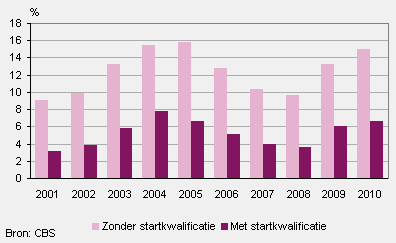 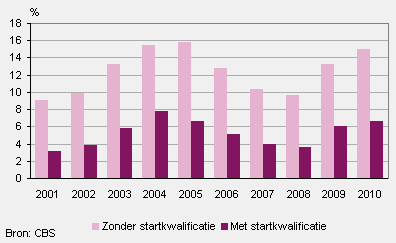 Minister van Onderwijs, Cultuur en Wetenschap, Jet Bussemaker, meent dat een startkwalificatie nodig is om goed voorbereid te zijn op een volwaardige participatie in de Nederlandse samenleving (Dekker, 2014). Tegenwoordig is het voor jongeren al moeilijk om een baan te vinden maar zeker voor jongeren zonder een startkwalificatie (ROA, 2013). In de jeugdmonitor van het CBS (2011), zie grafiek 3.1, is te zien dat het aantal arbeidsparticiperende jongeren tussen de 15 en 25 jaar met een startkwalificatie, vergeleken met de werkloze beroepsbevolking, hoger ligt dan dezelfde leeftijdsgroep zonder startkwalificatie (Jeugdmonitor CBS 2014; CBS, 2011). 3.5.2 Justitiële gevolgen  Uit onderzoek is gebleken dat er vaak een samenhang is tussen jeugdcriminaliteit en voortijdig schoolverlaten. Vsv’ers komen vaker in aanraking met de politie dan jongeren die een startkwalificatie halen. Bij vsv’ers is de kans om in aanraking te komen met de politie 2,5 keer groter dan bij jongeren met minimaal een MBO-2 diploma (Traag e.a., 2010). Vsv’ers die helemaal geen diploma bezitten hebben, vergeleken met vsv’ers met een VMBO- of MBO- 1 niveau diploma, ruim zes keer zo veel kans om in aanraking te komen met de politie. Dit betekent niet dat een vsv’er automatisch met justitiële gevolgen te maken krijgt, maar dit kan wel een risicofactor zijn waar op gelet moet worden bij het voorkomen en aanpakken van vsv. Het in aanraking komen met de politie kan namelijk ook een risicokenmerk zijn voor de dreigende vsv’er (Bekhuis, Eimers, 2006). 3.5.3 Sociale/persoonlijke gevolgenSociale problemen werden bij ‘redenen om te stoppen’ genoemd onder de term ‘persoonlijke problemen’. Naast dat dit een oorzaak kan zijn, kan het ook een gevolg zijn van het voortijdig schoolverlaten. Bovenstaande gevolgen kunnen jongeren ook in persoonlijke problemen brengen. In de literatuur is het echter moeilijk te achterhalen of persoonlijke problemen directe gevolgen zijn van het voortijdig schoolverlaten. De kans op psychologische problemen kunnen wel degelijk verhoogd worden door andere gevolgen van het voortijdig schoolverlaten (’t Veld e.a., 2006). Denk alleen al aan het feit dat werkloosheid kan zorgen voor financiële problemen. Door langere tijd werkloos te zijn, als jongere, kunnen zich ook symptomen voordoen die impact hebben op de geestelijke gezondheid. Prince’s Trust is een organisatie, uit het Verenigd Koninkrijk, die onder andere vsv’ers helpt om zich (persoonlijk) te ontwikkelen. De organisatie heeft onderzoek gedaan naar de impact van werkloosheid op de geestelijke gezondheid van de jongere. Symptomen van de werkloze jongeren waren onder andere ‘zich waardeloos voelen’, slaapproblemen en suïcidale gevoelens (Prince’s Trust, 2014). 3.6  OntwikkelingWe hebben hiervoor beschreven tegen welke problemen de 17 tot 23 jarige, zonder startkwalificatie, aan kan lopen en de nadruk gelegd op factoren die meespelen bij oorzaken en gevolgen van het schoolverlaten. In de volgende paragraaf willen we in kaart brengen welke ontwikkeling de jongere doormaakt. Er zijn verschillende soorten ontwikkelingen die een jongere doormaakt, zoals de hersenontwikkeling, seksuele ontwikkeling en de identiteitsontwikkeling. We gaan in dit onderdeel in op die ontwikkelingen die vooral betrekking hebben op de situatie van de (dreigende) voortijdig schoolverlater. 3.6.1 Adolescentie Hoewel er grote verschillen kunnen zitten tussen een 17 en 23 jarige, verkeren zij in een fase die we het beste kunnen typeren met de term ‘adolescentie’. De adolescentie is de periode tussen de kinderjaren en de volwassenheid (Slot en van Aken, 2013). In de adolescentiefase gebeurt er van alles. Jongeren moeten keuzes maken over hoe en tot wie ze zich willen ontwikkelen. Het is een tijd waarin de adolescent gaat ontdekken hoe hij zijn plek in de maatschappij wil innemen. Een jongere tussen de 17  en 23 jaar zit aan de rand van twee adolescentiefases, de ‘midden’ en de ‘late’ adolescentie (van der Wal e.a., 2006). In de midden adolescentie, rond 17,18,19 jaar, staat het experimenteren met nieuwe keuzemogelijkheden centraal. De late adolescentie betekent voor vele jongeren het aangaan van verplichtingen op het gebied van de maatschappelijke positie en persoonlijke relaties.  Hier zien wij een herkenning bij onze doelgroep (dreigende) vsv’ers. Het voortijdig verlaten van school zou gezien kunnen worden als een experimentele keuze door de jongere uit de midden adolescentie. Daar tegenover staat dat de jongere groeit in het aangaan van verplichtingen. Een van die verplichtingen is het halen van een startkwalificatie. De (dreigende) vsv’er onttrekt zich bewust of onbewust van deze verplichting. Dit is echter niet voor elke vsv’er de reden om te stoppen. In het onderdeel ‘identiteitsontwikkeling’ kunnen we dit onderscheid maken (1.6.3). 3.6.2 Ontwikkelingstaken De adolescentiefase is dus de weg naar de volwassenheid. De betekenis van volwassenheid wordt bepaald door de cultuur en maatschappelijke verwachtingen. In Nederland is bijvoorbeeld het stichten van een gezin een teken van volwassenheid, maar in een oosters land vindt dit op een jongere leeftijd plaats. Het hangt dus af van plaats, tijd en cultuur wanneer je als ‘volwassene’ wordt gezien. (Delfos, 2009). Om tot die volwassenheid te komen heeft Slot (2013) zeven ontwikkelingstaken geformuleerd. Deze staan opgesteld in tabel 3.2. De ontwikkelingstaak ‘participeren in onderwijs of werk’ is uiteraard actueel voor de (dreigende) vsv’er, maar elke ontwikkelingstaak beïnvloedt weer een andere. Zo stimuleren vriendschappen de jongere juist wel of niet om naar school te gaan. Voortijdig schoolverlaten geeft in de adolescentie een extra risico om in risicogroepen terecht te komen. Het hoeft echter niet te betekenen dat de ontwikkeling van de jongere minder goed verloopt (Slot en van Aken, 2013). De ontwikkelingstaken zijn niet overal nodig om door te maken, maar worden in de maatschappij wel van ons verwacht. 3.6.3 Identiteitsontwikkeling Een van de ontwikkelingen die een jongere doormaakt in de adolescentie is de ‘identiteits- ontwikkeling’. In dit thema is te ontdekken wat het effect is van meer of minder experimenteren met keuzemogelijkheden. De identiteitsontwikkeling van een adolescent kan vele vormen aannemen, dit kan met bepaalde persoonlijke kenmerken tot uiting kan komen (van der Wal e.a., 2006). We noemen die kenmerken die mogelijk spelen bij de (dreigende) vsv’er. Het effect van te weinig experimenteren en zelf keuzes maken kan bij jongeren als uitwerking hebben dat zij bijvoorbeeld de keuze van vervolgonderwijs laten bepalen door ouders, traditie of gevestigde orde. Dit is meer bepalend dan het vervullen van hun eigen verlangens en mogelijkheden (Slot en van Aken 2013). Verkeerde keuze was de meest genoemde reden voor een vsv’er om te stoppen. Dat een jongere te weinig geëxperimenteerd heeft in keuzemogelijkheden zou een van de oorzaken kunnen zijn. Te veel experimenteren met rollen en keuzemogelijkheden, zonder dat daar verplichtingen aan zitten, kan leiden tot een identiteitsverwarring bij de jongere, met alle allerlei gevolgen van dien. Zo zou een vsv’er met een identiteitsverwarring gestopt kunnen zijn omdat hij onvoldoende in staat is om een toekomstperspectief en verwachting te ervaren. Deze ‘tijdverwarring’ uit zich in het niet kunnen plannen, momenten van paniek, geen realistisch beeld van tijd en toekomst hebben (van der Wal e.a., 2006). Een andere vorm van identiteitsverwarring is ‘autoriteitsverwarring’. Dit betekent dat jongeren niet goed kunnen functioneren in een hiërarchisch systeem omdat ze hun eigen positie en die van anderen niet accepteren (van der Wal, 2006). Dit wordt niet gauw als reden gegeven door een vsv’er waarom de opleiding wordt afgebroken, maar kan bij een dreigende vsv’er al opgemerkt worden in zijn of haar gedrag. Wanneer de jongere aangeeft problemen te hebben met de schoolleiding is dit te linken aan deze autoriteitsverwarring. Een voorbeeld is opstandig gedrag wat kan leiden tot justitiële gevolgen.Als laatste noemen we het aannemen van een negatieve identiteit. Dit is een reactie op het niet kunnen voldoen aan de verwachtingen die door de omgeving of door zichzelf worden opgelegd. De jongere gaat juist ander (negatief) gedrag vertonen omdat dit voorspelbaarder en haalbaarder is voor de jongere. Dit uit zich bijvoorbeeld in overmatig drugsgebruik (van der Wal, 2006). De (dreigende) vsv’er kan zijn keuze om te stoppen op een tegenreactie gebaseerd hebben omdat hij of zij (denkt) niet aan de verwachtingen te kunnen voldoen. Deze ‘negatieve’ vormen van identiteitsontwikkeling, zoals een identiteitsverwarring of te weinig of te veel hebben geëxperimenteerd kunnen maken dat een jongere vsv’er wordt. Toch betekent dit niet per definitie dat dit bij elke vsv’er de oorzaak is tot voortijdig schoolverlaten. Er valt dus niet te concluderen dat elke vsv’er zo’n ‘negatieve’ identiteitsontwikkeling doormaakt. 3.7 Conclusie In dit hoofdstuk willen wij de volgende deelvraag beantwoorden: Hoe ziet de doelgroep jongeren tussen de 17 en 23 jaar die hun school in de regio Leiden voortijdig (dreigen te) te verlaten eruit en welke problemen spelen er bij deze doelgroep? De overheid noemt een leerplichtige jongere die zijn school verlaat zonder startkwalificatie, een ‘voortijdige schoolverlater’. De jongere is leerplichtig tot zijn achttiende, maar de overheid stimuleert jongeren tot hun drieëntwintigste om een startkwalificatie te halen. Wij zien dat de doelgroep van dit onderzoek en Stichting Bloom precies binnen de normen van de overheid liggen.  De interventies die door de Europese Unie, de Nederlandse overheid en regionale overheden ingezet worden om het percentage vsv te verminderen  zijn niet sluitend. Er zijn nog steeds voortijdige schoolverlaters.Vsv’ers zijn er in alle soorten en maten en hebben allerlei redenen om te stoppen met school. De redenen kunnen kort van te voren opspelen en leiden tot het voortijdig schoolverlaten. Er kunnen ook al langer van te voren redenen spelen die de jongeren kunnen doen besluiten om te stoppen. Deze laatste groep typeren wij als de dreigende voortijdige schoolverlaters. De meest voorkomende redenen om met school te stoppen zijn een verkeerde opleidingskeuze, werken en geld verdienen aantrekkelijker vinden en problemen in de geestelijke gezondheid. De reden ‘persoonlijke problemen’ spelen vaak ook een duidelijke rol om te stoppen met school. Door middel van de juiste persoonlijke begeleiding denk wij dat het percentage vsv verminderd worden. De gevolgen van vsv zijn op verschillende gebieden terug te vinden. Zonder een startkwalificatie heeft de jongere minder kans op een (goede) baan op de arbeidsmarkt. Ook kunnen er gevolgen zijn in het contact met justitie of op het sociale vlak. Echter, het is moeilijk te achterhalen of deze gevolgen het resultaat zijn van vsv of dat deze gevolgen eerder spelen en juist een reden zijn om te stoppen met school. In dit hoofdstuk hebben we ook gekeken naar de persoonlijke ontwikkeling van een jongere tussen de 17 en 23 jaar. Deze jongeren bevinden zich in de adolescentiefase. Tijdens deze fase veranderen er veel dingen bij de jongere op lichamelijk, geestelijk en sociaal gebied. Er wordt van de jongeren verwacht dat ze meer eigen verantwoordelijkheid nemen. Tegelijkertijd blijkt dat ze aan het zoeken zijn naar hun identiteit. Een (dreigende) vsv’er kan in deze zoektocht vastlopen. Hij problemen krijgen met acceptatie van autoriteit, justitie en persoonlijke ontwikkeling. Het hoeft niet te betekenen dat elke vsv’er deze problemen heeft, maar de jongeren die ze wel ervaren vormen een risicogroep voor vsv en minder arbeidsmogelijkheden. Door jongeren die vastlopen in deze ontwikkelingen persoonlijk te begeleiden kan het percentage vsv naar ons idee verlaagd worden.Het internationaal ervaringsleren wordt door Stichting Bloom ingezet voor kwetsbare jongeren om ze te begeleiden in de persoonlijke ontwikkeling. Vsv’ers kunnen kwetsbare jongeren zijn die deze begeleiding nodig hebben met als doel om vol te houden op of terug te keren naar school. In het volgende hoofdstuk gaan wij kijken wat het internationaal ervaringsleren inhoudt en wat het kan betekenen voor jongeren tussen de 17 en 23 jaar.Hoofdstuk 4 –  Het internationaal ervaringslerenIn het vorige hoofdstuk hebben we de doelgroep (dreigende) vsv besproken en gekeken naar de problemen waar ze mee te maken hebben of krijgen. Deze problemen kunnen persoonlijk van aard zijn of te maken hebben met hun ontwikkeling. Uiteindelijk kan dit de oorzaak of het gevolg zijn van de keuze om de school voortijdig te verlaten. Om deze jongeren te kunnen helpen is het belangrijk om naar de verschillende leefgebieden te kijken. Een methodiek die zich richt op de krachten en ontwikkeling in deze leefgebieden van jongeren is het internationaal ervaringsleren. Wat houdt het onderdeel 'internationaal ervaringsleren' van het 'niet formeel leren' in en wat is er al bekend over deze interventie bij jongeren tussen de 17 en 23 jaar?Om deze vraag te kunnen beantwoorden onderscheiden we allereerst drie thema’s: niet formeel leren, ervaringsleren en internationaal ervaringsleren. Voordat we inzoomen op het internationaal ervaringsleren zullen we eerst beschrijven wat het verschil is tussen deze termen. Nadat kort helder is uitgelegd wat de overkoepelende term ‘niet formeel leren’ betekent, wordt de basis van het ervaringsleren en het internationale aspect beschreven. Welke organisaties en projecten houden zich hiermee bezig? Wat waren de uitkomsten daarvan?4.1 Formeel, informeel en niet formeel lerenEr zijn verschillende manier van leren die te onderscheiden zijn met drie termen: het formeel leren, niet formeel leren en informeel leren. Formeel leren vindt plaats tijdens een formele, georganiseerde setting, zoals in een klaslokaal. Hierbij gaat het om de overdracht van kennis en vaardigheden van docent op leerling. Er wordt dan gebruik gemaakt van methoden, middelen en modellen. Daarbij vindt er overdracht plaats van houdingen en attitudes. (Studulski, 2011).Bij het informeel leren gaat het om een spontane leeropbrengst wat zich afspeelt in het dagelijks leven. Er wordt niet bewust een activiteit geregeld om iets te leren (youthpass.eu). Neem de situatie waar iemand de bus mist en vervolgens een andere manier zoekt om thuis te komen. Dit is een voorbeeld van hoe iemand zijn netwerk leert te benutten zonder dat diegene dat echt doorheeft. Informeel leren vindt ook plaats tijdens het formele leren, leerlingen leren ook van elkaar tijdens school (Studulski, 2011).Tussen deze twee termen ligt het niet formeel leren. Niet formeel leren vindt plaats in een bewust gekozen leeromgeving en er zijn bewust activiteiten georganiseerd om tot een leerervaring te komen. De situaties zijn dus gericht om te leren, maar het hoofddoel is niet om de deelnemer op te leiden, onderwijs te geven of kennis over te dragen. Niet formeel leren richt zich meer op de vrijwillige leerhouding van de deelnemer en de ontwikkeling van vaardigheden en identiteit door ervaringen op te doen.  (Studulski, 2011; youthpass.eu). Een belangrijk uitgangspunt van het ‘niet formeel leren’ is de vrijwillige deelname van een deelnemer. Leren is wel het doel, maar het moet op vrijwillige basis gebeuren (Youth in Action, 2011).4.1.1 Vormen van niet formeel lerenNiet formeel leren kan benut worden voor verschillende doeleinden. Het doel kan het ontwikkelen van verschillende vaardigheden zijn, die nodig zijn om een baan te kunnen vinden. Een ander mogelijk doel van niet formeel leren is het ontwikkelen van persoonlijke vaardigheden, zoals het vergroten van de zelfkennis. Door de verschillende doeleinden, zijn er de afgelopen jaren  vele vormen van niet formeel leren ontwikkeld. Zo zijn stages vanuit school, met als doel ervaring op te doen in de praktijk, een vorm van niet formeel leren. Ook in de jeugdzorg vinden projecten plaats waar het niet formeel leren benut wordt. Neem bijvoorbeeld het televisieprogramma Family Matters van de NCRV (2010) van een aantal jaar geleden. Daar gingen vier gezinnen naar het buitenland, omdat ze vastliepen in de omgang met de tiener in het gezin. Naast activiteiten als bergtochten en dieren verzorgen, werden daar ook hun persoonlijke en/ of gezinsproblemen aangepakt (NCRV, 2010).Vanuit de regering wordt positief gekeken naar het niet formeel leren. Het niet formeel leren wordt gestimuleerd door een programma als Erasmus +.  Erasmus+ is het Europese subsidieprogramma dat zich inzet om (kansarme) jongeren reis/werk en leerervaring aan te bieden binnen Europa. Dit doen zij onder andere door vrijwilligerswerk voor deze jongeren te financieren (Erasmus plus, meer perspectief, 2014). Het uiteindelijke doel hiervan is om jongeren een grotere kans te bieden op de arbeidsmarkt. Het vrijwilligerswerk helpt hierbij omdat ze in een niet formele setting ervaring opdoen en kwaliteiten ontwikkelen die ze kunnen gebruiken op de arbeidsmarkt in Nederland (SALTO-Youth, 2011).4.2 Ervaringsleren: Een vorm van niet formeel leren is het ervaringsleren. Het ervaringsleren vindt plaats in een informele setting, maar er zijn bewuste leersituaties ingericht. Om deze interventie uit te leggen gaan we allereerst kijken naar de definitie en achtergrond van het ervaringsleren, om vervolgens de elementen en de soorten van het ervaringsleren te beschrijven. In deze beschrijving spreken wij over ‘deelnemers’. Met deelnemers bedoelen we de jongeren tussen de 17 en 23 jaar die deelnemen aan projecten waarbij het ervaringsleren ingezet wordt. Ervaringsleren is voor meerdere leeftijden geschikt om in te zetten, maar in dit onderzoek richten we ons op deze leeftijdscategorie. 2.2.1 DefinitieDe term ervaringsleren kent veel benamingen, zoals ervaringsgericht leren, experiëntieel leren en in het Engels: ‘outdoor learning’of ‘adventure education’. Opvallend is dat er vele vormen van het ervaringsleren zijn, zoals survivaltochten, stages, activiteiten in buurthuizen enzovoorts (Carver, 1996). Een verzameling van mogelijkheden dus. Om duidelijkheid te scheppen in dit onderzoek gebruiken wij de term ‘ervaringsleren’. Hieronder zijn een aantal definities uit de literatuur beschreven over het ervaringsleren.Kurt Hahn (1886-1974), een van de grondleggers van het ervaringsleren, vindt dat de beste leermomenten liggen in situaties waar de deelnemer in moeilijkheden verkeert. Daar vindt een confrontatie plaats met de eigen grenzen en ontstaat de mogelijkheid om deze te verleggen (Ploeg, 2011). Johnson en Johnson (2008) geven een andere kijk en beschrijven het algemene doel van ervaringsleren als volgt: “Het doel van ervaringsleren is het veranderen van cognitieve structuren en attitudes en het ontwikkelen van nieuwe gedragsvaardigheden.” (2008) Daarnaast benoemen zij dat het leerproces in gang wordt gezet door het combineren van een ervaring en het ontwikkelen van ideeën over die ervaring (Johnson & Johnson, 2008). Ruikes (1996) beschrijft het ervaringsleren als het creëren van een situatie waarin de deelnemer concrete ervaringen op kan doen, zodat hij gemotiveerd en in staat gesteld wordt om te kunnen reflecteren op de eigen situatie. De combinatie tussen de concrete ervaring en de reflectie hierop leidt ertoe dat de deelnemer een nieuw toekomstperspectief ontwikkelt. (Ruikes, 1996). 
Het ervaringsleren zorgt voor een bewuste integratie van de ervaringen van de deelnemers in hun gedrag. Deze ervaring heeft betrekking op de zintuigen, emoties, fysieke conditie en kennis van de deelnemer. Het ervaringsleren kijkt naar de deelnemer als geheel, dus naar de samenhang tussen al de hiervoor genoemde aspecten. (Carver, 1996)De Amerikaanse psycholoog David Kolb zegt over het ervaringsleren het volgende: “ Het proces van de deelnemer staat centraal, waarbij de ervaring wordt omgezet naar kennis.” (Kolb, 1984)Als we bovenstaande definities en omschrijvingen samenvatten zien wij het ervaringsleren als een georganiseerde omgeving met geplande activiteiten die de deelnemer uitdaagt om tot nieuwe (leer)ervaringen te komen. De combinatie van de ervaring en de reflectie erop zorgt ervoor dat de deelnemer nieuwe vaardigheden aanleert, ontwikkelingen doormaakt en integreert in het gedrag. 4.2.2 De achtergrondHet ervaringsleren kan op vele manieren gezien en beschreven worden. Zo liggen er ook verschillende theorieën en ideeën ten grondslag aan het ervaringsleren.  In deze paragraaf willen wij een aantaal grondleggers van het ervaringsleren kort introduceren. Wij beschrijven Dewey, Hahn, Kolb en Lewin. Deze psychologen en pedagogen hebben een belangrijke rol gespeeld in de ontwikkeling van het ervaringsleren. We beschrijven hun visie op het ontwikkelen van een persoon door het ervaringsleren. DeweyDe opvattingen van de psycholoog, pedagoog en filosoof Dewey (1895-1952) liggen ten grondslag aan het ervaringsleren. Hij vond dat de school meer gericht moest zijn op verwerven van kennis via de dingen zelf doen en ervaren. Hij wilde van passief leren, naar actief leren en naar een in de samenleving geïntegreerde school. Dewey heeft vele andere psychologen en pedagogen geïnspireerd met zijn opvattingen (Van der Ploeg, 2011). Een voorbeeld hiervan is Kurt Hahn.Kurt HahnDe Duitse Kurt Hahn (1886-1974) is verder gegaan op Dewey’s opvattingen. Hahn wordt gezien als een van de grondleggers voor het ervaringsleren voor jongeren. Hij deed dit door middel van het opstarten van concrete projecten voor specifieke doelgroepen. (Duindam, Glas & Ploeg, 1996). Hij vluchtte in de tweede wereldoorlog naar Schotland om daar verder te gaan met het ontwikkelen van ervaringsleerprojecten. In 1941 zette Hahn de eerste Outward Bound School in Wales op, waar het ervaringsleren een belangrijke plaats innam. Daarop volgend heeft hij nog vele andere scholen opgericht en het ervaringsleren verder vorm gegeven. Volgens Hahn is het belangrijk om gericht te zijn op alle aspecten van de deelnemer, namelijk de intellectuele ontwikkeling, de sociale ontplooiing en het fysieke handelen. Het uitgangspunt dat de deelnemer als geheel wordt gezien bij ervaringsleren komt hier weer in terug. Hahn wees op verschillende ontwikkelingsrisico’s die de maatschappij toen kon veroorzaken bij jongeren (Van der Ploeg, 2011):Gebrek aan beweging: de jeugd komt te weinig in actie en gedraagt zich te passief. Gebrek aan ondernemingszin: de jeugd ontplooit te weinig initiatieven.Gebrek aan zelfdiscipline: de jeugd laat zich te veel leiden door impulsen en prikkels. Gebrek aan participatie: de jeugd is te weinig betrokken bij wat er in de samenleving plaatsvindt. Gebrek aan verbeeldingskracht: als gevolg van de hectische wereld waarin de jeugd verkeert, is er geen ruimte en tijd voor creativiteit en fantasie.Deze risico’s zijn ook terug te zien in deze tijd. Jongeren zitten veel achter de computer en bewegen minder. De jongeren worden in deze maatschappij blootgesteld aan veel verleidingen en prikkels, onder andere door social media. De principes van Hahn over het ervaringsleren bleken op vele manieren gehandhaafd en uitgevoerd te kunnen worden. De eerste ervaringsleerprojecten werden in de Outward Bound School georganiseerd, maar in de loop der jaren werd het ervaringsleren ook elders ingezet. Er zijn verschillende soorten projecten tot stand gekomen, die allemaal op hun eigen manier het ervaringsleren vorm geven. (Van der Ploeg, 2011). David KolbUit onderzoeken is gebleken dat er vele theorieën van toepassing zijn op het ervaringsleren (Carver, 1996). Men kan kiezen voor een gedragstherapeutische visie, maar ook voor bijvoorbeeld een invalshoek als de hechtingstheorie (Bowlby, 1907-1990) of de systeemtheorie (Compernelle, 1988). Van vele theorieën komen dus elementen terug in het ervaringsleren. De leertheorie van David Kolb is ook een van deze invloedrijke theorieën binnen het ervaringsleren. Daarom beschrijven wij deze hieronder.    “Learning is best conceived as a process, not in terms of outcomes’’. (Kolb, 1984) Met deze uitspraak bedoelt David Kolb dat het leren een proces is en niet uitgelegd kan worden als alleen naar de uitkomsten van het leren wordt gekeken. Het gaat om de opgedane kennis te integreren in het denken, zodat het een proces in gang zet dat kan worden ingezet bij het handelen in de toekomst.De leercirkel die Kolb (Zie afb. 4.1) ontwikkeld heeft bestaat uit vier fasen: doen, bezinnen, denken en beslissen. De concrete situatie (doen) zorgt voor een ervaring waar op gereflecteerd moet worden (bezinnen).   Vanuit deze reflectie ontstaat een idee (denken), dat in nieuwe, soortgelijke situaties ingezet kan worden (beslissen).  De volgorde is echter niet voor iedereen het zelfde (De Bleser, 2007). In het Engels wordt de vierde fase, beslissen, ‘testing in new situations’ genoemd. Dit betekent dat de nieuwe opgedane kennis in nieuwe situaties uitgevoerd kan worden.  Naar ons idee verwoordt dit op een juiste en duidelijke manier wat er bedoeld wordt met beslissen (Smith, 2010). Sommigen denken, gaan doen en vervolgens bezinnen. Anderen beginnen eerst met het denken om vervolgens de andere stappen te doorlopen. Volgens Kolb herhaalt dit proces zich steeds, wat leidt tot verdieping van kennis. Het doel van het ervaringsleren is om dit proces bij de deelnemer te kunnen begeleiden (De Bleser, 2007). 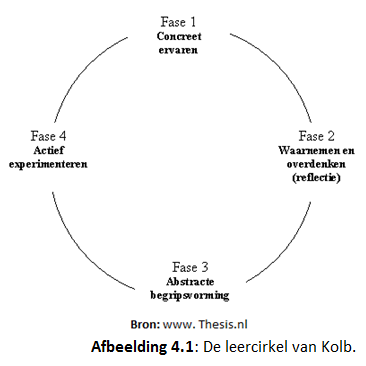 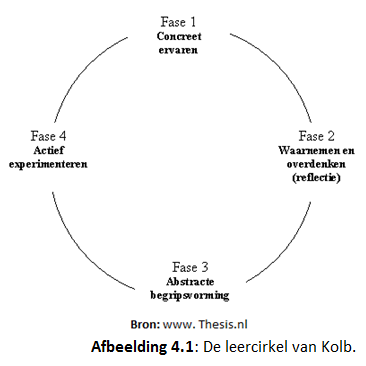 Kurt LewinKolb heeft een aantal invloeden van Kurt Lewin in zijn leercirkel verwerkt. Daarnaast beschrijft Kurt Lewin de benodigdheden voor een psychologische succeservaring. Het zelfvertrouwen van iemand groeit wanneer er een succeservaring wordt opgedaan. Dit heeft het grootste effect als die persoon de ervaring aan zichzelf kan toe schrijven en zijn eigen aandeel erin kan terugzien (Cools, 2006). In het ervaringsleren komt de succeservaring terug in het uitgangspunt: zelf ondernemen, zelf ervaren.Lewin stelde een aantal benodigdheden vast om tot zo’n succeservaring te komen (Johnson & Johnson, 2008): Je kunt je eigen leerdoelen bepalen;De leerdoelen zijn gerelateerd aan je belangrijkste behoeften en waarden;Je kunt de wegen die naar de doelen leiden uitstippelen;Het doel is een reëel en haalbaar doel, niet te laag maar hoog genoeg om je eigen capaciteiten op de proef te kunnen stellen. 4.3 Elementen van het ervaringslerenZoals al eerder genoemd bestaat het ervaringsleren uit verschillende elementen of principes, die op verschillende manieren uitgevoerd kunnen worden. Wij noemen ze in dit onderzoek elementen, omdat ze gezien kunnen worden als bouwstenen van een ervaringsleerproject.  Om een overzicht te geven welke elementen bij ervaringsleren komen kijken, worden deze in de volgende paragraven kort toegelicht. Zoals we net al zeiden vormen deze elementen bouwstenen van het project. Het is dus een samenspel van elementen. Wanneer er specifieke doelen gesteld worden tijdens het project, kan het dus zijn dat het ene aspect meer aandacht krijgt dan het andere.In de volgende paragraven kijken we naar enkele belangrijke elementen die terugkomen in alle vormen van ervaringsleerprojecten. Zoals eerder genoemd, is het afhankelijk van het soort, de duur of de intensiteit van een project welke nadruk er komt te liggen op de verschillende elementen. De elementen die wij gaan bekijken zijn de begeleiding, reflectie, het programma en de soorten ervaringsleren.4.3.1 De begeleidingDe begeleiding van een ervaringsleerproject vraagt verschillende vaardigheden van de begeleiders. De begeleiding wordt ingevuld door professionals. Dit kan ook op vrijwillige basis, maar ze kunnen ook in dienst zijn van de organisatie of stichting die het project organiseert. (Youth in action, 2011).Vaardigheden van de begeleiderDe begeleider moet veiligheid kunnen creëren. Om tot persoonlijke ontwikkeling te komen is het nodig dat er emotionele veiligheid is binnen het project. Veiligheid kun je als begeleider creëren door voorspelbaar, consequent, eerlijk en echt te zijn (Slot & Spanjaard, 2010). Dan weten de deelnemers wat ze aan de begeleider hebben en wat ze kunnen verwachten tijdens het ervaringsproject. Daarnaast vinden Slot & Spanjaard (2010) belangstelling, respectvol woordgebruik en humor belangrijk in de samenwerking met jongeren. Slot & Spanjaard (2010) beschrijven dit in hun boek voor de residentiële jeugdzorg, maar wij zijn van mening dat dit ook geldt tijdens ervaringsprojecten voor jongeren. In het boek van Slot & Spanjaard hebben ze het over jeugdzorg in de vorm van woongroepen. De ervaringsleerprojecten waar wij ons op richten vinden plaats in groepsverband. Daarnaast komen de problemen die een jongere kan hebben in de jeugdzorg overeen met de problemen die een deelnemer van het ervaringsleerproject kan hebben. Verder is het handig als een begeleider enige praktische kennis heeft over de activiteiten en het werk dat er verricht wordt tijdens een project. Daarbij is kennis over de doelgroep  belangrijk om in te kunnen spelen op de behoeften van de jongeren. Kennis over (groeps)psychologie is ook een gevraagde kwaliteit voor de begeleider  (Carver, 1996).  Deze kennis is van belang om het leerproces van de deelnemers te kunnen begeleiden. De achtergrond qua opleidingen verschilt sterk binnen het ervaringsleren.  Begeleiders zijn vaak opgeleid in pedagogiek, psychologie, maatschappelijk werk, bewegingsleer, psychotherapie of orthopedagogiek. (Van der Ploeg, 2011). CoachingDe begeleiders hebben vooral een coachende rol tijdens het ervaringsproject. De jongere is zelf verantwoordelijk voor zijn leerproces. Wanneer jongeren het gevoel hebben dat ze controle hebben over hun eigen proces, zijn ze meer gemotiveerd om te leren en te ontwikkelen (Johnson & Johnson, 2008). Het is dus van belang dat een begeleider weet hoe hij om moet gaan met jongeren en in kan spelen op het veranderproces van de jongere. (Van der Ploeg, 2011). Enkele doelen van coaching zijn het methodisch ontwikkelen van iemands (potentiële) kwaliteiten, het leren en handelen worden bevorderd.  De focus is gericht op het realiseren van persoonlijke doelen (Beek & Tijmes, 2013).Als begeleider heb je volgens Vermeylen (2007) drie taken in het coachen van de deelnemers tijdens het ervaringsleren: 1. Volgen. Dit betekent dat je zicht krijgt op wat er speelt bij de deelnemer, wat belangrijk is in het leerproces en wat belangrijk is om mee te nemen in het proces.2. Sturen. De begeleider stuurt niet de inhoud van de ontwikkeling, maar wel het proces van de ontwikkeling. Dit wordt procesdirectiviteit genoemd. Het is dus niet de bedoeling dat de begeleider bepaalt wat de deelnemer nodig heeft, maar kijkt naar de mogelijkheden waar de deelnemer wat aan kan hebben en die bij hem introduceert.3. Sporen uitzetten. Dit ligt in het verlengde van het vorige punt, de processturing. Hier gaat het om het zoeken naar wat de deelnemer nodig heeft en dit aan te bieden aan de deelnemer. Bijvoorbeeld wanneer ‘duidelijk communiceren’ voor een deelnemer een thema is, kan de begeleider op zoek gaan naar situaties waar dit van de deelnemer gevraagd wordt. (Vermeylen, 2007)Daarnaast heeft de coach ook de taak om de deelnemers te begeleiden in de integratie van de nieuwe kennis in zijn denken en gedrag. Dit vindt plaats tijdens het project zelf, door een koppeling te maken naar bijvoorbeeld situaties thuis of naar toekomstige situaties (Carver, 1986). Maar ook begeleiding na het project, wat ook wel nazorg wordt genoemd. Dit wordt beschreven in paragraaf 4.3.4. 
Het aantal begeleiders per ervaringsproject hangt af van het aantal deelnemers. Daarbij zijn ook de intensiteit van het programma en de groep belangrijke factoren. Twee tot drie begeleiders op een groep van zes tot acht deelnemers wordt vaak als gemiddeld genomen. (Van der Ploeg, 2011)4.3.2 ReflectieJohnson & Johnson (2008) benoemen dat het opdoen van ervaringen op zich niet zaligmakend is. We leren juist door het combineren van een ervaring en een eigen idee daarover  (Johnson & Johnson, 2008). In de opleiding Sociaal Pedagogische Hulpverlening (SPH) wordt er veel aandacht besteedt aan het leren reflecteren op het handelen van een hulpverlener. Reflectieve vaardigheden worden als voorwaarden gezien om tot leren te komen en dus jezelf en je werkzaamheden te ontwikkelen (NIJGH, 2006). Dit is terug te zien in de evaluatie en de terugblik van de deelnemers op hun ervaringen die ze hebben opgedaan tijdens een ervaringsleerproject. Bij de eerste ervaringsprojecten van bijvoorbeeld Kurt Hahn lag de nadruk vooral op de fysieke aspecten van het ervaringsleren, zoals uithoudingsvermogen, training en spierkracht. Er is echter in de loop der jaren gebleken dat reflectie op de ervaringen van belang is om veranderingen in hun denken en gedrag te weeg te brengen. Door te reflecteren op de ervaring is het mogelijk om de leerervaring te kunnen integreren in het gedrag en denken van de deelnemer (Van der Ploeg, 2011).Tijdens het reflecteren komt het persoonlijk functioneren aan de orde. Vragen die aan bod komen zijn, bijvoorbeeld: wat was mijn inzet; welke keuzes heb ik gemaakt en waarom; hoe voelde dat; wat heb ik geleerd en wat kan ik ermee doen?De wijze waarop de reflectie plaats vindt kan op verschillende manieren. Bijvoorbeeld tijdens groepsgesprekken met alle deelnemers of tijdens individuele coaching gesprekken. Deze gesprekken kunnen heel gestructureerd verlopen, door bijvoorbeeld de stappen uit een reflectiemodel nadrukkelijk te volgen. Het kan ook op een lossere wijze, waar meer ruimte is om de inbreng van de deelnemer te volgen. (Van der Ploeg, 2011)Er zijn vele reflectiemodellen waarvan gebruik kan worden gemaakt tijdens een ervaringsleerproject. Door de onderstaande modellen te benoemen willen wij een indruk van de mogelijkheden geven. Deze modellen zijn slechts een aantal voorbeelden van de mogelijkheden:Het actie-reflectiemodel. Dit model legt de nadruk op het verwoorden van de ervaringen en heeft aandacht voor de beleving ervan. De reflectie momenten vinden plaats in groeps- en individuele gesprekken onder begeleiding van een professional. (Van der Ploeg, 2011). Het reflectie-in-actiemodel. Dit model sluit aan bij het vorige model dat zich richt op de geplande leersituaties, maar richt zich ook op de dagelijkse activiteiten. Het reflecteren vindt naast geplande bijeenkomsten ook plaats tijdens bijvoorbeeld de afwas. (Van der Ploeg, 2011).Het STARR-model. Bij dit model worden de volgende stappen langsgelopen. De situatie: hoe zag deze eruit?  De eigen taak: Wat moest de deelnemer doen? De actie: welke handelingen heeft de deelnemer verricht. Resultaat: wat is het resultaat? Reflectie: wat heeft de deelnemer geleerd? (Coutinho.nl, 2014)Het spiraal model van Korthagen. Dit model gaat uit van een aantal fases waarop gereflecteerd wordt. De eerste fase is de ervaring zelf. De tweede fase is de terug blik op de ervaring, waarbij aspecten als de gedachte en het gevoel van de deelnemer betrokken wordt. In de derde fase staat de bewustwording van de invloed van deze aspecten op de ervaring. Fase vier betreft de ontwikkeling van alternatieve manieren van handelen in een soortgelijke sitauaties. In de vijfde fase wordt de alternatieve handeling uitgevoerd en een nieuwe ervaring opgedaan. (Coutinho.nl, 2014)4.3.3 Het programmaIn dit onderdeel willen wij kijken naar de opbouw, activiteiten, duur en intensiteit van het programma. Het komt eigenlijk neer op de organisatorische kanten van een project. Activiteiten
De activiteiten tijdens een ervaringsproject kunnen heel divers zijn. Wat belangrijk is dat ze aansluiten bij de groep deelnemers, zodat iedereen kan deelnemen en de activiteit af kan maken. De activiteiten moeten een uitdaging bevatten die relatief moeilijk is, maar wel oplosbaar en uitvoerbaar is voor de deelnemers (Van der Ploeg, 2011).Voorbeelden van activiteiten zijn wandeltochten, survivaltochten, zeilen en kanoën. Het doen van vrijwilligers werk wordt ook vaak ingezet als invulling van een ervaringsproject. Hierbij kunnen de deelnemers voor een aantal dagen of weken bijvoorbeeld meehelpen op een boerderij en daar allerlei taken vervullen. Daarnaast worden vaak nog andere activiteiten ter ontspanning gedaan (Van der Ploeg, 2011). Een extra ontwikkelingselement hierin kan zijn dat de jongeren de opdracht krijgen om deze activiteiten zelf voor te bereiden. Hierdoor wordt een beroep gedaan op hun eigen verantwoordelijkheid en kunnen ze leren plannen.De duurDe duur van het project is ook weer afhankelijk van de doelstelling, opzet en mogelijkheden van de jongeren. Er zijn projecten van enkele dagdelen, een aantal weken achtereenvolgend of een aantal maanden. Een voorbeeld van een langer termijn project is het PEL-project van JUZT. De jeugdzorgorganisatie JUZT organiseert een project met vrijwilligerswerk op een boerderij in Frankrijk van vijf maanden voor jongeren met problemen. Het doel hierachter is dat zij de tijd hebben om te kijken naar hun leven en problemen om hier vervolgens een plan voor op te stellen waar ze in Nederland mee aan de slag kunnen. (Juzt, 2014). Er bestaan ook ervaringsreizen van twee weken. De deelnemers volgen dan een voor- en natraject waarin de reis wordt voorbereid, besproken en geëvalueerd. Een voorbeeld hiervan is de jeugdzorgorganisatie Cardea. Zulke reizen kunnen mogelijk gemaakt worden door het programma Erasmus+. Informele groepen, vanaf 4 personen, kunnen een subsidie aanvragen voor Europees vrijwilligerswerk waardoor er aan competenties van de deelnemers gewerkt kan worden. Voor kwetsbare jongeren, zoals voortijdige schoolverlaters, zijn dit soort projecten vanaf twee weken mogelijk. (Erasmus+, persoonlijke communicatie, 17-03-2014).Projecten van langere duur zijn doorgaans effectiever. Een project van een maand is effectiever dan een project van een week en dat heeft weer meer effect dan een project van een dag. (Cason & Gillis 1994; Gillis & speelman, 2008). Echter, dit is niet per definitie zo. De intensiteit van begeleiding en de intensiteit van het project heeft grote invloed op de effectiviteit van het ervaringsleerproject (Van der Ploeg, 2011)De deelnemersTwee belangrijke aspecten van de deelnemers die Carver (1986) beschrijft, is ten eerste de actieve leerhouding. Dit betekent dat de deelnemende jongere gemotiveerd is om te leren tijdens het ervaringsleerproject. Wanneer de deelnemer zich (mentaal) inzet om te leren zal de opbrengst groter zijn dan wanneer de deelnemer passief is (Carver, 1986). Eerder benoemden we al de aspecten om tot een succeservaring te komen. Kurt Lewin beschrijft de benodigdheden voor het behalen van een succeservaring (4.2.2). Wanneer de deelnemer de mogelijkheid heeft om zijn eigen doelen te stellen en de route om dit te bereiken uit te stippelen, vergroot het de kans om tot positieve (leer)ervaringen te komen.Het tweede aspect wat Carver beschrijft is dat de deelnemer zich bewust is van het nut van de activiteit (Carver, 1986). Het is dus belangrijk dat de deelnemer tijdens de activiteiten kan werken aan de door hem opgestelde leerdoelen.  Hier komt ook het aspect van coaching kijken, wanneer de deelnemer dreigt af te haken door gebrek aan motivatie of bewust zijn kan de coach in gesprek gaan om uitval te voorkomen.4.3.4 NatrajectIn de literatuur komen wij verschillende meningen tegen over de begeleiding van een ervaringsleerproject. Een ding hebben ze allemaal gemeen. Namelijk dat het van groot belang is om de opgedane ervaringen en vaardigheden te integreren in het dagelijks leven van de deelnemer. De overgang van de situatie waarin het project plaatsvindt, naar de bekende thuissituatie kan groot zijn. De kans dat de opgedane ervaringen en vaardigheden verloren gaan is hierdoor groter. Het voorkomen van terugval op het oude gedrag kan verminderd worden door de juiste begeleiding wanneer de deelnemers weer in hun thuissituatie komen. (Van der Ploeg, 2011). In hoofdstuk vijf en zes wordt het belang van het natraject verder uitgelegd aan de hand van ervaringen van de begeleiders en deelnemers van een ervaringsleerproject.4.3.5 Soorten ervaringslerenProjecten met het ervaringsleren kan vele vormen aannemen. Eerder is beschreven dat onder andere de doelgroep bepaalt hoe hier invulling aan wordt gegeven. Ook bij de doelgroep jongeren tussen de 17 en 23 jaar kan de invulling vele kanten op. Hermans onderscheidt twee soorten ervaringsleerprojecten in de jeugdzorg:Avontuurlijke ervaringsleertochten, ook wel aangeduid als ‘overlevingstochten’. Een traject van één of enkele weken met uitdagende en grensverleggende activiteiten zoals klimmen, wildwaterkanoën, voettochten. Deze trajecten vinden vooral in groepsverband plaats;Werkervaringsprojecten, zoals bijvoorbeeld de restauratie van een kasteel, werken bij een boeren bedrijf of in de horeca. Deze projecten zijn meer individueel gericht.” (Hermans e.a., 2005) Carver (1986) beschrijft nog een aantal mogelijke projecten die worden ingezet voor jongeren:Werktrainingen en stages;Artistieke  programma’s voor kunst;Opleidingsgerichte programma’s;Maatschappelijke ondersteuningsprogramma’s (zoals buurthuizen).4.4 Internationaal ervaringsleren: De projecten van het ervaringsleren kunnen zich zowel in het binnenland als in het buitenland bevinden. Een voorwaarde is dat de nieuwe omgeving een aantal uitdagende obstakels bevat die de deelnemers prikkelen om te leren (Van der Ploeg, 2011; Duindam e.a., 1996). De naam ‘internationaal ervaringsleren’ verklapt al dat deze vorm in het buitenland plaats vindt. Maar waarom daar? De belangrijkste reden hiervoor is dat de vernieuwde, prikkelende omgeving, de verandering bij de deelnemers sneller op gang kan brengen (Van der Ploeg, 2011).Kurt Hahn is van mening dat de beste leermomenten in die situaties worden opgedaan waar de persoon in moeilijkheid verkeert. In die situatie wordt de deelnemer geconfronteerd met de eigen grenzen en schept dit een opening om grenzen te verleggen (Van der Ploeg, 2011). In moeilijkheden verkeren klinkt misschien wat onvriendelijk; daarom vervangen we moeilijk liever door uitdagend. Een uitdagende omgeving bij het ervaringsleren levert een positieve bijdrage aan de hulp aan jongeren. Dit kan binnen of vlakbij een instelling, maar ook in het buitenland. Een buitenlandse omgeving brengt de jongeren in een situatie die een volstrekt ander appèl doet dan de dagelijkse leefsituatie. Een omgeving die voor de jongere volledig onbekend is kan nodig zijn om veranderingsprocessen in gang te zetten. Een bekende omgeving kan een belemmering zijn doordat het de jongere bepaalde verwachtingen oplegt waar de jongere maar lastig van afkomt. De uitdaging is dus belangrijk, maar het zal uiteraard altijd veilig en controleerbaar moeten zijn (Duindam, e.a., 1996).  Daarnaast kan de nieuwe omgeving er voor zorgen dat de deelnemers sneller een vertrouwensband opbouwen met de groep en de begeleider (Van der Ploeg, 2011). Een deelnemer heeft, behalve de groep, geen andere vertrouwenspersonen waar hij op terug kan vallen. Eerder werd al genoemd dat de begeleider veiligheid moet kunnen bieden aan de deelnemer. De deelnemer moet weten wie de begeleider is en dat hij op hem terug kan vallen wanneer hij in moeilijkheden verkeert (Slot & Spanjaard, 2009). Wanneer de deelnemer weet dat hij terug kan vallen op de begeleider bevordert dit het leerproces.Tenslotte, een nieuwe omgeving die sterk afwijkt van de eigen situatie zorgt ervoor dat de deelnemers niet terug kunnen vallen op hun eigen gewoontes en gedragspatronen. Dit zorgt ervoor dat de deelnemer op zoek moet gaan naar nieuwe vaardigheden die hij al in bezit heeft of juist wil aanleren om zich te kunnen handhaven in de nieuwe situatie (Van der Ploeg, 2011). Er is echter bij het aanleren van nieuw gedrag meer nodig dan alleen een uitdagende omgeving (Duindam e.a., 1996) De genoemde elementen bij 2.3 maken een project uiteindelijk veilig en effectief.4.5 Internationaal ervaringsleren bij jongeren tussen de 17 en 23 jaarOm er achter te komen wat er bekend is over het internationaal ervaringsleren is het nodig om voorgaande onderzoeken over ervaringsleren erbij te halen. Nadelig is dat er weinig volledige metingen zijn van het ervaringsleren, omdat er zoveel verschillende soorten projecten bestaan en standaardprogramma’s ontbreken. Naast het feit dat de invulling van het programma anders is, zijn er ook verschillen in doelgroepen en duur van de projecten. Dit alles maakt het lastig om onderzoek te doen naar wat nu werkzaam is in het programma en wat niet (Duindam, e.a., 1996). Daarbij staat Nederland zelf nog aan het begin van onderzoek naar ervaringsleren en internationaal ervaringsleren (Hermanns, e.a., 2005).Dit neemt niet weg dat de onderzoeken die wel gedaan zijn bruikbaar kunnen zijn. We geven in dit onderdeel, met behulp van genomen effectenmetingen, een overzicht van wat er bekend is over projecten met internationaal ervaringsleren bij jongeren. De genoemde projecten vallen niet altijd onder de naam ‘internationaal ervaringsleren’, maar hebben wel dezelfde insteek als bij het ervaringsleren. 4.5.1 Internationale jongerenuitwisselingen Zoals al beschreven is kan het internationaal ervaringsleren vele vormen aannemen. Het kan in gezinnen (FamilyMatters), individueel of in groepsverbanden bij volwassen of jongeren plaatsvinden. Een van deze projecten waar wij op inzoomen is een internationale jongerenuitwisseling die in een groepsverband plaats vindt. Hier staat het ruilen van ervaringen en ideeën centraal door met elkaar in gesprek te gaan over wat zich afspeelt in een dagelijkse leefwereld.  Mudde (1995) legt in haar onderzoek uit hoe internationale groepsuitwisseling jongeren, tussen de 15 en 25 jaar die relatief weinig maatschappelijke kansen hebben, zelfstandiger kunnen functioneren in het ‘nieuwe’ Europa. Het gewenste effect zou zijn dat de jongere naast dat hij meer zicht krijgen op het buitenland ook zich meer bewust wordt van maatschappelijke en culturele mogelijkheden in zijn of haar eigen gemeenschap. Dit wordt ook wel intercultureel leren genoemd (Mudde, 1995). Uit onderzoek van Mudde is inderdaad gebleken dat de deelnemers na een uitwisseling meer zelfvertrouwen hebben dan daarvoor. Een ander opvallend effect is dat jongeren, die zich eerst nooit op onbekend gebied begaven, na een uitwisseling gemakkelijker reizen (Mudde, 1995). 4.5.2 Youth in Action Het eerder genoemde programma Erasmus+ heette voorheen Youth in Action en organiseerde vele internationale jongerenprojecten, zoals uitwisselingen en vrijwilligerswerk, waarbij het ervaringsleren werd ingezet. Een van haar doelstellingen is het betrekken van jongeren in een achterstandssituatie. Hiermee worden die jongeren bedoeld die in het nadeel zijn ten opzicht van hun leeftijdsgenoten vanwege sociale, economische, educatieve, culturele of geestelijke en of lichamelijke gezondheids- redenen. In het onderzoek ‘de impact van Youth in Action’ (2011) worden onder andere effecten op het gebied van de persoonlijke ontwikkeling opgesomd (Lekkerkerker & Knippenbergh, 2011).  Uit het onderzoek bleek dat ‘beter omgaan met nieuwe situaties’ de grootste opbrengst was. Op de tweede plek staat ‘meer zelfvertrouwen’, gevolgd door ‘betere zelfkennis’ en ‘zelfstandiger’. Verder heeft het een bijdrage geleverd in het beter kunnen meeleven met anderen, omgaan met conflicten en uiten van gedachten en gevoelens. Zo’n 21 % van de jongeren die deelgenomen hebben aan een project, geven aan dat het geen specifiek effect op hen had. Opmerkelijk is dat binnen dezelfde groep het onderdeel ‘beter omgaan met nieuwe situaties wel hoog scoort (62%). Hoe jongeren een project achteraf ervaren en zien wat voor impact het heeft gehad lijkt daarom lastig te meten. Op het gebied van opleidings- en beroepsplannen blijken ook positieve effecten te zijn. Zo is de deelnemer eerder geneigd om verder onderwijs te volgen en is er meer duidelijkheid over de eigen professionele ambities en doelstellingen. Meer dan de helft van de deelnemers geeft aan een andere taal te willen leren. In het onderzoek van Mudde (1995) kwam dat ook al naar voren. 4.6 Conclusie De informatie in dit hoofdstuk gebruiken we om de volgende deelvraag te kunnen beantwoorden: “Wat houdt het onderdeel 'internationaal ervaringsleren' van het 'niet formeel leren' in en wat is er al bekend over deze interventie bij jongeren tussen de 17 en 23 jaar?”Niet formeel leren is het inzetten van een bewust gekozen leeromgeving en activiteiten die als hoofddoel hebben de ontwikkeling van vaardigheden in gang te zetten door het zelf te ervaren. De vrijwillige deelname hieraan staat voorop. Het ervaringsleren sluit aan bij deze uitgangspunten, maar beschrijft enkele aspecten uitgebreider. Bij het ervaringsleren is het belangrijk om de ervaringen te integreren in het gedrag en dagelijks leven van de deelnemer, om veranderingen te weeg te brengen. Er zijn verschillende visies op hoe dit proces op verloopt en wat daar voor nodig is. Hahn geeft aan dat bij het ervaringsleren het hele wezen van een deelnemer centraal moet staan. De sociale, geestelijke en fysieke aspecten moeten een plek krijgen in het ervaringsleren. Kolb legt de nadruk op het leerproces door deze onder te verdelen in vier fasen: doen, bezinnen, denken en beslissen. Door de wisselwerking tussen deze fases ontstaat een leerproces. Kurt Lewin brengt de succeservaring onder de aandacht als bekrachtiging van het leerproces. 
Uit ons onderzoek blijkt dat er vele elementen een rol spelen in het ervaringsleren, die weer op verschillende manieren zijn in te vullen. De vijf meest prominente elementen uit het internationaal ervaringsleren hebben wij hieronder opgesteld.Begeleiding: volgend en sturend;Reflectie: het leerproces gaat door na de ervaring; Programma: een goede organisatie is noodzakelijk voor methodisch en veilig handelen;Deelnemers: actieve leerhouding hebben;Nazorg: het geleerde integreren na het project.Bij het internationale aspect van het ervaringsleren zit de meerwaarde in de omgeving, de andere cultuur en de impact van de afstand. Allereerst is de omgeving nieuw en daardoor uitdagend, wat een leerproces sneller op gang brengt. De deelnemer moet er op zoek gaan naar nieuwe manieren, gedragingen en oplossingen. Ten tweede zorgt de nieuwe omgeving ervoor dat de deelnemer op zichzelf wordt teruggeworpen. Het is belangrijk om de veiligheid in de groep te waarborgen. Hierdoor ontstaat een veilige situatie waar de deelnemer kan leren. Uit onderzoek is gebleken dat internationale jongerenprojecten een positieve uitwerking hebben op jongeren. Jongeren geven het vaakst aan dat ze beter kunnen omgaan met nieuwe situaties en meer zelfvertrouwen hebben. Jongeren zijn eerder geneigd om verder onderwijs te volgen en er is meer duidelijkheid over eigen ambities. Dit geeft al een kleine indruk van ervaringen met het internationaal ervaringsleren. In hoofdstuk 5 gaan we dieper in op de praktijkervaringen van oud-deelnemers en medewerkers. Hoofdstuk 5 – Ervaringen met internationaal ervaringslerenIn het vorige hoofdstuk hebben we vooral aandacht geschonken aan de theoretische kant van het internationaal ervaringsleren. Naast de theorie hebben we kort gekeken naar wat er bekend is over de effecten van internationaal ervaringsleren. In dit hoofdstuk willen we verder ingaan op hoe theorie en praktijk samengaan. We gaan in op de vraag:  “Hoe worden projecten met het ‘internationaal ervaringsleren’ ervaren door de begeleiders, jongeren en andere betrokkenen?” Om deze vraag in dit hoofdstuk te kunnen beantwoorden hebben we twee begeleiders geïnterviewd. Deze begeleiders werken bij de jeugdzorgorganisaties Juzt en Cardea. We hebben vijf interviews gebruikt met vijf jongeren die hebben deelgenomen aan een ervaringsleerproject van Cardea jeugdzorg. Bij een van de interviews met de jongere is een moeder aanwezig. Door de variëteit aan ervaringen kunnen we in deze deelvraag een breed beeld schetsen van het internationaal ervaringsleren.Helaas konden wij geen jongeren interviewen die deelgenomen hebben aan een project van Stichting Bloom. De ervaringsreis die voor maart dit jaar gepland stond, kon wegens financiële belemmeringen op het laatste moment niet doorgaan. De elementen die beschreven staan in hoofdstuk vier zijn in dit hoofdstuk onderverdeeld in de paragrafen: aanmelding, voortraject, de reis, het natraject, de deelnemers en de groep. Tenslotte willen we naar de buitenlandwaarde van het internationaal ervaringsleren kijken. Juzt en Cardea
Juzt is een jeugdzorgorganisatie die actief is in de regio’s Midden- en West-Brabant en Zeeland. Het is een organisatie met verschillende takken in de jeugdzorg, zoals opvoedhulp en opgroeihulp (Juzt.nl, 2014). Ze bieden jongeren die vastgelopen zijn in de jeugdzorg en op andere gebieden het Project Ervarend Leren (PEL) aan waarbij ze individueel voor vijf maanden in Frankrijk gaan werken en persoonlijk begeleid worden. De begeleider van het PEL project hebben we geïnterviewd. Doordat Juzt zich buiten de regio Leiden bevindt kunnen we een breder beeld schetsen van het internationaal ervaringsleren.Cardea is een jeugdzorgorganisatie die opvoed- en opgroeihulp biedt aan kinderen en ouders in de regio Zuid-Holland Noord. (Cardea.nl, 2014) 
Beide jeugdzorgorganisaties zetten het internationaal ervaringsleren in om jongeren die zijn vastgelopen in het Nederlandse, dagelijkse leven. In dit hoofdstuk willen wij ingaan op de overeenkomsten en ervaringen met het ervaringsleren van deze twee organisaties. In het volgende hoofdstuk gaan wij kijken naar hoe Stichting Bloom het internationaal ervaringsleren wil inzetten. 5.1 AanmeldingDe jongeren horen over de ervaringsreis via hun persoonlijk begeleider (KB 3.3; KB 3.4). Wanneer de jongere besluit deel te nemen, kan hij zich aanmelden door middel van een brief. Bij Juzt en Cardea begint de aanmelding met het schrijven van een motivatiebrief. Het voordeel hiervan is dat jongeren gemotiveerd worden, want ze worden niet zo maar ‘aangenomen’. Het daagt de jongere uit tot actie. De moeder van een van de jongere zegt hierover dat de jongere zelf argumenten ging bedenken waarom hij mocht deelnemen aan dit project (KB 4.4). Hieruit blijkt dat de jongere zelf de keuze maakt om deel te nemen aan het ervaringsleerproject. Dit maakt dat het op vrijwillige basis gebeurt (KB 1.10.1; 8.14.4). Het belang van de vrijwillige houding benoemden we al in hoofdstuk vier. Zonder eigen motivatie is de kans op een leerproces erg klein. 
Een nadelig effect van de verplichte motivatiebrief kan zijn dat de jongere daardoor afhaakt (KB 8.14.3). Dit hangt uiteraard wel af van de leerhouding die de jongere heeft ten opzichte van het ervaringsleerproject. Over het algemeen zijn de jongeren neutraal over de motivatiebrief en wordt het gezien als vanzelfsprekend om deel te mogen nemen (KB 4.4; 5.2; 6.4).De geïnterviewde jongeren geven duidelijk aan wat hen motiveerde om mee te gaan. Ze gaven de volgende redenen om mee te gaan:
- Mijn coach raadde het aan; (KB 3.3; 3.4)
- Ik kan weg uit de thuissituatie; (KK 4.29.2)
- Het lijkt me bijzonder om mee te gaan; (KB 6.4)
- Zo kan ik een andere cultuur leren kennen. (KG 6.11)Deelgenomen jongeren geven aan dat ze, al dan niet gemotiveerd door hun coach, van te voren enthousiast waren om deel te nemen aan het project (KB 4.5.1; 5.2; 6.4; KE 3.14, KF 3.13.1). 5.2 Voortraject
5.2.1 Kennismaking 
Na de aanmelding volgen de kennismakingsbijeenkomsten. Bij het PEL-project van Juzt loopt dat anders dan bij Cardea. Juzt biedt een individueel programma aan. Er hoeft dus geen kennis gemaakt te worden met de groep. Tijdens het voortraject wordt er gekeken naar de inhoud van het project (KB 8.15). Bij Cardea worden drie groepsbijeenkomsten van te voren gepland. Volgens Cardea is het nodig om niet al te veel bijeenkomsten te organiseren omdat dit anders te veel informatie is (KB 2.10.2). Deze groepsbijeenkomsten worden benut om allereerst kennis te maken met andere teamleden. Daarnaast wordt er tijdens deze bijeenkomsten ook aan teambuilding gedaan, om de groep tot één team te maken (KB 1.10.2; 1.10.6). Zo vertelt de begeleider van Cardea, dat deze bijeenkomsten cruciaal zijn om een team te vormen dat elkaar kan ondersteunen tijdens de ervaringsleerreis. Vanaf het eerste moment van de reis zijn de deelnemers al op elkaar aangewezen. De ervaring is dat de deelnemers naar elkaar toegroeien door verschillende oefeningen en kennismakingsspelletjes met elkaar te doen tijdens de groepsbijeenkomsten (KB 1.10.4) 
Tijdens deze bijeenkomsten worden de verwachtingen besproken en afspraken gemaakt die tijdens de reis van kracht zijn (KB 4.7). Bij zowel Cardea als Juzt zijn de kennismakingsbijeenkomsten belangrijk om het besef te krijgen waar de jongeren nu precies ‘ja’ op zegt. (KB 1.10.3; 8.15). De jongeren geven aan dat zij het in het begin spannend en vreemd vinden en daarom behoefte hebben aan een kennismaking met de groep (KF 4.5.2; KB 6.3).5.2.2 Doelen voorafJuzt spreekt bij het formuleren van doelen over het maken van een plan. Er wordt een plan vooraf aan het vertrek gemaakt en een plan tijdens het verblijf in het buitenland (KE 8.6.1). Wanneer de jongere bezig is met werken op het land, zal niet direct aan het leerdoel ‘ik heb beter contact met mijn ouders’ gedacht worden. Volgens Juzt is het daarom noodzakelijk om van te voren na te denken hoe er aan het doel gewerkt kan worden door de jongere. Daarnaast zal een duidelijk plan ervoor zorgen dat het verblijf in het buitenland beter kan worden vol gehouden (KE 8.6.3; 8.6.4). De theorie over het creëren van succeservaringen, van Lewin (zie 4.2.2) benadrukt het belang om de jongere zijn doel te laten uitstippelen en in kleine stapjes uit te schrijven. Dit is nodig om tot reële leerdoelen te komen die kunnen leiden tot een succeservaring. Cardea gaat op de volgende manier om met het stellen van de leerdoelen. De jongere wordt gekoppeld aan een mentor of contactcoach (KB 2.11). Met deze mentor of coach gaat de jongere in gesprek om de leerdoelen helder te krijgen. Deze gesprekken vinden in een individuele setting plaats.  
De jongeren benoemen dat de leerdoelen vooral persoonlijk zijn. Sommige jongeren wilden de volgende leerdoelen met ons delen:- Werken in en met een groep (KE 4.8);- regelmaat krijgen (KE 4.8);- minder subassertief zijn (KE 6.5.2);- ontspannen en plezier hebben (KE 6.12.2);- minder stress ervaren in een groep (KE 6.12.2).5.3 De ervaringsreis  5.3.1 Werken De deelnemers werken tijdens het verblijf in het buitenland hele werkdagen. Een mogelijkheid is van half zeven of acht ’s ochtends tot ongeveer half vijf, half zes ’s middags (KG 3.8.2; 6.8). Voor de ene jongere is deze structuur nieuw en een andere jongere had al een soortgelijk ritme in Nederland (KC 3.8.2; 3.8.3; 6.10.1). Het harde werken in soms zware omstandigheden wierp ook zijn vruchten af. Zo voelde bijvoorbeeld een jongen met diabetes zich beter en hoefde minder insuline te spuiten. Dit kwam onder andere door de fysieke inspanning en de structuur. Naast een betere gezondheid heerste er ook een positieve sfeer (KC 1.7; 4.18.1;4.18.2). De deelnemers geven aan dat zelfs zware en vieze werkzaamheden leuk konden zijn (KC 3.6; 5.6.2; 6.10.2). Dit kwam onder andere door de gezelligheid van het team en de buitenlandse medewerkers. (KC 4.16; 3.6). De begeleiding merkt naast de positieve sfeer een ontwikkeling op tijdens de werkzaamheden. Door de taken die de jongeren krijgen ontstaat er een verantwoordelijkheidsgevoel. Het zelfvertrouwen groeit wanneer het goed dragen van verantwoordelijkheden te zien is in de volbrachte taken. Daarnaast wordt opgemerkt dat de dagelijkse structuur met eten, werken en ontspanning wordt opgepakt (KG 1.5.5; 8.11.2). Hier blijkt de theorie over succeservaringen (zie 4.2.2.) terug te komen in de praktijk: een groeiend zelfvertrouwen is het gevolg van het opdoen van succeservaringen. 5.3.2 Doelen tijdens de reisBij Cardea is de begeleiding de hele dag aanwezig en beschikbaar voor de jongere (KI 1.19.4). De begeleiders richten zich op het werken aan de leerdoelen van de jongeren. Het element ‘reflecteren’ is belangrijk om aan de leerdoelen te kunnen werken. Juzt geeft aandacht aan het reflecteren door  vragen te stellen als ‘wat maakt dat het nu wel lukt en hoe ga je dat straks inzetten in Nederland?’ (KC 8.12). Een vorm van reflectie die zij hanteren is het gebruik maken van brieven of e-mails schrijven. Door te schrijven worden jongeren geprikkeld om goed na te denken over wat ze wat ze willen zeggen en hoe ze dit over willen brengen aan de begeleider of ouder(s). Het voordeel hiervan is dat het veel rust geeft in het contact. Er kan gericht gevraagd worden op een specifiek thema (KC 8.37.1, KI 8.36.3; 8.37.4). Tijdens het verblijf in het buitenland wordt de jongere begeleid door een, in Frankrijk wonende, Nederlandse begeleider die ongeveer twee keer per week langskomt voor een gesprek. De persoonlijke begeleider uit Nederland komt halverwege het verblijf in het buitenland langs. Dan wordt er verder ingegaan op die reflectie met dezelfde vragen ‘hoe is het gegaan en hoe ga je de volgende periode invullen?’ (KI 8.36.2). Bij Cardea is het reflecteren net zo belangrijk. De duur van het project is korter en de begeleiding zit er dichter bovenop. Namelijk zo’n zestien uur per dag (KI 1.19.4). De reflectie vindt onder andere plaats in twee geplande gesprekken (KI 1.11.1). In het eerste gesprek wordt gereflecteerd op het team, het werk en over de eigen ervaring van de jongere zelf. In het tweede gesprek ligt de nadruk op reflectie die zich richt op de toekomst (KI 1.11.2). Hier komen dezelfde vragen als bij Juzt aan bod: ‘Wat heb je geleerd en wat kun je daarvan meenemen naar huis toe?’. De ervaring leert, volgens de begeleider van Cardea, dat dit meestal in de tweede week al te bepalen is (KI 1.11.2). Deze twee gesprekken zijn niet de enige begeleidingsmomenten. De begeleider van Cardea geeft aan dat er in elke situatie momenten zijn waarop de begeleider de jongere kan coachen. Een jongere is altijd vrij om in gesprek te gaan met de begeleider (KI. 1.2.3; 1.10.7; 6.17). In momenten van weerstand bij de jongeren in bijvoorbeeld werkzaamheden, zal de begeleider de jongere aanspreken op hun eigen verantwoordelijkheid. Ze worden niet alleen op het gedrag aangesproken, maar er wordt ook een koppeling gemaakt tussen hoe de jongere daarmee omgaat in Nederland en hoe de maatschappij daarop reageert. Door de praktische bezigheden en de reacties van de jongeren, ontstaat er veel gespreksstof over dit thema (KI. 1.2.3; 2.14; 2.15). De begeleiding  is er continu bij wat ervoor zorgt dat er veel gebruik gemaakt wordt van dit soort ‘coachingsmomenten’ (KI 1.14.2; 1.25.2). Hoe dit ervaren wordt door de begeleiding is verder te lezen in de paragraaf ‘begeleiding’. 5.4 Het natrajectVan der Ploeg (2011), benoemd in hoofdstuk vier, zegt dat de nazorg van belang is om terugval te voorkomen. In deze paragraaf beschrijven we hoe Cardea en Juzt vormgeven aan dit natraject. 
Wat gebeurt er wanneer de deelnemers weer in Nederland zijn? En hoe wordt dit ervaren? Dat zijn enkele vragen die wij in deze paragraaf willen beantwoorden. 5.4.1 Omschrijving Volgens Juzt is ‘natraject’ niet de beste omschrijving  van de periode na het verblijf in het buitenland. Het doet lijken alsof het grootste werk al verricht is in het buitenland en er nu in Nederland een ‘beetje’ wordt ‘na-begeleid’. Dit doet te kort aan de moeilijkheidsgraad die het integreren van de leerervaringen hier in Nederland heeft (KD 8.3.5). De invulling van het na- traject hangt af van de doelen die de jongeren voor zichzelf heeft opgesteld. Bij een jongere die bijvoorbeeld terugkeert naar zijn ouderlijk huis zal de begeleiding een andere focus hebben dan bij een jongere die besluit zelfstandig te gaan wonen (KD 8.5.1; 8.5.2). Juzt begeleidt de jongere, na het verblijf in het buitenland, nog een half jaar intensief om die doelen te behalen. Cardea begeleidt de jongere voor een onbepaalde tijd, maar vaak langdurig. Dit hangt af van de situatie waarin de jongere zich bevindt en de motivatie om begeleid te worden (KI 1.1.2). Het natraject bestaat in ieder geval uit een gesprek met de betreffende coach en een terugkomavond (KD 1.11.3;2.20.2). Het individuele gesprek heeft als doel om de opgedane succeservaringen en leermomenten over te dragen aan de coach hier in Nederland. Vervolgens kan deze coach of de begeleider die mee was met het project, het werken aan de doelen voortzetten (KD1.11.6; KI 5.23). Zoals eerder gezegd, de begeleiders zien veel van wat de jongeren tijdens het project doen. Dit betekent dat er veel overdrachtsinformatie is waardoor meer gesprekken soms nodig zijn (KD 1.12.1; KI 1.19.5). De jongeren geven aan veel aan deze gesprekken te hebben. Vooral het gevoel wat ze bij terugkomst hadden en de leerervaringen terughalen helpt hen om na te denken hoe ze de leerervaringen willen toepassen hier in Nederland (KD. 4.21.2; 4.22; 6.24; KI 5.23). Na de reis wordt door Cardea een terugkomavond georganiseerd. Hier zijn de jongeren, begeleiders en het netwerk van de jongeren aanwezig. Tijdens deze avond wordt, in de sfeer van het bezochte land, door de jongeren vertelt welke ervaringen zijn opgedaan. Er wordt met elkaar nagepraat wat maakt dat het groepsgevoel en ervaringen weer naar boven komen. Dit brengt de jongere ook in de gelegenheid om tot reflectie te komen en er actief mee bezig te blijven (KD. 1.11.4; 1.11.5; 2.20.1; 4.26; 6.24; 6.23.1). 5.4.2 Vasthouden Zoals eerder gezegd: het natraject is het moeilijkst. Het geleerde hier in Nederland vasthouden lukt helaas niet altijd. Juzt merkt dat ongeveer drie van de tien jongeren terugvallen in hun oude patroon. Redenen voor terugval kunnen zijn dat de teruggekeerde jongere zichzelf overschat heeft of dat er tijdens het traject in het buitenland te weinig leerervaringen zijn opgedaan (KL Na. 8.39). Cardea ziet dat de deelnemers in drie groepen verdeelt kunnen worden als er gekeken wordt naar de slagingskans van het project. (Zie tabel 5.1).De jongeren zelf geven ook aan dat het moeilijk kan zijn om de leerervaringen te integreren in het dagelijkse leven in Nederland. Ze doen veel positieve leerervaringen op (zie 5.6), maar hebben moeite met het toepassen van het geleerde en het vasthouden bij thuiskomst (KD. 4.14.4; 4.24; 4.25.2; 5.13.1). Een voorbeeld is een jongere die geleerd heeft om zich tijdens de reis een dagritme eigen te maken en dit bij terugkomst drie maanden weet vast te houden. Na deze drie maanden ‘vervaagd het’ of ‘ebt het weg’. Gebrek aan motivatie wordt als reden genoemd voor terugval (KD 4.23; 5.22). Het is daarom belangrijk om goed over te dragen aan de begeleiders in Nederland en de ervaringen te blijven bespreken. 5.5 De groep Cardea maakt met een groep van vier of vijf jongeren en twee begeleiders de ervaringsreis. Bij het onderdeel ‘voortraject’ werd al over het belang gesproken dat een groep tot een team moet worden gemaakt. Een teamverband is belangrijk omdat de teamleden elkaar tijdens de reis nodig hebben. In deze paragraaf worden de ervaringen en meningen van de geïnterviewden over het onderwerp ‘de groep’ beschreven. De geïnterviewde jongeren geven aan dat het een hecht team was tijdens de reis. De deelnemers konden goed met elkaar overweg en het was een gezellig (KJ 3.7; 5.4; 6.7.2). Een hecht team ontstaat vrij snel doordat de groepsleden vaak bij elkaar zijn tijdens het werken, maar ook tijdens de vrije tijd (KJ 3.27; 3.28; 3.29). Het werken in teamverband heeft een leuke aanvulling gehad op de individuele begeleiding die al bekend is in Nederland (KJ 5.20). Hier is de theorie van het niet formeel leren (zie 4.1) terug te zien in de praktijk. Niet alleen het leren in groepsverband, maar ook de informele setting van de groepsondersteuning kan duiden op het niet formeel leren. Juzt biedt ervaringsreizen op individuele basis aan en kiest daar bewust voor. Juzt ziet namelijk een negatieve kant aan het deelnemen in een groepssetting. Wanneer de groep te lang en te intensief met elkaar optrekt kan het zijn dat jongeren afhankelijk van elkaar worden. De jongere kan zich achter het gedrag van anderen schuil houden waardoor de jongere het niet helemaal zelf doet en de impact op het gedrag minder groot is (KJ 8.20.2; 8.22). Hoe groot deze impact uiteindelijk is hangt wel af van de manier waarop de begeleiding op de groep inspeelt. In hoofdstuk vier (zie 4.3.1) zagen we al dat het voor een begeleider belangrijk is om kennis van groepsdynamica te hebben. Op die manier kan de begeleider het groepsproces aansturen. De begeleider van Cardea is van mening dat een teamverband positief is voor de leerontwikkeling van de jongere. Er wordt bijvoorbeeld een groei gezien in het geven en ontvangen van feedback. Het negatieve gedrag wordt nu niet alleen door een begeleider opgemerkt, maar door de hele groep. Zo’n situatie helpt de jongere in het reflecteren op zijn of haar eigen gedrag (KJ 1.14.4; 1.14.5). 5.6 Leerervaringen De jongeren geven aan de reis ‘leuk’ en ‘leerzaam’ te hebben ervaren (KA 6.1.2). In deze paragraaf willen we stil staan bij wat ‘leerzaam’ betekent voor de jongere en welk verband er te leggen is met de ontwikkeling van de jongere. De leerervaringen hebben te maken met de volgende thema’s: doorzettingsvermogen, zelfstandigheid en zelfvertrouwen en de levensvisie.5.6.1 Doorzettingsvermogen Wanneer de jongeren in een vreemd land aankomen, komen er veel indrukken op hen af. De mensen, het weer, de natuur en het eten zijn anders. Naast dat alles vreemd is kan de jongere heimwee krijgen naar familie, vrienden of materialen (KG 2.17.1; 3.12.1; 3.12.2). Een combinatie van deze factoren kan de jongere in een dip brengen (KH 1.4.2). De geïnterviewden hebben ervaren dat dit vaak na een paar dagen wordt overwonnen (KG 2.17.1; 2.19.1; 3.12.3). De jongeren ontdekken dat ze niet terug kunnen en de situatie moeten accepteren zoals die op dat moment is. Een voorbeeld van een reactie is: “Toen begon ik ineens te beseffen, je kan wel mopperen, maar je zit hier nog wel twee weken dus je kan er maar beter iets van maken”. (KG 3.12.4). Tijdens de werkzaamheden wordt er veel fysieke inspanning van de jongere gevraagd. Jongeren worden door de begeleiders en de groep gestimuleerd om door te zetten. Aan het eind zien de jongeren waarvoor ze het hebben gedaan (KG 5.24; 8.15.5; 8.38.2; 8.38.3). Bij terugkomst in Nederland kan het doorzettingsvermogen invloed hebben op hoe een jongere omgaat met teleurstellingen in bijvoorbeeld school of werk en helpen gedachten als ‘wat kan ik wel’ hen verder op weg (KG 1.3.2). De begeleiding heeft met de jongere gereflecteerd op de succeservaringen, waardoor het doorzettingsvermogen ook vertaalt kan worden naar de situaties in Nederland.5.6.2 Zelfstandigheid en zelfvertrouwenIn hoofdstuk drie hebben we gezien dat de jongere in de adolescentiefase zit waarin hij keuzes moet maken en er een beroep wordt gedaan op zijn zelfstandigheid en eigen verantwoordelijkheid. Voor sommige jongeren kan dit lastig zijn en lopen zij vast op verschillende levensgebieden. Jongeren staan tijdens de ervaringsleerreis los van hun ouders en dat geeft een gevoel van ‘op eigen benen staan’ en doet hen bij terugkomst in Nederland meer volwassen lijken (KG 4.14.5). Tijdens de reis worden jongeren in situaties gebracht die erom vragen eigen krachten te gebruiken en jongeren moeten doorzetten om een succeservaring te behalen (KG 3.17; 8.25). Deze succeservaringen vergroten het zelfvertrouwen van de jongeren (zie 4.2.2).Dit zelfvertrouwen kan zich uiten in het tonen van meer zelfstandigheid. De jongere is niet of minder bang voor nieuwe situaties en zoekt deze nu juist op. Een voorbeeld daarvan is een jongere die normaal gesproken zichzelf niet op onbekend terrein begaf. Na de reis had deze jongere een omslag gemaakt en nam deel aan een nieuw internationaal project en ging zelfstandig reizen (KG 1.3.5; 1.3.6; 1.3.7; 1.3.8). Het zelfvertrouwen uit zich bij een andere jongere in het tevreden zijn met zichzelf. Als reden wordt gegeven dat er tijdens de reis werd ervaren dat de jongere welkom is of ontdekte dat hij wel iets kan ondanks bijvoorbeeld fysieke beperkingen (KG 1.3.2; 6.14.2). De jongere ontdekt dat dingen die eerder bij hen nooit lukte, nu wel lukken. Dat is waar de jongere meer zelfvertrouwen van krijgt (KG 8.11.1; 8.11.2; 8.11.3; 8.11.4). Het terugdenken aan deze ervaringen helpt het zelfvertrouwen terug te laten komen in nieuwe situaties (KG 1.3.2; 6.22.1). 5.6.3 Levensvisie De reis heeft impact op de levensvisie van jongeren. Een aantal jongeren geeft aan dat de ervaringsleerreis ‘een andere kijk’ geeft (KG 3.5; 3.9.2; 4.11.2; 4.25.1; 5.13.2; 5.14.2; 6.12.1). Door de confrontatie met verschillen in cultuur wordt de jongere tot nadenken gezet over het handelen op bijvoorbeeld het werk. Het werken gaat in Turkije, op een veel rustigere manier, maar het werk komt af (KG 3.9.1; 3.23; 6.11). Ook op het gebied van omgang met mensen veranderd de visie. De gastvrije cultuur leert de jongere dat er ook mensen te vertrouwen zijn (KG4.11.2; 4.11.3). De omstandigheden tijdens de ervaringsreis, die toch minder luxe zijn dan in Nederland, doet de jongere nadenken over wat wij hier in Nederland aan voorzieningen hebben. Jongeren merken op dat zaken als vlees bij het eten of openbaar vervoer niet overal vanzelfsprekend zijn. Ze ontdekken dat een goed werkende douche luxe is en de dichtstbijzijnde supermarkt driekwartier lopen (KG 3.18; 3.19; 3.20.1; 4.15.1). De jongeren ontwikkelen hierdoor een stuk relativeringsvermogen. Sommige jongeren vinden dat er in Nederland eigenlijk veel geklaagd wordt (KG 1.22.4; 3.21.1). Tenslotte is de jongere gegroeid in zijn zelfkennis. Door de reflectie krijgt de jongere meer inzicht in zijn gedrag en vaardigheden. De jongere krijgt een stuk reflectievermogen met zich mee door naar zichzelf te kijken met vragen als: hoe sta ik in het leven? Wat is mijn houding? (KG 3.16; ).5.7 Begeleiding Begeleiding neemt bij zowel Juzt als Cardea een belangrijke plek in bij het internationaal ervaringsleren. In dit onderdeel benoemen we wat belangrijk is in het begeleiden volgens begeleiders zelf en de ervaringen van jongeren met de begeleiding. 5.7.1 AanwezigTijdens het internationaal ervaringsleren van Cardea is de begeleiding continu aanwezig. Ze maken de jongere in goede en slechte momenten mee. Het voordeel hiervan is dat de jongeren op veel vlakken geholpen kunnen worden (KI 1.14.2; 1.15.2; 1.17.3). Daarnaast kan de begeleiding ontdekken wat de jongere verder helpt en wat juist niet. Tijdens de activiteiten of werkzaamheden laten de jongeren patronen of strategieën in het gedrag zien of spreken gedachtes uit die in Nederland niet door begeleiding wordt gezien of gehoord (KI 2.7). Het continu erbij zijn als begeleider levert een hoop informatie op die overgedragen kan worden aan de Nederlandse begeleider (KI 1.19.5). Begeleiders merken, in de vierentwintig uur van paraat staan, beter de reactie en of de verandering van de jongere op wanneer gebruik wordt gemaakt van verschillende coaching benaderingen. Dit heeft een betere afstemming op de behoefte van de jongere tot gevolg (KG 2.21.5; 2.21.6). 5.7.2 Intensief Overdag en ’s nachts alert zijn vraagt veel inspanning van een begeleider (KI 2.8; 2.9). Om die reden is een goede samenwerking tussen de begeleiders van groot belang. Ook een goede samenwerking met de in Nederland achtergebleven medewerkers. Na een tijd van teambuilding vormen deze begeleiders samen een team die elkaar ondersteunen en opvangen in moeilijk situaties (KI 2.4.1; 2.5.1; 2.5.2). De medewerkers die achterblijven in Nederland worden geraadpleegd bij heftige momenten, zoals het optreden van agressie. (KI 2.6; 2.5.1; KL 7.12.2). 5.7.3 Profiel Volgens Cardea en Juzt zijn de volgende punten essentieel in de begeleiding:Een begeleider is volgend. Dit betekent dat de jongere zijn eigen doel bepaalt en de begeleider aansluit bij de belangen van de jongere. De begeleider neemt geen taken van de jongere over en wacht af of de jongere zelf hulp nodig heeft ( KI 2.13.1; 2.23.2; 2.25; 2.26.3; 8.13.2; 8.14.1).Een begeleider is sturend en coördinerend. Hij kijkt per jongere welke hulp nodig is en speelt hierop in (KI 1.13.2; 2,26,1; 2.28; 8.14.1). Een begeleider heeft kennis en ervaring met jongeren uit de jeugdzorg en groepsdynamica; naast het reflecteren met jongeren individueel is het belangrijk om het groepsproces te bewaken. (KI 2.22; 2.23.1; 2.24). Een begeleider gaat praktisch aan het werk. Het ervaringsleren is met ‘doen’, dit vraagt een praktische en reflecterende manier van begeleiden in activiteiten, werken of ontspanning. (KI 2.14; 2.16.1; 8.14.2). Deze profielbeschrijving ligt in lijn met de theorie van Vermeylen uit hoofdstuk vier. De drie taken, volgen, sturen en sporen uitzetten lijken met bovengenoemde begeleidingshandelingen te worden vervuld. 5.7.4 ErvaringDe geïnterviewde jongeren hebben de begeleiding als positief ervaren. Ze noemen dat de begeleiding hen motiveert tijdens en na de reis door positieve punten te benoemen, begripvol te zijn en ruimte te geven voor gesprek (KI 3.12.5; 3.15; 5.23; 6.15; 6.17). Daarnaast komen de begeleiders relaxt over in de benadering en uit dit zich bijvoorbeeld in het meewerken met de jongeren. Hierdoor ontstaat een natuurlijke setting die goed past bij het werken met niet formeel leren (zie 4.1) (KI 1.16; 6.19). 5.8 Buitenlandwaarde In dit onderdeel gaan we in op hoe het buitenlandverblijf wordt ervaren door deelnemers en begeleiders van Cardea en Juzt. We kunnen de buitenlandwaarde van het project verdelen in drie thema’s: ‘afstand en omgeving’, ‘cultuurverschil’ en ‘geen afleiding’.5.8.1 Afstand en omgevingDe bestemming van de projecten van Cardea en Juzt bevinden zich in Europa of net daar buiten, zoals Frankrijk of Turkije. De verblijfplaats is vaak in een plattelandsomgeving en niet toeristisch (KH  5.3; KA 4.1; 6.1.2). Dit is voor een jongere een compleet onbekende omgeving. Jongeren zullen in eerste instantie schrikken en moeten wennen (KG 3.12.2). Door de lange afstand tussen thuis en het buitenland kunnen jongeren niet zomaar terugkeren. Dit vraagt doorzettingsvermogen van de jongere (KH 8.15.1). Jongeren die eerder geneigd waren om bij een conflict of een verantwoordelijkheid, zoals een huistaak, weg te lopen, moeten nu de confrontatie aangaan. Weglopen is geen of een te moeilijke optie voor de jongere (KH 1.4.1; 2.18.2; 3.30; 8.15.3). Jongeren kunnen zich door de onbekende omgeving onveilig gaan voelen. Soms hebben ze geen idee van waar ze zijn op de kaart (KH 8.23.1). Tegelijk is die onveiligheid ook een middel van het ervaringsleren. De in hoofdstuk vier genoemde Kurt Hahn zegt dat de nieuwe onbekende omgeving uitdaagt tot het aanleren van nieuw gedrag. Juzt bevestigd dat die uitdagende en onveilige omgeving nodig is om de jongere in nieuw gedrag te laten oefenen. In een omgeving waar de jongere zich veilig voelt zal niet zo snel geëxperimenteerd worden met nieuw gedrag (KH 8.9.1; 8.9.2; 8.16.2; 8.24).Het buitenland klinkt aantrekkelijker en trekt misschien ook sneller jongeren. De jongeren zijn het ermee eens dat de omgeving uitdagend en anders moet zijn. In Nederland zijn er ook plekken die nieuw en uitdagend kunnen zijn, maar volgens jongeren geeft dat niet hetzelfde effect als een buitenlandse omgeving. Neem bijvoorbeeld de confrontatie met luxeverschil en cultuurverschil die we eerder bij ‘leerervaringen’ al beschreven (KG. 3.11; 4.31.2; 5.18.2). 5.8.2 Cultuurverschil De meerwaarde van het buitenland zit hem niet alleen in de nieuwe omgeving, maar ook in de cultuurverschillen. Het eerste wat daarin opvalt is de taalbarrière. Er worden nieuwe manieren gezocht om iets duidelijk te maken. Een voorbeeld daarvan is het gebruik maken van handgebaren (KH 5.8). De taalbarrière maakt, net als de afstand, dat de jongeren ander gedrag gaan vertonen. Een voorbeeld daarvan is dat een jongere in Nederland normaal gesproken een smoes en chantage gebruikt om ergens onderuit te komen. In het buitenland kan dit niet gemakkelijk gecommuniceerd worden en is de jongere sneller geneigd om zijn of haar taak te doen (KH 8.9.2). In hoofdstuk vier werd al beschreven in de theorie dat de jongere door een nieuwe cultuur en omgeving ander gedrag moet vertonen om zichzelf te kunnen handhaven.Het tweede verschil is de mentaliteit of levensvisie. Bij het onderdeel leerervaringen benoemden we al de cultuurverschillen die de jongere anders laat kijken naar het leven. Hier voegen we het stuk mentaliteit er aan toe. Jongeren hebben vooral positieve ervaringen met de gastvrije cultuur en de ‘rustig aan’-mentaliteit. De jongeren ontdekken de verschillen tussen Nederland en het buitenland. Door deze verschillen worden zij aan het denken gezet (KH 8.16.1). Ze gaan zich onder andere afvragen of ze tevreden zijn met  hun leven hier in Nederland. Het valt jongeren op dat het leven in Nederland hectisch en stressvol kan zijn. Dit is de reden dat ze verbaasd zijn over of ervaren opluchting in deze buitenlandse cultuur (KG 4.11.2; KH 4.28.2;6.29). Uit die ‘stresswereld’ zijn kan tot gevolg hebben dat jongeren meer openstaan voor nieuwe dingen (KG 4.11.1; KH 6.20). Doordat de jongeren openstaan voor nieuwe dingen, is het mogelijk om nieuwe leerervaringen op te doen.5.8.3 Geen afleiding Cardea noemt als meerwaarde van het buitenland dat daar minder afleidingen zijn. In de hulpverlening aan jongeren in Nederland kunnen ouders een afleiding vormen. Jongeren kunnen zich in bijzijn van ouders anders voordoen. Bij het ervaringsleerproject zijn ouders betrokken, maar zijn ze tijdens de reis niet aanwezig. Tijdens de reis worden de begeleiders daarom geconfronteerd met ander gedrag van de jongere. Dit kan gedrag zijn wat jongeren bijvoorbeeld ook op school vertonen (KH 1.2.1; KL 7.12.1). De begeleiding kan aan de hand van dat gedrag een gesprek aangaan met de jongere en de koppeling maken met hoe zij zich op school gedragen en wat het effect daarvan is. Daarnaast vormen spullen zoals joints of games geen afleiding in het buitenland. Dit maakt dat de jongere intensiever met zichzelf en met de groep aan de slag gaat. Naast het vluchtgedrag dat beperkt wordt door afstand en taal, zorgen de afwezigheid van joints, gemakkelijk naar huis bellen of andere persoonlijke afleidingen ook voor vermindering van het oude gedrag. (KH 1.6.1; 8.15.2). 5.9 DoelgroepTen slotte willen we in deze paragraaf kijken naar de mogelijke doelgroep voor het internationaal ervaringsleren volgens de begeleiders en de jongeren zelf. Daarbij gaan we in op de vraag waarom het internationaal ervaringsleren volgens hen is aan te raden5.9.1 Voor wieAan internationaal ervaringsleerprojecten kan elke type jongeren deelnemen. Het is speciaal bedoeld voor ‘kansarme’ jongeren. (KF 2.29; KK 3.31; 6.25.2). Het Europese programma voor jongeren, Erasmus+ wil kansarme jongeren een kans bieden om een internationale leerervaring op te doen (zie 4.1.1).In welke situatie de jongeren op het moment zit, maakt eigenlijk niet uit. In ieder geval wordt één duidelijk aspect aan de jongere gevraagd en dat is een gegronde motivatie om deel te nemen aan het project. Deze motivatie ontstaat wanneer de jongere inziet dat hij niet tevreden is met de situatie of het eigen gedrag zoals dat nu is. De vrijwillige deelname staat bij een internationaal ervaringsleerproject op nummer één. Wanneer iets vrijwillig en door eigen kracht wordt gedaan zal het ook meer impact hebben op de jongere (KF 8.1.2; 8.2.2; 8.3.1; 8.3.2; KG 8.10).Motivatie zit ook in het willen aanpakken, niet alleen vooraf, maar ook tijdens en na de reis. De jongeren hebben zelf de ervaring en bepalen wat ze daaruit willen meenemen, dit wordt hen niet opgelegd door begeleiders (KF 1.19.3; 4.19).De geïnterviewde jongeren noemen naast motivatie nog een houding die een jongere moet hebben om meer uit de ervaring te halen: een ‘open mind’. Dit wil zeggen dat de jongere rekening moet houden dat er veranderingen kunnen plaatsvinden tijdens de reis in bijvoorbeeld het programma. Een open mind betekent daarom dat de jongere open staat voor nieuwe en onverwachte dingen. (KF 3.33; 5.21). 5.9.2 Aanraden Waarom zouden andere jongeren dit ook moeten doen? Deze vraag werd gesteld aan begeleiders en jongeren die enthousiast zijn over het internationaal evaringsleren. Met deze informatie kunnen we dus vooral alleen de positieve kant bekijken van de projecten.  We lopen de positieve redenen om deel te nemen langs.Het internationaal ervaringsleren doet de jongere ontdekken dat het ook anders kan. Jongeren laten kwaliteiten zien die eerder niet zichtbaar waren door hun problemen op school of thuis. Dit geeft hen een positieve benadering, omdat zichtbaar wordt dat de jongeren meer zijn dan hun problemen. (KK 1.17.4; 1.19.1; 1.19.2; 4.33). Jongeren ervaren de reis als het stappen in een ‘andere wereld’. Hierdoor wordt in een korte tijd veel geleerd op het gebied van werken en cultuur en hoe dit toegepast kan worden in de eigen situatie in Nederland. Een van de jongere noemt dit zelfs een efficiënte manier van hulpverlenen (KK 3.34; 4.28.1; 4.28.3; 4.29.1; 5.17.1; 5.17.2).Echter, de begeleider van Juzt geeft aan dat ook het ‘internationaal ervaringsleren’ geen sluitende hulpverlening is, net als in de andere hulpverleningsvormen. Dit betekent dat er altijd een deel van de jongere terugvalt in het oude gedrag en weinig doen met zijn leerwinsten.(KG 8.40.1; 8.40.2). 5.10 ConclusieIn dit hoofdstuk hebben wij gekeken naar de ervaringen met het internationaal ervaringsleren van de organisaties Cardea en Juzt. Wij hebben begeleiders, deelnemers en betrokkene kunnen interviewen om deze ervaringen te verzamelen. Met die ervaringen op een rij hebben we antwoord gekregen op de volgende deelvraag:Hoe worden projecten met het internationaal ervaringsleren  ervaren door begeleiders, jongeren en betrokkenen?Uit de ervaringen komen een aantal punten naar voren die ons zijn opgevallen. Deze willen wij hier benoemen. Op de motivatie van de jongere om zelf deel te nemen aan een ervaringsleerproject wordt beroep gedaan door een aanmeldingsbrief te schrijven, het leerdoelen opstellen en de werkzaamheden tijdens de ervaringsleerreis. De begeleider heeft een volgende rol, maar stuurt de jongeren wel aan om het leerproces opgang te houden. Ook uit de ervaringen blijkt dat het belangrijk is dat de begeleider kennis heeft van groepsdynamica en psychologie. Dit kwam in de theorie uit hoofdstuk vier ook naar voren kwam. De jongeren en begeleiders geven aan dat er een kans op terugval is na het ervaringsleerproject. Deze kans kan verkleint worden door actief te blijven met de leerervaringen en ze te integreren in het dagelijks leven van de jongeren. Hier zien wij een punt wat de effectiviteit van het internationaal ervaringsleren kan vergroten, wanneer er voldoende aandacht aan besteed wordt in de vorm van een natraject. Het internationaal ervaringsleren in groepsverband zorgt voor leerwinsten op het gebied van samenwerking en communicatie. Dit vinden wij een krachtige toevoeging aan het doel van het ervaringsleren. Uit de leerervaringen die aangekaart worden blijkt dat het internationaal ervaringsleren effect heeft op het doorzettingsvermogen, de zelfstandigheid en het zelfvertrouwen van de jongeren. Dit past bij de ontwikkelingsfase waarin de jongeren zich m over het algemeen bevinden. Er worden meerdere voordelen van het buitenland genoemd. Onder andere dat het de mogelijkheid tot vluchtgedrag inperkt en de jongeren leert doorzetten om het ervaringsleerproject te volbrengen.Doordat er een geheel andere omgeving aanwezig is, kan er op korte termijn meer geleerd worden dan in Nederland. Deze ervaringen geven ons een positief beeld van het internationaal ervaringsleren.  Wij nemen wel mee dat er de kans op terug val heerst en geen enkele vorm van hulpverlening sluitend is. Wel blijkt dat het internationaal ervaringsleren voor meerdere doelgroepen inzetbaar is. In het volgende hoofdstuk gaan we kijken hoe Stichting Bloom het internationaal ervaringsleren inzet voor de doelgroep vsv.
Hoofdstuk 6 – Het ‘internationaal ervaringsleren’  door Stichting Bloom.In het vorige hoofdstuk hebben we een aantal projecten met het internationaal ervaringsleren uitgelegd en ervaringen op een rij gezet. In dit hoofdstuk beschrijven we hoe Stichting Bloom het ‘internationaal ervaringsleren’ inzet en dit bij de doelgroep (dreigende) voortijdige schoolverlaters uitwerkt. We gaan daarom in op de volgende vraag:Hoe ziet internationaal ervaringsleren bij Stichting Bloom eruit en hoe wordt het ingezet voor (dreigende) voortijdige schoolverlaters tussen de 17en 23 jaar?Stichting Bloom doet dit door het organiseren van ervaringleerprojecten in het buitenland. Deze vorm van ervaringsleren is in hoofdstuk vijf al deels beschreven. In de volgende paragraven willen we dieper ingaan op hoe Stichting Bloom aan het hele traject invulling geeft en hoe dit gekoppeld is aan de doelgroep (dreigende) voortijdige schoolverlaters. We beginnen met een korte introductie van Stichting Bloom waar de visie op de doelgroep helder wordt. Vervolgens lopen we de elementen van het internationaal ervaringsleren langs die vooraf, tijdens en na de reis belangrijk zijn volgens Stichting Bloom. Ondertussen koppelen we deze belangrijke aspecten aan de theorie van het ervaringsleren. 6.1 Stichting BloomStichting Bloom bestaat sinds 2013. De oprichters zijn twee jeugdzorgwerkers, met vele jaren ervaring op het gebied van (probleem)jongeren die vastlopen op verschillende leefgebieden. Bij de jeugdzorgorganisatie Cardea hebben zij al enkele ervaringsreizen georganiseerd. Onder de naam ‘Stichting Bloom’ hebben ze nog geen ervaringsreizen kunnen uitvoeren door onder andere tegenslagen in de financiering van de reis. Stichting Bloom is opgericht omdat het jongere wil bereiken die nog niet door de huidige jeugdzorg wordt bediend. Een voorbeeld van deze doelgroep zijn jongeren die hun school voortijdig (dreigen te) verlaten (KA 7.1.1). Omdat Stichting Bloom een stichting is zijn zij verplicht om een bestuur in te stellen. Dit bestuur bestaat uit vijf leden die eens per twee maanden bijeenkomen om de dagelijkse gang van zaken bij Stichting Bloom te bespreken. Er wordt verantwoording afgelegd over besluiten, financiën en ontwikkelingen. Het bestuur denkt mee en helpt richting te geven aan Stichting Bloom (persoonlijke communicatie, 8 mei 2013). 6.1.1 De doelgroep De doelgroep waar Stichting Bloom zich op dit moment op richt zijn de (dreigende) voortijdige schoolverlaters. Het zichtbare probleem van de jongere is (dreigende) voortijdige schooluitval, maar vaak is dit een signaal van onderliggende problemen die jongeren ertoe leiden om te stoppen met school (KA 7.1.1; KF7.2.3; 2.3.4). De doelgroep (dreigende) vsv zijn kwetsbare jongeren die vastlopen op meerdere leefgebieden. Deze problemen kunnen zich voordoen in de sociale situatie, contact met justitie, de schoolsituatie of de persoonlijke ontwikkeling. In hoofdstuk drie hebben we uitgebreid beschreven hoe problemen in deze leefgebieden een bedreiging kunnen vormen om vsv’er te worden of wat het gevolg kan zijn van vsv. Reden van voortijdig schoolverlaten is meestal niet ‘een verkeerde opleidingskeuze’,  er ligt vaak een meervoudige problematiek achter. Stichting Bloom is van mening: hoe eerder deze problematiek wordt aanpakt, hoe beter (KF 7.32.1; 7.32.2). Voor Stichting Bloom is dit een belangrijke motivatie om zich in te zetten voor deze doelgroep. Door juist de achterliggende problemen aan te pakken kan iemand zijn weg terug naar school of werk vinden (KF 7.33.2). De signalen van deze achterliggende problemen worden vaak binnen school of jeugdzorg opgevangen. Stichting Bloom bouwt daarom aan een netwerk bestaande uit partners uit scholen en jeugdzorg (KA 7.1.2). 6.1.2 Visie en missie van Stichting BloomStichting Bloom wil kwetsbare jongeren een kans bieden om hun problemen aan te pakken en zo verdere hulpverlening te voorkomen. Zij willen deze jongeren de kans geven om hun krachten naar boven te halen en de mogelijkheid creëren om te groeien. In Tekstkader 6.1 staat de visie van Stichting Bloom geformuleerd. Om kwetsbare jongeren hulp te bieden wil Stichting Bloom, naast het aanbieden van ervaringsreizen, een internationaal netwerk opbouwen om internationale projecten mogelijk te maken voor deze doelgroep. Dit netwerk zal onder andere bestaan uit partners uit de jeugdzorg, het onderwijs en uit de bestemmingslanden van het ervaringslerenproject (KA 7.1.2). 6.2 Het project van Stichting BloomOm in kaart te brengen hoe Stichting Bloom de ervaringsreizen organiseert, lopen we het gehele project langs. Stichting Bloom benadrukt dat de ervaringsreis slechts één onderdeel is van het hele project. Het voor- en natraject maakt dat een ervaringsproject uiteindelijk kan werken voor jongeren (KG 7.29). In de volgende paragraven gaan we allereerst in op het voortraject zoals Stichting Bloom deze opzet. Vervolgens wordt de ervaringsreis zelf besproken. Tenslotte is de beurt aan het natraject om beschreven te worden. 6.2.1 Het voortrajectHet voortraject heeft Stichting Bloom met een bewuste reden opgezet. Het is een kwetsbare doelgroep, die veelal nog nooit in het buitenland geweest is zonder ouders en het eigen netwerk. Daarbij maken hun persoonlijke problemen hen tot een kwetsbare doelgroep. In het voortraject horen ze onder andere wat ze kunnen verwachten, ze leren de andere deelnemers kennen en er worden afspraken gemaakt. Als deze voorbereiding niet gedaan wordt, bestaat de kans dat het veel te eng en onveilig is, waardoor de jongeren toch kunnen afhaken. Daarnaast heeft het voortraject als doel om de persoonlijke doelen op te stellen (KB 7.15.1; 7.15.2).6.2.1 Aanmelding Net als bij de jeugdzorgorganisatie Cardea kan een jongere, die bekend is in de jeugdzorg, via zijn of haar begeleider geattendeerd worden op de mogelijkheid om deel te nemen aan een internationaal ervaringsleerproject (KB 3.3; 3.4). Stichting Bloom wil ook juist die jongeren bereiken die nog niet bekend zijn binnen de jeugdzorg. Om deze jongeren te bereiken leggen zij contact met scholen en jongerenorganisaties om bekendheid te geven aan de mogelijkheden van internationale ervaringsleerprojecten (KA 7.1.2). Nadat een jongere van het project gehoord heeft kan hij zich aanmelden bij Stichting Bloom. Vervolgens wordt de jongere gevraagd om een motivatiebrief te schrijven (KB 7.3.7). De jongere wordt gevraagd om in de brief te beschrijven waarom hij deel wil nemen aan het project en wat hij denkt te kunnen leren tijdens het project (KF 7.3.9). Door een motivatiebrief te schrijven zullen de begeleider en de jongere zelf inzicht krijgen in de hoeveelheid aan motivatie om deel te nemen aan de reis. Een tweede punt is dat door de jongere zelf te laten nadenken waarom hij mee zou willen, er een eerste stap is gezet in de eigen verantwoordelijkheid van het leerproces. Johnson& Johnson (2008), genoemd in hoofdstuk vier, merken op dat die eigen verantwoordelijkheid in het leerproces meer motivatie creëert om te leren en te ontwikkelen.Als de brieven van de jongeren ontvangen zijn, gaan de begeleiders van Stichting Bloom in beraad om de deelnemers te selecteren. Stichting Bloom wil de selectie vlak voor de reis bekend maken en het voortraject snel laten verlopen. Jongeren hebben kort tijdsbestek dat maakt dat een snelle procedure van ongeveer zes weken overzichtelijk is voor de jongeren (KB 7.14.1; 7.14.2). De tweede motivatie voor een kort voortraject is de snel veranderende situatie van de jongere (KF 7.14.4). De jongeren die Stichting Bloom wil bereiken hebben immers een dreigende problematiek die negatieve gevolgen op korte termijn kan geven. Voor een dreigende schoolverlater kan een ervaringsleerproject op korte termijn een verschil maken tussen het afmaken van school en uitval op school. De motivatie van Stichting Bloom ‘hoe eerder, hoe beter’ is daarom de drijfveer.  6.2.2 VoorwaardenStichting Bloom houdt voorafgaand aan de reis rekening met verschillende aspecten om het leerproces van de deelnemende jongere zo goed mogelijk te laten verlopen. Hieronder volgende de aspecten motivatie, veiligheid, problematiek en groepssamenstelling. Motivatie
Om het ervaringsleerproject tot een succes te maken is het belangrijk dat de deelnemers zelf gemotiveerd zijn te leren. De theorie van Carver, uit hoofdstuk vier, leert dat de actieve leerhouding van de deelnemer nodig is om tot grotere en blijvende veranderingen te kunnen komen. 
Volgens Stichting Bloom moet de jongere zelf de keuze maken en achter de beslissing staan om deel te kunnen nemen aan de reis (KF 7.4.6). Stichting Bloom biedt om deze reden geen hulp vanuit dwang (KI 7.4.1). Bovendien komen bij gedwongen hulpverlening andere regelgeving en begeleiding kijken, dan bij vrijwillige hulpverlening wat maakt dat internationaal ervaringsleren niet gedwongen kan worden uitgevoerd (Bassant, 2010).Stichting Bloom geeft aan dat sommige jongeren extra motivatie nodig hebben om gemotiveerd te raken voor het project. Als Stichting Bloom meer motivatie wenst te zien bij een jongere voorafgaand aan de reis, kan de jongere een motivatietraject ingaan. Dit houdt in dat er een aantal extra motivatiegesprekken worden gevoerd tussen de begeleider en de jongere om helder te krijgen wat de potentiële deelnemer zou willen en kunnen leren tijdens de reis (KB 7.4.2; 7.4.3; 7.4.5). Uiteindelijk moet de jongere zelf de keuze maken om deel te nemen aan een ervaringsproject van Stichting Bloom (KF 7.4.6). Wanneer een jongere niet genoeg gemotiveerd is om actief deel te nemen aan het ervaringsleerproject kan dit tot gevolg hebben dat het project wordt ervaren als een mislukking of als een ‘gewone reis’. Stichting Bloom is er juist op gericht om de jongeren tijdens de reis een succeservaring te laten ervaren (KE 7.15.3; KF 7.4.6). Veiligheid
Het belangrijkste criterium waar het project volgens Stichting Bloom aan moet voldoen is veiligheid (KF 7.3.1). Het project moet veilig zijn en aanvoelen voor de jongere zelf en andere deelnemers. In hoofdstuk vier werd al benoemd dat veiligheid binnen de groep belangrijk is voor het leerproces en dit beïnvloed kan worden door de begeleiders. Stichting Bloom voegt hieraan toe dat de veiligheid deels door deelnemers zelf beïnvloed wordt. Door een jongere met ernstig psychiatrische problemen of een zware verslaving deel te laten nemen kan zijn eigen veiligheid in gevaar komen, maar ook de veiligheid van de groep (KF 7.3.2). Om die reden gaat Stichting Bloom doormiddel van gesprekken na of de jongeren het aankunnen om in een andere omgeving, zonder eigen netwerk en vaste dingen te zijn (KB 7.10.3; KF 7.3.3 KI 7.3.6). Het is daarbij van belang dat de begeleider kennis heeft van wat jongeren psychisch aankunnen (KI 7.19.3). Stichting Bloom werkt daarom met SPH- opgeleide mensen of met een soortgelijke opleiding. De eerste ervaringen bij aankomst, die beschreven staan in hoofdstuk vijf, laten zien dat de eerste paar dagen een uitdaging zijn voor de deelnemers. Ze missen de mensen en spullen van thuis en kunnen zich onveilig voelen door de compleet nieuwe omgeving waarin ze zijn beland. Door middel van coaching kunnen deze jongeren door de dip heenkomen, maar de deelnemer moet wel in staat zijn om uiteindelijk met de vreemde omgeving om te kunnen gaan. De kunst is om veiligheid binnen de groep te creëren zodat de deelnemers het aandurven om in een groep open te zijn. Stichting Bloom ziet dit terug in het delen van elkaars leerdoelen in de groep waardoor een soort groepsreflectie ontstaat (KI 7.9.3). Dit is in eerste instantie niet het doel van Stichting Bloom, maar de ervaring leert dat het een extra dimensie geeft aan de groep. De groepsreflectie zorgt er voor dat de deelnemers elkaar feedback geven en elkaar kunnen opbouwen. (KJ 7.9.1). Dit gebeurt in een ontspannen setting wat een voorwaarde is van het niet formeel leren (zie 4.1). Tenslotte wordt veiligheid binnen de groep opgebouwd doordat er voorafgaand aan de reis gezamenlijk afspraken worden gemaakt over de omgang  met elkaar en praktische zaken (KB 7.10.1). Het verdere voorbereidingstraject met de groep lichten we verder toe in het onderdeel ‘de groepsbijeenkomsten’. Echter, er moet rekening gehouden worden dat er grenzen zijn in het waarborgen van veiligheid. Iedere deelnemer is anders en er kan nooit geheel voorspeld worden hoe de deelnemer reageert op een situatie. Hun gedrag kan in het buitenland heel anders uitpakken dan de begeleiding van tevoren had ingeschat (KI 7.17.2).De groepssamenstellingTijdens het samenstellen van de groep, van zes tot acht jongeren, let Stichting Bloom op de eigenschappen en problemen van de deelnemers. Hiermee wordt voorkomen dat de groep tegenstrijdige uitersten bevat. Dit zou de veiligheid negatief kunnen beïnvloeden (KB 7.17.1). Een voorbeeld hiervan is dat een meisje met angst voor jongens niet geplaatst wordt in een groep met alleen maar jongens, waardoor er voor haar onveilige situaties kunnen ontstaan.
Bij de samenstelling van de groep let Stichting Bloom er dus op dat de problematiek van de deelnemers niet teveel confrontaties oplevert (KB 7.17.1). Daartegenover stelt Stichting Bloom dat de deelnemers verantwoordelijk zijn voor hun eigen gedrag. De begeleiders kunnen hen hier tijdens het project dan ook op terechtwijzen (KI 7.17.2).6.2.3 De groepsbijeenkomstenIn de vorige paragraaf beschreven we al dat Stichting Bloom niet in de eerste plaats doelt op een groepsreflectie die ontstaat wanneer er een veilige sfeer heerst. Het is weldegelijk een positieve uitwerking van de groepssetting tijdens een ervaringsleerproject (KJ 7.9.2). Stichting Bloom kiest voor een groepsproject vanwege de (positieve) invloeden die de jongeren op elkaar kunnen hebben. In hoofdstuk vijf beschreven we een negatieve kant van de groepssamenstelling: jongeren kunnen zich verschuilen achter de daden of positie van een andere jongere en zo minder uitgedaagd worden om zelf stappen te ondernemen. Stichting Bloom heeft een begeleiding die actief betrokken is bij de leerdoelen van de deelnemer. Stappen die niet gezet worden in het leerproces kan de begeleider teruggeven aan de deelnemer om vervolgens te kijken hoe de uitdaging groter gemaakt kan worden (KI 1.13.1; 7.5.4).Ter voorbereiding op de reis organiseert Stichting Bloom ongeveer vier groepsbijeenkomsten. Tijdens deze bijeenkomsten leren de deelnemers elkaar kennen en krijgen ze informatie over het project (KB 7.11.2). De jongeren maken kennis met de begeleiding van het project. De begeleiding bestaat uit begeleiders die meegaan met de reis en medewerkers die in Nederland blijven, de zogenaamde achterwacht (KL 7.12.2).  De medewerker die in Nederland blijft kan zaken regelen wanneer het nodig is. Zij houden ook het netwerk van de jongere op de hoogte als dat van belang is (KL 7.12.3). 
Tijdens de groepsbijeenkomsten stelt de groep, samen met de begeleiders, afspraken op die tijdens de reis van kracht zijn (KB 7.11.2). Door de deelnemers zelf te betrekken bij het maken van deze regels worden ze zelf verantwoordelijk gemaakt voor de handhaving ervan. De kans is groter dat ze zich eraan houden omdat het op een vrijwillige basis gebeurt, wat een van de voorwaarden is bij het ervaringsleren. De bijeenkomsten vinden kort van te voren plaats in een tijdsbestek van ongeveer zes tot acht weken (KB 7.14.2). De laatste bijeenkomst is in de week voor het vertrek naar het buitenland. Dan worden de laatste praktische punten besproken die de jongeren moeten weten, zoals de vertrektijd en plaats (KB 7.14.3). 6.2.3 De individuele begeleidingNaast de groepsbijeenkomsten heeft één van de begeleiders van Stichting Bloom individuele gesprekken met de jongere. Deze begeleider blijft tijdens het project de mentor van de jongere om hem te kunnen blijven coachen op de leerdoelen en het vooraf geschetste proces (KB 7.11.1). Tijdens zo’n gesprek stelt de jongere doelen op waaraan hij wil werken tijdens het gehele project. De begeleiders en de jongere gaan in gesprek om te kijken hoe de jongere zijn leerdoel aanpakt en waar zij als begeleiders op kunnen letten (KE 7.5.1). Wanneer er nog onduidelijkheden zijn of de begeleider wil de doelen nog helderder krijgen, worden er meer individuele gesprekken gepland (KB 7.5.2).  
De jongere stelt zelf de doelen op om de leerervaringen te vergroten (KE 7.15.3). Hierdoor is er aandacht voor concrete punten waar de begeleider op kan coachen en de jongere kan reflecteren. Een andere reden om doelen te stellen is dat de jongere achteraf kan zien hoe hij gegroeid is. Inzicht in de gemaakte stappen richting het doel helpt de jongere om, terug in Nederland, die stappen opnieuw te zetten (KI 7.5.5). Hoe deze doelen worden opgesteld en besproken tijdens en na de reis, wordt beschreven bij het element ‘leerdoelen’ in 6.5. 6.2.4 NetwerkHet netwerk van de jongeren wordt betrokken in het hele project. Ouders of verzorgers zijn aanwezig bij een voorbereidend gesprek. Tijdens dit gesprek krijgen zij informatie over het project waar hun kind aan deelneemt. Ten eerste doet Stichting Bloom dit zodat het netwerk zelf op de hoogte is van de gang van zaken. Ten tweede, zodat het netwerk de jongere kan ondersteunen tijdens en na het project (KL 7.12.1). In Nederland is een medewerker van het project aanwezig om ouders of andere betrokkenen op de hoogte te houden als het nodig is. Zo weet het netwerk wie ze kunnen bereiken voor vragen over hun kind als ze in het buitenland zitten (KL 7.12.3). De jongere mag zelf zijn telefoon houden en er is WIFI aanwezig. De mogelijkheid om zelf contact te onderhouden is dus aanwezig (KL 7.13). Niet elke jongere onderhoudt dit contact uit zichzelf, daarom stuurt de achterwacht de ouders of verzorgers een bericht halverwege de reis om hen op de hoogte te stellen van hun kind. (KL 4.14.1; 7.12.3).Het kan zijn dat de jongere al contact heeft met andere hulpverleners. Stichting Bloom wil deze hulpverleners betrekken bij het opstellen van de doelen samen met de jongere (KE 7.5.1). Het betrekken van deze hulpverleners in het proces is, volgens Bloom, nodig om de jongere na het ervaringsleerproject goed over te kunnen dragen aan de betrokken hulpverlener thuis. Dit kan het effect van de leerervaringen bevorderen (KB 7.3.8, KE 7.5.1).De samenwerking met school wordt ingezet bij het opstellen en aanpakken van de doelen voor de deelnemende (dreigende) vsv’er. Deze professionals kunnen de doelen doen aansluiten op de vaardigheden die nodig zijn om terug te komen of te blijven in het onderwijs (KI 7.20.1). 6.3 De reis Het hele project betreft een aantal maanden, maar de ervaringsreis neemt twee weken in beslag. In hoofdstuk vier en vijf beschreven we dat een langer ervaringsleerproject effectiever kan werken dan een kortdurend project. De ervaringsreis van Stichting Bloom compenseert deze kortere tijd door intensievere begeleiding. Dit maakt volgens de in hoofdstuk vier beschreven theorie het verschil of een project effectief is of niet. Bovendien is een langere reis voor de doelgroep vsv’ers niet wenselijk vanwege de dreigende situatie in Nederland waarin ze zitten (KF 7.14.4). Wanneer een dreigende schoolverlater langer wegblijft, kan het moeilijker zijn om terug te keren in het onderwijs of het vinden van een baan op korte termijn. 6.3.1 De werkzaamhedenDe werkzaamheden staan niet centraal tijdens de reis. Het werk is een middel om de jongere aan de slag te laten gaan met hun leerdoelen en leerproces (KG 7.26). Het gaat er dus niet om of er afval verzameld wordt of gewerkt wordt op het land, het belang ligt bij het proces waar de jongere zich bevindt.
De jongeren laten verschillend gedrag zien tijdens de werkzaamheden. In het vorige hoofdstuk werd beschreven hoe de ervaring met werkzaamheden mogelijkheden creëren om deelnemers te coachen. Metaforen en terugkijken naar situaties worden hierbij ingezet (KI 1.14.1; 1.14.2). Stichting Bloom noemt het ‘een spiegel voorhouden’. De spiegel die jongeren voorgehouden krijgen kan gezien worden als het element ‘reflectie’ van het ervaringsleren. De jongere wordt uitgedaagd om na te denken over het eigen gedrag en leerervaringen. De uitkomst hiervan wordt meegenomen naar Nederland. 6.3.2 Het programmaDe aankomst op de verblijfplaats in het buitenland is in een weekend. Hier wordt voor gekozen zodat de jongeren niet meteen aan de slag hoeven. Het is een tijd van acclimatiseren en de omgeving verkennen (KC 7.24.1). De groep begint op maandag met werken. Het voordeel hiervan is dat de jongeren een ‘echte werkweek’ kunnen ervaren (KC 7.24.3). Het is afhankelijk van het project wanneer en hoe lang de jongeren per dag werken. De insteek is een werkdag van ongeveer vijf á zes uur per dag (KC 7.24.4). Op die manier hebben de jongeren vrije tijd die ze zelf mogen invullen.De groep krijgt per dag te horen welke werkzaamheden ze gaan verrichten op het gastbedrijf. De taken worden ter plekke verdeeld (KC 7.24.8). Er is een duidelijke taakverdeling tussen de begeleiders van Bloom en het gastbedrijf. De begeleiders houden zich bezig met de persoonlijke ontwikkeling van de jongere en de medewerkers van het gastbedrijf met de uitleg en verdeling van de werkzaamheden. (KC 7.18.2). Tijdens de reis proberen de begeleiders van Stichting Bloom een vast ritme op te zetten. Dit ritme ontstaat bijvoorbeeld door  het instellen van vaste tijden voor pauzes (KC 7.24.9). Deze structuur is belangrijk, want vaak is het vasthouden van een structuur in Nederland moeilijk voor de jongere. Jongeren kunnen in hun ontwikkeling vastlopen door te veel experimenteren, zoals beschreven in hoofdstuk drie, en dit kan tijdverwarring als gevolg hebben. Een voorbeeld daarvan is niet kunnen plannen en geen realistisch beeld hebben van tijd en toekomst. Met het aanbrengen van structuur tijdens de reis kunnen (dreigende) vsv’ers, die op dit gebied vast lopen, in deze structuur oefenen. De jongere kan in het project ervaren dat hij zich wel aan een structuur kan houden. Stichting Bloom wil met deze leerwinst bereiken dat de jongere een structuur kan opbouwen of vasthouden bij terugkomst in Nederland (KC 7.24.10).6.3.3 Begeleiding De mentor die de jongere toegewezen krijgt in het voortraject heeft tijdens de reis enkele geplande individuele gesprekken waarin het proces en de leerdoelen besproken worden (KE 7.5.1; 7.6).
Wanneer de groep jongeren aan het werk is, doen de begeleiders mee. Zo zijn ze bijna zestien uur per dag in de buurt van de jongeren en kunnen ze de jongeren goed observeren. Op momenten dat het nodig is kunnen de begeleiders inspringen bij moeilijkheden en coachen bij situaties die niet of wel goed gaan. De begeleiding van de jongeren richt zich vooral op het leerproces. De ervaringen die de jongeren op doen worden benoemd en besproken. De reden hiervoor is om de jongere inzicht te laten krijgen in hun eigen gedrag en te helpen bij het werken aan de persoonlijke leerdoelen (KE 7.8.4; KI 7.5.4).In de tweede week van de ervaringsreis besteden de begeleiders aandacht aan de terugreis naar Nederland. De begeleiders proberen de deelnemers voor te bereiden op hun terugkomst in hun thuissituatie en hoe ze hun leerervaringen kunnen integreren in hun gedrag en thuissituatie.
Tijdens de begeleidingsmomenten kijken de begeleider en deelnemer ook naar het netwerk van de deelnemer en wie hij daaruit kan betrekken bij zijn leerproces  (KG 7.31.1). 6.3 Het natrajectHet natraject begint met een groepsbijeenkomst na de terugkeer in Nederland. Dit is een soort reünie om de ervaringen na te bespreken. Het netwerk van de jongere wordt uitgenodigd om te laten zien wat de jongere heeft gedaan tijdens de reis (KD 7.30.1).De mentor heeft ongeveer zes individuele gesprekken met de jongere. Afhankelijk van de jongere kunnen de gesprekken kort achter elkaar plaats vinden. Dit is het geval wanneer er al een hulpverlener in beeld was bij de jongere (KD 7.30.2). De gesprekken kunnen ook over langere tijd verspreid zijn. Om de jongere op weg te helpen wordt er een aantal maanden achteraf begeleid met gesprekken (KD 7.30.3). Het doel van de gesprekken is de reflectie op de leerervaringen die de jongere heeft opgedaan tijdens de ervaringsreis en om deze leerervaringen te integreren in het gedrag van de jongere wanneer hij weer thuis is. Na de ervaringsreis blijft de begeleider van Stichting Bloom (tijdelijk) actief bij de jongere. Deze begeleiding is erop gericht om de ervaringen te integreren in het leven van de jongere hier in Nederland. Volgens Stichting Bloom ligt daar de kracht van zo’n ervaringsreis (KI 7.28.2). Zonder begeleiding na de reis is het gevaar dat de ervaring heel mooi is, maar dat er weinig gedaan wordt met de leeropbrengst. De leerervaringen worden niet geïntegreerd in het leven van de jongere (KD 7.28.3). In hoofdstuk vier beschreven we al dat de overgang van de situatie tijdens het project naar de bekende thuissituatie groot kan zijn. Daarnaast kunnen we uit de ervaringen van jongeren uit het vorige hoofdstuk, opmaken dat er veel behoefte is aan na- begeleiding om het geleerde te kunnen (blijven) integreren in de eigen situatie.6.4 De begeleiding
In de vorige paragraven hebben we al een aantal taken van de begeleiding besproken. In het voortraject selecteert de begeleider de jongere, stelt doelen en bespreekt verwachtingen. Tijdens en na de reis coacht de begeleider op de leerervaringen en ontwikkelingen. In deze paragraaf gaan we dieper in op wat de begeleiding volgens Stichting Bloom inhoudt. Stichting Bloom gaat competentiegericht te werk, ze gaan uit van de kracht van de jongere. Zij begeleiden de jongere in hun zoektocht om deze kracht te ontdekken (KA7.34). Dit is voor een jongere soms een grote zoektocht.  De begeleider gaat in ieder geval uit van wat een deelnemer wel kan, om er zo voor te zorgen dat de deelnemer een succeservaring heeft (KI 7.5.6). Stichting Bloom ziet krachten in de (dreigende) vsv’er en wil helpen om deze kracht te ontdekken en te versterken zodat zij aangemoedigd worden om school op te pakken. Flexibel zijn als begeleider is een gevraagde kwaliteit. Voor de jongeren is alles anders, maar ook voor de begeleiders. In Nederland kan je een plan opstellen, maar in bijvoorbeeld een land als Turkije wordt dit vaak pas ter plekke gedaan (KI 7.16.2). Deze veranderingen moet de begeleider aan kunnen. De begeleider heeft affiniteit met het internationale aspect. Dit betekend dat de begeleider verstand heeft van reizen en weet wat te doen met vier uur vertraging  op een vliegveld of hoe een buitenlandse dokter te bereiken (KI 7.19.1). Verder zijn kennis van groeps- en individuele begeleiding, ervaring en goed kunnen overleggen van belang (KI 7.19.2). Begeleiders zijn daarom ervaren mensen met een pedagogische opleiding, zoals Sociale Pedagogische Hulpverlening en werkervaring in de jeugdzorg (KI 7.19.3).Zoals we al beschreven in 6.3.2 is er een duidelijke taakverdeling tussen de medewerkers van het gastbedrijf en de begeleiders van Stichting Bloom. De mensen waar de jongeren ondergebracht worden, moeten wel feeling hebben met de doelgroep, maar zij begeleiden verder niet het leerproces (KI 7.18.1). De mensen van de locatie delen het praktische werk uit (KC 7.18.2) en de Nederlandse professionals begeleiden de deelnemers in het werk. De begeleiders werken zelf echt mee met de groep, als zij bijvoorbeeld op het land bezig zijn. (KI 7.18.3). Omdat het project onder andere gericht is op de doelgroep (dreigende) voortijdige schoolverlaters, geeft Stichting Bloom de voorkeur aan een combinatie van begeleiders uit de jeugdzorg en uit het onderwijs. De begeleider uit de jeugdzorg heeft ervaring met groepsdynamiek en (individuele) begeleiding aan de ene kant. Aan de andere kan staat een begeleider uit het onderwijs die kennis heeft van welke vaardigheden belangrijk zijn om terug te kunnen keren naar het onderwijs. Zij kunnen met deelnemers strakker het kader bespreken wat er voor deelname aan het onderwijs nodig is (KI 7.20.1). Het uitgangspunt is dat er altijd begeleiders meegaan die een pedagogische opleiding hebben afgerond, juist vanwege het groeps- en individuele proces (KI 7.20.2). 6.5 De leerdoelenDe leerdoelen worden door de jongere (vooral) zelf opgesteld tijdens het voortraject. Volgens, de in hoofdstuk drie genoemde, Kurt Lewin is dit een van de voorwaarden om een succeservaring te verwezenlijken. Stichting Bloom kiest er bewust voor om de jongere zelf de doelen te laten stellen waar ze aan willen werken tijdens het project (KE 7.5.1). De jongere zet hiermee zijn eigen leerproces op gang waar hij ook na het project zelf verantwoordelijk zal zijn. Hiermee wordt, zoals eerder genoemd, de jongere in zijn kracht gezet. De mentor gaat in gesprek met de jongere en vraagt door op de leerwensen van de jongeren. Zo proberen de begeleiders de doelen zo concreet mogelijk te maken. Het moeten realistische doelen zijn waar de jongere mee aan de slag gaan. Het kan voorkomen dat de jongere een ander beeld heeft van zijn of haar leerdoelen dan de begeleider zelf. Jongeren kunnen zichzelf te hoog of te laag inschatten. Een voorbeeld daarvan is dat een jongere als doel heeft om na het project een duurbetaalde baan te hebben (KE 7.7; 7.8.1). De begeleiders van Stichting Bloom spelen hierop in door de jongere het zelf te laten ondervinden of de leerdoelen mogelijk zijn. Ondertussen heeft de begeleider wel mogelijkheden achter de hand om de doelen kleiner te maken (KE 7.8.2; 7.8.3). Dit kan bereikt worden door weer een coaching gesprek aan te gaan met de jongere. Zo kan het doel alsnog worden aangepast. Door te kijken naar mogelijkheden wordt de jongere in staat gebracht om het leerproces draaiende te houden (KE 7.6).Doordat de begeleider continu aanwezig is tijdens de reis, kunnen de kleine stapjes die de jongeren zetten richting hun doel, gezien en benoemd worden. Hierdoor wordt de jongere zich meer bewust van de ondernomen stappen waardoor hij zich ontwikkeld heeft (KE 7.8.4). Dit is ook terug te zien in de theorie van Kort Lewin die leert dat de weg naar het doel duidelijk en uitgestippeld moet zijn. Als de begeleider tijdens de reis signaleert dat de deelnemer niet (genoeg) bezig is met zijn of haar leerdoelen, kan de begeleider actie ondernemen. Dit gebeurt bijvoorbeeld door aan te geven wat de leerdoelen van de deelnemer zijn en bevraagd hoe hij hieraan denkt te gaan werken (KI 7.5.4). Een van de interventies die Stichting Bloom inzet om het leerproces in beeld te brengen is het gebruiken van schaalvragen. Bij het inzetten van schaalvragen wordt een jongere gevraagd om in te schatten welke positie hij, op een schaal van nul tot tien, inneemt. Deze positie en schaalvragen kunnen gaan over de eigen motivatie of vertrouwen in zichzelf (Miller, Rollnick, 2012). Stichting Bloom gebruikt deze methodiek voorafgaand aan de reis, maar ook tijdens en na de reis om een beeld te krijgen van het groeiproces. Achteraf kan de jongere aangeven waarom hij wel of niet gegroeid is en zijn leerdoel heeft bereikt. Stichting Bloom ziet dat de schaalvragen goed ingezet kunnen worden tijdens begeleiding na de reis. De begeleiding kan achteraf met de jongere in gesprek gaan over hoe zij zichzelf inschalen in het leerproces. De begeleiding kan in dit gesprek de schaalantwoorden vergelijken en aanvullen met wat zij van de jongeren hebben gezien tijdens de reis (KI 7.5.5).Het doel van deze reis is niet alleen het behalen van de gestelde leerdoelen. Dit project kan de jongere inzicht geven in zichzelf om vervolgens een realistisch beeld te vormen van de toekomst. Om dit inzicht te kunnen bereiken is het belangrijk dat de begeleider elke stap van de jongere meemaakt en benoemt. Door bewust met deze stapjes om te gaan kan de jongere de leerervaring meenemen en gebruiken in situaties in Nederland (KG 7.8.5).Bij de doelgroep (dreigende) voortijdige schoolverlaters ligt de focus van het leerdoel bij het terugkeren naar of volhouden in het onderwijs. Tijdens het project kan de jongere kijken naar wat hij nodig heeft om terug te kunnen keren naar school (KE 7.32.5). Hierdoor is het belangrijk dat de school betrokken is tijdens het project. Tijdens een van de voorbereidende gesprekken kan de aanwezigheid van een schoolmaatschappelijk werker ondersteuning bieden in het meedenken over de mogelijkheden die er zijn voor de jongere binnen het onderwijs. Soms kan het ook betekenen dat de jongere erachter is gekomen dat eerst andere hulp, zoals therapie, nodig is om de stap terug naar school te maken (KG 7.32.7; 7.32.8).Naast de van te voren opgestelde plannen en leerdoelen is er ook tijdens de reis ruimte om na te denken over toekomstplannen van de jongeren. Dit gebeurt in een spontane setting tijdens bijvoorbeeld het avondeten of bij het kampvuur. De jongeren kunnen dan makkelijker met elkaar in gesprek gaan over levensvisies en ambities (KC 7.32.9). Zoals we zagen in hoofdstuk drie, hebben (dreigende) voortijdige schoolverlaters moeite met plannen en een realistisch toekomstbeeld vormen. Door in een informele setting hierover in gesprek te gaan wordt er aandacht geschonken aan de ontwikkeling van het toekomstperspectief. Dit kan een positieve uitwerking hebben op hun doorzettingsvermogen tijdens een (nieuwe) schoolcarrière. Uit deze bovenstaande informatie kunnen we concluderen dat Stichting Bloom veel aandacht besteedt aan het element reflectie, zoals we dat in hoofdstuk drie en vier ook beschreven hebben. Het opstellen van de leerdoelen en het opdoen van ervaringen zijn de einddoelen van het project. De leerervaringen moeten omgezet worden naar nieuw gedrag wat de jongere in toekomstige situaties kan gebruiken.6.6 Omgeving Om een veilig project op te kunnen zetten is het belangrijk dat de begeleiders van Stichting Bloom de omgeving kennen. Er vindt een bezoek plaats voordat de jongeren naar het buitenland afreizen. Tijdens dit voorbereidend bezoek maken de begeleiders kennis met het gastbedrijf en hun medewerkers. Als uitgelegd is wat het project inhoudt en welke jongere hieraan deelnemen wordt de samenwerking bevestigd. Daarnaast wordt de omgeving verkend door bijvoorbeeld het dichtstbijzijnde ziekenhuis of de huisarts op te zoeken (KB 7.10.3). Dit draagt uiteraard ook bij aan een veilig verloop van de reis. De vraag waarom gaan jullie naar het buitenland? wordt vaak aan Stichting Bloom gesteld. Het is duurder dan een project in Nederland en het komt luxe over (KH 7.21.1). Toch kiest stichting Bloom bewust voor de reis naar het buitenland. In hoofdstuk vier en vijf beschreven we al dat een compleet nieuwe omgeving ervoor kan zorgen dat een jongere zichzelf tegenkomt. Dit erkent Stichting Bloom en geeft aan dat jongeren sneller tegen hun eigen grenzen aanlopen (KH 7.21.2). De jongere gaat merken dat hun gedrag niet gewenste resultaat oplevert en gaat hierover nadenken (KH 7.21.4; 7.21.7; 7.22).De jongere kan vluchtgedrag vertonen wanneer hij tegen zijn eigen grenzen aanloopt (KH 7.21.2). Als het project geheel in Nederland plaats vindt, kan de jongere zo de weg naar huis vinden. In een ver land, bijvoorbeeld Turkije op het platteland, kun je niet zomaar weg (KH 7.21.3). Stichting Bloom hoort vaak terug dat jongeren in het begin graag terug naar huis willen, maar ze realiseren zich dat dit niet (zo maar) kan. Tijdens het project worden jongeren soms geconfronteerd met conflicten waar zij normaal gesproken zouden weglopen. Het vluchtgedrag wat een jongere dan kan vertonen wordt tijdens de reis omgezet in een leerervaring. De jongere kan niet weg, maar de begeleiding is meteen in de buurt. De begeleiding helpt de jongere inzicht te krijgen in de reden waarom ze niet willen blijven en zoekt naar mogelijkheden om het probleem direct aan te pakken. Deze leerervaringen bieden de jongeren nieuwe oplossingsmogelijkheden wat kan leiden tot succeservaringen, meer zelfvertrouwen of betere omgang met anderen. Wat de stichting veel terug hoort van jongeren is dat ze een andere kijk hebben gekregen op de werkelijkheid. Het is anders dan wat ze gewend waren in Nederland. De situatie in het buitenland hoeft niet altijd beter te zijn, maar kan wel voor een bewustwording van de Nederlandse situatie zijn. Het feit dat het anders kan is al een eyeopener voor de jongere (KG 7.23).6.7 ConclusieIn dit laatste hoofdstuk hebben we antwoord gekregen op de laatste deelvraag:Hoe ziet internationaal ervaringsleren bij Stichting Bloom eruit en hoe wordt het ingezet voor (dreigende) voortijdige schoolverlaters tussen de 17en 23 jaar?Het internationaal ervaringsleren wordt door Stichting Bloom ingezet bij een ervaringsleerproject in het buitenland. Zij wil (dreigende) voortijdige schoolverlaters (vsv) een kans geven om op korte termijn kwaliteiten te laten opbloeien die hen verder helpen op of terugbrengen naar school. Voorafgaand aan de reis is het belangrijk dat de potentiële deelnemer goed onderbouwt waarom hij of zij mee wil. De motivatie is terug te zien in het aangeven waar hij aan wil werken tijdens de reis en wat hem verder kan helpen of doen terugkeren naar school. Stichting Bloom merkt, net als de theorie, op dat gebrek aan motivatie het opdoen van een succeservaring in de weg kan staan. Met motiverende gesprekken en doelen stellen worden de deelnemers voorbereid op de reis en proberen zij daarmee te voorkomen dat het als een ‘gewone reis’ wordt ervaren.De doelgroep (dreigende) vsv bestaat uit kwetsbare jongeren waarbij ‘veiligheid’ erg belangrijk is. Deze veiligheid wordt door zowel de begeleider als de jongere zelf gecreëerd. Bij het selecteren van jongeren wordt rekening gehouden met de problematiek en de samenstelling van de groep. Belangrijk hierin is dat de problematiek van de jongere geen bedreiging vormt voor andere deelnemers of zichzelf. Jongeren moeten het aankunnen om twee weken in een nieuwe omgeving zonder hun eigen netwerk of persoonlijke spullen te zijn. Stichting Bloom werkt met ervaren en HBO opgeleide mensen uit de jeugdsector en kennis over individueel coachen en groepsdynamica. Enkele van de begeleiders doen een voorbereidend bezoek om de praktische veiligheid te checken. Daarnaast is de begeleiding tijdens de reis continu aanwezig en er kan daardoor snel ingegrepen worden bij situaties die onveilig dreigen te worden.   Doorgaand op de begeleiding zien we dat Stichting Bloom de begeleiding intensief inzet bij het leerproces. Belangrijk is dat er samen met de jongere doelen worden opgesteld. Deze doelen kunnen gaan over persoonlijke ontwikkeling en vaardigheden aanleren. Met een nauwe samenwerking tussen school en jeugdzorg wil Stichting Bloom de leerdoelen zo opstellen dat er een koppeling kan worden gemaakt met de terugkeer naar het onderwijs. Bij het opstellen van de doelen staat voorop dat de jongeren zelf hun doelen formuleren. Om de kans van een succeservaring te vergroten moeten de doelen realistisch zijn. Als blijkt dat doelen niet haalbaar zijn zal de jongere dit zelf tijdens de reis ondervinden. Begeleiding biedt hierin wel ondersteuning door samen met de jongere het doel kleiner en haalbaar te maken wat alsnog voor een succeservaring kan zorgen. Tenslotte benoemden we het aspect ‘omgeving’. Stichting Bloom ziet dat jongeren niet alleen fysieke maar ook persoonlijke grenzen verleggen door confrontaties gelijk aan te gaan. Begeleiding heeft hier een belangrijke rol omdat hij het reflecteren van de deelnemer stimuleert door confronterende situaties direct aan te pakken. Hoofdstuk 7 – ConclusieIn dit hoofdstuk lopen we de voorgaande hoofdstukken langs om tot een conclusie te komen. Met deze conclusie willen we antwoord geven op de hoofdvraag van dit onderzoek:De HoofdvraagWat houdt de interventie ‘internationaal ervaringsleren’ in, die door Stichting Bloom wordt ingezet voor  jongeren tussen de 17 en 23 jaar die hun school, in de regio Leiden, voortijdig (dreigen te) verlaten? 7.1 De doelgroep vsvIn hoofdstuk drie (deelvraag één) hebben wij gekeken naar de doelgroep van Stichting Bloom, de (dreigende) voortijdige schoolverlaters.  Deze jongeren zijn tussen de 17 en 23 jaar en niet in het bezit van een startkwalificatie. Het schoolverlaten is slechts een signaal van onderliggende problemen die bij de jongeren spelen. De meest genoemde redenen om de school voortijdig te verlaten staan in tabel 7.1.  In het tabel staan ook de gevolgen van voortijdig schoolverlaten opgesteld. Hieruit blijkt dat de redenen tot en gevolgen van vsv elkaar overlappen. De vsv’er bevindt zich in de adolescentiefase, waarin een beroep gedaan wordt op de ontwikkeling van zelfstandigheid en eigen verantwoordelijkheid. Experimenteren en eigen keuzes maken staan in deze fase centraal. Het kan zijn dat de vsv’er in deze ontwikkelingen belemmeringen ervaart die het voortijdig schoolverlaten tot gevolg hebben. Wanneer er ingespeeld kan worden op de ontwikkeling van de zelfstandigheid en eigen verantwoordelijkheid kan het percentage vsv naar ons idee verder terug gebracht worden. Hierbij is de aandacht voor persoonlijke leerdoelen belangrijk, zodat de vsv’er zichzelf op verschillende gebieden kan ontwikkelen. Door deze gebieden aan te pakken kan Stichting Bloom met hun interventie ‘internationaal ervaringsleren’ de jongeren helpen om zich te ontwikkelen.7.2 De elementenDe elementen van de internationaal ervaringsleerprojecten kunnen op allerlei manieren worden ingevuld. De werkzaamheden, activiteiten, plaats van bestemming en duur spelen hierbij een belangrijke rol. In dit onderzoek komt naar voren dat alle elementen samenhang met elkaar hebben. Een vaste hiërarchische ordening van belangrijke en minder belangrijke elementen is daarom naar ons idee niet mogelijk. Hieronder hebben we die elementen genoemd die Stichting Bloom essentieel vindt voor een internationaal ervaringsleerproject. Uit hoofdstuk vier en vijf concluderen wij dat veiligheid van groot belang is om tot een succeservaring te komen. Hierdoor worden de jongeren in staat gesteld om te experimenteren en in ontspannen sfeer te werken aan de leerdoelen. Stichting Bloom speelt op het element veiligheid in door bij de aanmelding te kijken of de jongere het ervaringsleerproject aan kan.  Zij zetten professioneel opgeleide en ervaren begeleiders in die kennis hebben van psychologie, groepsdynamica en de doelgroep om de veiligheid te kunnen waarborgen. De onbekende omgeving kan onveilig aanvoelen, maar door structuur te bieden heeft de jongere toch een houvast. Stichting Bloom brengt veiligheid binnen de groep door in het voortraject afspraken te maken en te werken aan teambuilding.De keuze tot deelname moet vrijwillig gemaakt zijn door de jongere. Hij moet gemotiveerd zijn en een actieve leerhouding aannemen om tot leerervaringen te komen. Stichting Bloom stimuleert dit door de jongere een aanmeldingsbrief te laten schrijven. Het zelf opstellen van leerdoelen voor het internationaal ervaringsleerproject is nodig om de motivatie te vergroten. Bij weerstand tegenover de werkzaamheden kan de begeleiding de jongere aanspreken op de eigen verantwoordelijkheid. Het nemen van deze verantwoordelijkheid past bij de adolescentiefase waar de jongere zich in bevindt. Naast kennis verwacht Stichting Bloom dat de begeleider een aantal competenties bezit die zich uit in de hieronder genoemde werkhouding. Begeleiders stellen zich volgend op richting de jongeren. Uit de onderzochte ervaringen blijkt dat dit de jongeren stimuleert om zelf aan de slag te gaan met hun leerproces. De begeleider heeft daarnaast een sturende taak. De begeleiders sturen aan in het opstellen van leerdoelen en het werken hieraan. Tijdens het leerproces van de jongere geeft hij tips en houdt een spiegel voor om de jongere te helpen reflecteren. De  sturing wordt als helpend ervaren en zet de jongere aan tot nadenken over het handelen, het proces en de toekomst. Reflectie speelt binnen het ‘internationaal ervaringsleren’ een prominente rol. Door te reflecteren op de ervaring kan de jongere het geleerde vertalen naar nieuw gedrag en nieuwe vaardigheden. Het natraject heeft als doel om deze leerwinsten te integreren in het dagelijks leven van de jongeren. Uit dit onderzoek blijkt dat jongeren behoefte hebben aan een langdurig natraject. Om de kans op terugval te verkleinen kan stichting Bloom een stabiel en georganiseerd natraject instellen, dat de jongere helpt om de leerervaringen langer vast te houden en te vertalen naar de thuissituatie. In dit onderzoek hebben wij aandacht besteed aan het internationale aspect van het ervaringsleren. De onbekende omgeving daagt de jongere uit om nieuw gedrag en nieuwe vaardigheden te ontwikkelen. Doordat de omgeving in het buitenland ervoor zorgt dat de jongere niet zomaar naar huis kan, wordt het vluchtgedrag van de jongere omgezet naar een leerervaring. De afwezigheid van bekende afleidingen, zoals games of vrienden, zorgt ervoor dat de jongere zich beter kan richten op zijn leerproces. 7.2 De effecten van het internationaal ervaringslerenIn tabel 7.2 staan de mogelijke effecten van het internationaal ervaringsleren opgesteld. De hoofdvraag kunnen we daarom als volgt beantwoorden; met een combinatie van de hierboven genoemde elementen wordt een diversiteit aan ervaringen gecreëerd waardoor de jongere zich kan ontwikkelen in onder andere zelfstandigheid en eigen verantwoordelijkheid. De jongere ziet dat het ook anders, beter, kan! Negatief gedrag kan omgezet worden naar positieve leerervaringen. Door de leerwinsten te integreren in het dagelijks leven kan de jongere blijvende gedragsveranderingen ondeergaan.  Voor een (dreigende) voortijdig schoolverlater kunnen die veranderingen met begeleiding zo geïntegreerd worden dat dit positieve gevolgen heeft  voor de voortgang van of terugkeer naar school of werk.  Hoofdstuk 8 – Een kritische blik In dit hoofdstuk bekijken wij ons onderzoek met een kritische blik. Wij bediscussiëren enkele aspecten van dit onderzoek die wij als belemmering of als toegevoegde waarden hebben ervaren.8.1 Belemmeringen in het onderzoekWij hebben aanpassingen gedaan aan het plan van aanpak om dit onderzoek te kunnen optimaliseren. In de volgende paragraven evalueren en bediscussiëren wij de werkwijze.8.1.1 Het ombuigen van het onderzoek.Stichting Bloom had in maart 2014 een internationaal ervaringsleerproject van twee weken gepland staan. Het project was inhoudelijk al voorbereid en de deelnemers waren geselecteerd. Wij zouden met deze ervaringsleerreis meegaan om Stichting Bloom en de jongeren te interviewen en te observeren. Helaas werd 30 januari 2014 duidelijk dat deze reis niet door kon gaan wegens de afmelding van een tweede co-investeerder. Wij werden noodgedwongen om ons onderzoek aan te passen, maar zagen nu juist het belang om dit onderzoek te doen. Wij hebben in overleg met Stichting Bloom en onze afstudeerbegeleider Petra Koppelaar-Kieskamp besloten om het onderzoek op een andere manier op te zetten waarin het beschrijven van de interventie centraal staat. Met dit onderzoek kunnen we meer bekendheid en onderbouwing geven aan de interventie ‘internationaal ervaringsleren’ waardoor meer mogelijkheden ontstaan voor de doelgroep vsv.8.1.2 De literatuurstudieIn ons plan van aanpak beschreven wij dat er literatuur wordt gebruikt die niet ouder is dan 01-01-2000. Echter, wij hebben veel literatuur kunnen vinden die voor deze datum gepubliceerd is. Hierbij is te denken aan Carver (1986) of Mudde (1995). Wij hebben deze literatuur naast andere literatuur, zoals Van der Ploeg (2011), gelegd om de validiteit ervan te kunnen controleren. Door de nieuwere literatuur er naast te leggen zagen wij veel overeenkomsten in de theorie. We zijn daarom tot het besluit gekomen om de oudere bronnen te gebruiken en dus af te wijken van de eerder gestelde datum. In hoofdstuk drie hebben wij cijfers en onderzoeken gebruikt om de doelgroep vsv te beschrijven. Omdat het percentage vsv de afgelopen jaren sterk gedaald is vonden wij het belangrijk om de meest recente bronnen te raadplegen over dit onderwerp. De cijfers over de doelgroep vsv komen uit  de periode 2010-2014. Zo hebben wij geprobeerd om de informatie zo actueel mogelijk te beschrijven voor dit onderzoek.Tijdens het literatuuronderzoek over internationaal ervaringsleren hebben we de zoektermen uitgebreid om de juiste informatie te vinden. Omdat het ervaringsleren verschillende projecten heeft, hebben wij onderscheid moeten maken in projecten ‘jongerenuitwisselingen’ en ervaringsleerprojecten. Jongerenuitwisselingen worden ook georganiseerd door bijvoorbeeld Eramus+, maar worden niet altijd begeleid door professioneel opgeleide medewerkers op het pedagogisch gebied. We hebben kritisch moeten zijn  of dit ‘gewone’ uitwisselingen waren of dat er ook sprake was van een begeleid ervaringsleerproject.8.1.3 De interviewsDe opgenomen interviewsVan Stichting Bloom hebben wij vier interviews gekregen waar een begeleider, vier oud-deelnemers en een betrokken moeder in geïnterviewd werden. Door het hergebruiken van deze interviews, die namens Cardea zijn gedaan, hebben wij toch ervaringen van jongeren kunnen meenemen in ons onderzoek. De vragen die gesteld werden tijdens deze interviews lagen in lijn met wat wij wilden weten. Nadelig is dat wij niet zelf aanwezig waren tijdens de interviews en niet onze eigen vragen konden stellen of door konden vragen op de ervaringen. Het voordeel van de opgenomen interviews is dat de jongeren in een vertrouwde setting werden bevraagd. De interviews zijn afgenomen in aanwezigheid van begeleiders die mee waren of betrokken zijn geweest bij het ervaringsleerproject. In die setting kan de jongere zich vrijer voelen en gemakkelijker zijn mening en ervaringen uiten dan in een interview met onbekende studenten.Daartegenover staat dat de aanwezigheid van bekende begeleiders de jongere ook kan weerhouden om minder leuke ervaringen te benoemen. Wij hebben zelf ervaren dat er veel overeenkomsten waren tussen het interview wat wij hebben afgelegd met een jongere en de opgenomen interviews. Deze overeenkomst bevestigde ons dat de interviews valide zijn voor ons onderzoek. Soortgelijke projectenWij wilden graag een andere organisatie met soortgelijke projecten interviewen, maar deze hebben wij niet binnen Nederland kunnen vinden. Via het platform ‘Internationaal ervaringsleren’ zijn we in contact gekomen met een begeleider uit de organisatie JUZT. Zij organiseert internationaal ervaringsleerprojecten op een andere wijze dan Stichting Bloom en Cardea. Door toch de organisatie Juzt te interviewen hebben wij een breder beeld kunnen krijgen van mogelijke internationaal  ervaringsleerprojecten. Daarnaast hebben de verschillende meningen ons kritisch doen kijken naar het groepsverband en de duur van het ervaringsleerproject. Deze interviews hebben we kunnen aanvullen met 4 nieuwe interviews. Wij hebben de begeleider van Cardea nogmaals geïnterviewd om zijn informatie aan te vullen. Hier hebben wij dus wel onze topics kunnen bespreken. We hebben de oprichters van Stichting Bloom geïnterviewd over hun ervaringen en de opzet. We hebben dit in een gezamenlijk interview gedaan, zodat de oprichters elkaar konden aanvullen en wij een beeld kregen van Stichting Bloom. Daarbij vonden de oprichters het zelf ook praktisch om het interview gezamenlijk te houden. Wij hebben nog een vijfde jongere weten te benaderen voor een interview. Door haar zelf vragen te stellen, die in de lijn van de andere interviews lagen, zijn we meer te weten gekomen over haar eigen ervaringen. In Bijlage B zijn de vragenlijsten die wij hebben opgesteld voor de begeleider en de jongere te vinden. Door het wegvallen van het ervaringsproject van Stichting Bloom zijn wij op zoek gegaan naar mogelijkheden om toch de ervaringen van oud-deelnemers en begeleiders vast te leggen. Wij hebben in totaal acht interviews voor dit onderzoek weten te bemachtigen. Door de afwezigheid van deelnemers en soortgelijke projecten hebben wij niet meer interviews kunnen verwezenlijken. Het was  overmacht dat wij zelf weinig deelnemers hebben kunnen interviewen en observeren.  Door de interviews op deze manier in te vullen hebben wij toch een beeld kunnen schetsen van het internationaal ervaringsleren bij Stichting Bloom.8.2 Betrouwbaarheid van het onderzoekDoordat wij in het begin onze vraagstelling niet concreet en minder afgebakend hadden neergezet, kwamen wij tijdens het onderzoek veel informatie tegen over het internationaal ervaringsleren. Het nadeel hiervan is dat wij tijdens het onderzoek onderscheid hebben moeten maken tussen de informatie die wij belangrijk vonden en informatie die te veel afweek. Door het concreter stellen van de hoofd- en deelvragen hadden we dieper in kunnen gaan op specifieke elementen wat het onderzoek betrouwbaarder had kunnen maken. Aan de andere kant is de beschrijving breed, wat een pluspunt is omdat het volledig beeld schetst van de interventie. Dit beschrijvend onderzoek geeft vele elementen weer wat een internationaal ervaringslerenproject moet inzetten om tot leerwinsten te komen. Hoe deze leerwinsten uiteindelijk de schoolgang van een (dreigende) voortijdig schoolverlater beïnvloeden blijft moeilijk te bepalen. Om effecten op de langer termijn te meten is het voor een vervolgonderzoek noodzakelijk om deelnemers voor, tijdens en na een internationaal ervaringslerenproject te interviewen en te observeren. Bij een ander vervolgonderzoek kunnen enkele elementen dieper worden onderzocht op de effectwaarde. 8.3 Evaluatie probleemstellingTijdens het onderzoek kwamen we de probleemstelling (hoofdstuk 1.2) meerdere malen tegen. Jongeren geven aan dat ze zonder aanraden van begeleiding niet wisten dat er mogelijkheden, zoals internationaal ervaringsleerprojecten, bestonden binnen de jeugdzorg. Jongeren buiten de jeugdzorg, uit de doelgroep (dreigende) voortijdige schoolverlaters, lijken daarom helemaal niet bekend te zijn met de projecten. Dit maakt dat nog niet gemeten is wat het internationaal ervaringsleren een (dreigende) vsv’er kan opleveren. Zelf ondervonden we bij Stichting Bloom de moeilijkheid van het daadwerkelijk uitvoeren van deze interventie. Zij heeft meer verantwoording en overtuigingkracht nodig om fondsen te werven en een netwerk op te bouwen. 8.4 Evaluatie doelstellingMet dit beschrijvend onderzoek zijn we dichter bij ons doel gekomen om de werkzaamheid van het internationaal ervaringsleren kenbaar te maken. We hebben vooral de nadruk gelegd op waar de interventie uit bestaat, maar geloven dat dit een stap is richting meer bekendheid. Bij de beschrijving hebben we ons vastgehouden aan het doel om in kaart te brengen wat de interventie kan betekenen voor de doelgroep (dreigende) voortijdige schoolverlaters. De praktische voorbeelden van projecten met het internationaal ervaringsleren leverden een bijdrage aan het onderzoek. De onderzoeksresultaten willen we aan Stichting Bloom aanbieden, zodat aan de hand daarvan een methodiekbeschrijving kan worden gemaakt. Het doel om de onderzoeksresultaten te presenteren aan het NJI is in proces. Het NJI heeft interesse getoond en we willen hen graag verder informeren bij onze presentatie. Met het kenbaar maken van de interventie via ons product; een brochure voor investeerders, zijn we weer een stap dichter bij het doel om de kans te vergroten dat (dreigende) vsv’ers deel kunnen nemen aan een unieke vorm van ontwikkeling.Hoofdstuk 9 – AanbevelingenUit onze conclusie (hoofdstuk 7) en discussie (hoofdstuk 8) komen een aantal aanbevelingen voor Stichting Bloom voort. Deze aanbevelingen willen wij in dit hoofdstuk toelichten. Allereerst kijken we naar de verbeteringen die Stichting Bloom kan doen op het internationaal ervaringsleerproject te optimaliseren. Als tweede noemen wij aanbevelingen ter uitbreiding van de bekendheid van Stichting Bloom. Tenslotte doen we aanbevelingen voor een vervolgonderzoek. 9.1 De interventie verbeterenWij zien twee mogelijkheden om het ervaringsleerproject van Stichting Bloom te verbeteren, namelijk een methodiekbeschrijving en aandacht voor het natraject.9.1.1 De methodiekbeschrijvingOnder het verbeteren van de interventie verstaan wij het optimaliseren en effectiever maken van de methode ‘internationaal ervaringsleren’. In deze tijd worden organisaties kritisch bekeken en wordt steeds meer de vraag gesteld ‘wordt het geld van de burger wel goed besteed?’ (Schermer & Quint, 2008). Stichting Bloom staat voor de opgave om de kwaliteit van de zorg tijdens de interventie duidelijk te presenteren aan jongeren, scholen en investeerders. Stichting Bloom gaat methodisch te werk, maar heeft geen methodiekbeschrijving waar de werkwijze is vastgelegd. Onze eerste aanbeveling is daarom het opstellen van een methodiekbeschrijving die de kwaliteit van begeleiding kan waarborgen. Wij adviseren Stichting Bloom een methodiekbeschrijving op te stellen die aangeeft welke kennis er nodig is, welke methodieken er benut worden en hoe er met richtlijnen gewerkt wordt. Een ontwikkelde methodiekbeschrijving is overdraagbaar en zorgt ervoor dat een team op een lijn methodisch kan handelen en blijven werken (Bruininks, 2006). 9.1.2 Het natrajectEen tweede mogelijkheid om het internationaal ervaringsleerproject te verbeteren betreft het natraject van Stichting Bloom. Uit ons onderzoek is gebleken dat de kans op terugval aanwezig is na het ervaringsleerproject. Dit betreft zo’n 20% van de deelnemers. Door de begeleiding in het natraject intensiever op te zetten kan deze kans verkleind worden. Om dit te bereiken adviseren wij dat de begeleiders van het ervaringsleerproject  minimaal zes maanden actief betrokken blijven bij het leerproces van de jongere. Zo kunnen de verschillen tussen het internationaal ervaringsleerproject en de thuissituatie op korte en langere termijn begeleid worden. Het zijn jongeren met een meervoudige problematiek op verschillende gebieden die een passend vervolg wat betreft begeleiding nodig hebben om terugval te voorkomen (Steketee e.a., 2009). Wij adviseren om de jongeren te betrekken in de invulling van het natraject om aan te kunnen sluiten bij zijn behoeften. De jongere en de begeleider kunnen de frequentie van de gesprekken samen overleggen en vastleggen. Wanneer de bestaande coach of schoolmaatschappelijk werker minder betrokken is bij het leerproces van de jongere tijdens het ervaringsleerproject, is het van belang dat er een goede overdracht is door begeleider van Stichting Bloom. Om de vertrouwensband in de hulpverleningsrelatie te behouden is het belangrijk dat jongere zo veel mogelijk betrokken wordt bij de overdracht. Met een langer natraject en een nauwere samenwerking  kan voorkomen worden dat de jongere het gevoel krijgt dat hij ‘doorgeschoven’ wordt naar de volgende begeleider (Nicolai & Ferber, 2007). Het betrekken van schoolmaatschappelijk werkers voorafgaand aan het project moedigen wij dus aan.  9.2 Uitbreiding van bekendheidDe bekendheid van Stichting Bloom en de effectiviteit van de internationaal ervaringsleerprojecten zijn van belang om de projecten mogelijk te maken voor de doelgroep vsv. Wij vinden dat deze bekendheid in het netwerk en onder jongeren moet groeien. 9.2.1 Het netwerkStichting Bloom wil, zoals vermeldt in hun doelstelling, een nationaal en internationaal netwerk opbouwen om internationaal ervaringsleerprojecten voor jongeren  mogelijk te maken. Wij willen de aanbeveling doen om het nationale netwerk op te bouwen met scholen, jeugdzorgorganisaties en bedrijven die willen investeren in deze jongeren. Een samenwerkingsverband met andere organisaties zal niet alleen de bekendheid vergroten, maar ook de kwaliteit van de zorg verbeteren. De brochure ‘Let Them Bloom’ die wij hebben opgesteld kan hier voor worden ingezet. Om de aandacht van de investeerders te trekken is in de brochure kort en bondig beschreven wat het internationaal ervaringsleren oplevert. De verdere verantwoording van deze brochure is te vinden in bijlage D. Wij adviseren om niet alleen ons product, maar ook social media en informatieavonden in te zetten om het netwerk uit te breiden. 9.2.2 De doelgroepUit dit onderzoek is gebleken dat jongeren positieve ervaringen hebben met het internationaal ervaringsleren. Deze zelfde jongeren geven ook aan dat er onder jongeren vrij weinig bekend is over de mogelijkheid om deel te nemen aan een ervaringsleerproject in het buitenland. Het is daarom vanzelfsprekend dat meer bekendheid nodig is om meer jongeren te bereiken en de projecten te financieren. Hieronder staan een aantal aanbevelingen om bekendheid te vergroten. Uiteindelijk zal mond tot mond reclame onder jongeren, schoolmedewerkers en jeugdorganisaties de beste manier zijn om bekendheid te vergroten. Tot die tijd adviseren wij om scholen of schoolmaatschappelijk werkers te benaderen en te informeren over de mogelijkheid van het internationaal ervaringsleren bij (dreigende) voortijdige schoolverlaters. Daarnaast zullen ook jeugdzorgorganisaties en gemeentes in de regio Leiden geïnformeerd moeten worden. Zij zijn ook bekend met de groep jongeren die de school voortijdig hebben verlaten. De informatie kan hen worden gegeven door het toesturen van ons product: de brochure ‘Let them Bloom’. Hiermee kunnen de volgende onderdelen aan scholen, jeugdzorgorganisaties en mogelijke investeerders worden gepresenteerd: - Introductie internationaal ervaringsleerproject;- Doelgroep (dreigende) voortijdige schoolverlaters;- Het doel en de effecten van het internationaal ervaringsleren;- Ervaringen van jongeren met internationaal ervaringsleren.
9.3 Onderzoek Doordat er verschillende invullingen zijn van projecten met het internationaal ervaringsleren is er op dit moment onvoldoende eenduidig onderzoek gedaan naar de werkzaamheid. Naar ons idee is het gevolg van meer onderzoek naar de genoemde elementen in ons onderzoek een verduidelijking van de effecten van het internationaal ervaringsleren. De eerder genoemde methodiekbeschrijving maakt het mogelijk om een gedegen effectmeting te doen (Bruininks, 2006). Daarbij wordt door meer onderzoek naar de duurzaamheid van de interventie de kwaliteit van Stichting Bloom en andere organisaties die hiermee werken, vergroot. In een vervolgonderzoek kunnen observatiemetingen voor, tijdens en na het ervaringsleerproject gedaan worden om een vollediger en betrouwbaarder beeld te geven van wat nu het effect is op het gedrag (Baarda e.a., 2005). Door dit onderzoek kan ontdekt worden wat werkzaam is en wat niet en wat er verbeterd kan worden. Stichting Bloom kan in hun opstartfase de verbeteringen gemakkelijk aanbrengen om haar invulling van het internationaal ervaringsleren verder te professionaliseren.Naast het onderzoek naar het internationaal ervaringsleren in zijn geheel adviseren wij een onderzoek naar de opzet van het natraject. Door een vervolg onderzoek dat specifiek op dit element gericht is kan Stichting Bloom haar methode internationaal ervaringsleren verder optimaliseren. LiteratuurlijstBaarda D.B., De Goede M.P.M. & Teunissen J. (2009), Basisboek Kwalitatief Onderzoek. Groningen/Houten: Wolters-NoordhoffBassant, J. & Bassant-Hensen, M. (2010), Mensenwerk. Oriëntatie op doelgroepen in het sociaal werk. Uitgeverij Coutinho, BussumBeek, M. van,  & Tijmes, I., 2013, Leren coachen, basisboek theorie en methode. Uitgeverij Boom Nelissen, AmsterdamBerg, van den G. (2009) Cijfers over voortijdig schoolverlaten. Nederlands Jeugd Instituut http://www.youthinaction.nl/nji/dossierdownloads/cijfers_voortijdigschoolverlaten.pdf Geraadpleegd op 16-05-2014Bijsterveldt-Vliegenthart, J.M. (Van14 februari 2012), Voortijdig school verlaten [brief],  Opgevraagd bij http://www.tweedekamer.nl  geraadpleegd op 03-12-2013Bleser, B. de (2007), Ervaringsleren als methodiek voor het begeleiden van groepen in een leerproces, Balans, 2 (nr.10) p.6 -8  http://www.vspw.be/files/pdfs/balans/tijdschrift/balanstijdschrift2007-10.pdf Boon, L. (16 januari 2014), Minder voortijdige schoolverlaters – 27.950 jongeren van school zonder diploma. NCR Handelsblad. http://www.nrc.nl/nieuws/2014/01/16/fors-minder-voortijdige-schoolverlaters/ Geraadpleegd op 23-01-2014Boon, T. den, Geeraerts, D., Spijs, N. van der. (2005) Van Dale.  (14e herzien uitgave) Utrecht/Antwerpen: Van Dale Lexicografie Bruininks, A.C. (2006), Orthopedagogisch groepswerk. Methodiekgericht werken in de praktijk. 2e herziene druk, Uitgeverij Elsevier Gezondheidszorg, MaarssenBussemaker J. (15 januari 2014), Kamerbrief over nieuwe cijfers terugdringen voortijdig schoolverlaten [Brief]. Den Haag. http://www.rijksoverheid.nl/documenten-en-publicaties/kamerstukken/2014/01/15/kamerbrief-over-nieuwe-cijfers-terugdringen-voortijdig-schoolverlaten.html Geraadpleegd op 20-01-2014Carver, R. (1996). Theory for practice: A framework for thinking about experiential education.Journal of Experiential Education, 19(1), 8–13 Cason, D.  & Gillis, H.L. , (1994), A Meta-analysis of Outdoor Adventure Programming with Adolescents. The Journal of experiental Education, 17, 40-47                                                                                                                                                                                    CBS, 2011, http://www.cbs.nl/nl-NL/menu/themas/arbeid-sociale-zekerheid/publicaties/artikelen/archief/2011/2011-05-30-jeugdwerkloosheid-tk.htmGeraadpleegd op 12-05-2014Cools, K. (2006), Controle is goed, vertrouwen is beter.  Koninklijke van Gorcum BV, AssenDekker, S. (20-03-2014) Brief: betreft Voortgang aanpak schoolverzuim. http://www.rijksoverheid.nl/onderwerpen/leerplicht/documenten-en-publicaties/kamerstukken/2014/03/20/kamerbrief-over-aanpak-schoolverzuim.html  Geraadpleegd op 26-03-2014Dijkstra, A.J. (2012) Verwijswijzer; onderzoeksrapportage en bronvermelding volgens de APA- richtlijnen. Uitgeverij Antharis, HoofddorpDoek, J.E. & Vlaardingerbroek, P. (2009), Jeugdrecht en jeugdzorg. Elsevier Juridisch, Amsterdam, Driesen, M. & Winden, de P. (2011) Startkwalificatie loont voor werkzoekende jongeren. http://www.cbs.nl/nl-NL/menu/themas/arbeid-sociale-zekerheid/publicaties/artikelen/archief/2011/2011-05-30-jeugdwerkloosheid-tk.htm  Geraadpleegd op 01-04-2014Duindam, T. , Glas M., & Ploeg J. van der, (1996), De sprong wagen;  Activerende hulpverlening in de jeugdzorg. Nederlands Instituut voor Zorg en Welzijn (NIZW), UtrechtEimers, T. & Bekhuis, H. (2006) Vroeg is nog niet voortijdig. Naar een nieuw beleidstheorie voortijdig schoolverlaten. Nijmegen: Kenniscentrum Beroepsonderwijs Arbeidsmarkt FOV,(z.d.), begrippenlijst. http://www.fov.be/IMG/doc/begrippenlijst.doc  Geraadpleegd op 23-01-2014 Gilles, H.L. & Speelman, E. (2008), Are Challenge (Ropes) Courses an Effective Tool? Journal of experiental Education, 31, 111-135Hermanns, J., Nijnatten, van C., Verheij, F. & Reuling, M. (2005) Handboek Jeugdzorg deel 2. Methodieken en programma’s. Bohn Stafleu van Loghum, HoutenJeugdmonitor CBS (21-02-2014), Beroeps- en niet-beroepsbevolking; jongeren 15 tot 27 jaar.http://jeugdstatline.cbs.nl/JeugdMonitor/publication/?DM=SLNL&PA=71004NED&D1=0-1,3,5,7-9,11,13,15,17&D2=0&D3=1&D4=0&D5=0&D6=a&HDR=T,G1&STB=G2,G3,G4,G5&VW=T  Geraadpleegd op 27-03-2014Johnson, D.W. &  Johnson, F.P. (2008) Groepsdynamica, Theorie en vaardigheden. (9e editie) p. 35-53Jongerenteam Den Haag/Leiden (15-09-2011), Voorbeeldproject: Jongerenteam Den Haag/Leiden.http://www.aanvalopschooluitval.nl/voorbeeldprojecten/zoeken-op-thema/vsv-jongerenteams/jongerenteam-den-haag-leiden  Geraadpleegd op 14-04-2014Juzt Breda, 2013, Juzt project ervaringsleren (PEL) buitenland, http://www.platformervaringslerenbuitenland.nl/wp-content/uploads/2013/09/Juzt-folder_PEL-International.pdf  , geraadpleegd op 15-04-2014Lekkerkerker, L. & Knippenbergh, A. (2011) De impact van Youth in Action. Rapportage over het onderzoek naar de impact van deelname aan het Youth in Action-programma. Nederlands Jeugdinstituut, Utrecht. Linden, P. van de (19-06-2013), Leren buiten school om, de opmars van het non-formele online leren [blog].  http://innovatie.kennisnet.nl/leren-buiten-school-om-de-opmars-van-het-non-formele-online-leren/ Geraadpleegd op 21-11-2013Miller, W.R, Rollnick, S. (2012) Motiverende gespreksvoering. Een methode om mensen te bereiden op verandering. 9e druk, EkklesiaMudde, S. (1995) Je staat midden in het leven. Een onderzoek naar de kwaliteit van kortdurende internationale jongerenuitwisselingen. Stichting Alexander, AmsterdamNCRV (z.d.), http://www.uitzendinggemist.nl/programmas/934-family-matters Geraadpleegd op 11-04-2014Nicolai, N. & Freber, M. (2007), Langs de grenzen van de zorg – omgaan met psychosociale problemen van jongeren op en rondom school. De tijdstroom, UtrechtNijgh, L., 2006, Leren reflecteren, zelfreflectie voor sociaal agogische hulpverleners, Uitvergerij Nelissen, SoestNJI (z.d.),  ZAT - Landelijk steunpunt zorg- en adviesteams.  http://www.nji.nl/nl/Kennis/Projecten/ZAT---Landelijk-steunpunt-zorg--en-adviesteams-(ZAT)  geraadpleegd op 05-03-2014NJI (07-10-2013), Cijfers voortijdig schoolverlaten. http://www.nji.nl/Cijfers-voortijdig-schoolverlaten http://www.nji.nl  Geraadpleegd op 12-12-2013Notten, T. & Spierings, F. (2012)  Zorgen om de jeugd, Tussen paniek en passende voorzieningen. 1e druk,  Den Haag: Boom Lemma. Rooij, van E., Pass, J., Broek, van den A. (2010) Geruisloos uit het onderwijs. Het verschil tussen klassieke en geruisloze risicofactoren van voortijdig schoolverlaten. Nijmegen: ResearchNedROA (2010), Voortijdige schoolverlaters: Aanleiding en gevolgen, ROA-R-2010/9, Researchcentrum voor Onderwijs en arbeidsmarkt. ROA (2013), Voortijdig Schoolverlaters, ROA Fact Sheet. ROA, Maastricht
http://www.roa.nl/pdf_publications/2013/ROA_F_2013_3.pdf Ruikes, T.J.M. (2001), Ervaren en leren; theorie en praktijk van ervaringsleren voor jeugdhulpverlening, jeugdbescherming en jeugdwerk, Uitgever.Salto-youth 2011, Bridges to work, SALTO-YOUTH Inclusion Resource Centre, Antwerpen, België, 2011Schermer, K. & Ouint, P. (2008), De organisatie als hulpmiddel. 4e herziene druk, Bohn Stafleu van Loghum, HoutenSlot, N.W. & Spanjaard, N.J.M. (2010), Competentievergroting in de residentiële jeugdzorg. ThiemeMeulenhof, AmersfoortSlot, W. & Aken, van M. (2013), Psychologie van de adolescentie. (25e druk) Amersfoort: ThiemeMeulenhoff. Smith, M.K. (2010), David A. Kolb on experiental education. http://infed.org/mobi/david-a-kolb-on-experiential-learning/ Geraadpleegd op 18-04-2014SOS, Schoolverlaters Offensief Stedendriehoek (z.d.) Waarom stopt een leerling te vroeg met school?, http://www.schoolverlaten.nl/stedendriehoek/index/pagina/titel/waarom+stopt+een+leerling+te+vroeg+met+school-q- Geraadpleegd op 21-11-2013Steketee, M., Vandenbroucke, M., Rijkschroeff, R. (2009) (Jeugd)zorg houdt niet op bij 18 jaar. Verwey- Jonker instituut, Utrecht. Studulski (2011), Factsheet EC O3 informeel leren, http://www.eco3.nl/eco3/Factsheet/Factsheet%20informeel%20leren.pdf Stuiveling, S.J. & Brauw, W.M. (2008). Aanpak harde kern jeugdwerklozen; Begeleiding van bij CWI geregistreerde jongeren. Algemene Rekenkamer, ’s GravenhageThe Prince’s Trust Macquarie (2014) Youth Index 2014 
http://www.princes-trust.org.uk/PDF/YOUTH_INDEX_2014.pdf Tilanus, Drs. C.P.G. (1997), Jeugdhulpverlening en de Overheid. 6e druk,  Utrecht: SWPTraag, T., Olivier, M., Velden, van der R. (2010). Risicofactoren voor voortijdig schoolverlaten en jeugdcriminaliteit. http://www.cbs.nl/NR/rdonlyres/131FADA3-2E22-4E51-9A91-6BB53E1E0895/0/2010k2b15p55art.pdf Geraadpleegd op 06-02-2014Traag, T. & Marie, O. , 2011, Voortijdig schoolverlaten, werkloosheid en delinquentie:cumulatie van risicogedrag onder jongeren in Nederland, http://www.cbs.nl/NR/rdonlyres/0294D2D2-4011-4471-B34D-D1BF35659542/0/2011k4v4p15art.pdf Geraadpleegd op 03-12-2013Veld, ’t R., Korving, W., Hamdam, Y. & Steen, van der M. (2006). Kosten en Baten van Voortijdig Schoolverlaten, Taskforce jeugdwerkloosheid & Ministerie van Onderwijs, Cultuur en Wetenschappen http://www.passendonderwijs.nl/wp-content/uploads/2013/08/Eindrapport-MKBA-Voortijdig-Schoolverlaten.pdf Geraadpleegd op 06-02-2014Vermeylen, K. (januari 2007), Kerngedachte rond faciliteren van een leerproces. Wat doet de begeleider?, Outward Bound ® BelgiëVermeulen, B.P. & Goetheer, G.J.J. LPW Leerplichtwet 1969 Tekst & toelichting 2008. Reeds Business, ’s-GravenhageWal, van der J., Mooij, de I. & Wilde, de J. (2006) Identiteitsontwikkeling en leerlingbegeleiding. Coutinho, BussumYouth in Action (2011), Youth in Action programmagids (geldig vanaf 1 januari 2011), pag. 10-11, http://ec.europa.eu/youth/tools/documents/programme-guide-2011_nl.pdf  geraadpleegd op 15-04-2014WebsitesCardea.nl, http://www.cardea.nl/nl-NL/Welkom+bij+Cardea Geraadpleegd op 07-05-2014Coutinho.nl, http://www.coutinho.nl/fileadmin/documenten/kwaliteitmetbeleid/extra_info/H3/Extra_info_H3_reflectie_starr-methode.pdf  Geraadpleegd op 05-05-2014Coutinho.nl, http://www.coutinho.nl/fileadmin/documenten/kwaliteitmetbeleid/extra_info/H3/Extra_info_H3_spiraalmodel_korthagen.pdf Geraadpleegd op 05-05-2014Erasmusplus.nl, http://www.erasmusplus.nl/het-programma/doel-van-erasmus/ geraadpleegd op 27-03-2014Erasmusplusjeugd.nl, http://www.erasmusplusjeugd.nl/nl/  Over-Erasmus-plus-Jeugd Geraadpleegd op 27-03-2014Juzt.nl , http://www.juzt.nl/overjuzt/organisatie/ geraadpleegd op 07-05-2014RMCnet.nl, http://www.rmcnet.nl/voortijdig-schoolverlaten Geraadpleegd op 27-03-2014Rijksoverheid.nl a, http://www.rijksoverheid.nl/onderwerpen/leerplicht?utm_campaign=sea-t-onderwijs_en_wetenschap-a-leerplicht&utm_term=leerplicht&gclid=CJPtyr3D9boCFeTLtAodZ0UABg Geraadpleegd op 11 november 2013Rijksoverheid.nl b, Feiten en cijfers schooluitval, http://www.rijksoverheid.nl/onderwerpen/aanval-op-schooluitval/feiten-en-cijfers-schooluitvalGeraadpleegd op 23-01-2014Rijksoverheid.nl c, http://www.rijksoverheid.nl/onderwerpen/leerplicht/leerplicht-en-kwalificatieplicht  Geraadpleegd op 28-02-2014 Stijjmh.nl, http://www.stjjmh.nl/producten/122.voortijdig-schoolverlaten , Geraadpleegd op 14-04-2014Youthpass.eu, https://www.youthpass.eu/en/youthpass/for/youth-initiatives/learn/information/non-formal-learning/ geraadpleegd op 11-04-2014Afbeeldingen en tabellenCBS, 2011, http://www.cbs.nl/nl-NL/menu/themas/arbeid-sociale-zekerheid/publicaties/artikelen/archief/2011/2011-05-30-jeugdwerkloosheid-tk.htmGeraadpleegd op 12-05-2014, (Grafiek 3.2)Thesis.nl , http://www.thesis.nl/thesis15/index.php?option=com_content&view=section&layout=blog&id=4&Itemid=4 Geraadpleegd op 06-05-2014 (Afbeelding 4.1)Vsv verkenner (2012/2013) http://www.vsvverkenner.nl/rmc/26/zuid-holland-noord geraadpleegd op 7-04-2014 (Tabel 3.1)Bijlage A – Redenen tot voortijdig schoolverlatenDe top drie belangrijkste redenen voor jongeren om te stoppen met school is ‘verkeerde opleidingskeuze’, ‘problemen met de (geestelijke) gezondheid’ en als derde ‘de arbeidsmarkt’ die aantrekkelijker of noodzakelijk voor de jongere is. Naast de redenen die in het tabel staan gaf 7,4 % aan  dat er andere (onbekende) redenen een rol hebben gespeeld om te stoppen met school. Bijlage B – De interviewvragenInterview begeleider van Cardea Introductie: In dit interview willen we ons gaan verdiepen in hoe het internationaal ervaringsleren in de praktijk vorm krijgt en hoe dit ervaren is door jou als coach in voorgaande projecten. - Kun je kort uitleggen wat EVS is? - Wat is het doel van een ervaringsleerproject? Voortraject: - Hoe moet het voortraject eruit zien? - Hoe stel je doelen? Jongeren: - Waar kijk je naar bij de selectie? - Hoe belangrijk is de motivatie van de jongere? Coach: - Wat betekent het woord coach voor jou? - Waarom is een coach nodig? - Wat is jou rol in de begeleiding/coaching?  - wat doe je? - wat is belangrijk als coach? - welke benaderingswijze/ positie tegenover jongere?Structuur: - Wat houdt dit in bij een project? - Wat is het belang hiervan? Doelen: - Welke leefgebieden komen langs bij de jongere?- Welke vaardigheden worden geoefend tijdens EVS? Nazorgtraject:- Welk belang heeft het nazorgtraject? - Wat is een goed nazorgtraject van een EVS volgens jou? Doelgroep: - Wat vind je van EVS bij vsv? - Mogelijkheden? Specifieke doelgroepen? - Alleen voor jeugdzorg of ook vsv? Interview BloomDoor middel van dit interview willen wij kunnen beschrijven hoe jullie de interventie ‘internationaal ervaringsleren’ inzetten voor de doelgroep vsv?Doelgroep:- Hoe zien jullie de doelgroep vsv?- Hoe selecteer je deze deelnemers?Voortraject: - Hoe ziet deze eruit?- Hoe en welke doelen stel je?- Wat doe je tijdens?- Wat is het belang ervan?Tijdens de reis:- Hoe ziet het programma tijdens de reis eruit?- Waarom het internationale aspect?Natraject:- Hoe zit deze eruit?- Wat is het belang van het natraject?Medewerkers:- Welke kwaliteiten moet een begeleider/organisator hebben om mee te kunnen werken?Elementen:- Welke elementen verdienen het meeste aandacht volgens jullie?- Wat is de waarde van het element ‘internationaal’?Visie (van bloom):- Wat is internationaal ervaringsleren volgens Bloom? - Wat is het nut voor de doelgroep vsv volgens jullie?- Met welke methodieken werken jullie? (Slot, competentiegericht?)Interview vragen oud-deelnemer (Cardea)Introductie:- Wie zijn wij?- We anonimiseren je naam en antwoorden.- Wie ben je en met wat voor een project ben je mee geweest?Voortraject:- Hoe zag deze eruit?- Wat vond je ervan?De reis:- Wat heb je daar gedaan?- Wat zouden jongeren van deze projecten kunnen leren, volgens jou?- Hoe heb jij de reis ervaren?- Wat vond je van de begeleiding?- Waarom in het buitenland?Natraject:- Hoe zag deze eruit bij jou?- Wat vond je ervan?Overig:- Waar heb je het meeste aan gehad sinds je weer in Nederland bent?- Zou je deze reis aan anderen aanraden? Zo ja, waarom?- Wil je een leerervaring van jezelf met ons delen?Bijlage C – Het labelsysteemIn hoofdstuk twee leggen wij het labelsysteem kort uit. Hieronder is een uitgebreidere uitleg te vinden.Alle interviews hebben wij uitgetypt en een nummer gegeven. In schema A is een overzicht van de nummering en de geïnterviewde geplaatst. De deelnemers die wij voor dit onderzoek hebben geïnterviewd hebben wij de namen geanonimiseerd. Deze genummerde interviews hebben wij opgedeeld in fragmenten. Ook deze fragmenten hebben weer een nummer gekregen. Zo is een fragment opgebouwd uit de twee cijfers. Fragment 5.6 is het zesde fragment uit het vijfde interview. Sommige fragmenten hebben nog een cijfer. Bijvoorbeeld 1.9.1 en 1.9.2. beide fragmenten zijn een onderdeel van fragment 1.9, maar hebben een ander sublabel gekregen.  In hoofdstuk drie en vier wordt er door middel van de codering verwezen naar de kernlabels. Een code bestaat uit twee letters, waarvan de eerste letter K (kernlabel) is. De tweede letter staat voor het kernlabel waar de sublabels zijn ondergebracht. Bijvoorbeeld KD 1.9.1 valt onder het kernlabel D, de reis. In schema B staat een overzicht van de kernlabels en de afkortingen die erbij horen. In bijlage F is het overzicht van alle kernlabels en fragmenten terug te vinden.Bijlage D – De productverantwoordingIn dit hoofdstuk lichten wij toe waarom wij gekozen hebben voor het maken van een brochure voor Stichting Bloom. Vervolgens beschrijven we kort hoe we te werk zijn gegaan om de ideeën te vertalen naar een brochure die bruikbaar is voor het werkveld. 1. De keuze voor een brochureDe probleemstelling die in hoofdstuk 1  vermeld staat heeft ons doen inspireren om een product te ontwikkelen dat bekendheid creëert  over het internationaal ervaringsleren bij vsv. Er is weinig bekend over hoe de interventie ‘internationaal ervaringsleren’ kan worden ingezet bij de doelgroep vsv. Doordat er weinig bekend is kan Stichting Bloom moeilijker investeerders vinden die het ervaringsleerproject mede mogelijk kunnen maken. Wij denken dat informatie over de interventie, de doelgroep en de effecten hier verandering in kan brengen. Door middel van een brochure waarin de informatie compact en aantrekkelijk beschreven staat, denken wij de aandacht te kunnen trekken van mogelijke investeerders op verschillende vlakken. Dit kunnen scholen, gemeentes en andere betrokken jeugdorganisaties zijn. 2. Gerelateerd aan het werkveld In het opleidingsprofiel van de creatieve professional (2009) worden sociaal pedagogische hulpverleners opgeroepen om professionaliseringstaken te vervullen. Een van die taken is het vermogen om een bijdrage te leveren aan de beroepsontwikkeling door middel van innovatie en het ontwerpen van (verbeterde) diensten en methodieken voor de klant (Creatieve professional, 2009). In dit geval is de klant van Stichting Bloom de (dreigende) voortijdig schoolverlater en is de innovatie of verbeterde dienst het inzetten van interventies met het ‘internationaal ervaringsleren’.  De doelgroep vsv is er één met complexe en meervoudige problematiek wat maakt dat meer organisaties nodig zijn dan alleen de jeugdhulpverlening. Het is daarvoor belangrijk om een netwerk op te bouwen. Het horizontale karakter van een netwerk doet recht aan het gebruik maken van de eigen deskundigheid. Netwerken hebben elkaar nodig in het delen van elkaars deskundigheid en het opzetten van interventies zoals internationaal ervaringsleren. Met de brochure willen we organisaties zelf laten kiezen om een samenwerkingsverband aan te gaan. Bij organisaties die door de overheid gedwongen zijn om samen te werken kunnen eerder ergernissen en conflicten ontstaan (Ter Haar, 2009).In 2015 komt de jeugdzorg onder de verantwoordelijkheid van de gemeenten te vallen. Deze transitie heeft tot gevolg dat er meer samenwerking zal moeten plaatsvinden tussen jeugdzorgwerkers en de gemeente (Vermolen & van Viegen, 2013). Een samenwerkingsverband zal leiden tot betere afstemming van de zorg en dus betere hulp aan de jongere. Deze brochure is daarom ook gericht om gemeentes te informeren en motiveren om met organisaties als Stichting Bloom samen te werken.3. Hoe zijn we te werk gegaan?Allereerst zijn wij opzoek gegaan naar handvatten voor het schrijven van een brochure. Wij worden opgeleid als sociaal werker en niet perse als tekst schrijvers. Toch is het onze taak om nieuwe methodieken te beschrijven (Boluijt, 2009). Wij vonden op het internet en in boeken genoeg stappenplannen om een brochure op te stellen. Wij hebben gekozen om het stappenplan van Nanning (2011) en het boek ‘Schrijven voor welzijnswerkers’ (2005) te raadplegen. De opzet van de brochureWe hebben de lezer proberen te pakken met een intrigerende inleiding. Vervolgens komt Stichting Bloom en hun methode ‘internationaal ervaringsleren’ aan bod. Daarna volgt een korte weergave van het internationaal ervaringsleerproject, uitgevoerd door Stichting Bloom. De doelgroep vsv en de effecten van het ervaringsleren volgen daarna. Hiermee willen we een impressie geven van wat de gevolgen van het internationaal ervaringsleren voor een (dreigende) vsv’er kunnen zijn. Wij hebben een selectie gemaakt van de belangrijkste, mogelijke effecten en deze verwerkt in de brochure. Daarna hebben we uitgebreider de buitenlandwaarde besproken, omdat dit volgens Stichting Bloom, een veel gestelde vraag is. Ook bij investeerders zou deze vraag een belangrijke rol kunnen spelen. Ter afsluiting hebben wij de lezer gemotiveerd om bij interesse of vragen contact op te nemen met Stichting Bloom. Aantrekkelijk opstellen van de tekstWe hebben bewust gekozen voor een rustige, maar gevarieerde lay-out om de brochure aantrekkelijk te maken voor de lezer. Door gebruik te maken van tussenkopjes hebben wij geprobeerd om de tekst overzichtelijk te houden (Venema, 2005). Door de juiste tussenkopjes te gebruiken kan de scannende lezer informatie vinden die hij zoekt. (Nanning, 2011).Wij hebben de tekst zo kort en bondig mogelijk opgesteld, zodat de lezer geen hele lappen tekst te verwerken krijgt. Door de teksten te verdelen over de bladzijdes en af te wisselen met tekstvlakken en afbeeldingen hebben wij ervoor gezorgd dat de brochure niet saai oogt. Voor de scannende lezer zijn belangrijke woorden dikgedrukt. Inhoudelijk hebben wij in de tekst de grote lijnen neergezet. Zo heeft de lezer een duidelijk beeld voor ogen van het internationaal ervaringsleren, de doelgroep en de inzetbaarheid (Venema, 2005).LiteratuurBoluijt, W, Buuren, E. van, Nunen, A. van, Oosterloo, A. (2009) De creatieve professional – met afstand het meest nabij, Landelijk Opleidingsoverleg SPH, B.V. Uitgeverij SWP, AmsterdamHaar, M. ter, (2009), Professionals in de beleidsarena, Koninlijke Van Gorcum BV, AssenNanning, M. (7 september 2011), 8 tips voor een overtuigende brochuretekst, gepubliceerd op http://www.b2bmarketeers.nl/2011/09/hoe-schrijf-ik-een-overtuigende-brochuretekst/ Geraadpleegd op 13-05-2014 Venema, A. (2005), Schrijven voor welzijnswerkers, Uitgeverij Coutinho, Bussum (pag. 157 – 171) Vermolen, B, Viegen, P. van (2013), De kleine gids. Transformatie en transitie in de zorg voor jeugd, Uitgeverij Kluwer, DeventerBijlage E – De kernlabelsIn deze bijlage zijn alle kernlabels, sublabels en fragmenten geplaatst. Voor een uitleg van het labelsysteem verwijzen wij naar bijlage C. Er zijn in totaal 12 kernlabels verdeeld over een aantal pagina’s. Voor de duidelijkheid is in het onderstaande tabel aangegeven waar welke kernlabel begint. A - De geïnterviewdeIn dit kernlabel staat de informatie die de geïnterviewde over zichzelf geeft. Dit kan betrekking hebben op de organisatie waar de werknemer werkt of wat de deelnemer op het moment aan het doen is. B – VoorafOnder dit kernlabel vallen alle fragmenten die iets zeggen over de manier waarop jongeren kennis krijgen van de mogelijkheid tot een ervaringsreis aanmelding en het voortraject wat daar op volgt. C - De reis Binnen het kernlabel ‘de reis’ vallen alle fragmenten die wat vertellen over het programma, de werkzaamheden en de structuur van een ervaringsleren project in het buitenland. Hier worden ook voor- en nadelen ondergebracht en aangegeven met een + en – achter de sublabel. D - Na de reisHier staan alle labels opgesteld die te maken hebben met de terugkomst van de deelnemers na de reis, hoe het wordt ervaren nu ze weer terug zijn in Nederland, wat het natraject inhoud en wat het belang zou kunnen zijn van een natraject bij het ervaringsleren.E – DoelenDit kernlabel gaat over het opstellen van leerdoelen door de deelnemers, hoe daar mee omgegaan wordt en wat het belang ervan is. Daarnaast zijn er labels opgenomen die doelen bevatten die door de begeleiding voor de jongeren zijn bedacht tijdens de reis. F - De deelnemersHet kernlabel ‘de deelnemers’ bevat informatie over jongeren die mee kunnen doen aan een ervaringsproject. Dit kan gaan over de verwachtingen vooraf en de houding van de jongere tijdens de reis, maar ook over eisen die gesteld kunnen worden om mee te mogen. Er zijn ook labels ondergebracht die gaan over de doelgroep waar ervaringsleren kan worden ingezet en specifiek de doelgroep (dreigende) voortijdige schoolverlaters. G – LeerervaringenOnder dit kernlabel zijn de sublabels verwerkt die informatie bevatten over de leerervaringen (positief of negatief) die deelnemers, betrokkenen, organisaties en medewerkers hebben gehad met een ervaringsleerproject. H – BuitenlandHier zijn alle sublabels ondergebracht die gaan over hoe een buitenlandse omgeving wordt ervaren door deelnemers, begeleiders en betrokkenen. Er worden voor- en nadelen benoemd en uitleg gegeven waarom er wel of niet voor een omgeving in het buitenland gekozen wordt. I – BegeleidingOnder dit kernlabel staan de sublabels die informatie geven over de manier waarop de begeleiding tijdens het project ervaren en ingevuld kan worden en aan welke eisen een begeleider dient te voldoen.J - De groepOnder dit kernlabel verzamelen wij de sublabels met informatie en ervaring over de groep tijdens het project. Hierin komt naar voren wat het nut kan zijn van een groepsproject en welke nadelen het heeft.K - Een aanraderOnder dit kernlabel worden sublabels verzameld die gaan over waarom wel of niet een ervaringsproject aangeraden wordt aan anderen jongeren. L - Het netwerkOnder dit kernlabel vallen de sublabels die iets vertellen over de omgeving van de jongere thuis en hoe deze wordt betrokken bij het ervaringsleren. Hierbij denken wij aan school, ouders, vrienden, etc. .Tabel 3.1 Cijfers vsv in regio Zuid-Holland Noorddeelnemersvsv'ers% vsvTotaal31.2496112,0%Totaal VO23.5711060,4%VO onderbouw12.130190,2%VMBO bovenbouw4.316571,3%HAVO/VWO bovenbouw7.125300,4%Totaal MBO7.6785056,6%MBO niveau 11453222,1%MBO niveau 21.76024013,6%MBO niveau 3 + 45.7732334,0%Bron: vsv verkenner, 2012/2013.Bron: vsv verkenner, 2012/2013.Bron: vsv verkenner, 2012/2013.Bron: vsv verkenner, 2012/2013.Tabel 3.2  OntwikkelingstakenTabel 3.2  OntwikkelingstakenVormgeven aan veranderende relaties binnen het gezinVormgeven aan intimiteit en seksualiteitZorg dragen voor de gezondheid en het uiterlijkParticiperen in onderwijs of werkZinvol invullen van vrije tijdVriendschappen en sociale contacten onderhoudenOmgaan met autoriteitBron: Slot & van Aken, 2013Tabel 5.1Kans op terugval(KD 2.21.2; 2.21.3; 2.21.4)15- 20 %jongeren die het als een levensveranderende ervaring zien en na twee, drie jaar nog steeds wat met de ervaring kunnen doen.60 – 70 %jongeren in de middenmoot die nog te coachen zijn.15- 20%jongeren die er niets mee doen en het oude patroon weer oppakken.Tabel 7.1Een voortijdige schoolverlaterRedenen tot uitvalEen verkeerde opleidingskeuzeRedenen tot uitvalHet werken en geld verdienen is aantrekkelijkerRedenen tot uitvalProblemen in de geestelijke gezondheidRedenen tot uitvalPersoonlijke problemen GevolgenProblemen met justitieGevolgenMinder kans op de arbeidsmarktGevolgenProblemen op het sociale vlakGevolgenProblemen in de geestelijke gezondheidGevolgenPersoonlijke problemen Element Internationaal ervaringslerenEffecten Gevolgen voor (dreigende) voortijdig schoolverlaterVeiligheid Vertrouwen en vrij voelen om te kunnen experimenteren en oefenen in vaardigheden. Geoefende vaardigheden meenemen in het oppakken van school. Begeleiding Geaccepteerd voelen en ontspannen relatieVertrouwen in hulpverlening en ondersteuning voor terugkeer naar schoolActiviteiten Nieuwe vaardigheden ontdekken of aanlerenZelfvertrouwen in eigen kunnen en zelfstandigheid. Kort projectOverzichtelijk en praktisch Snellere aanpak en terugkeer naar schoolReflectie Zelfkennis en het geleerde integreren in de eigen situatie Nadenken over hoe de toekomst in te vullen en hoe dit thuis aan te pakken. NatrajectAanpak doelen duidelijker en terugval voorkomen Beter integreren van vaardigheden. Kans op volhouden op school groter.Het internationale aspectConfrontatie met verschillen 
Makkelijker reizenNadenken over levensvisie en eigen toekomstinvulling.Tabel 7.2 Effecten van het internationaal ervaringslerenTabel 7.2 Effecten van het internationaal ervaringslerenTabel 7.2 Effecten van het internationaal ervaringslerenTabel - Typologie redenen voor uitvalTabel - Typologie redenen voor uitvalTabel - Typologie redenen voor uitvalTypeAantalRedenenVerhuizing1.7%Ging verhuizenVerkeerde opleidingskeuze27%Wilde van opleiding wisselenVerkeerde opleidingskeuze27%Opleiding voldeed niet aan verwachtingenZorgtaken3.5%ZwangerschapZorgtaken3.5%Combinatie met zorg kinderen/familie te zwaar(Geestelijke) gezondheid20.1%Ziekte (Geestelijke) gezondheid20.1%Psychische problemenArbeidsmarkt15.2%Wilde liever gaan werkenArbeidsmarkt15.2%Had inkomen nodig en daarom gaan werkenPersoonlijke problemen8.2%VerslavingsproblemenPersoonlijke problemen8.2%Relatie-/gezinsproblemenPersoonlijke problemen8.2%In aanraking komen met politie/justitieProblemen op school11.3%Problemen op leerwerkplek/stageProblemen op school11.3%Problemen met leraren/schoolleidingProblemen op school11.3%Problemen met andere leerlingenOpleiding te zwaar5.5%Opleiding te moeilijk/gezakt voor eindexamenBron : ROA, (2010), Voortijdige schoolverlaters: Aanleiding en gevolgen, ROA-R-2010/9, Researchcentrum voor Onderwijs en arbeidsmarkt. Bron : ROA, (2010), Voortijdige schoolverlaters: Aanleiding en gevolgen, ROA-R-2010/9, Researchcentrum voor Onderwijs en arbeidsmarkt. Bron : ROA, (2010), Voortijdige schoolverlaters: Aanleiding en gevolgen, ROA-R-2010/9, Researchcentrum voor Onderwijs en arbeidsmarkt. Schema A - De genummerde interviewsSchema A - De genummerde interviewsGeleende interviewsZelfgedane interviews1. Begeleider van Cardea2. Begeleider van Cardea3. 2 oud-deelnemers van Cardea6. Oud-deelnemer van Cardea4. Oud-deelnemer van Cardea en moeder7. De oprichters van Stichting Bloom5. Oud-deelnemer van Cardea8. Begeleider van JuztSchema B - De kernlabelsSchema B - De kernlabelsKernlabelAfkortingDe geïnterviewdeKAVoorafKBDe reisKCNa de reisKDDoelenKEDe deelnemersKFLeerervaringenKGBuitenlandKHBegeleidingKIDe groepKJEen aanraderKKHet netwerkKLKernlabelPagina K A   De geïnterviewde 88K B   Vooraf 90K C   De reis 95K D   Na de reis101K E    Doelen106K F    De Deelnemers108K G   Leerervaringen 112K H   Buitenland  121K I    Begeleiding126K J    De Groep136K K   Een aanrader138K L    Het Netwerk141SublabelFragmentTekst Introductie Cardea1.1.1Ik ben E. en ik werk nu vijf jaar bij Cardea en ik begeleid jongeren van 18 jaar en ouder en drie jaar geleden toen heb ik gesolliciteerd op een internationale ervaringsstuk en dat was Turkije en zodoende ben ik in het Turkije, in het EVS traject gekomen. Introductie Cardea2.1Ja, nou ik ben E. . Ik werk nu vijf jaar bij Cardea. Hiervoor heb ik in Lelystad gewerkt, in de gehandicaptenzorg, moeilijk verstaanbare groepen, VICK-units eigenlijk, bijzondere zorg dus agressiviteit, autisme en laag niveau gehandicapt. Ja, en  in 2000, 99 2000 ben ik naar de SPH gegaan en toen heb ik gelijk de overstap gemaakt naar de zorg. Ja, dat is vier jaar geleden zag ik op het intranet internationaal staan. Vijf jaar geleden al, toe ik binnen kwam, toen dacht ik dat wil ik ook gaan doen. Toen heb ik even nog een jaar gewacht, want ik wilde eerst nog wat ervaring opdoen. Met jongeren, wat is coachen? Want dit soort coachen, dat, dat kende ik eigenlijk niet. Dus ik heb even twee jaar genomen om daar aan te wennen. Dus ook de nodige trainingen d’r bij en noem maar op. En toe heb ik me opgegeven en toen mocht ik gelijk mee. Het was het eerste traject wat J. toen hier heeft geregeld, vanuit EVS. Dus hè, het traject is dan vanuit hier een internationale werk groep, heb ik me al aangemeld. En ja, toen mocht ik mee.Hogeschool LeidenBio-informatica 3.1Nou ik ben S. Ik ben 23, of nee 22 jaar oud. Ik wordt 23. Ik studeer op de hogeschool in Leiden Bio-informatica. En in mijn eerste jaar. Voor de rest ken ik niet zo veel.MBO3.2Nou ik ben I. Ik ben 19 jaar en ik ja, ik weet niet of ik studeren mag zeggen, maar ik leer in principe MBO beveiliger bij Ipro Safety. En over twee weken, over twee maanden werk ik als aspirant beveiliger bij NRS.Introductie deelnemer4.1Ik ben W. B. en ik ben naar Turkije geweest. Met Youth in Action, door Cardea ben ik eigenlijk in aanraking gekomen met het programma, zo heb ik de kans voor gekregen om naar Turkije te kunnen gaan We hebben daar vrijwillig werk gedaan op een ecologische boerderij. Dat houdt in werken op het land zelf, je gaat bijvoorbeeld fruit plukken, keien sjouwen om bijvoorbeeld een dam aan te maken of een wand. Ja, het is heel willekeurig werk, een keer maak je bedden op, andere keer maak je weer huizen schoon, van alles een beetje.  Boerderij 6.1.2ik ben mee geweest naar Turkije met Cardea. En dat is een soort van boerderij, vrijwilligerswerk. Het was een biologische boerderij daar gingen we allemaal dingen doen. Ja, dat was gewoon heel erg leuk. Het was heel leerzaam.Introductie Bloom7.1.1Wij zijn een vrij jonge organisatie maar met wel veel ervaring binnen de jeugdzorg. En met de ervaring vanuit de jeugdzorg en de doelgroep die we zagen die niet binnen de jeugdzorg bediend worden maar die wel dreigende problematiek hebben zoals bijvoorbeeld voortijdige schoolverlaters, daar bedachten wij een mooie combinatie te maken tussen de ervaringen die we binnen de jeugdzorg hebben en de problemen die we bij de andere doelgroepen zien.Netwerk opbouwen7.1.2Toen samen hebben we Bloom opgestart en daarnaast behalve het daadwerkelijk helpen van die doelgroepen, kwetsbare groepen, hopen we een internationaal netwerk op te bouwen bestaande uit partners uit de jeugdzorg, uit het onderwijs, uit plekken die met de jongeren willen werken om met elkaar mooie projecten te maken voor juist deze doelgroep. Visie 7.34Ja visie is iedereen, ieder kind, iedere jongere, ieder kwetsbare mens heeft recht om zich te ontwikkelen en te groeien en kan ook ontwikkelen en groeien want iedereen heeft krachten, alleen het naar boven halen van die krachten en de mogelijkheden creëren zodat iemand zelf de ruimte heeft om te groeien dat is wat wij willen doen. Dat is eigenlijk onze visie.Introductie PEL 8.1.1Ja. Wij heten het PEL project, PEL buitenland en dat valt onder Juzt, daar zijn we een klein project van, zegmaar een klein project. We werken ook maar met een paar mensen. En wij werken eigenlijk van oorsprong met de jongeren die zijn vastgelopen op verschillende leefgebieden, dus dat kan zijn school, thuis, drugs, met jezelf in de knoop zitten eh met je ouders, met nou kan van alles zijn, in ieder geval dat het op verschillende manieren misloopt, dat ze er ook echt in vastlopen, het lukt niet met de huidige hulpverlening om het weer vlot te trekken. En met die jongeren gaan we naar het buitenland, die jongeren kunnen zich bij ons aansluiten,Onderaannemers in Frankrijk8.1.3En we werken met onderaannemers, die wonen en werken in Frankrijk en die hebben zelf in de regio van, dat zijn Nederlandse mensen, van waar zij wonen, hebben we een netwerk van Franse gastgezinnen en daar worden dan de jongeren geplaatst binnen eh die Franse gastgezinnen. Want een jongere wordt binnen een gezin geplaatst en die gaan dan voor vijf maanden meewonen en meehelpen op de boerderij of op de meeste plekken zijn op boerderijen, maar er zitten ook wat horecaplekken bij. In een notendop is dat het.Nederlanders 8.19.1En de mensen waar wij mee samenwerken daar in het buitenland dat zijn ook Nederlanders, die wonen daar en die hebben daar hun eigen projecten opgezet.Geen reis 8.41.1Het is we organiseren geen reis, het is wel een hulpverleningstraject en wat je gewoon kan vergelijken met dat je op een internaat zit bijvoorbeeld, alleen ja bij ons zit je dan niet op het internaat maar zit je ergens in het buitenland en ga je daar aan jezelf werken. Dus we organiseren geen reis ofzo. Zo wordt het ook niet gebracht naar jongeren en zo wil ik het ook niet uitstralen nee het is echt een traject dat je aan jezelf gaat werken en je krijgt een kans.SublabelFragmentTekstMotivatiebrief 1.10.1Het voortraject begint bij een motivatiebrief schrijven. Op een gegeven moment dan wordt het initiatief gepromoot en daar kunnen ze op inschrijven. Het eerste wat er dan gebeurt is dat ze een motivatiebrief inleveren om de eerste schifting te maken.Kennismakingsbijeenkomsten 1.10.2Dan worden er een aantal jongeren uitgekozen en dan worden ze uitgenodigd in totaal om vier sessies mee te maken, vier kennismakingsbijeenkomsten. En in die bijeenkomsten gaan we kijken; waar wil je aan werken? wat vind je leuk? Wat zijn je doelen? We doen kennismakingsspellen, oefeningen en we gaan ze ook vertellen inderdaad, waar lopen ze tegenaan, wat voor werk gaan we daar doen? wat voor omgeving is het? Waar is het? En natuurlijk ook hele praktische zaken, welke vlucht nemen we? In welke stoelen we zitten we? Nemen we je medicijnen mee? De reis wordt goed voorbereid in die zin.Tekenen 1.10.3Maar natuurlijk ook wel het besef ‘je bent bezig als vrijwilliger en je tekent er ook voor’, ze tekenen er dus voor om mee te gaan. Maar in die eerste vier sessies wordt dat besef gekweekt, ze worden dan ook een team.Team maken 1.10.4Dat is dan echt de bedoeling dat we ze een team maken. Door verschillende oefeningen met ze te doen en de dingen met elkaar te bespreken zie je ook dat ze langzamerhand naar elkaar toe groeien. Dat hebben we ook nodig want vanaf het eerste moment dat we in het vliegtuig stappen, sommige hebben nog nooit gevlogen, hebben ze elkaar al nodig ter ondersteuning. Op elkaar aangewezen 1.10.5Vanaf moment éen begint het al dat ze op elkaar aangewezen zijn.Eerste sessies belangrijk 1.10.6Dus die eerste vier sessies die zijn best wel belangrijk, cruciaal. Als het dan niet lukt om een team te maken, is nog niet gebeurt overigens, dan moeten we even kijken. Maar meestal zie je ze naar elkaar toegroeien.Voortraject kort 2.10.1Ja, het voortraject is redelijk kort. Daar nemen ongeveer zes, zeven weken voor. Want dan wordt bekend ook waar de reis naar toe gaat en wie er meegaat. En dan pas kan je dus hier beginnen met vormen. Het voorbereidingstraject met de jongeren ziet er dan uit, ze krijgen drie bijeenkomsten waarin ze als groep komen en in die bijeenkomst gaan we dan ook dingen doen, dingen uitleggen. En er is een speciale avond eigenlijk met genodigden, zodat ze ook de ouders en of de begeleiders waar ze wonen. Dat die kennis maken met ons als begeleiding en dat die ook even te horen krijgen en te zien met wie hebben ze te maken, wat gaan we allemaal doen. Bijeenkomsten 2.10.2Maar qua bijeenkomsten echt met de jongeren is het drie jongerenbijeenkomsten en genodigden, dat is ook met de jongeren, dus eigenlijk vier. En dan eventueel nog een aparte met je eigen collega. En daar moeten we het dan mee doen. In zo’n korte tijd moet je ook niet meer doen, dan worden ze gelijk overspoeld. Maar dit is wel een werkende formule, dit werkt goed. Contactcoach 2.11De jongeren krijgen ook nog een apart gesprek met een begeleider. En de twee begeleiders verdelen de groep dan even. In twee keer drie en ieder neemt dan drie jongeren als contact persoon, contactcoach. En dan gaan we individueel spreken over hun doelen. En die doelen, daar gaan we dan ook aan werken in Portugal in dit geval, of in Turkije. Dus eigenlijk hebben ze dan per individu vijf bijeenkomsten.Bijeenkomsten 2.12(zie 2.11) Dus drie in de groep, eentje individueel voor de doelen, de genodigdenavond, en de vijfde.Coach  3.3Nee, eigenlijk is het voor mij via E. . Die is mijn coach en die kwam ook aan huis. En het jaar ervoor dat ie is gegaan had ie al een beetje verteld wat het eigenlijk precies was.Coach 3.4Bij mij was het dat mijn coach volgens mij kwam tijdens een of ander feestjes en die zei tegen mij, kijk, je moet naar Turkije. Dus toen heb ik gezegd van ja is goed, stuur maar naar Turkije. Prima. Toe maar. En toen zo ben ik gegaan. Nou ja, als jij het leuk vind voor mij, dan ga ik wel.Enthousiast (M)4.4(Vraag: toen dit  project opkwam hoe had je er dan van gehoord?)Dat is jouw coach die kwam ermee, die kwam met het idee en dan moest dan een argumentatie maken waarom hij daar wel mee naar toe moest. En dat heeft hij ook helemaal eigenlijk buiten mij om gedaan dus zijn enthousiasme was echt, het kwam echt bij hem vandaan.Verwachting 4.5.1(Vraag: Voor dat het project kwam, hoe keek je er dan tegenaan?) Ja, ik was alleen maar heel enthousiast. Ik had heel sterk zoiets van hij gaat iets meemaken wat ik hem thuis niet kan geven.Meetings 4.6We hebben heel veel meetings gehad. wel aardig wat, ik denk wel een stuk of tien van allemaal soorten. Het was af en toe hier bij Cardea zelf en anders bij een ander soort uitzendbureau.Verwachting besproken4.7(vraag: Wat heb je dan tijdens die voorbereidingsbijeenkomsten bij Cardea gedaan?)Vooral besproken wat we kunnen verwachten, wat een soort huisregels zouden kunnen zijn die we daar dan zouden houden. Uiteindelijk werden die toch wel een soort aangepast maar vooral elkaar ook leren kennen en wat we van elkaar verwachten en wat we persoonlijk verwachten in Turkije.Aanbod 5.1Destijds was ik net negentien, negentien en een half. Eh, had ik niet veel. Zat ik thuis. Zonder school, zonder werk. Beetje benarde thuissituatie. Toen kwam voor mij een aanbod om een brief te schrijven en aan dit project mee te doen.Motivatiebrief5.2 En, toen heb ik toch besloten om een motivatiebrief te schrijven en kort daarna, akkoord dat ik mee mocht. Dus daar was ik wel vrij blij om. Voorbereiding 6.2.1We begonnen een beetje begin van de zomer met afspreken met die hele groep. We gingen dingen bespreken van hoe de groep het vorig jaar had gedaan en hoe het er toen uitzag. Ook moesten we voor onszelf bepaalde leerdoelen opstellen. Maar dat was allemaal heel persoonlijk natuurlijk. Even denken. Ja, we zijn eigenlijk wel de hele zomer bezig geweest met het plannen van hoe gaan we het nu doen, wie gaan er mee.Voorbereidend bezoek6.2.2Een soort van, ja het was een soort bezoek voordat we er echt heen gingen. Zodat we daar ook even kunnen ervaren van hoe het is. Vragen voorbereiden enzo. En ik was toen de gelukkige die mee mocht. Dus dat vond ik ook wel echt heel erg leuk. Dus ik ben eigenlijk soort van twee keer geweest.Nuttig 6.3 (Voorbereiding?) Nou ik vond het wel heel nuttig. Zeker om de anderen alvast te zien en te leren kennen. Dat vind ik heel erg belangrijk. Want het is wel vreemd als je ineens met totaal vreemde jongeren op reis gaat. Dus het was wel leuk om elkaar even alvast te zien en zo. En met elkaar dingen te bedenken van hé, hoe gaan we dit aanpakken? Ja, dat was gewoon wel heel bijzonder.Motivatiebrief 6.4Ik moest een soort motivatiebrief schrijven. Wie ik was en waarom ik mee wilde doen. En wat ik er zou willen uithalen en zo. Even denken, ja. Ik weet niet echt meer heel precies wat ik had opgeschreven. Ik denk dat ik het sowieso heel erg bijzonder vond om zo’n ervaring op te doen.Motivatiebrief7.3.7En heel praktisch vragen wij jongeren om een motivatiebrief te schrijven, Hulpverlening betrokken7.3.8en als er al hulpverlening of dergelijke aanwezig is, dat die dus ook betrokken zijn bij de aanmelding. Dat we ook die mensen die er omheen staan vragen van ‘hoe denken jullie? hoe schatten jullie dit in?’Motiveren 7.4.2Kijk, vrijwillig is natuurlijk ook wel een rekbaar begrip want het kan soms wel zijn dat een jongere gemotiveerd moet worden en als er een eigen hulpverlener in zit dan doet hij dat traject. Motivatiegesprek 7.4.3Het kan ook zijn dat wij een motiverend gesprek doen om te bekijken wat valt er voor jouw te halen bij zo’n reis en wat zou je winst kunnen zijn?Motivatietraject 7.4.5Dus als de jongere zegt ‘ik wil het niet’ en de begeleider zegt ‘we vinden het wel belangrijk’, dan kan je er wel een motivatietraject aan doenDoelen stellen7.5.1Hoe we dat verder aanpakken, is dat de begeleiders die meegaan die gaan in gesprek met de jongere en de bestaande hulpverlener, als die er is, of moeder of iemand anders die belangrijk is en dan ga je dus doelen stellen van te voren. Dus je gaat kijken ‘oké, je wilt mee, je wilt ergens aan werken, dat is niet vrijblijvend allemaal, waar ga jij, waar gaan we op letten? Waar kunnen we jou ook op gaan coachen? En waar moeten wij op letten?’ Dus al die aspecten worden in zo’n gesprek duidelijk en dan ga je ook echt op papier zetten van ‘nou aan deze drie doelen gaan wij werken de komende tijd en dat er misschien wat dingetjes bijkomen, maar dat is waar we op gaan focussen’.Doelen helder krijgen7.5.2(zie 7.5.1) En dat wordt vooraf dus besproken en er zijn dan een of meerdere gesprekken over om het nog helderder te krijgen.Afspraken met elkaar maken7.10.1(vraag: hoe brengen jullie veiligheid?) Er worden vooraf afspraken met elkaar gemaakt, we gaan als groep en wat vinden wij nou belangrijke regels om aan te houden zodat iedereen zich oké kan voelen? En dat kan gaan over alcohol, hoe gaan we met elkaar om, wanneer spreken we dingen met elkaar af, het is zo breed als dat je dat kan opvatten. Dus dat is een veilig iets. De plek kennen7.10.3En buiten dat om nog, als je het over veiligheid hebt, wij kennen de plek waar we heen gaan, er is altijd een voorbereidend bezoek. Dus je weet waar je moet zijn, je weet ook gewoon heel letterlijk hoe je bij een ziekenhuis kan komen of een huisarts of er een EHBO kist aanwezig is, dus je weet gewoon, zodat je die veilige kaders ook kan schetsen.Uitleg bij voorbereidend bezoek7.10.4Dat voorbereidend bezoek is om ook echt die praktische dingen af te spreken, maar ook om degene die, de ontvangende partij, dus die de jongere helpt in het werkproces, uit te leggen en inzicht te geven in wat voor een doelgroep wij komen, dat het geen gewone groep jongeren is, hè het zijn wel jongeren, het zijn ook gewone jongeren, maar ze zijn kwetsbaar, ze hebben allemaal een gebruiksaanwijzing, het kan ook zijn dat eentje niet wil.. Dus dat ze ook snappen wat zo’n groep inhoud en daardoor dus ook niet bijvoorbeeld overvragen of dat er vreemde dingen ontstaan, dus dat is ook een stukje veiligheid wat je inbouwt.Individueel traject7.11.1 (vraag:  Hoe ziet dat van tevoren eruit?)
Ja, individuele gesprekken dus allebei de begeleiders of een van de begeleiders die dan een soort van de mentor wordt van de jongere, die gaat dus in gesprek met de jongere en hulpverleners of die andere mensen waar ik het eerder over had, om die doelen te schetsen dus een individueel traject waar ze dan persoonlijke dingen kunnen bespreken. Leren in groepsbijeenkomsten7.11.2Daarnaast zijn er ongeveer vier groepsbijeenkomsten en in die vier groepsbijeenkomsten leert de groep elkaar kennen, leren ze over het project, gewoon heel praktisch maar ook over wat heb je allemaal nodig? En dat ze dus ook die regels bijvoorbeeld opstellen met elkaar dat is wel echt een sessie van ‘hoe gaan we met elkaar om, wat spreken we met elkaar af als iets niet goed gaat? Hoe pakken we het dan met elkaar op?’ Ze leren ook iets over intercultureel leren en over cultuurshock, daar krijgen ze gewoon de basis van mee, ze krijgen ook een paar woordjes te leren.  Kort tijdsbestek 7.14.1(Bijeenkomsten, hoelang van te voren?)
Kort. Het zijn jongeren die hebben kort tijdsbestek dus je moet niet maanden van te voren ermee beginnen. Het moet vlak van te voren zodat het op dat moment gaat leven, dat het overzichtelijk is die tijd.Eerste bijeenkomst7.14.2(Bijeenkomsten, hoelang van te voren?)
Nou laten we zeggen een week of zes tot achtBijeenkomst voor vertrek7.14.3De laatste bijeenkomst is een week ervoor. Ja dat zijn echt de laatste dingen die we bespreken daar en daarover of we gaan met ze allen naar schiphol. 
Praktisch.Voortraject zorgt voor veiligheid7.15.1Ja het kan niet zonder voortraject. Je heb te maken met een kwetsbare doelgroep, jongere die veelal nog niet in het buitenland zijn geweest, die voor het eerst vaak zonder hun eigen netwerk, zonder ouders familie weggaan en die problemen hebben. Het project zou niet slagen als je geen voortraject doet waarin ze horen wat ze kunnen verwachten waarin ze de mensen leren kennen, waarin ze de groep leren kennen, weten wie er mee gaan, waarin ze met elkaar afspraken maken, anders is het veel te eng en te onveilig, dan zouden ze misschien eigenlijk niet eens op schiphol komen ‘nou ik doe het toch maar niet’. Of ben je daar zo onwennig dat er veel te veel energie gaat zitten in het veilig maken voor die omgeving.Voortraject: doelen afspreken7.15.2En het voortraject is natuurlijk heel belangrijk omdat ze daar ook hun persoonlijke doelen afspreken. Wat wil je daar nou precies leren? Jouw probleem is dit, mensen denken dat dit goed voor jou is, wat vind je er zelf van?Opstelling groep7.17.1In het aannemen van de jongeren voor zo’n project zal je wel opletten dat er geen hele gekke excessen tussen zitten, bijvoorbeeld een meisje wat heel erg bang is voor jongens ga je niet in een groep stoppen met vijf jongens. Dus daar let je wel op, dat daar niet heel erg bijtende problematiek in zit.Voortraject 8.3.4We doen natuurlijk van tevoren een heel voortraject waarin we al een beetje gaan uitleggen wat ze allemaal kunnen verwachten en daaraan geef ik ook wel aan ‘het is niet ff even iets proberen voor een week of voor twee weken, als je hier voor kiest dan kies je ook wel voor die vijf maanden en daar kies ik dan ook voor om een jongere vijf maanden te begeleiden.Instabiel 8.6.2Van tevoren wordt er een plan gemaakt voor waar ze in Frankrijk aan gaan werken en pas als dat helemaal al klaar is en duidelijk is dan kunnen jongeren vertrekken. Dat heeft ook echt een reden, want de periode in Frankrijk is gewoon zwaar, om een tijd van huis te zijn, heel veel jongeren zijn niet zo sterk, staan niet zo sterk op eigen benen, in die zin als er iets niet goed gaat vallen ze makkelijk terug op vrienden of op ouders dat gaat ook niet altijd goed en daar vallen ze vaak op terug. Dus je moet als het in Frankrijk er niet meer is dan kunnen ze eigenlijk op niemand terugvallen. En dan worden ze heel instabiel vaak. dus je moet van tevoren wel een goed plan hebben van wat ga jij doen in Frankrijk?Aanmelden 8.14.2En dat is wel een verschil hoe dat met groepen soms zo werkt, als je je aanmeldt voor een groep nou dan krijg je te horen van nou je moet zolang wachten en dan krijg je een intakegesprek en dan kan je starten en als je je aanmeldt voor een PEL project dan moet je bewijzen dat je dit graag wil en dan moet je ook vertellen wat je dan graag wil en dan bepaal ik wel of ik jou die kans geef of niet.Bewijzen -8.14.3… dan moet je bewijzen dat je dit graag wil en dan moet je ook vertellen wat je dan graag wil en dan bepaal ik wel of ik jou die kans geef of niet. Soms ketsen jongeren daardoor wel een beetje af want die wil dat dan niet echt en die denkt van nou als ik zeg dat ik dat wil gaan doen dan mag ik dat vast wel gaan doen, maar die jongeren ketsen soms wel af, die dan niet naar Frankrijk gaan,Bewijzen +8.14.4maar heel veel andere jongere die motiveer je daardoor juist weer extra, van ‘ja ik ga je niet zomaar aannemen’ of dan sturen ze een motivatiebrief en dan zeg ik van ‘ja maar ik vind de motivatiebrief niet voldoende want ik mis dit en dat en zus en zo, op die manier neem ik je niet aan’ en dan ‘ja wat moet ik dan doen?’ ‘ja dat moet jij weten ja misschien als je het wel graag wilt dan moet je een betere brief schrijven in ieder geval.’ Dus die motiveer je op die manier weer een beetje. Dus het zelf weer achterover leunen en proberen de jongeren te laten komen. In plaats van dat ik precies ga uitleggen van ‘je moet zus en je moet zo’ dat ga ik niet doen je gaat zelf nadenken, zelf , ja daar start het ervaringsleren eigenlijk al.Eerste gesprek 8.15Nou helemaal van tevoren hebben ze vaak niet zo veel informatie, hebben ze meer meestal iets gehoord van een groepsleider die zegt van ‘nou dat lijkt me wel iets voor je’ of een oudere die iets gevonden heeft op internet die dan denkt van nou dat lijkt me wel iets voor je, en dan komen ze bij ons terecht voor informatie en dan hebben we een gesprek van ongeveer driekwartier waarin ik helemaal uitleg wat het inhoud zo’n PEL project in het buitenland en dan zeg ik van nou dit is geen gesprek waarin ik het allemaal heel positief breng dus gewoon zoals het is, dat het ook zwaar is, dat je jezelf tegen gaat komen en dat het niet altijd even leuk is, en dat het ook wel spannend is, dat zijn dingen die ik ook terug laat komen in het gesprek. Dan zeg ik altijd ‘als je aan het einde van het gesprek nog steeds naar Frankrijk wil dan kan je een brief schrijven waarom je het graag wil. Daar heb ik wat vragen voor die ze er in moeten verwerken. Ja. SublabelFragmentTekstNiks moeten 1.2.2En dat is ook een van de verschillen met de EVS, daar motten we ook niks. Daar gaan we ook heel bewust inzetten op het vrijwilligerswerk wat we daar gaan doen.Minder insuline spuiten 1.6.2En dat is voor een andere jongen die diabetisch had bijvoorbeeld, dat is ook wel een succesverhaal van dit stuk, die had diabetisch en die ging eigenlijk mee met een onregelmatig suikergehalte waardoor hij dus om de haverklap zijn insuline moest bijspuiten om op niveau te blijven. Door de structuur die hij pakte in het werken en wonen daar in Turkije kreeg zijn bloedsuikergehalte een regelmatige structuur. Daardoor hoefde hij uiteindelijk minder te spuiten. En dat is natuurlijk een gigantische meerwaarde voor deze knul. Ja, dat je minder van die chemische zooi hebt, je hebt structuur.Schonere huid1.7Wat dat betreft, qua gezonder, er was ook een knul bij het eerste jaar die was nogal pokdalig, waar door het eten en ook door de structuur, door het regelmatige en het natuurkundig eten, het was heel biologisch eten en de zon, helemaal schoon kwam hij terug. Die had nog een puist op zijn neus. Maar het is niet alleen maar het eten en het is ook geestesgesteldheid.  Kusadasi 2.2Ja, het was het eerste jaar Turkije bij Kusadasi in de buurt. Oké, nou ik kende het ook niet. Het was toen voor mij ook voor het eerst. Maar Kusadasi is een beetje links op de kaart van Turkije. En daar was het eerste traject op een, echt een farm was het. Ontzettend groot, ik denk wel, in voetbalveldentermen, honderd voetbalvelden was, zo groot. Echt een joekel van een terrein. En daar hebben we fruit geplukt, we hebben met de Turkse mensen meegewerkt en we hadden er veel contact mee. Ja, we hebben van alles gedaan.Klusjes +3.6Leuk. Nou gewoon. Je moest op het land werken, onkruid wieden. Maar je was met zo’n grote groep dat het altijd wel gezellig was om te doen. Wat voor klusjes je ook kreeg. We moesten zelfs uit een hele berg stront moesten we allemaal steentjes vissen, toch? Ja dat waren allemaal steentjes die we eruit moesten vissen. En zelfs dat was gewoon nog leuk.Zwaar werk-3.8.1Dat je met team ging werken. Dus dat was niet echt iets nieuws voor mij. Maar, wel dat half acht begint met werken en dan meteen hup op het land, zwaar werk.Gehele werkdag +3.8.2Half 8 werken. Ook zeg maar dat de dag in principe, wat de bedoeling was dat echt op verdeelt zou worden. Dus dat we zeg maar een ochtend dienst hebben, dan ontbijt, dan de late ochtenddienst. Dan geloof ik lunch. Dan was het geloof ik nog een uur met dan pauze erbij en dan zeg maar tot en met de avond. Alleen voor ons was dat aangepast ook. Dat we uiteindelijk een beetje een gehele werkdag zouden hebben. Maar in principe dat formaat zeg maar. Gewoon dat je begint om half acht ’s ochtends en je eindigt om half zes ’s avonds, dat was op zich wel nieuw voor mij.Niet nieuw3.8.3Ja, ik wel zoiets van is ’n makkie, want ik werkte eigenlijk al van negen tot vijf. Dus ja, dat is het half acht zo van een uurtje eerder beginnen en we waren ook rond half vijf, vier uur klaar dus dat was voor mij niet echt iets nieuws.Zelf georganiseerd3.22Parasailen. Ik wou eerst ook, zeg maar, kijken voor paragliding, maar dat ging heel erg lastig met regelen. Want dat kostte nogal wat. En, het was sowieso ook een hele afstand. Het hotel waar wij zaten kon je paragliding.  (E. Het mooie deel van dit succes, van dit hoogtepunt is je hebt het helemaal zelf georganiseerd.) Ja, dat was wel een gedoe hoor met dat regelen. Want dat, eerst ging dat zeg maar, er zat zeg maar een hotel en daar zat zeg maar een resort er naast. Alleen dat verschilde nogal van elkaar. Het waren twee verschillende soorten bedrijven. Dus ik liep er naar toe. Ik zo van, dat kan ik wel regelen. Keuken en werken +4.16(vraag: Wat is je mooiste of je leukste ervaring?) Ik denk dat ik in de keuken werkte daar en dan met die (Turkse) vrouw was het altijd wel leuk, altijd lachen. We deden niks anders dan lachen daar, maar we maakte ook wel dingen en alles natuurlijk. Suikers verbranden +4.18.1Ja, dat was ook omdat ik dan diabeet ben dat ik ook wel een soort ‘hoe gaat het gebeuren?’ maar het is geen probleem geweest. Nee, dat is prima verlopen omdat je ook een soort veel werkt daar dan verbrand je suikers en dat betekent voor mij dat ik dan minder insuline hoeft te spuiten. Dus dat is voor mij meer een pluspunt. Minder insuline spuiten4.18.2(zie 4.18.1) (Vraag: Want hoeveel spuit je normaal gesproken en hoeveel spoot je dan daar?) Maar normaal dan, ja gemiddeld denk ik rond de veertig eenheden normaal daar twintig zoiets, echt minimaal de helft. Beweging +4.18.3(zie 4.18,2) Vraag: voelde je ook beter daardoor?)Ja, ja sowieso omdat je al in beweging bent want dat is voor de menig Hollanders ook niet normaal meer. Hier zit je altijd, je neemt de bus dan zit je ook. Ja dat mijn suikerspiegel nog wel heel goed ging, ja ik voel dat wel dus jazeker pluspunt. Werkzaamheden +5.6.2Enne toen werden we naar de granaatappelafdeling gestuurd om het zo te zeggen. Granaatappelafdeling. Ja, en toe moesten we die gaan plukken. En de helft van ons ging dat plukken en die ging de granaatappels weer uitkloppen. Dus dat was een van de handelingen wat wij moesten doen. Enne, daarbij komt ook nog eens kijken dat we olijven moesten plukken, uien gepland. Wat hebben we nog meer gedaan? Een hoop andere dingen ook. We hebben inderdaad ook maïs vermailen, met hele korven erin. Dat komt er allemaal in stukjes uit. Dus ja, het was een beetje een primitieve manier. Met een oude draaimolen om het zo te zeggen. Dat moest je met de hand aandraaien. Maar het was wel leuk, ja.Medewerkers 5.7Er is zeg maar gewoon een gemeenschap daar en er woonde ook een hoop mensen om het terrein. En wij werkte gewoon met hun zeg. Het was gewoon een soort bedrijf. En we waren zeg maar nieuwe medewerkers, die ff twee weken kwamen helpenZware omstandigheden -5.10 De werkzaamheden waren vrij makkelijk, maar de omstandigheden maakten het zwaar. Het was vooral omringt ook door gebergte. We zaten in principe in een dalletje. Dus de hele grote bergen om ons heen, maar ook rond om het terrein was echt heuvelig. Dus ja, we moesten echt continu op en neer lopen ook. Maar daarboven op natuurlijk, in een dal met de zon, dat is echt gewoon bloed en bloed warm. En daarom was het vrij zwaar. Ja, het eiste echt veel van je lichaam.De eerste dagen6.8De eerste dag, dat was op een zondag. Toen hoefde we niet meteen te werken. Dus dat viel toen wel mee. Het was toen meer een beetje de groep leren kennen en zo. Dus dat vond ik eigenlijk ook wel nuttig. Dat ze dat zo hadden gepland van dat we eerst een dagje hadden om even rustig aan te doen, even te wennen. En pas toen die maandag, de dag erna. Toen gingen we echt aan de slag. En ik weet nog wel hoe dat ging. Dat was, we moesten heel vroeg opstaan. Ik denk half zeven of zo. En we moesten zorgen dat we echt om zeven uur of zoiets op het land al stonden. En dan, zonder ontbijt, alvast aan het werk.De werkdag 6.9Want daar was het gewoon te warm om ’s middags te werken. Dus daarom moesten we zoveel mogelijk ’s ochtends doen. Om dan te voorkomen dat je, (Flauw valt) Ja, inderdaad. En ja dat was zeker wel even wennen. Want dat was echt heel anders dan hier in Nederland. Hier ontbijt je natuurlijk eerst en dan pas ga je aan het werk. Maar was het ineens soort van omgedraaid. Ja, dat was ook best leuk eigenlijk. Om dat zo te ervaren. En na ochtendwerken gingen we ontbijten. We hadden heel erg vaak pauze tussendoor. Ook vanwege de hitte en zo. Eigenlijk was het werk gewoon heel erg over de hele dag verspreid. Ja eerst gewoon werken, dan weer even pauze. Tot ergens eind van de middagHele dagen werken 6.10.1 (Gewent aan lange dagen?)Wel met school en zo. Dan had ik ook best lange dagen. Dit was natuurlijk wel heel anders, want ja, je bent ineens een hele dag op het land aan het werken en zo.Intensiever 6.10.2Het is wel wat intensiever, zeg maar. Maar dat vond ik wel gewoon heel erg leuk. Om gewoon zo actief met mijn lichaam bezig te zijn. Want anders zit je hier ook maar een beetje te typen achter de computer en om daar echt te gaan pikhouwelen en weet ik het wat allemaal voor activiteiten. Pepers plukken en ja.Gezond 6.10.3Ja, het is gewoon heel erg leuk. En het voelde ook echt heel gezond daar, om het zo te doen. Om zo actief bezig te zijn.Taakverdeling7.18.2Er is een hele duidelijke taakverdeling, de mensen die van zo’n locatie, die bedenken wat voor werk er moet worden gedaan, die delen het werk uit,Acclimatiseren 7.24.1(Hoe ziet het programma eruit?) 
Het kan heel verschillend zijn, sowieso is natuurlijk het eerste moment altijd eerst eventjes kijken waar ben je nou eigenlijk? Dus je gaat niet meteen aan de slag maar je gaat om je heen kijken, je gaat de mensen leren kennen, je gaat de omgeving zien, dit is waar we gaan werken of waar we wonen, waar we doen en nou zo werkt de douche, al dat soort dingen natuurlijk het allereersteIn het weekend aankomen7.24.2(vervolg 7.24.1) en dan waar we het meest op mikken is dat je in het weekend aankomt, dat je dan, bijvoorbeeld op zaterdag, dat je dan die zondag hebt om even rond te kijken en te wennenWerkweek7.24.3en dan waar we het meest op mikken is dat je in het weekend aankomt, dat je dan, bijvoorbeeld op zaterdag, dat je dan die zondag hebt om even rond te kijken en te wennen en dat je vanaf maandag ,als een soort van werkweek ook dan aan de slag gaatWerkuren 7.24.4en dan hebben ze vijf dagen waar ze in die, dat is de afspraak per project is dat net weer even anders, vaak vijf uur of zes uur per dag aan het werk. Het idee is dat je gewoon ’s ochtends begint en dat je er ’s ochtends wat te doen hebt en ’s middags wat te doen hebt en daarnaast ook vrije tijd hebt.Leuke dingen doen7.24.5en dan wordt er meestal in het tussenliggende weekend wat leuks gedaan, een uitje of wat dan ook. Dat bespreek je weer met de groep.Boerderij7.24.6Op de boerderij ga je dan aan de slag op het land of met de dieren die daar zijn.Werkbegeleider7.24.7De werkbegeleider daar gaat vertellen wat voor werk er moet gebeuren dus dat bepalen niet de begeleiders of de Nederlandse begeleiders, maar je gaat met elkaar daar aan het werk.Dagprogramma 7.24.8Wij gaan per dag vertellen wat er moet gebeuren of welke prioriteiten er zijn en dan ga je met elkaar bepalen wie doet wat? En hoe ga je dat dan doen? Dat is ook een proces.Vast dagritme 7.24.9Met vaste momenten, je probeert wel zo vast mogelijke dagritme vast te houden dat je zegt van nou we hebben tussen de middag altijd tot zolang pauze en lunch en dat ze ook weten van ‘nou vanmiddag om vier ben ik klaar dan kan ik vanaf dan relaxen en we eten om acht uur’.Structuur inbouwen7.24.10Dus je probeert wel een structuur ook in te bouwen want dat is ook iets wat jongeren heel lastig vinden om elke dag op tijd op te staan, er te zijn als je er moet zijn.Afwijken van structuur7.25.1De andere kant ook, dan heb je een soort van structuur met elkaar en dan wordt er vanaf geweken. Zeker in Turkije bijvoorbeeld is het dan dus heel normaal, we zaten op die boerderij en toen ging het regenen, en ja als het regent dan kun je niet op het land werken, dus dan zit je een paar uur niks te doen, ja hoe breng je dat dan door en hoe ga je met die frustratie om? Dat zijn ook weer mooie leermomenten.Recycle projecten 7.25.2Maar dat is op de boerderij heel praktisch met je handen, we hebben ook een project dat gaat dan meer over recycle en projecten daarmee. Dus dan plan je in we gaan een dagdeel gaan we strand opruimen, we gaan een dagdeel werken aan een recycle project wat al aan de gang was bij een hotel in de buurt, dan gaan we een dagdeel  lesgeven op een basisschooltje, dat gaan we dan dus voorbereiden de dag ervoor. Dus dan heb je een heel ander soort programma.Kiezen 7.25.4(reactie op 7.25.3)  Maar goed het kan ook zijn dat niet alle jongeren dat bijvoorbeeld doen want voor de een kan dat veel te eng zijn en de ander kan het leuk vinden, dus daar voor kan je kiezen, daar is een groepje voor de voorbereidingen en er zijn er twee die voor de klas gaan bijvoorbeeld. Of ja waar ligt je uitdaging, wat vind je spannend en wat heb je er voor nodig om het te kunnen doen?Ernaar toe werken7.31.1En je bent er tijdens die weken ook wel mee bezig, van oké je doet nu dit en zo, in die laatste week ga je ernaar toe werken, zo van ‘joh straks weer thuis, hoe denk je dan dat je dat gaat aanpakken? Of je vertelde dat je andere vrienden, of die vriend die je had waarvan je zoiets hebt van het is wel handig om andere mensen ook nog… heb je al iemand op het oog?’.Praten en spelletjes7.32.9Want daar hebben we het ook met elkaar over gehad na het avondeten van hoe en wat en je doet ook van die spelletjes gewoon met elkaar van ‘hoe zie jij het leven nou? en welke belangrijke waarde vind je nou of is er in het leven? Of waar ben je nou echt goed in? of ik zie dat je echt een leiderschapsrol op je neemt waarom denk je niet in die richting?Plan maken in Frankrijk8.6.5En dan als ze in Frankrijk zitten, dan maken ze een plan, dat hoeft niet gelijk de eerste week maar als ze een beetje gesetteld zijn, een plan van nou hoe ga je dat aanpakken als je straks weer terug bent in Nederland? Dus als dat dan klaar is dan kun je weer terug naar Nederland. Verantwoordelijkheidsgevoel 8.11.2Jongeren krijgen ook verantwoordelijkheidsgevoel en taken waar ze voor verantwoordelijk gemaakt worden en ja daardoor groeit het zelfvertrouwen ook wel enorm.Reflecteren 8.12Ja reflecteren heel veel. dus steeds weer terugkijken van waarom lukt het nu wel? of wat maakt dat het nu wel lukt? En hoe ga je dat straks weer inzetten in Nederland? En ook als de jongeren weer terug zijn in Nederland dat je steeds weer terug kunt kijken naar waarom lukte het in Frankrijk nou wel? wat was daar nou anders? En wat kun je er van gebruiken dat het nu hier ook gaat lukken? Reflecteren is ook een van de belangrijke in het verhaal.Twee, drie weken -8.21Nee. Voor ons, ik denk dat dat te kort zou zijn twee, drie weken een periode met jongeren. Zeker als ik zie hoe de processen lopen bij jongeren, dan is de eerste maand is alles nieuw, alles onwennig en pas na een eerste maand dan gaat langzaam een beetje stabiliteit komen en ook in het denken, de denkprocessen worden wat gestructureerder. En je ziet pas eigenlijk rond maand drie ofzo dat jongeren echt stabiel worden. Ja ik kan me niet voorstellen dat je het in twee, drie weken datzelfde kan bereiken.Schrijven +8.37.1Ja nou inmiddels zou e-mail ook wel kunnen, maar we hebben de voorkeur voor schrijven omdat je vaak ziet dat jongeren voordat ze een brief schrijven hebben ze al een beetje na moeten denken van wat ga je nu eigenlijk schrijven? En als ze dan geschreven hebben dan kunnen ze het nog eens nakijken van nou kom ik goed over of schrijf ik nou echt wat ik bedoel?Brief lezen +8.37.2En bijvoorbeeld als er moeilijke onderwerpen, bijvoorbeeld met de ouders, dan kunnen ouders dat ook eens lezen zo’n brief waar het dan op een rustige manier in beschreven staat, ze hoeven niet meteen een reactie terug te geven, ze kunnen er dus over nadenken, zo’n brief nog een keer lezen en weer een brief terugsturen. En de jongeren die leest dat en die denkt misschien in eerste instantie ‘wow wat is dit nou?’ maar kan dat niet zo ventileren richting ouders want dat ja je kan niet tegen een brief aan schreeuwen dus dan wordt de brief weggelegd, weer een keer teruggepakt en hier kunnen we het een keer over hebben en brieven heeft heel veel voordelen, wat dat betreft. Brief versturen 8.37.3Maar het blijft wel het schrijven. Dus deze jongere zitten zegmaar op de boerderij en ’s avonds zitten ze een brief te schrijven en dan komt de begeleider een dag later of een paar dagen later langs daar geven ze de brief aan die faxt of die mailt het dan door en sommige jongeren vinden het wel fijn om gewoon met de post te schrijven met hun ouders, dat kan ook. SublabelFragmentTekstIn zorg blijven 1.8Ja, ze zijn allemaal nog in zorg. Tenminste qua coaching hier, de ene wat minder tempo dan de ander. Nee enkele gaan over op minder zorg, maar dat zijn enkele. De rest van de andere die in zorg blijven die houden het zelfde tempo aan want er zijn natuurlijk ook andere dingen waar je op kan coachen. Maar de mindset die blijft wel. Terugvallen  1.9.1Soms zie je toch wel dat ze terugvallen in de oude patronen na een half jaar, driekwart jaar. Dat is dan eigenlijk heel jammer om dat vast te houden.Niet volgehouden 1.9.2Zoals die knul met die diabetisch bijvoorbeeld die heeft nu echt weer een probleem en dan ga ik morgen ook weer praten om te kijken wat we kunnen doen. Dus hij heeft het helaas niet vol kunnen houden. Maar die coaching is bij hem toevallig ook gestopt.Na- traject belangrijk 1.9.3(Oké, dus het was misschien voor hem van heel veel naar te weinig misschien?)Waarschijnlijk ja. Dus dat na- traject dat kan dus wel heel erg belangrijk zijn.Nazorgtraject 1.11.3Dan komen we thuis en dan begint het nazorgtraject eigenlijk. En dat bestaat uit een gesprek met de betreffende coach van de jongere en een terugkomavond.Terugkomavond 1.11.4En op die terugkomavond, dat is ook weer met de ouders en de bekende of de betrokken coaches, kunnen ze hun verhaal kwijt, kunnen ze dingen doen, nemen we lekker Turkse hapjes mee, we laten dia’s zien, we laten hun vertellen aan de hand van de dia’s zodat de mensen die dan uitgenodigd zijn ook een indruk krijgen van hoe het was. Reflectie 1.11.5(zie 1.11.4) Soms komen ze zelfs in die avond tot reflectie.Ervaringen overdragen 1.11.6Maar het belangrijkste hierin is het gesprek met de betrokken coach zodat we alle ervaringen die we hebben opgedaan tijdens die twee weken kunnen overdragen zodat de coach dat traject voort kan zetten.Meer gesprekken 1.12.1En soms zijn er iets meer gesprekken dan een avond.Meer gesprekken nodig 1.12.2Ja, meer nodig. Er zijn in ieder geval nog twee bijeenkomsten met de jongeren.Teruggrijpen 1.20En van jongerenervaringen op terug te grijpen. Als het even niet meer gaat succeservaringen.Terugkomavond 2.20.1(Vraag: en dan als ze terugkomen, dan moeten ze natuurlijk de omschakeling maken van zo’n ervaringsreis naar hier. En hoe gaat dat in z’n werk?)Ja, dat is ook heel wisselend. Wat wij eraan doen in ieder geval, we hebben nog een terugkomavond. En dat is ook weer met genodigden. Zodat ze verhalen kunnen vertellen. En met de mensen die meestal vooraf ook geweest zijn. Individueel gesprek2.20.2En we hebben nog een individueel gesprek met de coach, de begeleider. Het zijn allemaal Cardea mensen.Coaching voorttrekken 2.21.1(Vraag: En die coaches gaan dan verder op, hier in Nederland?)Ja, ja. Nu in deze groep heb ik ook weer een knul die ik zelf coach, dus uit mijn eigen coachgroep. Dus dan trek ik dat zelf voort.Levensveranderende ervaring 2.21.2Als ik dan ga kijken naar het resultaat daarvan is ongeveer 15, 20 procent van de mensen die, die het echt als een levensveranderende ervaring zien. Die zijn echt als een blad omgedraaid, voor Turkije dan en na Turkije. Die hebben dingen letterlijk opgepakt en doen er nog steeds wat mee, nu twee, drie jaar na die reis zelfs.Oude patroon 2.21.3Dan 10 of, 15, 20 procent die helemaal niks mee doen. Die stappen uit het vliegtuig, vliegtuigdeur gaat weer dicht en zij doen er ook niets mee. Letterlijk niet, die gaan, bam, zo in het oude patroon terug.Middenmoot 2.21.4Nou en de middenmoot, dan zit het ongeveer op zestig procent. Pak hem beet, zestig, zeventig procent. Die is nog te coachen daarop. En dan kan je het meenemen, dus daar is die overdracht wel heel belangrijk voor. Dat die goed loopt, dat je dingen echt goed bespreekt. En daar kunnen ze dan nog wat mee.Gelukkig zien4.14.3en toen hij ook terug kwam en dat was echt het allermooiste ik heb mijn kind nog nooit zo gelukkig gezien.Moeilijk vasthouden 4.14.4en toen hij ook terug kwam en dat was echt het allermooiste ik heb mijn kind nog nooit zo gelukkig gezien. Ja dat is echt waar. Het is alleen, het ebt zo snel weg. Het is heel moeilijk om dat vast te houden, dat is echt zo maar het was echt gaaf.Contact houden 4.21.1Ja, nu zie je aan hem ook, dan begint hij erover te vertellen en dan komt dat terug. En omdat je verder eigenlijk geen contacten meer hebt daarover. Kijk hij praat dan met mij dan nog wel eens daarover maar ja ik was er niet dus ja ik voed dat dan niet. Ja als je dat zelf ook hebt met vrienden of vriendinnen ‘weet je nog dit en weet je nog dat?’ dan laait dat gevoel weer een beetje op want dan komt het terug. Erover praten +4.21.2Want ik merk ook als hij dan weer met E. (begeleider) praat dan komen ook weer stukjes uit Turkije boven drijven en dan komt dat gesprek weer en dan zie je weer die fonkeling terugkomen.Terug bij af 4.21.3Terwijl nu, het is zo kort geleden eigenlijk dat hij is geweest, het lijkt eeuwen geleden. Het is al weer helemaal zo bijna terug bij af. Gevoel terugpakken 4.22(Vraag: En dat soort gesprekken helpt dat?) Ja, je denkt er wel aan terug, ik denk ook van bepaalde manieren denk je op zich van, zoals het daar ging kan ik het misschien ook wel hier toepassen. Bijvoorbeeld de simpele dingetjes, zoals ik al zei dat idee over zover wandelen is niet zo erg, dat haalt het toch wel even naar boven. Dus wat je in het begin toen je terugkwam voelde dat je dat toch ff terugpakt. Doel hebben/ verschil 4.23 Moeder: Nu ook, hij hoort wel die meisjes klagen in de bus, maar als ik zeg ‘ga je mee wandelen met de hond?’ dat is te ver lopen. Misschien moet het dan ook een doel hebben dat lopen maar ja het is..Reactie van W: Ja daar ging het over chips en cola dus.Vasthouden4.24Het ebt gewoon heel snel weer weg, je zit heel snel als je niet uitkijkt in je oude patroontje en dat vind ik wel zonde want dan denk ik ‘hou dat vast’. Toepassen moeilijk4.25.2Maar dan komt het daadwerkelijk toepassen en dat is moeilijk.Terugkomavond + 4.26Als is het maar dat je er zo over napraat een avondje. Dat was toen die avond ook zo met die Turkse hapjes allemaal en dan zag je ze ook allemaal weer enthousiast worden en vertellen en dan komt dat groepsgevoel ook wel weer terug, had ik het idee. En op dat moment spreken ze ook weer allemaal af. Gelukkig zien4.30Maar het is echt waar. Ik heb hem echt nog nooit zo gelukkig gezien. Echt niet, in al die jaren niet. Hij stond helemaal te stralen. Hij zag er ook heel gezond uit. Ja, bruin en de suiker goed onder controle. Ja, gewoon te gek man.Wennen in Nederland5.11.1Ik kan me nog herinneren dat de eerste paar dagen moest ik echt wennen aan alle modernisatie wat wij hier in Nederland hadden. Daar moest ik echt weer aan wennen. Dat je gewoon simpele dingen als, computer, televisie, dat soort dingen. Ja daar moest ik echt weer aan wennen.Niet gemist 5.11.2Ik kan me nog herinneren dat de eerste paar dagen moest ik echt wennen aan alle modernisatie wat wij hier in Nederland hadden. Daar moest ik echt weer aan wennen. Dat je gewoon simpele dingen als, computer, televisie, dat soort dingen. Ja daar moest ik echt weer aan wennen. Nou, ik moet ook heel eerlijk zeggen, ik heb het niet gemist toen ik daar was. Pas toen ik thuis was realiseerde me ik me dat ik het echt gemist heb twee weken. Je werd daar gewoon, ja, dusdanig vermaakt met de situatie daar en compleet andere omgeving dat je, ja, je dacht er gewoon niet aan.Aanhouden 5.13.1Toen ik thuis kwam, bijvoorbeeld dat ritme heb ik ook echt een goeie drie maanden kunnen aanhouden.Vasthouden 5.22Ja, nou ik denk vooral vasthouden aan wat je leert. En in mijn persoonlijke opinie, ik, ik heb dat een beetje laten vervagen. Maar je leert zoveel goede vaardigheden en als je daar aan terug denkt en je houdt dat vast, dan kan je het er heel ver mee schoppen.Reünie6.23.1we hadden nog een soort van reünie. Dat was toen in de winter erna. En ehm, dat was gewoon heel gezellig. En ik zie nu nog steeds de jongeren die ik daar heb leren kennen zie ik nog steeds regelmatig. We zijn echt soort van vrienden geworden, ja.Goeie vrienden 6.23.2Dat, dat was gewoon wel heel bijzonder. Ja, dat ik er gewoon echt goeie vrienden aan over houd na jaren nog steeds. Ja. daar ben ik sowieso heel dankbaar voor. Natraject6.23.3Wat heb ik nog meer gedaan daarna? Ik heb nog een keer een soort van interview gehad hierover. En andere jongeren die hebben een keer een soort van ervaringspresentatie gegeven zeg maar. Dus ja, we zijn er nog redelijk actief mee bezig geweest in het natraject.Actief mee blijven6.24Nou, ik denk dat het belangrijk is om als je zoiets hebt gedaan, dat je er actief mee blijft. Dat je blijft denken eraan van hé, wat heb ik ervan geleerd? Het zou voor mij heel raar, onnatuurlijk aanvoelen als het ineens helemaal klaar was daarna. En ik vond het sowieso wel belangrijk om met de mensen met wie ik was, daar was gewoon een heel goeie klik mee. Ik denk van ja, waarom blijf je niet gewoon vrienden? Waarom gaan we niet gewoon leuke dingen blijven doen met z’n alle? Want ja, er zijn gewoon hele hechte vriendschappen uit ontstaan. Ja, op die manier blijf je er toch wel vaak mee bezig. En denk je er vaak met z’n alle nog aan terug. Van ja, misschien kunnen we het dit jaar weer doen of zo. Ja.Doorpakken 7.28.3(zie 7.28.2)  Anders blijft het een ervaring die op zich ook heel mooi kan zijn, maar juist dat doorpakken en dat wat je geleerd hebt, en misschien niet specifiek maar een aantal punten daar uithalen en dat gebruiken in je leven in Nederland, dat is de kracht.Begeleider na de ervaring7.28.4Ja, dus dat de begeleider ook nog een tijdje blijft na de ervaring.Terugkoppeling groepsbijeenkomst 7.30.1(vraag: natraject een aantal weken vastgesteld?)
 Het is niet zozeer een aantal weken vastgesteld, het is een groepsbijeenkomst gewoon ook als een soort van reünie en terugkoppeling ook naar ouders en etc. om te laten zien van nou kijk nog even leuk.Kort achter elkaar gesprekken7.30.2(zie 7.30.1)  En dan dus die mentor die dan, nou laten we zeggen, nog een zestal gesprekken heeft en dat kan heel kort achter elkaar zijn en in de weken erna, want dat is om het opgang te helpen dan draagt hij het over aan bijvoorbeeld een hulpverlener die al langer in het leven van een jongere is en die daar nog blijft.Gesprekken uitgespreid7.30.3En dan dus die mentor die dan, nou laten we zeggen, nog een zestal gesprekken heeft en dat kan heel kort achter elkaar zijn en in de weken erna, want dat is om het opgang te helpen dan draagt hij het over aan bijvoorbeeld een hulpverlener die al langer in het leven van een jongere is en die daar nog blijft. Of dat kan uitgespreid zijn, dat je zegt van nou de komende drie maanden of nog langer gebruiken wij de tijd om die gesprekken in te plannen want ik vind het wel fijn om je over een maand weer te zien, kijken wat je ermee hebt gedaan en onderweg ‘hé weet je nog in Turkije’.Overdragen 7.30.4(zie 7.30.2) En de begeleiders kunnen dat doen en het kan ook zijn als er al een hulpverlener in zit dat wij overdragen met de jongeren aan de begeleider die hij al heeft en dat die het verder oppakt.Natraject belangrijk7.30.5Maar dat na- traject is wel belangrijk, dat maakt dat iemand daadwerkelijks iets kan doen met die ervaring die ie heeft gehad.Voorbereiden 7.31.2(zie 7.31.1) Dan ga je iemand al helemaal voorbereiden, dan kan je daar weer op terug komen als je in Nederland bent.Terugkoppelen7.32.6en dan ga je dat achteraf dus weer terugkoppelen ‘oké, en heb jij nu voldoende vaardigheden om die stap te gaan maken weer terug naar school? Wat heb je nu nog nodig?Na-begeleiding moeilijk 8.3.5En daarna doen we dan nog na- begeleiding, ‘t is eigenlijk niet de meest mooie omschrijving daarvoor want dat impliceert een beetje dat het werk in Frankrijk gebeurt is en dat je in Nederland nog een beetje nabegeleid, maar het moeilijkste punt is als jongere terugkomen naar Nederland om dan alles wat je hier geleerd hebt en wat je bedacht hebt om anders te gaan doen om dat ook echt zo op de rails te gaan zetten. Dus dat duurt meestal ook nog een half jaar.Thuis gaan wonen8.5.1(vraag: En wat houdt dat dan in zo’n na- traject?) 
Ja dat is heel verschillend want sommige jongeren kiezen er in Frankrijk voor om thuis te gaan wonen dus dan gaat heel veel van die na-begeleiding gaat gericht op het thuis wonen, samenwonen, gezamenlijk tot afspraken komen of wat pijnpunten uit kunnen spreken. He, dan ben je heel veel met dat soort dingen bezig.Op zichzelf gaan wonen8.5.2Zeker al wat oudere jongere kiezen wat meer voor om of al helemaal op zichzelf te gaan, dus die gaan dan een kamer huren en die help je daar dan mee, dus dan ben je met hele ander soort dingen bezig, meer met organisatorische dingen en een kamer inrichten of opknappen en inschrijven bij de gemeente, verzekeringen regelen, dus dat is heel verschillend. Het is net maar wat nodig is. Terugvallen 8.39Terug in Nederland ja dat is het moeilijkste van het hele traject. Ja dat lukt niet altijd. Maar ik denk dat zeven van de tien jongere wel dat het goed gaat en bij drie van de tien niet denk ik, die terugvallen. En dat zijn of jongeren die zichzelf heel erg hebben overschat van ‘nou ik ga dat wel eens eventjes doen in Nederland’ of jongeren die dan ja toch te weinig hebben geleerd denk ik. SublabelFragmentTekstOefenen 2.16.2Wat zij laten zien is en soms is dat het resultaat van een trauma, als ze een traumatische ervaring hebben, en dan gaan we kijken, wat kan ik daar dan mee? en wat kunnen zij daarmee? Soms doen ze gewoon dingen. Wat veel voorkomt bijvoorbeeld, dat meisjes toch wel misbruikt zijn op de een of andere manier, toch wel meegaan in zo’n groepssetting. En dan komen ze toch verbaal, soms non-verbaal, in contact met mannen. Ja, en hoe gaat ze daarmee om? Dat is soms even wat kneden, soms even wat aanvoelen letterlijk. Hoever gaat ze? Geven ze hun grenzen goed aan? En soms kan je echt wijzen, van wat gebeurd er nu als je nu letterlijk stop zegt? Als iemand een grapje maakt hè, een grapje is nog niet eens een misbruik idee. Zeg dan stop, kan je dat? Nou dan gaan we daarop oefenen. Zeg heel letterlijk ‘stop, nou wil ik het niet meer’. Dat is dan in een keer zo’n opening voor haar, van ‘hé, het werkt.  Hè, dat kan ik. Misschien kan ik dat vaker inzetten’. Dan kun je daarop coachen, dan kun je daarop verder.Eigen krachten inzetten 2.26.2En dan zie je dus dat hun eigen ervaringen en eigen hebben en houwen moeten gaan inzetten om daar in te functioneren. En dat is werkelijk wat we willen. Dat ze in het buitenland en met vreemde mensen bezig zijn.Leren hulp vragen 2.27Dat is de bedoeling, dat ze hulp durven te zoeken. Ook in heel vreemde omgeving. Want alles is anders, de geur, het werk, het bed, het kussen. Het, noem maar op. Het is allemaal anders. Zij, als zij leren vragen om hulp, dan ben je er.Cultuur leren3.14(Verwachtingen?)Nee. Eigenlijk niet,ja een beetje meer leren van de cultuur. Direct zijn3.24Mm, nee dat ik af en toe wel te direct ben. Dat heb ik wel gemerkt. (Let je daar meer op?) Ja. Tuurlijk. Ik zit, Ik zit in de beveiliging dus dan kan ik toch niet alles zeggen.Persoonlijke doelen4.8(Vraag: Weet je nog wat jij voor doelen had opgesteld voor jezelf?) Ja werken in de groep, ja ik heb er geen problemen mee maar het gebeurt niet echt vaak. Ja even denken, proberen regelmaat daar te krijgen, nou dat is zeker gelukt. Iedere ochtend 8 uur er gewoon weer uit..Subassertief 6.5.2Het waren ook allemaal best wel persoonlijke doelen. Volgens mij was het iets van dat ik minder subassertief wilde zijn zeg maar. En meer in de groep, gewoon meedoen, zoals de rest. En ’t waren ook wel een beetje Cardea-achtige dingen wat natuurlijk een soort vorm van jeugdzorg. En allemaal best wel persoonlijke doelen. Dus ja.Persoonlijke leerdoelen 6.12.2En ja, van mijn persoonlijke doelen had ik dan een beetje van ja, probeer een beetje ontspannen te zijn in een nieuwe groep. En gewoon plezier te maken. En ja, ook daarin minder gestrest te zijn. Want ik ben heel erg gauw bang voor wat andere mensen van me denken. En ja, ik ben heel gauw onzeker en verlegen. En ja, ik heb daar wel beetje geleerd dat, dat los te laten zeg maar. En om in de groep actief mee te doen. En het naar m’n zin te hebben.Doelen stellen 7.5.1Hoe we dat verder aanpakken, is dat de begeleiders die meegaan die gaan in gesprek met de jongere en de bestaande hulpverlener, als die er is, of moeder of iemand anders die belangrijk is en dan ga je dus doelen stellen van te voren. Dus je gaat kijken ‘oké, je wilt mee, je wilt ergens aan werken, dat is niet vrijblijvend allemaal, waar ga jij, waar gaan we op letten? Waar kunnen we jou ook op gaan coachen? En waar moeten wij op letten?’ Dus al die aspecten worden in zo’n gesprek duidelijk en dan ga je ook echt op papier zetten van ‘nou aan deze drie doelen gaan wij werken de komende tijd en dat er misschien wat dingetjes bijkomen, maar dat is waar we op gaan focussen’.Doelen kleiner maken7.6En die kans is heel reëel aanwezig, dat iets ,zeker in het begin, ook niet gaat lukken en dat een jongere zich heel erg voelt falen erin dus daarom is die begeleiding ook, ik denk, heel belangrijk dat je dan dat hele leerproces mee kan doen en dat je dan op het moment dat ze van te voren zeggen ‘ja ik wil, (een groot doel), van dat is echt wat ik wil’ dat je halverwege of snel er achter komt dat is veel te hoog gegrepen voor deze jongere, we moeten eerst dit en dit en dit, dat is ook tijdens die weken echt gesprekken aangaan en dan maak je het kleiner zodat het alsnog een succes wordt in plaats van dat grote doel wat niet haalbaar is en dat je terugkomt en dat je zegt van ja, dat was nou echt niks, en ik ben nou verder dan dat ik.. Uitvragen en concretiseren7.7(vraag: hoe moet ik dat voor me zien zo’n doelstelling maken?) De jongere doet dat natuurlijk samen met een begeleider dus het is nooit zo dat de jongere een doel stelt en zegt ‘oké’. Je gaat in gesprek daarover, je probeert het uit te vragen en je probeert het zo concreet mogelijk te krijgen. Ik bedoel als iemand zegt ‘hierna wil ik een baan hebben waar bij ik een miljoen verdien ofzo.’ Ja dan ga je zeggen van ‘goh, hoe zou je dat voor mekaar krijgen? En wat is daar dan voor nodig?’Doorvragen en in stapjes7.8.1Al pratend kom je natuurlijk doordat je doorvraagt en het steeds concreter maakt en in stapjes opbreekt, vaak wel tot redelijk realistische doelen.Zelf ondervinden7.8.2Al pratend kom je natuurlijk doordat je doorvraagt en het steeds concreter maakt en in stapjes opbreekt, vaak wel tot redelijk realistische doelen. En het kan best zijn dat de jongere daar een heel ander beeld van heeft dan dat je zelf hebt maar laat hem ook maar ondervinden dat dat dus niet haalbaar is.Haalbaar/kleiner maken7.8.3en heb je in je achterhoofd als begeleider van wat is wel haalbaar of hoe kunnen we het kleiner maken?Stappen benoemen7.8.4(reactie op 7.8.2) En dat je dan tijdens het proces, tijdens en achteraf ook al die stapjes kan benoemen omdat je er constant bij bent. Tijdens die ervaring kan je dus ook zien van ‘ik zag je eerst dit doen en toen hadden we dat gesprek en daarna had je het aan..’ dus je kan echt laten zien welke stappen de jongere heeft genomen om het beter te maken of om verder op weg te gaan.Doelen afspreken nodig7.15.3Hoe krijg je iemand gemotiveerd? En wat ga je daar doen? Dus ja als je niet van te voren afspreekt wat je gaat doen dan gaat het alle kanten op en dan kan je hoogstens achteraf zeggen ‘ja was wel leuk’.Persoonlijke doelen7.32.5en als een jongere wordt aangemeld vanuit of om het voortijdig school verlaten tegen te gaan of het terugleiden naar school dan wordt dat in gesprekken vooraf al opgenomen met de jongeren van ‘joh jouw dagbesteding, dat is een heel belangrijk punt, terug naar school, wat heb jij dan nodig om terug naar school te gaan?’ en dan komen die persoonlijke doelen waar je die hele tijd aan gaat werken.Twee plannen8.6.1Ja, eigenlijk worden er twee plannen gemaakt.Van tevoren nadenken8.6.3Als je bijvoorbeeld het doel hebt ‘ik wil het contact met me ouders beter hebben’ dan moet je het van tevoren al over nadenken hoe je dat dan gaat doen als je duizend kilometers van huis zit want anders sta je daar, ik noem maar iets, gras te maaien en je denkt van nou wat heeft dit nou aan het meehelpen voor het contact tussen mij en me ouders? Daar moet je van tevoren over nadenken dit soort dingen.makkelijker doorkomen8.6.4En als jij een goed plan hebt maakt het voor jongere ook makkelijker om die eerste periode in Frankrijk, die altijd het meeste tegenvalt, om die wat makkelijker door te komen.Doelen 8.7.1(hoe gaat dat dan, zo’n plan maken?)
Dat zit hem al in de doelen die de jongeren meenemen naar Frankrijk, bijvoorbeeld ‘ik wil wat beter contact met mijn ouders’, vaak voordat ze naar Frankrijk gaan is het contact niet zo goed met de ouders dus daar gaan ze in Frankrijk aan werken om het contact goed te houden. En het plan voor erna is meestal ‘hoe hou ik nou het contact met me ouders goed?’ en daar ga je over schrijven, we schrijven heel veel, ouderwets met de post gaat dat heen en weer of met de fax. En daarin wordt dat beschreven.Tot plan komen8.7.2Het is niet zo dat jongeren echt een document hebben met daarboven het plan van ‘mij’ bijvoorbeeld, maar het is meer dat je daarover schrijft over en weer en daar heb je ook gesprekken over. Ik ga ook een keer langs halverwege, en zo kom je eigenlijk tot een idee en een plan en wat jongeren dan na hun periode Frankrijk gaan uitvoeren. SublabelFragmentTekstWeerstand1.3.1Nou, eentje die zeker heel veel weerstand heeft geboden. Toen kwamen we daar in Turkije en de grote weerstand zat hem daar bij hem in het stukje van ‘dit kan ik niet..’. Hij heeft ook wat fysieke problemen.. ‘dit kan ik niet en ik wil het dan ook niet en dan gaat het niet en dan is het allemaal moeilijk.’ En dan komt hij in een spiraal van weerstand terecht. Twee motivaties 1.3.3Een ander heel mooi voorbeeld, wat ik zo frappant vind, is een andere knul. Deze jongen die is vanuit zijn stoornis eigenlijk een beetje op zichzelf aangewezen. En dan trekt hij in zichzelf terug. Maar hij is meegegaan naar Turkije en de motivatie was ‘ja ik moet toch ook weer eens wat anders’. En zijn moeder vond het ook wel prettig als hij even uit huis was en het liefst twee weken want dan had moeder ook weer even het rijk alleen. Twee motivaties voor hem om mee te gaan. Zelf beseffen 1.19.3Zo ook met die ene agressieve jongen die zegt ook van ‘ja ik moet die agressie aanpakken, ik moet er iets mee doen’ en dat besef komt uit hem, niet omdat wij dat nou vertellen maar hij ziet hoeveel last hij bezorgd aan andere mensen en dat is op hem in gaan werken. Dat hij zegt, uit de grond van zijn hart; ‘ik moet er wat aan doen’. Het lukt hem nog niet maar hij moet er wat aan doen en dat heeft hij daar geleerd, mede daar geleerd laat ik het zo zeggen. Daar is het naar boven gepopt omdat hij heeft andere krachten laten zien die hier ondergesneeuwd zijn.Kansarme jongeren 2.29(vraag: Zie jij voor zo’n EVS een specifieke doelgroep? Of denk je kan bij Jan en alleman?)Het kan, EVS, zoals het nu werkt, kan het voor Jan en alleman. En het werkt eigenlijk ook voor Jan en alleman, want als je gaat kijken, wat ik heb begrepen. EVS is eigenlijk bedoelt voor kansarme jongeren een Europese ervaring te geven, maar ze krijgen niet zo veel kansarme jongeren te pakken. Dat je qua resultaat dat er heel veel studenten gebruik van maken, maar het is een fantastische gelegenheid, die kunnen dat heel goed gebruiken.Nieuwsgierig 3.13.1Nou goed. Ik was sowieso heel erg relaxt ingesteld eigenlijk al. Dus ik had zoiets van nou ik wil het wel zien wat er eigenlijk allemaal gaat gebeuren. Ik had eigenlijk helemaal niet zoveel problemen van ik wil naar huis of dit of dat is helemaal  niet goed. Dus dat was voor mij ook.Valkuilen3.25.1Mm, ik weet niet. De valkuilen waar zeg maar, tenminste feedback die ik had gekregen en de dagen had ik wel een beetje verwacht. Dat ik de eerste dag altijd heel erg stil ben en daarna kom ik een beetje tot leven. Ja, zo ben ik dus. Dus eigenlijk de groots, ja eigenlijk feedback ja, Open mind3.33Ik denk gewoon echt je moet er gewoon naar toe gaan. En dan niet zoiets hebben van oké, dit en dit gaan we doen. Want dat is ook wel eens met ons gebeurt. We gingen dit en gingen dat doen, maar ja, er werd al gezegd van ja, we gaan wel naar een andere boerderij jongens. Dus eigenlijk moet je daar naar toe gaan van ja oké, we gaan iets nieuws doen. Maar … Met een open mind moet je daar naar toe gaan.Verwachting 4.5.2(Vraag: Voor dat het project kwam, hoe keek je er dan tegenaan?).. we gaan het gewoon zien. Ja tuurlijk wel zoiets van alles is nieuw, iets onbekends, soort van spannend. Ja, gewoon doen.Eigen ervaring en wil4.19(Vraag: of meer begeleiding of ander soort begeleiding om dat wat je geleerd hebt meer te laten zijn ook een onderdeel van je bestaan nu?)Nou ik denk dat je dan wel iets moeilijks opdraagt. Het is een soort jouw ervaring en hoe jij erin staat. We hadden ook bijvoorbeeld een jongen die vond het op zich ook wel leuk maar die zag het meer als een vakantietje dan als echt een soort levenservaring daar opmaken zegmaar. Dus ja het ligt ook aan of je het wil meenemen en wat je dan ook meeneemt. Verwachtingen5.6.1Er werd van ons vooral verwacht dat we gewoon mee wouden doen. We kwamen daar natuurlijk in eerste instantie om daar vrijwilligerswerk te doen. Dus dan worden er gewoon wel een bepaalde aantal dingen van je verwacht.Verwachting5.9’t Is heel moeilijk. Ik weet niet wat ik kon verwachten. Ik weet alleen dat ik naar een voor mij onbekend land ging en dat ik iets met landbouw zou doen. Na ja, qua mijn oorsprong, hoe ik ben opgegroeid heb ik wel ervaring met landbouw dus het stond mij al redelijk wel aan, voordat ik erheen zou gaan. Dus ja, met dat idee ben ik er eigenlijk heen gegaan.Open staan 5.21Ja, ga erheen met open gedachten. En zie wat je te wachten staat. Sta open voor de verrassing.Kwetsbare jongeren 7.2.1Ja op dit moment zijn dat kwetsbare jongeren, het kan breder zijn maar als we het hier over ervaringsleren hebben dan zijn het kwetsbare jongeren. Dat zijn jongere die problemen ondervinden in hun ontwikkeling. Of bij het opgroeien tot volwassene, en dat kunnen problemen op verschillende gebieden zijn.Verschillende gebieden problemen7.2.2Op dit moment proberen we projecten te organiseren voor voortijdige schoolverlaters, maar dat kunnen ook jongeren uit de jeugdzorg uiteindelijk zijn die problemen hebben op verschillende levensgebieden. Vaak zijn het jongere die op verschillende levensgebieden, niet een probleem hebben, maar op verschillende gebieden problemen. Dat kan zijn psychisch, ontwikkeling in hun netwerk, sociale vaardigheden, verslavingsproblematiek, het kan zo breed zijn als dat je in de jeugdzorg tegenkomt.Onderliggende problemen 7.2.3En op dit moment is dat vooral de voortijdige schoolverlaters, waarbij je dus ziet dat voortijdig schoolverlaten is vaak een probleem, maar vaak zijn er onderliggende problemen en…Uit zich in (dreigende) vsv7.2.4(reactie op 7.2.3) J: Uit zich dat in voortijdig schoolverlaten of geen motivatie hebben voor de opleiding of voor werk of geen vaardigheden hebben.N: Ja, om het te kunnen volhoudenVaardigheden leren7.2.5Uit zich dat in voortijdig schoolverlaten of geen motivatie hebben voor de opleiding of voor werk of geen vaardigheden hebben. Wat ze tijdens zo’n ervaringsleren ook kunnen leren.Veiligheid7.3.1(vraag: hoe selecteer je de jongeren waar je wel mee aan het werk gaat en welke niet?)Ik denk dat een groot criterium is veiligheid. De jongeren die je meeneemt, het moet op een veilige manier gebeuren, Geen bedreiging7.3.2maar zij moeten zelf geen bedreiging zijn voor hun eigen veiligheid of voor anderen. Als je kijkt naar risicogroepen is verslaving bijvoorbeeld een risicogroep of ernstig psychiatrie.Aankunnen7.3.3Ze moeten het aankunnen om in een andere omgeving een tijd te zijn zonder hun eigen netwerk en de vaste dingen die belangrijk voor hun kunnen zijn.Motivatie7.3.9En, het is dus erg belangrijk dat het gemotiveerde jongeren zijn die mee gaan. Dus dat ze een briefje, al is het maar heel kort en soms heel uitgebreid, maar dat ze dat kunnen schrijven van ‘waarom willen wij mee’. Op basis daarvan kan je dan zeggen ‘oh oké, en wat wil je dan ook gaan leren?’Afhouwen 7.4.4Het kan ook zijn dat wij een motiverend gesprek doen om te bekijken wat valt er voor jouw te halen bij zo’n reis en wat zou je winst kunnen zijn? Want het is niet altijd even duidelijk van te voren en vanuit angst voor het onbekende of het spannende kunnen jongeren het ook afhouwen.Werkt niet zonder motivatie7.4.6Dus als de jongere zegt ‘ik wil het niet’ en de begeleider zegt ‘we vinden het wel belangrijk’, dan kan je er wel een motivatietraject aan doen, maar uiteindelijk moet het de keuze van de jongere zelf zijn ‘ja ik ga dit aan’, anders werkt het niet.Zo snel mogelijk7.14.4Dus het is niet zo heel lang tijdsbestek maar dat heeft gewoon ook te maken met de doelgroep, deze jongeren kan je niet een half jaar van te voren zeggen ‘je gaat dan daarheen’, wie weet is hun situatie al weer veranderd. En zeker met die dreigende voortijdige schoolverlaters, ja dat moet eigenlijk zo snel mogelijk na aanmelding, hè dat probleem speelt moeten ze er heen want dan kan je preventief nog het een en ander doen. Ja dat niet de ellende al geschiet is zegmaar.Structuur inbouwen7.24.10Dus je probeert wel een structuur ook in te bouwen want dat is ook iets wat jongeren heel lastig vinden om elke dag op tijd op te staan, er te zijn als je er moet zijn.Geen specifieke vaardigheden7.25.3Maar het idee is dat je van te voren geen vooropleiding nodig hebt om iets te doen, dus je kan gewoon altijd meedoen en het vraagt geen specifieke vaardigheden als dat je de taal moet kennen helemaal van binnen en van buiten, dat je intelligent moet zijn om iets te kunnen snappen of wat dan ook, het is gewoon echt praktisch.Meervoudige problematiek, preventief aanpakken7.32.1&7.32.2Voortijdig schoolverlaten is niet zomaar dat je alleen maar de verkeerde keuze hebt gemaakt van je opleiding en dat je daarom stopt er liggen meestal meervoudige problematiek daar achter. Dus hoe preventiever je dat aanpakt, hoe beter.Vsv is symptoom7.32.3Het kan thuis dingen spelen, met schulden of met je gedrag, nou ja op al die gebieden dat je ook met politie of justitie contacten hebt, op al die gebieden maakt dat je nou ja je hoofd, je leven zo in de war is dat je dan dus ook stopt met school, dat is meestal wat er gebeurt. Dus dat je uitvalt op school, dat is gewoon een symptoom, maar daar achter speelt een hele wereld.Link met vsv7.32.4Dus dat je uitvalt op school, dat is gewoon een symptoom, maar daar achter speelt een hele wereld. Vandaar ook dat eigenlijk alles waar we dan mee bezig gaan dat heeft dus die link met die voortijdig school uitval.Breder inzetbaar,Aanpak achterliggende problemen7.33.1 &  7.33.2Projecten kunnen voor veel meer doelgroepen, in dit geval voor voortijdige schoolverlaters. Waarom? omdat wij denken dat dit een heel mooi middel kan zijn om iemand weer naar school te krijgen omdat je juist die achterliggende problemen aanpakt.Zelf kiezen 8.1.2En met die jongeren gaan we naar het buitenland, die jongeren kunnen zich bij ons aansluiten, ze gaan ook vrijwillig dus het is niet dat jongeren gedwongen zijn om bij ons hulpverlening te gaan volgen, ze moeten zelf kiezen, ze moeten zelf het gevoel hebben van ‘nou zo als het nu gaat kan eigenlijk niet verder, ik wil iets anders doen en daarvoor moet ik echt behoorlijk rigoureus het roer omgooienInzien 8.2.2Maar bij ons is het ook wel zo, je kunt misschien pas helpen als ie geholpen wilt worden denk ik en als ie echt de noodzaak ervan in ziet dat de dingen anders moeten en er moet een soort van een beetje grote momenten gehad hebben van dat ie het inziet dat het echt niet verder kan en dat ie het helemaal anders wil gaan doen en dan pas heb je iets om mee aan de slag te kunnen. Anders blijf je altijd maar aan iemand duwen of trekken die gaat altijd maar tegen duwen of trekken. Eigen motivatie 8.3.1De eigen motivatie is heel belangrijk. Ja.Inzien 8.3.2En het is niet zo dat de jongeren allemaal staan te jubelen van ‘yes ik ga een half jaar van huis’ bijwijze van spreken, dat hoeft ook weer niet, maar je moet het wel zo zien van ‘zoals het nu gaat kan het gewoon niet langer en ik moet iets veranderen en daar is iets voor nodig en dat wil ik gaan doen’.Toch doen 8.3.3En dat hoeft niet makkelijk te zijn en ze mogen best thuis missen en het heel moeilijk vinden om toch naar Frankrijk te gaan, dat geeft niks, maar ze moeten het wel doen, ze moeten wel in die auto stappen als we dan ’s ochtends vroeg vertrekken en van plan zijn om er ook wel vijf maanden te zitten.Individueel 8.20.1(vraag: waarom individueel?) 
Ja dat zijn een paar redenen, een van de redenen is dat wij doen het met jongeren vanaf 16 jaar dus al wat ouder en heel veel jongeren daarvan, die hoeven niet meer zozeer in groepsverband te gaan, die gaan daarna, het grootste gedeelte is denk ik 17, 18, 19 jaar, die gaan daarna ook niet meer op een groep wonen dat gaat al helemaal individueel. SublabelFragmentTekstSuccesstory 1.3.2De grote winst voor hem zat hem op een gegeven moment in het bewust zijn, dat hij leerde om daarmee om te gaan door te gaan kijken wat kan hij dan wel? Dus ging hij kijken van ‘wat is dan het restwerk wat ik wel kan doen?’. En eigenlijk de rest van de twee weken, heeft hij zich daarvoor ingezet. Dat heeft in z’n totaliteit gemaakt dat hij heel veel werk heeft verricht alleen niet altijd met corbuisness. In de Corbuisness is het  gewoon pepers plukken bijvoorbeeld, dat is dan een taak maar met die plukwerk dan moet je bukken, je moet staan, bukken, staan. Dat was dus zwaar voor hem maar wat kan hij dan wel doen? Ja de rechtopstaande dingen, en dat heeft hij toen gedaan. Even heel praktisch. En dat was voor hem een mooi gegeven geworden en na de EVS, heeft hij een vaste baan gekregen waar hij helaas ook weer in fysieke problemen terecht kwam, maar toen heeft hij ook ontzettend veel tijd gestoken in dit stukje van ‘wat kan ik dan wel?’. En dat heeft hem toentertijd veel winst opgeleverd. Dus dat is absoluut een successtory van hem.Mensen leren kennen1.3.4Maar toen heeft hij in die twee weken in Turkije zoveel mensen leren kennen, hij is met het team omgegaan, hij heeft zichzelf aandacht gegeven, dus de nodige terugtrek momenten, even heel praktisch, want dat heeft hij wel nodig. Andere projecten gedaan1.3.5Toen we terugkwamen, het eerste wat hij heeft gedaan was weer een ander internationaal project via youth in action, daar op in te schrijven en vervolgens een hele Balkan-reis te maken met mensen die hij niet kende, met omgeving waar hij niks van wist, met alles nieuw, alles anders. Terwijl zijn nuk is eigenlijk dat niet te doen. Dat had hij daarvoor nooit gedaan, dan gaf dat problemen. Duitsland- reis 1.3.6En toen was dat klaar, toen had hij er nog niet genoeg van toen is hij voor zichzelf een Duitsland- reis gaan plannen en dat heeft hij toen gedaan. Hij is toen anderhalve week door Duitsland gereisd met de trein, heeft hij grote steden aangedaan, in zijn eentje. Onderweg daar in Duitsland heeft hij daar ook de nodige dingen van zichzelf geleerd. Daar heeft hij dus ook echt aan gewerkt in die zin.Wereldbeeld vergroot 1.3.7Dus de stap met de EVS, die stap naar Turkije heeft letterlijk zijn wereldbeeld vergroot. En dat is gigantisch.Zelfvertrouwen gekregen 1.3.8En ik heb het vermoeden dat hij in dat jaar dat hij zelf heeft gereisd en dingen heeft gedaan, dat hij zoveel zelfvertrouwen heeft gekregen van ja ‘hoe bedoel je onbekend? Ik ga dat gewoon aan’. Structuur pakken 1.5.5En wat de jongeren ook bijna allemaal oppakken, maar dat is niet specifiek buitenland, maar wel het stuk dat het ver weg en in het buitenland is, is dat ze de structuur pakken gewoon van het opstaan, eten, werken, eten, werken, leuke dingen doen en naar bed. Die structuur die pakken ze allemaal want ze kunnen toch geen, klinkt wat oneerbiedig, ze kunnen geen kant uit. Dus pakken ze die structuur.Ruimte nemen 1.18Wat ik absoluut heel erg mooi vond, dat was met I. en jou. I. is christelijk en daarbij sloot ze aan bij jou (J.) en die had dus behoefte, deze jongere, om iets met haar geloof te doen voor het naar bed gaan op haar manier. En dat kon J. dus ook oppakken maar waar het hier dus om gaat is dat ze de ruimte neemt, die veiligheid pakte ze en ze ging ermee naar J. en ze hebben het samen dus een invulling kunnen geven. Magnifiek.Simpele dingen 1.22.3Want wat de jongeren laten zien daar, wat ze doen maar ook in de simpele dingen, al is het maar gewoon weer kunnen ontbijten en een lunch pakken, dat ze dat laten zien.Relativering1.22.4En soms zitten te balen van ‘shit krijgen we weer geitenkaas’ maar dan gewoon het simpele feit dat ze tevreden kunnen zijn als ze weer een gekookt ei krijgen. Ik dacht ‘wat gebeurt hier!’. Ze kregen een keer een gekookt ei en een keer ,na drie of vier dagen, kregen ze een stukje vlees. Hoe blij ze waren met dat stukje vlees, wat voor een relativering hier dus in zit.Instorten 2.17.1Ja, en dan komen we er direct op van wat het verschil is hier of daar. Het is puur ervaringsleer. Want als verschijnsel zie je namelijk dat ze hier bouwen ze een beetje de stemming op. Ze gaan naar Portugal, ze gaan weg. Ze gaan op vakantie. En dan komen ze daar en dan hebben ze een bepaald, hoe noem je dat, gemoedsrustniveau bereikt. En dan donderen ze gelijk naar beneden. Van ik mis mijn teddybeer, ik mis mijn bed, ik mis m’n blowtje, ik mis m’n dit, ik mis m’n begeleider, ik mis m’n dat. Dus ze storten helemaal in elkaar. En heftige dingen kunnen naar boven komen.Weer boven2.19.1Maar dat is dus even vanuit die diepte, van ik ga naar huis. Ik mis me dit, ik mis me blowtje. En dan komen ze weer boven en dan pak je ze dus weer op.Gezelligheid ervaren 2.19.2En het team pakt ze weer op. En dan gaan we lekker aan het werk en aan het eind willen ze niet meer terug. Want dan merken ze, ze hebben nu in het team met elkaar gezeten, gezelligheid ervaren. Want we gaan ook leuke dingen doen natuurlijk. Niet alleen maar werken. Dan willen ze bij elkaar, die ervaring hebben ze dan met elkaar. Dat ze leuke dingen kunnen doen en de problemen zijn thuis. Waarom  moet ik naar huis? Daar heb ik alleen maar problemen. Ik heb een schuld, ik heb dit, ik heb dat, en die doet moeilijk en die loopt tegen een trauma aan en dit en dat. In Portugal hebben ze dan die laatste week, van die reis, de laatste week hebben ze dat niet ervaren. Dus dan willen ze niet meer naar huis. Dan zeg ik, nou ik blijf bij jullie.Complimenteren in het hier en nu2.21.5Een van de mooiste voorbeelden daarvan vind ik altijd, op een gegeven moment ontdekten we bij een meisje een erg laag eigenwaardering, self-esteem. En die werd altijd geprobeerd te enthousiasmeren, te empoweren. Door aan te geven wat ze nog meer kan en dat het goed is dat ze ’t doet en kan en dat ze het wil bereiken. Maar waar zijn we achter gekomen, dat ze daar eigenlijk weinig mee kan. Maar veel meer had als ze complimenten kreeg op wat ze deed. Goh, even letterlijk, ‘je eet goed. Je past goed op je chocopasta. Je past goed op je, hoe je de wc’s schoonmaakt, of je badkamer schoonmaken, perfect. Dat doe je hartstikke goed’. Dus in plaats van haar te empoweren complimenteren op dat stuk empowerment, daarin te bekrachtigen, hebben we geleerd, daar in Turkije, nee, ze heeft veel meer aan de complimenten wat ze nu doet. En eigenlijk, in eerste instantie nam je dat zo van zelfsprekend aan. Want die meid deed het gewoon goed. Weet je, en dan nam je dat zo van zelfsprekend aan, dat is de *slot* dan. Daar keek je niet meer naar. Maar juist die piekjes, die pakte je er dan uit. Als empowerment, als enthousiasmering,  daarop complimenteren werkte niet, maar gewoon de dagelijkse dingen. Bij wijze van spreken, ‘wat drink je goed’.Opgevallen  2.21.6(zie 2.21.5) Maar dat coaching-stuk heeft die coach ook opgenomen. En dat heeft haar wel geholpen daarin. Nou, dat vind ik dan zo’n mooi voorbeeld. Dat, dat merk je als vierentwintig uur met haar bent. Nooit gezien, nooit opgevallen.Rustig 3.5Het was echt heel erg leuk. Het was vooral leerzaam. Het leven is daar ook gewoon heel anders dus. Het was er leuk, het is daar allemaal gewoon heel rustig. Sommige in Turkije zeggen ‘jawash jawash’ en dat was wel echt heel chill. Als ze gewoon ergens geen zin in hebben, dan doen ze het ook gewoon niet. Dat vind ik wel leuk.Werkcultuur3.9.1Ik denk toch zeg maar voor al hoe ze daar werken. De stijl waarop. Dus in plaats van het Nederlandse werkcultuur is nog heel streng. En daar was het echt gewoon heel relaxt. Een beetje van het komt wel goed. Doe maar rustig aan. Ja relaxt, ze zijn heel erg relaxt daar. En dat je dan kom terug in Nederland en dan het waarom is het nog niet dat. Kom je weer in het strakke Nederland.Eyeopener 3.9.2Het is op zich wel een Eye-opener. Om zo te zeggen van in andere landen kan het ook anders. Het is meer zeg maar de cultuurvergelijkingen. Dat in Nederland het normaal is dat je gewoon veertig uur werkt, streng aan je deadlines moet houden en daar dat je ook gewoon wat rustiger aan kan doen. Vooral, ja ik denk, voor mij echt de werk cultuur.Wennen3.12.1Ja, volgens mij in het begin. Maar daarna vond ik het allemaal niet erg meer. Maar dat was vooral om te wennen, want je komt zo in een keer in zo’n andere cultuur terecht. Dat je zoiets hebt van nee dat wil ik niet. Maar uiteindelijk vind je het toch wel weer heel erg leuk als je gewoon een positieve draai aan geeft. ScheldenUithouden3.12.2(E: Ik wil naar huis) Ja dat zei ik. dat zei ik de eerste dag.  Toen begon ik ook gelijk te schelden maar ja. Toen had ik ook zoiets van nee dat heeft geen zin. Ik zit hier nu eenmaal, moet het ook nog uithouden.Knopje om3.12.3Ja, ik vond het op de een of andere manier een stuk leuker. Ik had zoiets van nou ja YOLO. En toen had ik zoiets van nou dat vind ik wel leuk eigenlijk dit. Het is weer een nieuwe ervaring. Ik weet het ook niet. Bij mij ging er ineens een knopje om en toen dacht ik nou dat is wel leuk. Ook door het werk.Wat van maken3.12.4Een samenloop van omstandigheden denk ik. Toen begon ik ineens te beseffen zo van nou ja weet je, je kan wel lopen mopperen, maar je zit hier nog wel twee weken, dus je kan maar beter er wat van maken. Dan dat je nu gaat zitten chagrijnen van, dat is niet leuk, dat is niet leuk. Ander mens3.16Het is echt leerzaam, je komt jezelf wel tegen op zo’n EVS. Je gaat wel naar jezelf, goed naar jezelf kijken van wat doet dat,  hoe je in het leven staat en hoe je bent en wat je houding is. Dus je komt uiteindelijk wel als een ander mens terug. Tenminste zo heb ik ’t ervaren .Zelfstandiger geworden3.17Voor mij met mijn privésituatie te maken, want mijn ouders niet zo best. Maar, hoe het ‘t. ik kwam toen wel los van mijn ouders. Ik besefte me van ik heb een eigen leven, daag. En, ja dat is eigenlijk wel het belangrijkste wat er in Turkije is gebeurd. Ik ben een stuk zelfstandiger geworden. Ja. Het kwartje wat nooit mocht vallen is eindelijk toen wel gevallen.Turkije anders 3.18Dat ze kunnen leren van oké, je hebt hier Nederland, hier heb je heel veel dingen zeg maar waar je weg kan komen. Je valt heel snel in een uitkering en dan ga je naar een ander land en dan ga je zeg maar nieuwe dingen werken en kom je er eigenlijk achter van ja oké dit soort dingen die ik in Nederland doe, die kan totaal niet in Turkije. Volgens mij hebben ze dat vrijwel niet wat ze zeg maar hier hebben.Luxe in Nederland3.19Ja dat had ik vooral. Toen ik eigenlijk terug kwam toen ik eigenlijk een beetje begon van ja maar daar was het eigenlijk heel anders. Dat je bijvoorbeeld met werk was het wel relaxter, maar je had bijvoorbeeld je douche was slecht, zoals ik al eerder zegt het hele verhaal. Dat je erachter kwam van ja eigenlijk leef je in Nederland vrij luxe.Standaard3.20.1Maar meer zoiets van ja wat je bijvoorbeeld hier je internet neem je zeg maar standaard, dat je elke avond iemand kan bellen.Standaard3.20.2Ik denk dat je meer bedoelt dat de dingen die er standaard zijn zeg maar, niet standaard zijn.Klagen3.21.1Het is bijvoorbeeld iedereen loopt te klagen over het openbaar vervoer hier. Van ja het is slecht hier en ik moet tien minuten lang wachten. En die bus reed voor bij toen moest ik nog tien minuten lang wachten. En de Albert Heijn ging voor mijn neus dicht. Ik kon helemaal geen bier drinken en dan is het gewoon vijf en veertig minuten lopen voor een supermarkt. Vijf en veertig minuten.Lang lopen 3.21.2Terwijl je daar niet eens een bus hebt. Je moest gewoon drie kwartier lopen voor een supermarkt aan de weg.Gewend3.23En ook, begin van de week werkte ik met handschoenen aan en aan het einde van de week ook niet meer. Ik had zoiets van mijn handen worden toch wel vuil. Daar raak je aan gewend en dan heb je zoiets van het zal wel. Het kost veel meer moeite om die handschoenen op te zoeken elke keer. Toen kreeg ik ook een beetje een Turkse instelling. Beetje lui.Tegen dingen aangelopen3.25.2eigenlijk ben ik niet zo heel veel dingen tegen aangelopen naar mijn idee. Maar komt denk ook omdat ik, het was zeg maar ook fysiek werk en ik doe normaal altijd heel veel met mijn hersenen. Programmeren en zo, dus dat is eigenlijk ja, dat is heel iets anders.Prima verlopen 4.10Ik heb wel eens moeite met mensen die iets minder slim zijn zegmaar, daar kan ik op dat moment niet goed mee overweg maar dat lukte nu wel. Dus dat is ook prima verlopen.Hoop geleerd 4.11.1(Vraag: Waren er nog tijdens het Turkije nog dingen waar je tegenaan liep waarvan je dacht daar kan ik ook nog wat in leren?)Nou ik had niet echt iets waar ik tegenaan liep maar ik had er natuurlijk ook wel een hoop geleerd. Zoveel cultuur en over de communicatie en hoe mensen denken over anderen en hoe ze omgaan met anderen.Eyeopener 4.11.2Zoals daar zijn ze heel open, heel vrij, ze willen je helpen, je hoeft het niet te komen vragen ze bieden het aan. Dus ja dat was wel een eyeopener, nou ik heb dat nog nooit gezien. Bijvoorbeeld dat je wandelt naar dat kleine winkeltje en dan stopt er gewoon iemand voor je en die vraagt of je mee wil liftenVertrouwen 4.11.3(Zie 4.11.2) (vraag: Wat gaf dat voor jou voor gevoel?) Ja, vertrouwen. Dat is toch een soort vertrouwen wat je dan hebt. Want in Nederland dan hoef je daar niet op te hopen. Die rijden je zo voorbij.Verfrissend 4.12(vraag: En achteraf ,toen je terug in Nederland was, hoe was het toen?)Ja het was, verfrissend voelde het, ja het is een soort raar maar het was even alles eruit en dan weer erin en eruit.. Ja, een soort re- mood.Luxe4.13(vraag: Merk je dan ook dat je zo’n ervaring hebt gehad, hoe je in Nederland kijkt naar het leven?)Nou tegen simpele dingetjes bijvoorbeeld wel dat de mensen een soort vrij veel zeuren over dingen die wij hier als luxe hebben. Want daar heb je dat totaal niet. Bijvoorbeeld hier hebben we de bussen en de trein en alles en je hoeft meestal nog geen tien meter naar de bushokkie te lopen en daar klagen mensen al over. Dan moet je daar drie ,vier kilometer naar een winkeltje toe lopen en vervolgens drie weer terug. Dus ja dat geeft wel een idee over hoe het ook anders is. Dat wij het toch eigenlijk wel heel luxe hebben, vind ik dan. Dat het allemaal niet zo erg is.Veranderd 4.14.5Ja maar ook toen hij terugkwam joh hij leek zo volwassen man in een keer, hij was veel veranderd. Ervaring binnengekomen 4.15.1Ik vind zelf alles is hier maar gestoeld op hebben, hebben een auto, een huisje en een boot en kleding en duur en chique en hoe meer geld je hebt hoe beter je het schijnt te hebben en als je dan teruggaat naar daar dan is het gewoon daadwerkelijk gelukkig zijn wat je rijk maakt en dat is iets wat ik dan zo graag wil geven. Ik denk wel dat die ervaring wel een soort binnengekomen is. Als hij dan nu ook zegt van ‘dat geklaag over die bussen dat je dan denkt van ja wat zeuren we met z’n allen man je stapt er zo in’. Geen valkuilen4.17(Vraag: welke valkuilen ben je van jezelf tegengekomen?) Volgens mij niet echt iets als ik zo eraan denk. Minder negatief 4.25.1Ja, absoluut ik merk ook wel dat zijn levensvisie is wel minder negatief hoor als dat ie was. Ja, en dat dat ook wel daadwerkelijk anderen dingen zijn die wel heel goed aanvoelen, Andere insteek 5.12Ja, proberen op te pakken waar je bent gebleven zeg maar, voordat je wegging. Maar er zat wel een hele andere insteek in. Ik, voorheen zat ik thuis, zonder dag en nacht ritme, wat ik gewoon niet kon bouwen. En toen ik terug kwam had ik echt een ritme en ik werd gewoon om acht uur wakker zonder wekker en ja, dat was voor mij een hele om omdraai.Principes veranderen5.13.2En toen ben ik inderdaad anders lopen kijken, zoals je al zei. Maar dat is meer omdat je daar bent geweest en je hebt gezien dat dingen ook op een andere manier kunnen gebeuren. En dan kweek je daar toch een soort respect voor en ja, dan heb je toch, je principes gaan veranderen zeg maar. En je weet dat het ook anders kan.Anders kijken5.13.3Maar dat sowieso, gewoon naar algemene dingen kijk je heel anders naar, met dit soort ervaring.Vervagen 5.14.1Nou moet ik heel eerlijk zeggen. Kijk, het is natuurlijk nu dan twee en een half jaar geleden zeg je. Dus ondertussen, ja het begint wel een beetje te vervagen, maar ik denk dat dat ook meer een beetje van de persoon en de omstandigheden afhangt.Ander licht 5.14.2Maar dat als je terugkomt en je hebt zo’n ervaring gehad. Ik denk dat je heel ver kan komen met deze ervaring ja. Dat denk ik wel. Het geeft je, ja het werpt echt een ander licht op dingen.Moed oppakken 5.24(Mooie ervaring?) Ja, ik moest op den duur ik geloof iets van twaalf honderd meter berg opwaarts lopen. Maar dat was echt vrij stijl. Een hoek van vijfendertig graden bijna. Enne, ja ik, ik ben toen echt in ik geloof van 42 graden, halverwege gaan zitten en ik heb tegen mijn reserve gezegd van ik ga gewoon niet meer. Ik ga niet meer lopen, ik blijf zitten. En ik ben toen echt zo daadwerkelijk ver gebroken dat, dat ik echt gewoon de moed moest oppakken om naar boven te klimmen en toen ik echt daadwerkelijk boven kwam. Toen, toen, ja toen realiseerde ik me waarvoor ik dit heb gedaan. En dat was een hele mooie ervaringLeren communiceren 5.25.1Nou ja, sowieso, qua communicatie. Je leert echt communiceren omdat je zowel in moeilijke tijden als in goeie tijden daar zal zitten. Dan leer je echt communiceren met je medemens. En als je dan met een goeie groep zit dan heb je dat mooi meegenomen. Ja, anders moet je dat ook nog eens overwinnen.Communicatiegericht 5.25.2Maar ja, communicatiegericht vond ik een hele goeie ontwikkeling. Cultuur leren kennen 6.11Wat ik heb geleerd is sowieso een beetje andere culturen leren ontdekken. Dat vind ik heel waardevol in het leven. Ik ben echt een cultuurfreak dus. Ja als ik dan nieuwe dingen kan leren van andere mensen, van andere culturen vind ik dat sowieso heel waardevol om dat mee te nemen. En wat daar heel erg gebruikelijk was een soort van ‘Jawash, Jawash”-mentaliteit. En ‘jawash’ betekend rustig aan. Rustig, rustig. En dat is echt hoe het daar aan toe gaat. Alles gaat echt heel rustig aan en geen haast. Geen gestress. En dat is zo vreselijk relaxt.Het kan ook anders6.12.1Het was echt heel erg leuk en we hadden ook met de groep heel veel over. Van dat iedereen daar echt wel wat aan had. Want hier in Nederland zijn we zo gewend om alles zo gestrest te doen en alles zo moet zo snel mogelijk. En mensen zijn gewoon niet meer te genieten en ja, daar ging het gewoon heel anders. Dus dat heb ik daar sowieso wel geleerd. Van hé, het kan eigenlijk ook heel anders. Maar het is maar net hoe je er zelf instaat.Ander mens6.13Ik merkte wel echt dat ik, het waren maar twee weken. Maar toch, ik merkte wel echt dat ik als een soort ander mens was thuis gekomen. Ik was ineens, ja echt overwelmd, door die cultuur en die vakantieliefde en door. Het was echt een enorme ervaring van m’n leven. Het was echt een van de leukste dingen die ik ook heb gedaan. Dus dat was echt wel helemaal zo van, wauw, wat was dit zeg. Verrijkt 6.14.1En ik merkte gewoon echt van hé, dit, dit verrijkt mij echt. Dit verrijkt mij als persoon, en mijn leven. En ja, alles wat ik er een beetje uit heb gehaald, ja dat had ik toch wel meegenomen zeg maar. Blijer met mezelf 6.14.2Dat ik ook blijer met mezelf kan zijn, want waar ik ook heel erg tegenaan liep, dat, dat heb ik al heel lang. Dat is dat ik vaak het gevoel heb dat ik er niet mag zijn en dat ik teveel ben als mens. En daar zitten een beetje depressieve gevoelens aan gebonden. Maar juist omdat ik daar ook zo was verwelkomd door de groep en door de mensen daar voelde ik ineens van hé, ik mag er wel zijn. En het, ja. Ik was er echt helemaal door, ja, heel erg gelukkig door geworden.Opschrijven 6.22.1Ik had heel veel dingen ook opgeschreven van mezelf in boekjes, van wat ik had mee gemaakt, wat ik daarvan had geleerd.Terugdenken 6.22.4En maar, ja, gewoon, door die ervaring te hebben en dan ik weet niet. Ik word daar zelf gewoon heel gelukkig van. Dus ik denk er ook vaak aan terug. En dan merk ik weer van hé, toen was het ook soort van een nieuwe start. En toen kon ik ook weer mezelf weer leren zijn. En zo denk ik dat heel vaak bij, als ik bijvoorbeeld een nieuwe school begin of nieuwe mensen leer kennen, dan denk ik daar vaak aan terug. Want dan denk ik van hé, toen kon ik het ook, dus ja, waarom nu niet? Dus ja, dat neem ik er wel in terug. Life changing 6.26Ik vond het gewoon echt life changing eigenlijk, ja. het was voor mij een van de mooiste ervaringen in mijn hele leven. En ik denk dat het voor de andere jongeren ook wel zo aanvoelde. Tenminste, met de vrienden die ik er nu nog van over heb, die zeggen ook vaak van ja, dat het zo geweldig was en dat ze er nog zo vaak aan terug denkenInzicht in jezelf, realistisch beeld7.8.5Dat is natuurlijk een goed leerproces hè als je het hebt over wat leren jongeren? Is dat ook zo’n proces en inzicht krijgen in jezelf en een realistisch beeld krijgen van jezelf dat is ook onderdeel van het proces waarvan je hoopt door het zo duidelijk in stapjes op te delen en te benoemen wat je doet wat je samen ondergaat dat ze dat ook in andere situaties leren te doen.Leerproces7.15.4Maar dat is, ja we hopen dat het leuk was, maar we hopen vooral dat iemand natuurlijk in een leerproces gaat.Doorzetten7.21.5Tot nu toe is onze ervaring dat het ook altijd lukt en dat jongeren achteraf zeggen ‘had ik dit geweten, had ik na dag drie weggegaan want het is hartstikke zwaar, maar ik ben blij dat ik heb doorgezet want ik weet nu dat ik dit kan, of ik had nooit gedacht dat ik het vol kon houden’.Nadenken over eigen gedrag7.21.8Omdat je ander gedrag ziet ga je ook nadenken over je eigen gedrag, over je eigen handelen.Andere blik op mensen7.23Ik denk dat dat ook wel een beetje de rode draad is van het interview die jullie met de jongere hebben gehoord of hebben uitgeschreven? Dat ze allemaal soort van andere blik hebben gekregen op mensen, op hoe het kan gaan, dat wat je kent niet de enige manier is maar dat het dus anders kan, dat dat niet betekent dat het slechter is of beter is maar dat het anders is, dat is al een hele eyeopener, ja.Middel om aan doelen te werken7.26Het gaat niet om wat ze doen eigenlijk, maar het is een middel, je gebruikt het als middel dus dan maakt het eigenlijk niet uit dat ze plantjes aan het planten zijn of dat ze afval verzamelen, een middel om aan de slag te gaan met hun doelen, namelijk het volhouden of ‘ik moet leren samenwerken’ of ‘ik wil graag dingen doen die ik eng vind’.Doen7.27.1Doordat je iets doet kan je aan je doelen werken zegmaar, het gaat er niet om of dat land nou geploegd wordt.Werkproces7.27.2Kijk, dat is wel het middel wat je in zet. Daarom kunnen we heel veel verschillende projecten draaien waarbij je bij de een dat recycle gebeuren gaat doen of bij de ander ga je op een boerderij werken, dat doet er niet zoveel toe, het gaat erom dat je in het werkproces met de doelen die je hebt gesteld, ja.Zelf ervaren 7.27.3En leert niet door in de schoolbanken te zitten of omdat iemand je iets vertelt, maar zelf ondergaat en zelf ervaart.Hele traject7.29Het is echt een traject, het project ervaringsleren is niet alleen die twee weken, maar het is ook die zes weken vooraf, die twee weken daar en bijvoorbeeld zes weken achteraf, dat hele traject maakt dat je, wat wij denken, dat het werkt en ook zien van jongeren en horen van jongeren dat het werkt.Eerste stap duidelijk7.32.7‘Misschien ben je erachter gekomen nou het is wel erg handig als je eerst nog een half jaar in therapie gaat want er kwamen nog wel wat dingetjes naar boven tijdens ..en dan pas kan jij die stap maken om naar school terug te gaan’.Observeren en inventariseren 7.32.8Dus je kan heel goed observeren en inventariseren van wat er misschien nog speelt wat nog niet helder genoeg was of heel veel vaardigheden op doen en zeggen ‘oh, ik heb dat ritme opgepakt, en ik heb nu een beter beeld van wat ik zou willen worden’.Duidelijk wat eerst moet7.32.10Dus je bent er een soort van continu mee bezig wat dus maakt dat een jongere terug kan naar school of weer verder kan met school of dat het duidelijk is van wat er eerst moet gebeuren voordat je weer verder kan.Blijer met werken8.10Ja. Ik denk het wel, maar is met alles, als je ergens voor gewerkt hebt dan ben je daar blijer mee dan dat je iets in je schoot hebt geworpen. Denk ik.Leren en doorkrijgen 8.11.1Ja, dat gaat eigenlijk een beetje automatisch, in zelfvertrouwen wordt best wel wat bereikt. Wat je vaak ziet is dat jongere in het begin zichzelf helemaal niet op hun gemak voelen en echt een beetje uit het veld geslagen zijn, maar op een gegeven moment de taal een beetje leren spreken, doorkrijgen wat er van ze verwacht wordt, heel veel bedrijven daar zit veel structuur in, veel terugkerende zaken dus op een gegeven moment dat je iets drie, vier keer gedaan hebt dan weet je een beetje wat er van je verwacht wordt en kan je dat ook zelf gaan doen.Verantwoordelijkheidsgevoel 8.11.2Jongeren krijgen ook verantwoordelijkheidsgevoel en taken waar ze voor verantwoordelijk gemaakt worden en ja daardoor groeit het zelfvertrouwen ook wel enorm.Boost 8.11.3We hebben ook eens gehad dat een jongere helemaal aan het eind van het verblijf in zijn eentje een boerderij moest draaien. En die kwam ook terug in Nederland en die zei ‘zo op het laatst, ging die boer op een gegeven moment een dag weg, ik heb gewoon die hele boerderij in m’n eentje gedraaid. En dat geeft ook wel weer een boost.Lukt nu wel8.11.4En het stuk dat ze de franse taal helemaal kunnen spreken terwijl vaak hun vrienden dat niet kunnen of hun ouders dat ook niet kunnen en hun dus wel. Terwijl vroeger in Nederland vaak bij hun het niet lukte en bij andere mensen weer wel dus dat geeft wel een boost.Overschatten 8.11.5… dus dat geeft wel een boost. Ja, soms ook wel zo erg dat je het wel een beetje moet afremmen bij jongeren dat jongeren zichzelf een beetje gaan overschatten dat ze denken dat ze wel de hele wereld ff aankunnen na een periode in Frankrijk. Dan komen ze zichzelf in Nederland tegen ja, dat klopt.. Doorzetten 8.15.5Kijk als het iemand echt niet lukt in Frankrijk en het werkt niet en iemand is doodongelukkig en dat is niet een dag of twee dagen maar echt gewoon wat langer dan werkt het misschien niet, natuurlijk haal ik dan een jongere wel op, maar dat komt bijna eigenlijk nooit voor. Het is meestal, een jongere vindt altijd weer iets om op door te zetten en wordt daar sterker van. ja.Zelfstandig worden8.25Ja ik vergelijk het ook wel eens een beetje met, veel mensen als ze klaar zijn met studeren dan gaan ze een half jaartje reizen ofzo dan ga je naar een vreemd land en daar moet je het helemaal zelf gaan doen en je wordt wel eens een keer opgelicht of een keer bedonderd en je moet het allemaal zelf gaan oplossen dan. En dan word je toch wel zelfstandig van, volwassen en daar groei je heel erg van en dat zijn een beetje dezelfde processen die onze jongeren ook doormaken. Je moet gewoon op jezelf dan vertrouwen.Leuke tijd 8.38.1Bijna alle jongeren zeggen van ‘eerste paar weken was heel moeilijk en daarna heb ik een hele leuke tijd gehad’. En dus niet de insteek dat ze een leuke tijd hebben van dat traject, want dan had hier wel ‘juzt vakanties’ gestaan. Veel geleerd8.38.2maar dat hoor ik heel vaak terug dat ze er ook veel van geleerd hebben. Ja en wat dat dan allemaal is, doorzetten, motivatie of bij zichzelf achter dingen zijn gekomenLeren doorzetten 8.38.3En bijvoorbeeld een meisje die heeft in het begin heel goed vanaf de start dat ze in Frankrijk kwam gaan wonen, heel goed gedaan en die begint nu een beetje te ervaren van ‘pff ik moet iedere dag hetzelfde doen’. Ze zit er nu tweeënhalve maand dus op de helft en dat is heel interessant want eigenlijk verliest ze nu een beetje de motivatie van ja ik moet iedere dag hetzelfde doen. En dan hebben we een leuk gespreksonderwerp van ‘ja wat moet je straks hier in Nederland gaan doen?  want ze heeft ook al wel iets van ‘ja ik ken het hier nou wel, ik weet wat ik hier moet doen en waarom moet ik hier nou eigenlijk nog langer zitten want ik weet precies alles al en ik snap het wel een beetje’, maar wat je eigenlijk wilt is dat als ze straks naar Nederland gaan, ze iedere dag naar school gaan, dat is ook iedere dag hetzelfde of iedere dag moeten gaan werken, dat is ook iedere dag hetzelfde, dus je kan nu gaan leren om door te zetten ook al is het iedere dag hetzelfde en een manier te vinden van nou hoe motiveer je dan jezelf? Om toch weer op tijd er uit te komen.Mooie ervaring 8.40.1ja, dat klopt. En dat dat is heel vervelend, maar dat heb je bij alle hulpverlening. Ik trek me dat ook een beetje aan, potverdorie, een loopt er dan niet lekker, en dan denk ik van hoe kan dat nou? doen we nou iets verkeerd in het traject of ? maar als je dan ook weer zijn hele traject erbij pakt dan zit hij van zijn achtste al in de hulpverlening, in heel veel groepen gehad daar niet gelukt en daar niet gelukt, dan denk ik ja dan heeft ie bij ons wel een hele tijd goed gedaan, ja dat is dan toch wel weer een mooie ervaring geweest voor hem omdat het toch wel een periode heel goed is gegaan, hij weet wel dat hij het kan.SublabelFragmentTekstOuders er niet bij1.2.1Het verschil voor de jongens is.. bijvoorbeeld met de EVS, voor ons noem ik het dan even praktisch Turkije, EVS of Turkije, daar zijn hun vaders en ouders niet bij. Dat is een wezenlijk verschil. Dat maakt al dat ze ander gedrag laten zien.Letterlijk niet terugkunnen1.4.1De buitenlandwaarde zit hem in het feit dat de jongere kunnen dan letterlijk niet terug.Missen 1.4.2Kijk de eerste dagen waar ze tegenaan lopen op zo’n reis is een stuk heimwee, ze missen hun joint, ze missen dit, ze missen hun moeder, ze missen hun knuffels, ze missen hun vriendje. Zo komen ze eigenlijk in een dipje terecht. Vanuit die dip hebben ze zegmaar een ding wat ze graag willen en dat is naar huis.Fysieke belemmering1.5.1Stel dat je het in België doet, ze pakken of jatten een fiets en fietsen dus terug naar huis. Vanuit Turkije is dat letterlijk en figuurlijk een fysieke belemmering.Aangewezen op team en omgeving 1.5.2We kregen afgelopen jaar ook een opmerking want een van de jongeren die meeging, die had ook gezegd op dag 1 al: ‘ik ga naar huis, ik zie het niet zitten’, heeft ze drie dagen volgehouden en daarvan gaf ze als reflectie, aan het eind van de reis zei ze ‘ja, had ik toch niet gedaan, dat kon ik niet en ik durfde niet.’. Maar dat maakte dat ze aangewezen is op het team en op de omgeving waar ze in zit. En dat is dus de kracht van het ver weg in het buitenland zitten. Meevallen 1.5.3En dat is dus de kracht van het ver weg in het buitenland zitten. En als je dan ziet van hoe ze dan gaan manifesteren in eerste instantie in een soort overleving ‘oh ja, shit hier moet ik het mee doen want het is niet anders’, maar uiteindelijk merken ze dan toch door een vriendelijke setting, door een natuurlijke setting dat het allemaal wel meevalt en dat het allemaal niet zo erg is. En dat ze begeleid worden in het buitenland en dat ze hun eigen team hebben die hen ook meenemen daarin. Dat maakt uiteindelijk dat ze hun problemen bijna vergeten.Ander levensbeeld 1.5.4Want ze krijgen nu ander soort problemen, zo ervaren ze dat dan, dan krijgen ze problemen bijvoorbeeld van ‘moet ik de wc- schoonmaken ja of nee? Dat ga ik echt niet doen!’ in plaats van ‘ maar ik loop nu tegen een trauma aan van dat ik verkracht ben vroeger’. Het geeft dus een heel ander beeld van leven, hoe je ook kunt leven. Of je nou moet leven in een trauma- omgeving waar je iedere keer mee geconfronteerd wordt of ga je leven in een situatie waarin je de wc’s wel of niet schoon gaat maken, dat geeft een ander niveau van leven aan.Geen afleiding 1.6.1Ja, geen joint afleiding, geen game- afleiding, dus je moet het echt met elkaar doen.Emoties komen naar boven 1.17.2Aan de ene kant kunnen ze niet die vlucht doen naar een blowtje of naar vrienden of wat dan ook, maar dat maakt dus ook dat je in die twee weken wel naar die heftige emoties, die komen dus wel boven.Even wandelen 2.18.1Nou, ze kunnen wel even weg. Ze kunnen even gaan wandelen, dat adviseren we wel. Naar huis lopen2.18.2Ze kunnen alleen niet terug naar huis. Stel dat we het in België zouden doen, ze zouden rustig naar huis lopen. Maar Portugal en Turkije is toch een ander verhaal.Aantrekkelijk 3.10Nee, absoluut niet, want het is juist leuk om naar een ander land te gaan zodat je ziet hoe het daar er natuurlijk aan toe gaat. En zo het land, land Turkije dat trekt gewoon al. Dat is gewoon heel leuk land. Gewoon de mensen daar en hoe ze werken.Verschil 3.11De Veluwe dan krijg je gewoon een Nederlands kamperen. Dan wordt gewoon een kampeerweekend eigenlijk. Want dan heb je op de Veluwe een mooi huisje, centrale verwarming, je wc die werkt, douche die altijd werkt, je Nederlands eten. En dan ga je naar het buitenland en dan kom je er ineens achter, oh hier mag je geen wc-papier in de toilet gooien. De douche kan misschien niet werken. Eh, je eten, je maaltijd is gewoon compleet anders. Ook de warmte.  Waar heen3.30En ook als je zeg maar een conflict hebt dan is het  van, in Nederland ga ik wel even weg of zo. Maar in Turkije echt zoiets van waar ga je heen?OntwikkelenCVVoordelen3.35Dat is ook goed voor je ontwikkeling en het staat ook mooi op je CV. Kan ik je vertellen. Bij mij heeft het in ieder geval voordelen gehad. Dat ze zeiden oh, je bent twee weken in Turkije geweest. Dat is wel positief. Dan hou je wel van werken. Het heeft voor mij ook voordelen gehad.Gevoel meegeven 4.14.2Wat ik eigenlijk vooral, wat ik net eigenlijk al aangaf, dat het mogelijk is om eens uit deze cultuur te kunnen stappen want dat is iets dat kan ik hem niet meegeven, dat gevoel van mensen die nog daadwerkelijk open staan naar elkaar en van elkaar houden en waar ieder zijn voordeur open staat. Dat had ik goed aangevoeld, dat was daar kennelijk echt zoVrije cultuur 4.28.2 Zoals wij dan in Turkije hadden, je doet je werk daar, maar hoe je het doet en wanneer je het doet maakt  niet echt heel veel uit als het maar gedaan wordt. En dat was ook zo iets anders dan hier in Nederland. Daar draait het allemaal om tijdsefficiëntie en hoeveel zoiets kost of bijvoorbeeld wanneer het gebeurt en hoelang dat duurt en daar heb je dat totaal niet. Daar is alles zo rustig. En bijvoorbeeld ook die vrije cultuur die ze daar hebben. Dat opent echt je ogen, letterlijk gewoon.Buitenland +4.31.1(Vraag: Kan het niet gewoon hier op de Veluwe?)Nee Buitenland +4.31.2(Vraag: Waarom moet het nou in het buitenland? Kan het niet gewoon hier op de Veluwe?) Nee. Nee. Wat voor hun zo van zelfsprekend is, om zes randjongeren uit te nodigen op een bruiloft. Als je ze hier op straat ziet lopen, we lopen er meestal met een bochtje eromheen. Dat is gewoon de realiteit. En dat is op de Veluwe nog erger als hier. Geloof me. Nee, nee. Dat is typisch Nederlands. ‘Dat ziet er apart uit, dat is anders. Dat hoeven we niet’. Dat is gevaarlijk. Dat is het zelfde waarom als hier een auto stopt dat je zelf ook niet instapt.Familie belangrijk4.32Nee, het kan in Spanje, het kan in Turkije. Ik denk hoe zuidelijker Europa hoe beter het kan. Ja. Ja, of Zuid-Amerika of zo, waar familie nog belangrijk is.Went snel5.3Ik ben toen naar Turkije gegaan, naar Dafta, plaatsje aan de west kust. Enne, ja. Simpel stadje eigenlijk. Dus, is heel anders dan in Nederland, maar je went er snel aan.Handgebaren 5.8 (Hoe deed je dat dan, die communicatie?) Ja, dat was echt veel handgebaren. Ja, je moest echt oplossingen zoeken. En handgebaren waren gewoon de beste manier. Hier en daar een giechel en een lach, maar je kwam er wel uit. Omgeving drastisch veranderen5.18.1Ja en nee. Ik zou eerst uitleggen waarom het eventueel wel zou kunnen. Het zou eventueel wel kunnen omdat het als nog een verandering van omgeving is. Maar ik denk niet dat die verandering in omgeving drastisch genoeg is voor sommige jongeren die bij Cardea lopen. En ik, net als wat ik al zei, je krijgt echt effe een harde klap op de realiteit hè. Je moet reizen, je gaat naar een vreemd land.Nederland -5.18.2En je moet ook echt bijvoorbeeld de handgebaren met communicatie waar ik het over had. In Nederland heb je natuurlijk gewoon je eigen taal. Dus het wordt een stuk makkelijker en ik denk dat je er ook minder van zal leren.Ertussenuit5.18.3Dus daarom denk ik, het buitenland dat is een vele betere optie vind ik. Het geeft zowel de jongere een kans om er tussenuit te gaan en als nog goed te ontwikkelen.Helemaal anders zo ver van huis6.1.3Het was ineens helemaal anders. Ik was ook nog nooit zo ver van huis geweest. Dus dat was sowieso echt super gaafMeerwaarde buitenlandOpenstaan 6.20(Invloed buitenland?)Voor mij had het zeker meerwaarde. Want ja, ik werd dan opengesteld aan een totaal nieuwe cultuur, waar ik nog nooit ben geweest. En alles was daar zo anders. Dan, tenminste ik merkte dat bij mezelf, dat ik dan sowieso al ineens veel meer opensta voor andere dingen en zo. Ik bedoel, als het hier in Nederland is. Hier in Nederland ben ik gewent om heel gestrest te zijn. En ik denk dat in een nieuwe omgeving, dan sta je toch meer open voor nieuwe dingen. Denk ik. Je creëert dan ook echt een soort wereld daar. Gewoon alles wat daar is gebeurd leer je daar en dat neem je dan weer mee. Ik, ik vind het moeilijk om uit te leggen, maar ja zo zat het voor mij een beetje.Nieuwe start6.21Ja, soort nieuwe start inderdaad. Ja. Nieuwe dingen ervaren 6.29In een nieuwe omgeving, tenminste was het voor mij zo, was het makkelijker om open te staan voor nieuwe dingen. En hier in Nederland, hier blijf ik echt een beetje in die stresswereld hangen. En ik denk dat heel veel mensen zich daar niet echt bewust van zijn, want ja, je ervaart het pas echt als je in zo’n land waar dat heel anders gaat. En dan denk je echt van wow.Buitenland duurder7.21.1(vraag:  het internationaal aspect, waarom?)
Dat is een vraag die heel vaak gesteld wordt want het is natuurlijk duurder en het heeft een soort sfeer over zich van luxe, weet je wel, waarom ga je niet op een hutje op de hei zitten?Tegen grenzen aanlopen7.21.2Een heel belangrijk aspect is, we weten dat jongeren tegen grenzen gaan aanlopen en op het moment dat je tegen grenzen aanloopt heb je een bepaald gedrag en vaak is dat vluchtgedrag. ‘hè, ik kan het niet, zie je het loopt weer mis, laat maar zitten ik ga weg, ik vertrek’. Dat gebeurt heel vaak, juist bij deze kwetsbare doelgroep.Niet zo makkelijk weg7.21.3Dus als je op een hutje op de hei zit kom je al snel weer thuis, dat lukt niet als je in Turkije zit op het platteland, daar kom je niet zo makkelijk weg.Overstap maken7.21.4Daardoor kan je met jongeren juist die overstap maken ‘hé, luister je zit nu in die situatie, je wilt eigenlijk weg, het kan niet, wat kan jij nou doen en hoe kunnen we jou helpen om door te zetten?’.Teruggeworpen op zichzelf7.21.6Dat is echt een belangrijk punt waarom het in het buitenland in een andere omgeving is naast het feit dat ze in een onbekende omgeving zitten en daardoor heel erg teruggeworpen worden op zichzelf.Buiten je eigen kaders7.21.7…in een onbekende omgeving zitten en daardoor heel erg teruggeworpen worden op zichzelf. Want wat in Nederland normaal is en hoe je in Nederland met mensen omgaat of met werk omgaat daar kom je er niet, je spreekt vaak de taal niet, ze hebben andere regels en andere normen en dat is aan de ene kant heel eng en aan de andere helpt dat je om even buiten je eigen kaders te kijken en misschien andere dingen in jezelf te ontdekken.Aangeleerd gedrag niet gebruiken7.22(opmerking: ze kunnen het gedrag wat ze hier aangeleerd hebben daar niet gebruiken.)
Nee. KloptInstabielere omgeving 8.9.1(vraag: hoe zie je het ervaringsleren terug in zo’n project?) In het stuk van Frankrijk zie je dat heel duidelijk, denk ik, als je de theorie van het ervaringsleren ernaast pakt is bijvoorbeeld een van de dingen dat je jongere plaatst in een wat instabielere omgeving waarin ze met hun oude manieren van omgaan met dingen er niet meer uit kunnen komen. Niet mee uitkomen 8.9.2Bijvoorbeeld jongere die altijd smoesjes hebben om iets niet te doen of een beetje kunnen chanteren of een beetje manipuleren om overal onderuit te komen, die plaats je bij een boer in Frankrijk en de meeste jongere kunnen geen Frans en de meeste fransen kennen natuurlijk geen Nederlands, dus daar kom je niet meer mee uit met je smoesjes of met je excuusjes of met je chantage, dus je moet het gewoon gaan doen. Nieuw gedrag aanleren8.9.3Dus jongeren komen niet meer weg met het oude gedrag en moeten zichzelf verplicht nieuw gedrag gaan aanleren waarop je weer reflecteert ‘he je hebt deze week dit en dat gedaan, hoe ging dat? o ging het goed, hoe komt dat nou? hoe ging dat nou in Nederland? Hoe pak je dat in Nederland aan en wat is nou het verschil? En hoe wil je het straks gaan aanpakken? Andere omgeving +8.15.1Waarom we voor het buitenland kiezen is dat we heel veel jongeren hebben die zo vast zitten in hun kringetjes dat ze daar moeilijk los van komen. Als je iemand echt in een compleet andere omgeving kan zetten waarbij eigenlijk geen terugkeer naar Nederland mogelijk is dan worden jongeren toch wel echt gedwongen om aan de ene kant goed te kijken naar je eigen leven zoals je hem had in Nederland en aan de andere kant wordt je ook wel een beetje gedwongen om door te zetten. Geen afleiding 8.15.2Wat je vaak ziet is als jongeren in Nederland geholpen worden dus dat ze weglopen naar huis of dat ze een moeilijk gesprek gehad hebben gaan zitten blowen of gaan vriendjes bellen of appen of facebooken wat eigenlijk allemaal afleiding is eigenlijk. In Frankrijk heb je dat niet, jongeren gaan er heel kaal naar toe dus ze nemen eigenlijk wat kleding mee en dat is het. Dus die afleiding is er ook niet wat je in Nederland wel hebt. Makkelijk opgeven8.15.3En ook zeker voor jongere die het moeilijk vindt om door te zetten dus die makkelijk de handdoek in de ring gooien is Frankrijk ook echt geschikt want dan ja ‘ik kom je niet ff ophalen als het ff tegenzit dan moet je het toch zelf gaan doen’. Ophalen 8.15.4Kijk als het iemand echt niet lukt in Frankrijk en het werkt niet en iemand is doodongelukkig en dat is niet een dag of twee dagen maar echt gewoon wat langer dan werkt het misschien niet, natuurlijk haal ik dan een jongere wel op. Doorzetten 8.15.5Kijk als het iemand echt niet lukt in Frankrijk en het werkt niet en iemand is doodongelukkig en dat is niet een dag of twee dagen maar echt gewoon wat langer dan werkt het misschien niet, natuurlijk haal ik dan een jongere wel op, maar dat komt bijna eigenlijk nooit voor. Het is meestal, een jongere vindt altijd weer iets om op door te zetten en wordt daar sterker van. ja.Nieuw zet tot nadenken 8.16.1(vraag: de impact van de omgeving en cultuur)
Ja die is heel groot. Want alles is anders, alles is nieuw, dat zet jongere ook heel erg tot nadenken van ‘he hoe had ik het thuis eigenlijk?’. De nieuwe dingen die ze zien zet ook weer aan tot nadenken in de zin van wat vind ik daarvan? Wat vind ik van hoe dat bij mij thuis ging? Uitdaging 8.16.2Ja de omgeving maakt heel groot verschil in het leerproces. Ja. Dat komt omdat alles nieuw is en onbekend en dat is ook weer een beetje spannend voor een jongere dus dat is ook wel een uitdaging. Cultuurverschil 8.17.1(vraag: zijn er grote cultuurverschillen?) 
Ja heel groot. De fransen mensen zijn in het algemeen zeker op het platteland heel direct en veel temperamentvol. Als de jongere iets verkeerd doet in Frankrijk dan krijgen ze het meteen te horen, krijgen ze meteen met gebaren en veel volume maar dat is dan als een jongere het snapt dan is dat binnen een paar minuten ook weer opgelost en dan is het oké. En dat is een groot verschil met Nederland, wij zijn dat niet gewend om dat zo te doen als in Nederland iemand zo temperamentvol eens een keer je lik op stuk geeft dan denk je van nou het is klaar of het is afgelopen of dit komt nooit meer goed. En in Frankrijk gaat dat heel anders ja.Temperamentvoller 8.17.2Ja, daar bereid jongeren ook wel op voor want anders dan schrikken ze zich rot misschien de eerste keer als ze een fout maken. En sowieso de fransen mensen zijn wat temperamentvoller en de regio waar wij zitten. Ik heb ook wel een jongere gehad die dacht van ‘ze hebben hier altijd alleen maar ruzie’, en dat is dan helemaal niet maar ook als ze enthousiast zijn dan praten ze hard of dan schreeuwen ze of met veel gebaren en ja als je dan de taal niet kent en je hoort alleen maar het volume dan kan het wel eens klinken alsof ze alleen maar ruzie hebben ja. Goed geregeld8.18We hebben gekozen voor Frankrijk omdat daar zaten al projecten die al langer liepen met twee jongeren en dat was allemaal goed geregeld met de inspectie daar, inspectie hier. En de Nederlandse inspectie zijn daar ook op bezoek geweest en heeft al die projecten ook gezien en daarom werken we daarmee samen. En niet in andere landen waar je toch nog een beetje, daar is het nog te weinig van de grond gekomen, ja.Lokale mensen 8.19.2Behalve de gezinnen waarmee we samenwerken ja die zijn gewoon lokale mensen die daar wonen.Onveilig voelen 8.23.1Ja, ik denk dat de eerste dagen of misschien wel de eerste twee weken denk ik wel dat het echt wel een beetje onveilig kan voelen. Als je weg bent van je vader of van je moeder of in een omgeving waar je eigenlijk, vaak weten ze ook niet eens precies waar ze zijn in Frankrijk, wel globaal een beetje of het noord zuid is maar meestal, ik leg van tevoren ook uit in welk gebied ze ongeveer zitten, maar als ik na ongeveer tweeënhalve maand langskom dan vraag ik ‘waar zit je nou eigenlijk?’ ‘ja dat weet ik eigenlijk niet’. Dus ja ik kan me voorstellen dat dat wel in het begin wel een beetje onveilig voelt ja.Veilig voelen - 8.24Ja. maar als je, daar begonnen we ook een beetje mee, niet in zo’n onveilige of instabiele omgeving voelen staan dan is het ook moeilijker om tot verandering te komen dan, als ze zich heel veilig voelen dan gaan ze voor de veilige keuzes kiezen waarschijnlijk hoe ze ook andere situaties opgelost hebben dan krijg je veel van hetzelfde misschien.SublabelFragmentTekstTekstLanger termijn coachen +1.1.2En de jongeren die ik coach die zijn 18 jaar en ouder en die hebben allemaal een AWBZ indicatie en dat betekent eigenlijk dat we ze niet kortstondig hoeven te coachen maar langdurig. Dat vind ik eigenlijk ook wel weer leuk in het EVS gebeuren. Want dat maakt dat je het ook echt op de lange termijn mee kunt kijken met de jongeren. Het hoeft allemaal niet binnen een maand afgerond te zijn bij wijze van spreke. Je kunt zeggen, op de lange termijn kun je doelen mee gaan stellen.En de jongeren die ik coach die zijn 18 jaar en ouder en die hebben allemaal een AWBZ indicatie en dat betekent eigenlijk dat we ze niet kortstondig hoeven te coachen maar langdurig. Dat vind ik eigenlijk ook wel weer leuk in het EVS gebeuren. Want dat maakt dat je het ook echt op de lange termijn mee kunt kijken met de jongeren. Het hoeft allemaal niet binnen een maand afgerond te zijn bij wijze van spreke. Je kunt zeggen, op de lange termijn kun je doelen mee gaan stellen.Na EVS coachen1.1.3 Ja, enkele heb ik gecoacht nadat ze terugkomen, niet allemaal.Ja, enkele heb ik gecoacht nadat ze terugkomen, niet allemaal.Aanspreken 1.2.3En daar kunnen we ze dus ook perfect op aanspreken. Het is bijna een argument geworden. Want soms laten ze in een EVS- traject, in Turkije zelf, dus wel zien van ‘ja, dat ga ik niet doen’, dit en dat, allemaal weerstand. Maar het motief wat we dus dan hebben is ‘maar hier heb je wel voor getekend, dus het is jouw verantwoordelijkheid, je wist dat het zou kunnen komen en nu zeg je nee. En wat dan? Hoe ga je daar dan mee om? En hoe gaat de maatschappij daar mee om?’. En dan zie je ze dus al denken ‘owja’. Niet dat ze het dan gelijk doen, dat is een andere stap, maar je ziet ze wel denken. En daar kunnen we ze dus ook perfect op aanspreken. Het is bijna een argument geworden. Want soms laten ze in een EVS- traject, in Turkije zelf, dus wel zien van ‘ja, dat ga ik niet doen’, dit en dat, allemaal weerstand. Maar het motief wat we dus dan hebben is ‘maar hier heb je wel voor getekend, dus het is jouw verantwoordelijkheid, je wist dat het zou kunnen komen en nu zeg je nee. En wat dan? Hoe ga je daar dan mee om? En hoe gaat de maatschappij daar mee om?’. En dan zie je ze dus al denken ‘owja’. Niet dat ze het dan gelijk doen, dat is een andere stap, maar je ziet ze wel denken. Altijd welkom voor gesprek 1.10.7Dan gaan we daar twee weken naartoe en dan gaan we aan het werk en dan daar krijgen ze in het schema, wat we hebben bedacht, krijgen ze iedere week een gepland gesprek. Dus op de woensdagavond of de donderdagavond dan hebben ze een gepland gesprek. Maar als ze tussendoor willen praten, ook altijd welkom, maar op dat tijdstip gaan we een gepland gesprek doen.Dan gaan we daar twee weken naartoe en dan gaan we aan het werk en dan daar krijgen ze in het schema, wat we hebben bedacht, krijgen ze iedere week een gepland gesprek. Dus op de woensdagavond of de donderdagavond dan hebben ze een gepland gesprek. Maar als ze tussendoor willen praten, ook altijd welkom, maar op dat tijdstip gaan we een gepland gesprek doen.Gepland gesprek1.11.1(zie 1.10.7) maar op dat tijdstip gaan we een gepland gesprek doen. Sowieso, wat er ook gebeurt of hoe dan ook. En dat doen we in de tweede week ook weer.(zie 1.10.7) maar op dat tijdstip gaan we een gepland gesprek doen. Sowieso, wat er ook gebeurt of hoe dan ook. En dat doen we in de tweede week ook weer.Twee gesprekken 1.11.2De eerste keer als we dat doen dan zitten we een beetje geënt op ‘nou, hoe is het gegaan? hoe is het team? hoe is het werk? Hoe zit je er in?’, de coaching dingen. En de tweede week zitten we ook een beetje al te vissen van ‘nou wat je deze twee weken geleerd hebt, wat kun je daarvan meenemen naar huis toe?’. Daar beginnen we al langzamerhand die twee weken naar toe te praten maar het tweede moment hopen we eigenlijk al dat ze iets kunnen zeggen van ‘goh ja, dat zou ik nou mee willen nemen’. Meestal komen we daar ook uit, dan is te bepalen; dat nemen ze mee.De eerste keer als we dat doen dan zitten we een beetje geënt op ‘nou, hoe is het gegaan? hoe is het team? hoe is het werk? Hoe zit je er in?’, de coaching dingen. En de tweede week zitten we ook een beetje al te vissen van ‘nou wat je deze twee weken geleerd hebt, wat kun je daarvan meenemen naar huis toe?’. Daar beginnen we al langzamerhand die twee weken naar toe te praten maar het tweede moment hopen we eigenlijk al dat ze iets kunnen zeggen van ‘goh ja, dat zou ik nou mee willen nemen’. Meestal komen we daar ook uit, dan is te bepalen; dat nemen ze mee.Veiliger of uitdagender maken1.13.1Wat denk ik ook een mooi element is tijdens die weken is dat de jongeren die het niet aankunnen daar maak je het wereldje kleiner en veiliger en daar waar de jongeren, dat je ziet van die kan wel wat extra’s doen, bijvoorbeeld een leiderschapsrol op zich nemen of verantwoording nemen voor een bepaalde taak. Dan geef je ze extra taken.Wat denk ik ook een mooi element is tijdens die weken is dat de jongeren die het niet aankunnen daar maak je het wereldje kleiner en veiliger en daar waar de jongeren, dat je ziet van die kan wel wat extra’s doen, bijvoorbeeld een leiderschapsrol op zich nemen of verantwoording nemen voor een bepaalde taak. Dan geef je ze extra taken.Per jongere kijken 1.13.2Je kijkt per jongere of het wereldje kleiner moet en veiliger of dat het dus wat minder taken op zich nemen of minder uren werken en anderen die juist wel wat meer aankunnen.Je kijkt per jongere of het wereldje kleiner moet en veiliger of dat het dus wat minder taken op zich nemen of minder uren werken en anderen die juist wel wat meer aankunnen.Coachen met metafoor 1.14.1Als ze pepers aan het plukken zijn is wel leuk om te kijken hoe doen ze dat? en wat zetten ze daar voor in om dat werk te doen? en dat is dus een leuke metafoor om daarop te coachen. Het meeste concrete daarin is als ze zeggen ‘ja, ik wil het niet’, ‘ja nou dat kennen we thuis ook “dat wil ik niet”, maar wat wil je wel?’. Dan begin je ze daarop te coachen, waarom wil je het niet en wat maakt dat het dan niet gebeurt terwijl je er wel voor getekend hebt?’Als ze pepers aan het plukken zijn is wel leuk om te kijken hoe doen ze dat? en wat zetten ze daar voor in om dat werk te doen? en dat is dus een leuke metafoor om daarop te coachen. Het meeste concrete daarin is als ze zeggen ‘ja, ik wil het niet’, ‘ja nou dat kennen we thuis ook “dat wil ik niet”, maar wat wil je wel?’. Dan begin je ze daarop te coachen, waarom wil je het niet en wat maakt dat het dan niet gebeurt terwijl je er wel voor getekend hebt?’Iedere werkzaamheid coachen 1.14.2Dus bij iedere werkzaamheid die de jongere uitvoert kan je een stuk coaching geven.Dus bij iedere werkzaamheid die de jongere uitvoert kan je een stuk coaching geven.Medegenoten stimuleren 1.14.3En soms stimuleren we ook de jongeren om hun medegenoten daarin te stimuleren.En soms stimuleren we ook de jongeren om hun medegenoten daarin te stimuleren.Normen en waarden 1.15.1En dan krijg je dus een coaching op de normen en waarden en dat is dus al een hele andere coaching dan van ‘nu ga je die uien doen, ja of nee’. Een hele andere traject zet je daar in.En dan krijg je dus een coaching op de normen en waarden en dat is dus al een hele andere coaching dan van ‘nu ga je die uien doen, ja of nee’. Een hele andere traject zet je daar in.Ieder moment coachingsmomenten 1.15.2Als coach ben je daar of heb je de mogelijkheid om daar zestien uur te coachen eigenlijk. Per dag, ja, per jongere. Want je ziet ieder moment coachingmomenten waar je een compliment kunt geven en aansturing kunt geven.Als coach ben je daar of heb je de mogelijkheid om daar zestien uur te coachen eigenlijk. Per dag, ja, per jongere. Want je ziet ieder moment coachingmomenten waar je een compliment kunt geven en aansturing kunt geven.Meewerken 1.16We doen mee, we werken mee en ik denk dat daar ook een kracht in zit eigenlijk.We doen mee, we werken mee en ik denk dat daar ook een kracht in zit eigenlijk.Goede en slechte momenten 1.17.3En dat je, naast dat je ze dus complimenten geeft op de momenten dat het goed gaat en als het niet zo lekker gaat pak je ze ook op.En dat je, naast dat je ze dus complimenten geeft op de momenten dat het goed gaat en als het niet zo lekker gaat pak je ze ook op.Niet afgewezen 1.17.6En dat je dus ook niet afgewezen wordt op het moment dat het helemaal even helemaal fout ging, dat je je helemaal niet lekker voelde en je liet dat zien. Nou dat mocht ook gewoon.En dat je dus ook niet afgewezen wordt op het moment dat het helemaal even helemaal fout ging, dat je je helemaal niet lekker voelde en je liet dat zien. Nou dat mocht ook gewoon.Zestien uur coachen1.19.4Zestien uur ben je eigenlijk aan het coachen, tenminste zo mag ik er graag in staan.Zestien uur ben je eigenlijk aan het coachen, tenminste zo mag ik er graag in staan.Veel overdracht informatie 1.19.5En de hoeveelheid aan informatie die je dan krijgt over een jongere om hun te coachen die is gigantisch. En als je het allemaal opschrijft, en dat doen we dan ook, dan heb je zoveel informatie over de jongeren om over te dragen.En de hoeveelheid aan informatie die je dan krijgt over een jongere om hun te coachen die is gigantisch. En als je het allemaal opschrijft, en dat doen we dan ook, dan heb je zoveel informatie over de jongeren om over te dragen.Willen zien1.21.2En de jongeren laten zoveel zien, maar je moet het alleen willen zien natuurlijkEn de jongeren laten zoveel zien, maar je moet het alleen willen zien natuurlijkContinu bezig2.3(vraag: Wat zie jij als verschil, het begeleiden op zo’n EVS en alles daarom heen en het begeleiden hier in Nederland, zoals je dat al kende?)Nou, een van de wezenlijke verschillen is, je bent dan vierentwintig uur, zeven dagen per week ben je bezig. Dat is dan twee weken. Ja, je bent helemaal continue bezig.(vraag: Wat zie jij als verschil, het begeleiden op zo’n EVS en alles daarom heen en het begeleiden hier in Nederland, zoals je dat al kende?)Nou, een van de wezenlijke verschillen is, je bent dan vierentwintig uur, zeven dagen per week ben je bezig. Dat is dan twee weken. Ja, je bent helemaal continue bezig.Elkaar opvangen 2.4.1Ja, je bent helemaal continue bezig. Nou, die eerste groep viel wel mee, qua heftigheid en intensiteit van begeleiding. Toen was er ook nog een hele andere,  ervaren collega mee. En dan heb in zelf in totaal een hoop ervaring met elkaar. En dat helpt dan, dan help je elkaar. En dan vingen we elkaar dan ook op. En dat helpt dan wel om die vierentwintig uur door te komen. Want soms kan het wel heftig zijn. Ja, je bent helemaal continue bezig. Nou, die eerste groep viel wel mee, qua heftigheid en intensiteit van begeleiding. Toen was er ook nog een hele andere,  ervaren collega mee. En dan heb in zelf in totaal een hoop ervaring met elkaar. En dat helpt dan, dan help je elkaar. En dan vingen we elkaar dan ook op. En dat helpt dan wel om die vierentwintig uur door te komen. Want soms kan het wel heftig zijn. Team/achtervang 2.5.1Ja, dat je sowieso een team bent met wie je daar bent, maar dat je ook een goeie achtervang hebt. En dat heeft vorig jaar met name gespeeld.Ja, dat je sowieso een team bent met wie je daar bent, maar dat je ook een goeie achtervang hebt. En dat heeft vorig jaar met name gespeeld.Teamverband nodig 2.5.2We hebben wel bewust aan team verband. We hebben daar de tijd voor genomen, voordat we daar naartoe gingen. Om zelf ook even te teamen. En dat is goed uitgewerkt. En zo heb je elkaar dan wel nodig, want vorig jaar was het echt heftig. Hadden we ook te maken met agressie, ter plekke. En dat hebben we toen op kunnen vangen maar wel met hulp van ook hier, de achterban hier. Met J. en de orthopedagoog. We hebben wel bewust aan team verband. We hebben daar de tijd voor genomen, voordat we daar naartoe gingen. Om zelf ook even te teamen. En dat is goed uitgewerkt. En zo heb je elkaar dan wel nodig, want vorig jaar was het echt heftig. Hadden we ook te maken met agressie, ter plekke. En dat hebben we toen op kunnen vangen maar wel met hulp van ook hier, de achterban hier. Met J. en de orthopedagoog. Contact met achterban 2.6(vraag: Dus je hebt ook constant contact met Nederland?  Toen wel. Ja. Dat was ook aan de telefoonrekening te zien.(vraag: Dus je hebt ook constant contact met Nederland?  Toen wel. Ja. Dat was ook aan de telefoonrekening te zien.Alles zien 2.7(zie 2.3) Maar dat is dus een van de wezenlijke verschillen. Je bent vierentwintig uur bezig. En daarnaast is het mooiste verschil dat, je ziet de jongeren, bijna vierentwintig uur, dat maakt dat je dus alles ziet. Behalve de intieme dingen dan. Maar alle patroontjes, alle strategieën, alle gedachtes, die komen dan naar boven. En sommige gedachten komen gewoon boven als ze aan het kaarten zijn of als je aan het wandelen bent of als je wat aan het doen bent. Die komen dan naar boven. En daar kan je dus gelijk op coachen. Daar kan je gelijk iets mee doen. Je kunt de patronen naar boven halen, je hoort de patronen en je ziet ze. En de strategieën die ze ontwikkelen om mensen te sturen, de manipulatoren. En wat voor ’n invloed heeft het dan op het team. Nou, en dat zie je dus nooit hier in Nederland. En dat maakt deze, deze, reizen, zo, voor mij, in mijn beeld, zo’n groot succes. Want je ziet alles van ze.(zie 2.3) Maar dat is dus een van de wezenlijke verschillen. Je bent vierentwintig uur bezig. En daarnaast is het mooiste verschil dat, je ziet de jongeren, bijna vierentwintig uur, dat maakt dat je dus alles ziet. Behalve de intieme dingen dan. Maar alle patroontjes, alle strategieën, alle gedachtes, die komen dan naar boven. En sommige gedachten komen gewoon boven als ze aan het kaarten zijn of als je aan het wandelen bent of als je wat aan het doen bent. Die komen dan naar boven. En daar kan je dus gelijk op coachen. Daar kan je gelijk iets mee doen. Je kunt de patronen naar boven halen, je hoort de patronen en je ziet ze. En de strategieën die ze ontwikkelen om mensen te sturen, de manipulatoren. En wat voor ’n invloed heeft het dan op het team. Nou, en dat zie je dus nooit hier in Nederland. En dat maakt deze, deze, reizen, zo, voor mij, in mijn beeld, zo’n groot succes. Want je ziet alles van ze.’s Nachts bezig 2.8(zie 2.7) Maar dat betekend qua begeleiding dat je soms ook wel ’s nachts aan de bak moet. Want dan popt het ’s nachts in een keer op. Zeker met psychotische of ook met meisjes met Borderline bijvoorbeeld. Ja, dat popt dan ’s nachts op als ze gaan slapen. Dus dan zijn we ’s nachts ook nog bezig. (zie 2.7) Maar dat betekend qua begeleiding dat je soms ook wel ’s nachts aan de bak moet. Want dan popt het ’s nachts in een keer op. Zeker met psychotische of ook met meisjes met Borderline bijvoorbeeld. Ja, dat popt dan ’s nachts op als ze gaan slapen. Dus dan zijn we ’s nachts ook nog bezig. Altijd alert 2.9(Vraag: Dus je moet altijd alert zijn, als je daar bent.)Ja.(Vraag: Dus je moet altijd alert zijn, als je daar bent.)Ja.Contactcoach 2.11De jongeren krijgen ook nog een apart gesprek met een begeleider. En de twee begeleiders verdelen de groep dan even. In twee keer drie en ieder neemt dan drie jongeren als contact persoon, contactcoach. En dan gaan we individueel spreken over hun doelen. En die doelen, daar gaan we dan ook aan werken in Portugal in dit geval, of in Turkije. Dus eigenlijk hebben ze dan per individu vijf bijeenkomsten.De jongeren krijgen ook nog een apart gesprek met een begeleider. En de twee begeleiders verdelen de groep dan even. In twee keer drie en ieder neemt dan drie jongeren als contact persoon, contactcoach. En dan gaan we individueel spreken over hun doelen. En die doelen, daar gaan we dan ook aan werken in Portugal in dit geval, of in Turkije. Dus eigenlijk hebben ze dan per individu vijf bijeenkomsten.Eigen groeiproces 2.13.1(Vraag: hoe gaan jullie aan de slag met doelen? Gaan jullie daar bewust opzitten?) Nee. Dat laten we hun eigen groeiproces. We weten natuurlijk wel ongeveer aan welke doelen ze werken. (Vraag: hoe gaan jullie aan de slag met doelen? Gaan jullie daar bewust opzitten?) Nee. Dat laten we hun eigen groeiproces. We weten natuurlijk wel ongeveer aan welke doelen ze werken. Geplande gesprekken2.13.2Wat we dan daar doen, in die twee weken, in iedere week krijgen ze een gepland gesprek. En dat geplande gesprek, daar gaan we vragen hoe gaat het, waar loop je tegen aan, het hele rattenplan. En dan nemen we even de doelen door. Lukt het om aan je doelen te werken? Lukt het om dit, lukt het om dat? En dat doen we een keer per week. Dus in die twee weken doen we het twee keer.Wat we dan daar doen, in die twee weken, in iedere week krijgen ze een gepland gesprek. En dat geplande gesprek, daar gaan we vragen hoe gaat het, waar loop je tegen aan, het hele rattenplan. En dan nemen we even de doelen door. Lukt het om aan je doelen te werken? Lukt het om dit, lukt het om dat? En dat doen we een keer per week. Dus in die twee weken doen we het twee keer.Praktisch coachen 2.14Maar dat zij als mijlpaal hebben, dan en dan gaan we met je praten. Daar kan je in ieder geval gebruik van maken. En de rest daar om heen, de praktische dingen, waar loop je tegenaan. Laat ik een voorbeeld geven, als iemand de wc’s niet wilt schoonmaken bijvoorbeeld. Nou, heb je een perfect moment om even te coachen. Wat maakt dat het, hè, heel praktisch.Maar dat zij als mijlpaal hebben, dan en dan gaan we met je praten. Daar kan je in ieder geval gebruik van maken. En de rest daar om heen, de praktische dingen, waar loop je tegenaan. Laat ik een voorbeeld geven, als iemand de wc’s niet wilt schoonmaken bijvoorbeeld. Nou, heb je een perfect moment om even te coachen. Wat maakt dat het, hè, heel praktisch.Gespreksstof2.15Te kijken van hè, wat willen zij daar aan doen? Willen ze nou halsstarrig blijven in hun gedrag en zeggen van ja, die wc’s dat motte die Turken maar doen. Die neiging, bijna discriminerend kan het dan worden. Nou, dan heb je mooie gesprekstof om te coachen. Te kijken van hè, wat willen zij daar aan doen? Willen ze nou halsstarrig blijven in hun gedrag en zeggen van ja, die wc’s dat motte die Turken maar doen. Die neiging, bijna discriminerend kan het dan worden. Nou, dan heb je mooie gesprekstof om te coachen. Niet vanuit theoretisch kader 2.16.1Ja, en dat is dus het leuke, want dan praat je niet vanuit een theoretisch kader of vanuit een trauma, maar ik praat.Ja, en dat is dus het leuke, want dan praat je niet vanuit een theoretisch kader of vanuit een trauma, maar ik praat.Doorheen coachen 2.17.2(zie 2.17.1) En daarom willen we dus ook een beetje team zijn, zodat we elkaar een beetje kunnen opvangen. En dat wij ze dan ook leren kennen, van wat kunnen wij daar dan doen. Want dat gaat gewoon gebeuren. Nou en als dat gebeurt, we weten in ieder geval dat het gebeurt. Na twee of drie dagen zie je ze weer omhoog komen. Want daar coachen we ze door heen, want ze kunnen in ieder geval niet terug. (zie 2.17.1) En daarom willen we dus ook een beetje team zijn, zodat we elkaar een beetje kunnen opvangen. En dat wij ze dan ook leren kennen, van wat kunnen wij daar dan doen. Want dat gaat gewoon gebeuren. Nou en als dat gebeurt, we weten in ieder geval dat het gebeurt. Na twee of drie dagen zie je ze weer omhoog komen. Want daar coachen we ze door heen, want ze kunnen in ieder geval niet terug. Coaching- ervaring en kennis 2.22(vraag: wat heb je nodig om te begeleiden?)Als eerste stuk natuurlijk coaching-ervaring überhaupt, dat je weet hoe je jongeren kunt aanspreken. Dat je weet wat er leeft bij hun. En ook wel een beeld hebben van psychiatrische verschijnselen, dat helpt wel. Op zich, je kunt er niet op coachen want daar zijn we niet in getraind, maar het begrip van waar het vandaan zou kunnen komen dat helpt wel. Dus een beeld van de psychiatrische ziektebeelden. Wat is autisme? Wat is ADHD? Wat is borderline? Hoe reageert iemand met borderline?(vraag: wat heb je nodig om te begeleiden?)Als eerste stuk natuurlijk coaching-ervaring überhaupt, dat je weet hoe je jongeren kunt aanspreken. Dat je weet wat er leeft bij hun. En ook wel een beeld hebben van psychiatrische verschijnselen, dat helpt wel. Op zich, je kunt er niet op coachen want daar zijn we niet in getraind, maar het begrip van waar het vandaan zou kunnen komen dat helpt wel. Dus een beeld van de psychiatrische ziektebeelden. Wat is autisme? Wat is ADHD? Wat is borderline? Hoe reageert iemand met borderline?Ervaring in groepsdynamica 2.23.1Daarnaast ook een stuk groepsdynamica, ervaring daarin. Want dat speelt direct. Eigenlijk van het eerste moment van kennismaken al. Want je gaat team-builden eigenlijk. En als je dan begrijpt hoe de groepsdynamiek werkt, dat helpt dan wel. Daar kun je gewoon gebruik van maken.Daarnaast ook een stuk groepsdynamica, ervaring daarin. Want dat speelt direct. Eigenlijk van het eerste moment van kennismaken al. Want je gaat team-builden eigenlijk. En als je dan begrijpt hoe de groepsdynamiek werkt, dat helpt dan wel. Daar kun je gewoon gebruik van maken.Laten hun huisregels maken2.23.2(vervolg 2.23.1) Alleen van een aantal dingen die we daarin ondersteunden doen, bijvoorbeeld in de groepsdynamiek, is we laten hun de huisregels maken. We sturen wel aan.(vervolg 2.23.1) Alleen van een aantal dingen die we daarin ondersteunden doen, bijvoorbeeld in de groepsdynamiek, is we laten hun de huisregels maken. We sturen wel aan.Levenservaring 2.24(zie vraag 2.22) Maar dus de ziektebeeld, groepsdynamiek. Ja en toch ook wel persoonlijke ervaring. Dat helpt de jongere wel. Levenservaring.(zie vraag 2.22) Maar dus de ziektebeeld, groepsdynamiek. Ja en toch ook wel persoonlijke ervaring. Dat helpt de jongere wel. Levenservaring.Zelf laten regelen 2.25De positie die je inneemt, nou je krijgt al de positie van coach, ja eigenlijk pak je hem dan ook op. Want je regelt de dingen, je stuurt de dingen aan, je leidt de vergaderingen of de bijeenkomsten. Je wordt al heel snel gezien als jij bent de coördinator, jij moet het regelen. En daar moeten we juist ook op coachen, verwachten zelfstandigheid en ‘hoe bedoel je ik moet dit regelen. Regel het lekker zelf’. Heel plat. De positie die je inneemt, nou je krijgt al de positie van coach, ja eigenlijk pak je hem dan ook op. Want je regelt de dingen, je stuurt de dingen aan, je leidt de vergaderingen of de bijeenkomsten. Je wordt al heel snel gezien als jij bent de coördinator, jij moet het regelen. En daar moeten we juist ook op coachen, verwachten zelfstandigheid en ‘hoe bedoel je ik moet dit regelen. Regel het lekker zelf’. Heel plat. Coördineren 2.26.1En de rol die je dan neemt is in het begin in ieder geval van even coördineren een stuk. Dus collega Sonja en ik pakken samen de bijeenkomsten op en dat sturen wij dan. Maar daar, als we eenmaal aan het werk zijn, ik hoop weer net als in Turkije, dat we een beetje opgedeeld worden in kleine groepjes. Die gaat werken in de keuken bijvoorbeeld. Die gaat werken op het land, die gaat werken daar. En dan twee bij twee of zo. Dat je kleine groepjes krijgt. En de rol die je dan neemt is in het begin in ieder geval van even coördineren een stuk. Dus collega Sonja en ik pakken samen de bijeenkomsten op en dat sturen wij dan. Maar daar, als we eenmaal aan het werk zijn, ik hoop weer net als in Turkije, dat we een beetje opgedeeld worden in kleine groepjes. Die gaat werken in de keuken bijvoorbeeld. Die gaat werken op het land, die gaat werken daar. En dan twee bij twee of zo. Dat je kleine groepjes krijgt. Loslaten 2.26.3En dan neem je dus alleen maar de rol in van ja, nou, jullie mogen daar naar toe. En dan laten we ze ook, tenminste dat was tot nu toe de ervaring, gelijk los. En dan zie je ze langzaam weer naar ons toe komen, als het nodig is. Dan zoeken ze ons op. Daar willen we naar toe. Dat als zij vinden dat ze wat nodig hebben, dat ze komen. We houden natuurlijk stiekem wel een oog je in het zeil. Hoe loopt het? Maar daar doen we niks mee. Dus dat is dan even de rol, we monitoren dan.En dan neem je dus alleen maar de rol in van ja, nou, jullie mogen daar naar toe. En dan laten we ze ook, tenminste dat was tot nu toe de ervaring, gelijk los. En dan zie je ze langzaam weer naar ons toe komen, als het nodig is. Dan zoeken ze ons op. Daar willen we naar toe. Dat als zij vinden dat ze wat nodig hebben, dat ze komen. We houden natuurlijk stiekem wel een oog je in het zeil. Hoe loopt het? Maar daar doen we niks mee. Dus dat is dan even de rol, we monitoren dan.Monitoren 2.28Ja. We monitoren. Wat gebeurt er, we grijpen niet gelijk in.Ja. We monitoren. Wat gebeurt er, we grijpen niet gelijk in.Positieve draai geven 3.12.5En maar dat komt voor al ook door de hulp, de begeleiding van de begeleiders die meegaan. Die proberen me ook wel vaak een positieve draai eraan te geven door te zeggen van niet zo lopen mopperen, doe normaal.En maar dat komt voor al ook door de hulp, de begeleiding van de begeleiders die meegaan. Die proberen me ook wel vaak een positieve draai eraan te geven door te zeggen van niet zo lopen mopperen, doe normaal.Begeleiding goed3.15Maar de begeleiding was zeker goed.Maar de begeleiding was zeker goed.Eigen ding 4.20(Vraag: heb je misschien een tip aan wat we nog beter zouden kunnen doen in de begeleiding achteraf?)Nee, nee het is echt een soort jouw ding dat is natuurlijk heel moeilijk want we zijn ook met de groep geweest en je vraagt een bepaalde groep dit vol te houden maar ieder heeft zijn eigen ding en dan moet je bijvoorbeeld tegen hun zin iets gaan opmaken wat ze eigenlijk niet willen. (Vraag: heb je misschien een tip aan wat we nog beter zouden kunnen doen in de begeleiding achteraf?)Nee, nee het is echt een soort jouw ding dat is natuurlijk heel moeilijk want we zijn ook met de groep geweest en je vraagt een bepaalde groep dit vol te houden maar ieder heeft zijn eigen ding en dan moet je bijvoorbeeld tegen hun zin iets gaan opmaken wat ze eigenlijk niet willen. Coach achteraf  5.23(En zou dan ook begeleiding daar meer op gericht moeten zijn, ook achteraf?) Ik bedoel voor mij, ik had een coach bij die ik alsnog regelmatig wel eens zie en spreek. En ik denk dat als cliënt een coach heb, zeg maar zelf al, en je gaat er heen met je coach, dan denk ik ook in Nederland achteraf, dat je, omdat je samen bent geweest, dat je ook echt samen aan die punten kan terug denken en ook echt motivatie uit kan halen, ja. En dat alleen maar als stimulatie kan gebruiken.(En zou dan ook begeleiding daar meer op gericht moeten zijn, ook achteraf?) Ik bedoel voor mij, ik had een coach bij die ik alsnog regelmatig wel eens zie en spreek. En ik denk dat als cliënt een coach heb, zeg maar zelf al, en je gaat er heen met je coach, dan denk ik ook in Nederland achteraf, dat je, omdat je samen bent geweest, dat je ook echt samen aan die punten kan terug denken en ook echt motivatie uit kan halen, ja. En dat alleen maar als stimulatie kan gebruiken.Begeleiding doelen stellen6.5.2(Begeleiding in het doelen stellen?) Ja dat zeker, zeker. J. gaf heel goeie begeleiding daarin dus.(Begeleiding in het doelen stellen?) Ja dat zeker, zeker. J. gaf heel goeie begeleiding daarin dus.Begrip 6.15Ja, dat ging eigenlijk wel heel goed. Ze waren gewoon net een beetje als de jongens. Ze hadden heel veel begrip voor ons als we ergens tegenaan liepen of zo. Dan dachten ze daar echt wel in mee. Ik weet niet, ze waren gewoon heel relaxt.Ja, dat ging eigenlijk wel heel goed. Ze waren gewoon net een beetje als de jongens. Ze hadden heel veel begrip voor ons als we ergens tegenaan liepen of zo. Dan dachten ze daar echt wel in mee. Ik weet niet, ze waren gewoon heel relaxt.Betrokken Ruimte voor gesprek 6.17En gewoon allemaal leuke dingen doen met de groep en zo. Dat, dat vond ik gewoon heel erg leuk. Dat ze gewoon heel erg betrokken waren. En ja, heel erg met de jongeren meedachten van hé wat is nu leuk om te doen? Ja. En oh ja, ik vond het ook wel heel fijn dat er altijd ruimte was voor een gesprekje of iets degelijks. Dat vond ik ook heel prettig. Want als ik even dacht van hé, het wordt me even te veel of ik loop ergens tegen aan dan kan ik altijd zeggen van hé kan ik even komen zitten?En gewoon allemaal leuke dingen doen met de groep en zo. Dat, dat vond ik gewoon heel erg leuk. Dat ze gewoon heel erg betrokken waren. En ja, heel erg met de jongeren meedachten van hé wat is nu leuk om te doen? Ja. En oh ja, ik vond het ook wel heel fijn dat er altijd ruimte was voor een gesprekje of iets degelijks. Dat vond ik ook heel prettig. Want als ik even dacht van hé, het wordt me even te veel of ik loop ergens tegen aan dan kan ik altijd zeggen van hé kan ik even komen zitten?Natuurlijk 6.18Zo voelde het wel, het voelde heel natuurlijk aan zeg maarZo voelde het wel, het voelde heel natuurlijk aan zeg maarRelaxt6.19(invloed begeleiding?)Ja, gewoon hoe E. en J. erin zaten. Die zaten er ook gewoon heel relaxt in. En dat maakt dat de hele groep daar ook gewoon soort relaxt van wordt. Van alles is oké en ja. Inderdaad dat het niet zo super formeel is of zo, dat maakt het wel heel ontspannen en zo ja.(invloed begeleiding?)Ja, gewoon hoe E. en J. erin zaten. Die zaten er ook gewoon heel relaxt in. En dat maakt dat de hele groep daar ook gewoon soort relaxt van wordt. Van alles is oké en ja. Inderdaad dat het niet zo super formeel is of zo, dat maakt het wel heel ontspannen en zo ja.Veiligheid criterium 7.3.4Dus ik denk: veiligheid is een belangrijk criterium en een belangrijk risico waarop we zeggen van ‘nou dat doen we niet’.Dus ik denk: veiligheid is een belangrijk criterium en een belangrijk risico waarop we zeggen van ‘nou dat doen we niet’.Goede ervaring 7.3.5(zie 7.3) En aanvullend daar ook op is ook veiligheid dat wij denken dat de ervaring die zij gaan hebben met de begeleiding die wij kunnen bieden, dat dat voldoende is om een goede ervaring te hebben, een succeservaring in plaats van dat het schade brokkend, dat het te heftig is voor iemand.(zie 7.3) En aanvullend daar ook op is ook veiligheid dat wij denken dat de ervaring die zij gaan hebben met de begeleiding die wij kunnen bieden, dat dat voldoende is om een goede ervaring te hebben, een succeservaring in plaats van dat het schade brokkend, dat het te heftig is voor iemand.Impact inschatten7.3.6Dat kan nogal impact hebben als je weggaat en als je dat met een groep en andere omgeving dat allemaal gaat doen en op dat moment niet kan terugvallen op je eigen normale omgeving, dus dat wij dat inschatten.Dat kan nogal impact hebben als je weggaat en als je dat met een groep en andere omgeving dat allemaal gaat doen en op dat moment niet kan terugvallen op je eigen normale omgeving, dus dat wij dat inschatten.Geen dwang7.4.1Ja, wij doen niks vanuit dwang.Ja, wij doen niks vanuit dwang.Dagelijks begeleiden7.5.3Dan komt die hele reis waarin dagelijks de jongere wordt gezien en daar ook begeleid wordt.Dan komt die hele reis waarin dagelijks de jongere wordt gezien en daar ook begeleid wordt.Gesprek bij negatief gedrag7.5.4En als zo’n coach denkt ‘hij is een beetje aan het lanterfanteren, van ’t is allemaal wel leuk hier en hij heeft het naar zijn zin hier, maar echt bezig zijn met die doelen niet’, dan gaat hij daarover in gesprek van ‘joh hoe zie je dat? Of geeft hij zelfs opdrachten ‘je hebt gezegd ik wil graag contacten kunnen leggen met leeftijdsgenoten, ik zie dat je altijd maar in je eentje bezig bent of alleen maar met de begeleiders’, dus dat je dan ook opdrachten geeft van ‘joh op basis van wat we tevoren hebben afgesproken want jij wilde dat leren, jij wilde dat uit die ervaring halen’ dus dan ga je daar op sturen tijdens die reis.En als zo’n coach denkt ‘hij is een beetje aan het lanterfanteren, van ’t is allemaal wel leuk hier en hij heeft het naar zijn zin hier, maar echt bezig zijn met die doelen niet’, dan gaat hij daarover in gesprek van ‘joh hoe zie je dat? Of geeft hij zelfs opdrachten ‘je hebt gezegd ik wil graag contacten kunnen leggen met leeftijdsgenoten, ik zie dat je altijd maar in je eentje bezig bent of alleen maar met de begeleiders’, dus dat je dan ook opdrachten geeft van ‘joh op basis van wat we tevoren hebben afgesproken want jij wilde dat leren, jij wilde dat uit die ervaring halen’ dus dan ga je daar op sturen tijdens die reis.Inschalen 7.5.5En achteraf kan je dan ook weer kijken van ‘dus dit hebben we van tevoren bedacht’ en het zou nog helemaal mooi zijn als je dat dus met de jongeren kan inschalen van hoe hij zichzelf ziet voordat hij weggaat, zo van ‘ik geef mezelf op de schaal van 1 tot 10 nu een vier, ik heb heel veel angst om dat te doen’, en dat je dan daarmee bezig gaat en dat je achteraf gaat zeggen van ‘oké, je bent nu terug en hoe schaal je jezelf dan nu in? Zit je nog steeds op die vier? Is het een zes of is het een acht?’ En dat zo’n begeleider ook kan zeggen ‘ik heb dat hele proces gezien en ik geef jou zelf nu als ik jou moet inschalen, nu ik jou wat beter ken, ik vind wel dat je al op een zeven zit want ik heb dit en dit en dit gezien.En achteraf kan je dan ook weer kijken van ‘dus dit hebben we van tevoren bedacht’ en het zou nog helemaal mooi zijn als je dat dus met de jongeren kan inschalen van hoe hij zichzelf ziet voordat hij weggaat, zo van ‘ik geef mezelf op de schaal van 1 tot 10 nu een vier, ik heb heel veel angst om dat te doen’, en dat je dan daarmee bezig gaat en dat je achteraf gaat zeggen van ‘oké, je bent nu terug en hoe schaal je jezelf dan nu in? Zit je nog steeds op die vier? Is het een zes of is het een acht?’ En dat zo’n begeleider ook kan zeggen ‘ik heb dat hele proces gezien en ik geef jou zelf nu als ik jou moet inschalen, nu ik jou wat beter ken, ik vind wel dat je al op een zeven zit want ik heb dit en dit en dit gezien.Uitgaan van krachten7.5.6(zie 7.5.5) Ja, dat is een belangrijk onderdeel. Je moet niet kijken naar wat kan iemand niet, maar wat kan iemand wel en hoe bouw je dat uit. Dus je gaat uit van de krachten die iemand heeft en soms moet ie die zelf ook nog ontdekken, maar daar ga je naar op zoek in plaats van naar wat gaat er niet. Wat vaak natuurlijk deze jongeren al zijn tegengekomen, negatieve ervaringen.(zie 7.5.5) Ja, dat is een belangrijk onderdeel. Je moet niet kijken naar wat kan iemand niet, maar wat kan iemand wel en hoe bouw je dat uit. Dus je gaat uit van de krachten die iemand heeft en soms moet ie die zelf ook nog ontdekken, maar daar ga je naar op zoek in plaats van naar wat gaat er niet. Wat vaak natuurlijk deze jongeren al zijn tegengekomen, negatieve ervaringen.Doelen kleiner maken7.6En die kans is heel reëel aanwezig, dat iets ,zeker in het begin, ook niet gaat lukken en dat een jongere zich heel erg voelt falen erin dus daarom is die begeleiding ook, ik denk, heel belangrijk dat je dan dat hele leerproces mee kan doen en dat je dan op het moment dat ze van te voren zeggen ‘ja ik wil, (een groot doel), van dat is echt wat ik wil’ dat je halverwege of snel er achter komt dat is veel te hoog gegrepen voor deze jongere, we moeten eerst dit en dit en dit, dat is ook tijdens die weken echt gesprekken aangaan en dan maak je het kleiner zodat het alsnog een succes wordt in plaats van dat grote doel wat niet haalbaar is en dat je terugkomt en dat je zegt van ja, dat was nou echt niks, en ik ben nou verder dan dat ik.. En die kans is heel reëel aanwezig, dat iets ,zeker in het begin, ook niet gaat lukken en dat een jongere zich heel erg voelt falen erin dus daarom is die begeleiding ook, ik denk, heel belangrijk dat je dan dat hele leerproces mee kan doen en dat je dan op het moment dat ze van te voren zeggen ‘ja ik wil, (een groot doel), van dat is echt wat ik wil’ dat je halverwege of snel er achter komt dat is veel te hoog gegrepen voor deze jongere, we moeten eerst dit en dit en dit, dat is ook tijdens die weken echt gesprekken aangaan en dan maak je het kleiner zodat het alsnog een succes wordt in plaats van dat grote doel wat niet haalbaar is en dat je terugkomt en dat je zegt van ja, dat was nou echt niks, en ik ben nou verder dan dat ik.. Veiligheid in de groep creëren 7.9.3(reactie op 7.9.2) Als je het hebt over veiligheid, waar we het net over hadden, aan de ene kant van ‘is het veilig genoeg om mee te gaan?’ De kunst is om zo veel veiligheid in de groep te creëren dat mensen ook de ruimte voelen om dat te kunnen doen. Dus dat is ook wel een belangrijk punt.(reactie op 7.9.2) Als je het hebt over veiligheid, waar we het net over hadden, aan de ene kant van ‘is het veilig genoeg om mee te gaan?’ De kunst is om zo veel veiligheid in de groep te creëren dat mensen ook de ruimte voelen om dat te kunnen doen. Dus dat is ook wel een belangrijk punt.Veilige sfeer aftasten7.10.2En begeleiding let er natuurlijk op dat iedereen genoeg de ruimte krijgt om ook z’n ding te kunnen doen. Dus op het moment dat je merkt dat dingen escaleren dan zal de groepsleiding ook daar bewust mee omgaan ‘ga ik hier op in of juist niet?’ die proberen met elkaar die veilige sfeer en het ook te benoemen van wat gebeurt er nou, er gebeurt hier iets en wat doet dat met de groep?En begeleiding let er natuurlijk op dat iedereen genoeg de ruimte krijgt om ook z’n ding te kunnen doen. Dus op het moment dat je merkt dat dingen escaleren dan zal de groepsleiding ook daar bewust mee omgaan ‘ga ik hier op in of juist niet?’ die proberen met elkaar die veilige sfeer en het ook te benoemen van wat gebeurt er nou, er gebeurt hier iets en wat doet dat met de groep?Professionals met ervaring7.16.1(vraag: Hoe ga je  om met verschillende deelnemers?)
Nou voorop gesteld dat de begeleiders die meegaan, dat zijn professionals die ook al wel wat ervaring hebben met zowel groepsprocessen, want die komen er natuurlijk, want de jongeren gaan met elkaar wat doen, dat kan heel leuk gaan en dat kan ook best wel heftig gaan. En die ook goed zijn in het individueel begeleiden daarin.(vraag: Hoe ga je  om met verschillende deelnemers?)
Nou voorop gesteld dat de begeleiders die meegaan, dat zijn professionals die ook al wel wat ervaring hebben met zowel groepsprocessen, want die komen er natuurlijk, want de jongeren gaan met elkaar wat doen, dat kan heel leuk gaan en dat kan ook best wel heftig gaan. En die ook goed zijn in het individueel begeleiden daarin.Professionals zijn flexibel7.16.2(zie 7.16.1) en daarnaast ook nog heel leuk flexibel in het buitenland met die dingen kunnen omgaan want als je in het buitenland ben dan gaat het dus niet op z’n Nederlands, ik bedoel het gaat misschien wat makkelijker of het werk, in Nederland plan je dat allemaal en in Turkije bijvoorbeeld, dat wordt ter plekke verzonnen, wij Nederlanders kijken daar heel anders tegen aan dan dat zij zelf denken van nou ‘dat is toch werk’, ‘dit is wat we nu gaan doen’.(zie 7.16.1) en daarnaast ook nog heel leuk flexibel in het buitenland met die dingen kunnen omgaan want als je in het buitenland ben dan gaat het dus niet op z’n Nederlands, ik bedoel het gaat misschien wat makkelijker of het werk, in Nederland plan je dat allemaal en in Turkije bijvoorbeeld, dat wordt ter plekke verzonnen, wij Nederlanders kijken daar heel anders tegen aan dan dat zij zelf denken van nou ‘dat is toch werk’, ‘dit is wat we nu gaan doen’.Begeleiders overleggen7.16.3(zie 7.16.1) Dus voorop gesteld dat er dus goede begeleiders opstaan die dat kunnen hendelen en die dat ook met elkaar kunnen overleggen.(zie 7.16.1) Dus voorop gesteld dat er dus goede begeleiders opstaan die dat kunnen hendelen en die dat ook met elkaar kunnen overleggen.Professionaliteit plus eigen verantwoordelijkheid7.17.2Maar goed ieder mens is anders dus ieder zal ook anders reageren op zo’n situatie en dat weet je ook van te voren gewoon niet altijd. Je kan een inschatting maken, je kan het bedenken maar het kan er ook weer heel anders gaan. Dus het hangt af van, wat J. net ook al zei, van de professionaliteit van de mensen die meegaan om te begeleiden en de eigen verantwoordelijkheid van de jongere.Maar goed ieder mens is anders dus ieder zal ook anders reageren op zo’n situatie en dat weet je ook van te voren gewoon niet altijd. Je kan een inschatting maken, je kan het bedenken maar het kan er ook weer heel anders gaan. Dus het hangt af van, wat J. net ook al zei, van de professionaliteit van de mensen die meegaan om te begeleiden en de eigen verantwoordelijkheid van de jongere.Geen professionals 7.18.1(vraag: Hoe zit dat dan met de mensen die daar al zitten, zijn dat ook professionals, vrijwilligers?)
Nee, dat zijn mensen die daar een boerderij hebben of een jeugdherberg, die uiteraard affiniteit hebben met de doelgroep want anders dan doe je dit soort werk niet en ontvang je dit soort groepen niet, maar dat hoeven geen professionals te zijn.(vraag: Hoe zit dat dan met de mensen die daar al zitten, zijn dat ook professionals, vrijwilligers?)
Nee, dat zijn mensen die daar een boerderij hebben of een jeugdherberg, die uiteraard affiniteit hebben met de doelgroep want anders dan doe je dit soort werk niet en ontvang je dit soort groepen niet, maar dat hoeven geen professionals te zijn.Professionals werken mee7.18.3maar het begeleiden van de jongeren in dat werk en hoe ga je met je werk om dat doen die professionals, die werken ook echt mee met de jongeren. Dus die gaan niet zitten, wat anders zitten doen terwijl de jongeren werken, nee die gaan ook op het land werken.maar het begeleiden van de jongeren in dat werk en hoe ga je met je werk om dat doen die professionals, die werken ook echt mee met de jongeren. Dus die gaan niet zitten, wat anders zitten doen terwijl de jongeren werken, nee die gaan ook op het land werken.Affiniteit met internationaal werken7.19.1(vraag:  Wat is het profiel van zo’n professional? )
Dat iemand dus affiniteit heeft met internationaal iets opzetten, dus met reizen, met gewoon hele praktische dingen die je kan tegenkomen, wat doe je met een groep op het moment dat je vliegtuig vier uur is vertraagd op schiphol? Je moet daar wel wat mee hebben of hoe zoek je een dokter in Turkije en ook hoe ga je daarheen? Een beetje gewoon je dingetjes regelen in het buitenland, in een omgeving die je eigenlijk niet zo goed kent, of helemaal niet kent misschien, dus daar affiniteit mee heeft(vraag:  Wat is het profiel van zo’n professional? )
Dat iemand dus affiniteit heeft met internationaal iets opzetten, dus met reizen, met gewoon hele praktische dingen die je kan tegenkomen, wat doe je met een groep op het moment dat je vliegtuig vier uur is vertraagd op schiphol? Je moet daar wel wat mee hebben of hoe zoek je een dokter in Turkije en ook hoe ga je daarheen? Een beetje gewoon je dingetjes regelen in het buitenland, in een omgeving die je eigenlijk niet zo goed kent, of helemaal niet kent misschien, dus daar affiniteit mee heeftErvaring7.19.2(zie 7.19.1) en die dus het liefst ervaring heeft met en groepsbegeleiding en groepsprocessen en individuele begeleiding.(zie 7.19.1) en die dus het liefst ervaring heeft met en groepsbegeleiding en groepsprocessen en individuele begeleiding.Opgeleide mensen7.19.3(zie 7.19.1) En het zijn dus wel opgeleide mensen, het zijn SPH’ers of iets soortgelijks, maar in ieder geval die dus wel een professionele opleiding hebben afgerond om dit soort werk te kunnen doen.(zie 7.19.1) En het zijn dus wel opgeleide mensen, het zijn SPH’ers of iets soortgelijks, maar in ieder geval die dus wel een professionele opleiding hebben afgerond om dit soort werk te kunnen doen.Jeugdzorg en onderwijs7.20.1(vraag: ook iemand uit het onderwijs of daar aan gerelateerd?)
Dat kan ja, ja zeker op het moment dat je er dus voor kiest om specifiek voor de voortijdige schoolverlaters en dan ook nog veel van een school bijvoorbeeld, dan heeft het meerwaarde om aan de ene kant iemand met de ervaring in de jeugdzorg en groepsprocessen en groepsdynamiek mee te laten gaan en die individuele processen begeleiden en aan de andere kant iemand die vanuit het onderwijs, want die kent die onderwijs weer heel goed en die kan juist sturen in het aanleren van vaardigheden die jongeren kunnen gebruiken om in het onderwijs weer terug te komen. En met de jongeren ook veel strakker dat kader bespreken in wat is er voor nodig zodat jij weer terug op school kan komen of zodat je op school kan blijven.(vraag: ook iemand uit het onderwijs of daar aan gerelateerd?)
Dat kan ja, ja zeker op het moment dat je er dus voor kiest om specifiek voor de voortijdige schoolverlaters en dan ook nog veel van een school bijvoorbeeld, dan heeft het meerwaarde om aan de ene kant iemand met de ervaring in de jeugdzorg en groepsprocessen en groepsdynamiek mee te laten gaan en die individuele processen begeleiden en aan de andere kant iemand die vanuit het onderwijs, want die kent die onderwijs weer heel goed en die kan juist sturen in het aanleren van vaardigheden die jongeren kunnen gebruiken om in het onderwijs weer terug te komen. En met de jongeren ook veel strakker dat kader bespreken in wat is er voor nodig zodat jij weer terug op school kan komen of zodat je op school kan blijven.Een SPH begeleider7.20.2Maar in principe is het uitgangspunt wel een van de twee begeleiders zal  iets van SPH of iets dergelijks hebben en ook werkzaam in die sector zijn, juist om dat individuele proces en het groepsproces goed te begeleiden.Maar in principe is het uitgangspunt wel een van de twee begeleiders zal  iets van SPH of iets dergelijks hebben en ook werkzaam in die sector zijn, juist om dat individuele proces en het groepsproces goed te begeleiden.Spiegel voorhouden7.27.4En leert niet door in de schoolbanken te zitten of omdat iemand je iets vertelt, maar zelf ondergaat en zelf ervaart en iemand hebt die jou die spiegel kan voorhouden en zegt ‘zie je wat je nu ervaart?’.  Spiegel voorhouden7.28.1Kijk, je doet een aantal ervaringen op en juist doordat die begeleider die spiegel voorhoudt en zegt van ‘hé, zie je wat er gebeurt of wat heb je ervoor nodig om nog meer dit te kunnen uitbouwen?’Kijk, je doet een aantal ervaringen op en juist doordat die begeleider die spiegel voorhoudt en zegt van ‘hé, zie je wat er gebeurt of wat heb je ervoor nodig om nog meer dit te kunnen uitbouwen?’Na- begeleiding7.28.2en de begeleiding die we daarna geven, ’t is niet alleen de begeleiding vooraf en daar, maar juist die na- begeleiding waarin je zegt ‘hé, weet je nog daar in Turkije heb je dat en dat geleerd en hier wilde je dit en dit bereiken, hoe kan je nou wat je daar geleerd hebt in je gewone leven toepassen? Dus integreren in je gewone leven?’ ik denk dat daar de kracht in ligt.en de begeleiding die we daarna geven, ’t is niet alleen de begeleiding vooraf en daar, maar juist die na- begeleiding waarin je zegt ‘hé, weet je nog daar in Turkije heb je dat en dat geleerd en hier wilde je dit en dit bereiken, hoe kan je nou wat je daar geleerd hebt in je gewone leven toepassen? Dus integreren in je gewone leven?’ ik denk dat daar de kracht in ligt.Jaar bezig8.4.Ja bijna een jaar wel bezig, ja.Ja bijna een jaar wel bezig, ja.Volgend 8.8Als een jongere heel erg tevreden is over het contact wat hij heeft met zijn ouder en ik vind van niet, ja dan hoeven we daar op zich niet zo heel veel in te doen. Tenzij dat een ouder nog zoiets heeft van nou ik vind het contact met mijn kind echt niet voldoende, maar dan vind ik het ook weer iets wat vooral tussen ouder en kind besproken moet worden, dan vind de ouder richting het kind van ‘nou ik vind dat wel nog wel iets moeten verbeteren’ en dan heb je wel weer wat maar in principe zijn wij volgend. Ja.Als een jongere heel erg tevreden is over het contact wat hij heeft met zijn ouder en ik vind van niet, ja dan hoeven we daar op zich niet zo heel veel in te doen. Tenzij dat een ouder nog zoiets heeft van nou ik vind het contact met mijn kind echt niet voldoende, maar dan vind ik het ook weer iets wat vooral tussen ouder en kind besproken moet worden, dan vind de ouder richting het kind van ‘nou ik vind dat wel nog wel iets moeten verbeteren’ en dan heb je wel weer wat maar in principe zijn wij volgend. Ja.Zelf uitzoeken 8.9.4En ook als bijvoorbeeld de jongere zegt van ik zou graag weer thuis willen gaan wonen na een periode in Frankrijk, dan ga ik ook niet met ouders in gesprek van ‘goh zien jullie dat zitten?’ En dan weer naar de jongere van ‘nou ik met je ouders gesproken maar ze zien het niet zitten of ze zien het wel zitten maar op deze voorwaarde’, dat moeten ze zelf gaan uitzoeken met de ouders. Ik ga natuurlijk wel met ouders in gesprek van nou misschien komt die vraag eraan of die vraag gaat komen en wat denken jullie ervan als die vraag straks komt? zie je dat zitten of niet? Maar dat is iets wat ze zelf moeten uitzoeken het werkt niet als ik zeg van ‘het lijkt me niet verstandig of het lijkt me niet goed of ik vind dat dat niet kan’, dat moeten ze zelf doen.Dus veel effectiever ook dan dat een hulpverlener die voor een aantal maanden aan je verbonden is dat eventjes voor je bepaalt.En ook als bijvoorbeeld de jongere zegt van ik zou graag weer thuis willen gaan wonen na een periode in Frankrijk, dan ga ik ook niet met ouders in gesprek van ‘goh zien jullie dat zitten?’ En dan weer naar de jongere van ‘nou ik met je ouders gesproken maar ze zien het niet zitten of ze zien het wel zitten maar op deze voorwaarde’, dat moeten ze zelf gaan uitzoeken met de ouders. Ik ga natuurlijk wel met ouders in gesprek van nou misschien komt die vraag eraan of die vraag gaat komen en wat denken jullie ervan als die vraag straks komt? zie je dat zitten of niet? Maar dat is iets wat ze zelf moeten uitzoeken het werkt niet als ik zeg van ‘het lijkt me niet verstandig of het lijkt me niet goed of ik vind dat dat niet kan’, dat moeten ze zelf doen.Dus veel effectiever ook dan dat een hulpverlener die voor een aantal maanden aan je verbonden is dat eventjes voor je bepaalt.Methodieken8.13.1Wij gaan eigenlijk een beetje uit van het oplossingsgericht bejegenen, maar dat is ook van de instelling uit de methodiek, dat is eigenlijk onze basismethodiek en verder proberen we zoveel mogelijk het ervaringsleren in te brengen dus het moet wel vanuit de jongeren komen. Wij gaan eigenlijk een beetje uit van het oplossingsgericht bejegenen, maar dat is ook van de instelling uit de methodiek, dat is eigenlijk onze basismethodiek en verder proberen we zoveel mogelijk het ervaringsleren in te brengen dus het moet wel vanuit de jongeren komen. Jongere centraal 8.13.2Dus we stellen echt de jongere centraal ‘jij bent degene die iets wilt, jij wilt op kamers, ik heb al een huis maar bij mij mag je niet komen wonen dus je moet het echt zelf doen’ Dus we stellen echt de jongere centraal ‘jij bent degene die iets wilt, jij wilt op kamers, ik heb al een huis maar bij mij mag je niet komen wonen dus je moet het echt zelf doen’ Oplossingsgericht 8.13.3Dus de jongere zelf verantwoordelijk maken en het oplossingsgerichte bejegenen, ‘wat maakt dan dat je nu zo ver bent? En wat heb je nog nodig om weer een stapje verder te komen?’ Dus de jongere zelf verantwoordelijk maken en het oplossingsgerichte bejegenen, ‘wat maakt dan dat je nu zo ver bent? En wat heb je nog nodig om weer een stapje verder te komen?’ Niet overnemen, wel sturen 8.14.1Wat een goede begeleider is een begeleider die niet alles overneemt van een jongere, dus die achterover kan hangen en de jongere zelf kan laten uitzoeken. Wil niet zeggen dat je zomaar een pop kan wegzetten die niks doet, het vraagt wel wat sturen, dus je moet iemand hebben die wat kan laten gebeuren ook. Wat een goede begeleider is een begeleider die niet alles overneemt van een jongere, dus die achterover kan hangen en de jongere zelf kan laten uitzoeken. Wil niet zeggen dat je zomaar een pop kan wegzetten die niks doet, het vraagt wel wat sturen, dus je moet iemand hebben die wat kan laten gebeuren ook. Begeleiden door doen 8.14.2(vraag: profiel begeleider) 
Je moet iemand hebben die wat feeling heeft met, we doen ook veel dingetjes activiteiten, soms ga ik wel eens met jongeren in plaats van aan tafel zitten praten gaan we gewoon een rondje lopen of een stukje fietsen en dan praten dus daar moet je ook wel wat mee hebben. Dat we niet echt zo’n praathulpverlening zijn maar ook wel veel met doen.(vraag: profiel begeleider) 
Je moet iemand hebben die wat feeling heeft met, we doen ook veel dingetjes activiteiten, soms ga ik wel eens met jongeren in plaats van aan tafel zitten praten gaan we gewoon een rondje lopen of een stukje fietsen en dan praten dus daar moet je ook wel wat mee hebben. Dat we niet echt zo’n praathulpverlening zijn maar ook wel veel met doen.Reflecteren leuk vinden8.14.3(vraag: profiel begeleider)
Iemand die het leuk vind om dingen ook terug te geven aan jongeren, die het leuk vindt om te reflecteren met jongeren.  (vraag: profiel begeleider)
Iemand die het leuk vind om dingen ook terug te geven aan jongeren, die het leuk vindt om te reflecteren met jongeren.  Begeleider in Frankrijk8.36.1De begeleider die dan in Frankrijk woont die gaat er twee keer in de week naartoe. De begeleider die dan in Frankrijk woont die gaat er twee keer in de week naartoe. Contact Nederlandse begeleider 8.36.2En ik zit meer op afstand. Dus ik breng de jongere weg en halverwege dan bezoek ik ze een keer van ‘he hoe is de afgelopen periode gegaan? en hoe ga je het de volgende periode invullen?’ en dan na afloop haal ik ze op. Zo ziet het contact er een beetje uit.En ik zit meer op afstand. Dus ik breng de jongere weg en halverwege dan bezoek ik ze een keer van ‘he hoe is de afgelopen periode gegaan? en hoe ga je het de volgende periode invullen?’ en dan na afloop haal ik ze op. Zo ziet het contact er een beetje uit.Veel schrijven8.36.3Ja. En ik schrijf veel, het is bijna iedere week wel dat ik een brief stuur naar de jongere in Frankrijk en weer een brief terug krijg.Ja. En ik schrijf veel, het is bijna iedere week wel dat ik een brief stuur naar de jongere in Frankrijk en weer een brief terug krijg.Rust in contact 8.37.4Heel veel met mijn brieven van ‘bedankt voor je brief, je schrijft dat dit en dat’ en dan kan ik er weer makkelijk een reactie op geven of een extra verduidelijkingvraag stellen. Dat werkt heel goed ja. dat geeft rust in het contact.  Heel veel met mijn brieven van ‘bedankt voor je brief, je schrijft dat dit en dat’ en dan kan ik er weer makkelijk een reactie op geven of een extra verduidelijkingvraag stellen. Dat werkt heel goed ja. dat geeft rust in het contact.  SublabelFragmentTekstFeedback 1.14.4Vorig jaar was er ook bijvoorbeeld, we waren uien aan het steken op het land, die moesten we terugbrengen in de aarde, een van die knullen die ging dus gewoon op zijn kont zitten op de grond, die ging zo een beetje die uien zitten doen en op een gegeven moment was hij klaar en hup een sjekkie, terwijl de andere jongeren nog bezig waren. Dus deze jongen die kreeg direct feedback uit de groep om te helpen. ‘Wat maakt dat jij nu zit en een sigaretje rookt terwijl wij nog aan het werk zijn’. Kijk zulk soort reflectie of feedback naar elkaar dat is wat je wil. Die jongen die deed dus niets en die groep kwam er best wel heftig op af op een gegeven moment, toen deed hij het.MetaforenGroei 1.14.5(zie voorbeeld bij 1.14.4) Nou dat zijn dus qua metaforen unieke momenten om zowel degene die de feedback geeft te stimuleren als degene die het ontvangt te stimuleren. ‘En hoe werkt het dan bij je thuis, hoe werkt het dan op je werk?’ , dat zijn allemaal argumenten om op te pakken. En die jongeren die het dan geven die zie je dan weer groeien, die kun je dan weer een positief feedback geven. En die andere knul die het ontvangt die leert weer wat; ‘owja shit, het team vraagt ook iets van me, nu is het niet E.of J. die iets vraagt, shit Henkie vraagt wat, wat moet ik nu doen?’. Je ziet ze dan nadenken, je ziet ze aan de gang gaan. Want de eerste neiging naar een medegenoot is natuurlijk ‘fuck you, ik bepaal het zelf wel’, maar nu komt de hele groep om hem af.Met elkaar 1.17.1We doen het met elkaar, je maakt met elkaar een team. Je gaat er echt naast staan.Verschillende jongeren 2.4.2Want de mensen komen natuurlijk, de jongeren, komen zichzelf tegen. En dat kan verschillende gradaties hebben. Verschillende, ja iedereen heeft  zijn eigen bagage.Werk in teamverband 3.7Ja je werkt in teamverband. Je werkt ook met je begeleiders, en met de mensen met wie je mee bent. Ja dat is toch gezellig als je er een feestje van maakt.Hecht team3.27Ja het is wel leuk, want ik had ook, ik werk ook in een team normaal, maar het team in Turkije was veel hechter dan het team wat ik had op werk.Sneller teamverband3.28K. Dus zo’n teamverband daar gaat honderd keer sneller dan op je werk. I. Ja, inderdaad.
S. Ja, zeker.Intensiever teamverband3.29Je werkt met elkaar intensiever. Je zit zeg maar op het land werk je gewoon vlak naast elkaar in plaats van oké, je gaat met je auto naar een klant toe of weg. En je eet met elkaar en je drinkt met elkaar, je slaapt twee huizen naast elkaar.Groep +5.4We waren met z’n zessen geweest. Eh, twee meiden, twee jongens en twee begeleiders. Dat was een hele geslaagde set-up. Vanzelfsprekend de jongens die gaan naar elkaar toetrekken en de meisjes gaan natuurlijk naar elkaar toe trekken. Maar ook in het algemeen. Het was echt een geslaagde groep. We konden allemaal lekker met elkaar overweg. Dus, aan het einde van de dag zaten we er allemaal voor dezelfde reden dus.Groepsondersteuning 5.20En ja, ook echt ondersteuning gehad als groep. En dat vond ik een hele leuke aanvulling van het coachen wat je in Nederland kreeg. Wat natuurlijk gewoon echt een op een gebeurt.Gezellig6.7.2Ja, gewoon om door de verliefdheid, maar ook door de hele groep en dat het zo gezellig was. We hadden er allemaal zoveel zin in. En het was zo mooi daar. En warm. En, en ja het was gewoon helemaal geweldig. En ik weet nog de eerste avond. Toen sliep ik in zo’n huisje op de boerderij naast I. . Zij ging dus ook mee, is ook gewoon een jongere. We zaten ook echt de hele avond te klieren, te lachen, ja slapen, dat was er niet echt van gekomen. Dus de eerste avond was gewoon echt heel erg leuk.Leerdoelen delen en feedback geven7.9.1En wat wel mooi is omdat we met een groep gaan, dat veel jongeren, heb ik gezien, die delen hun leerdoelen met de  andere jongeren, al dan niet meteen of tijdens de reis, en meestal ontstaat wel een hele veilige sfeer want ze doen het met elkaar en dat ze ook feedback op elkaar gaan geven op ‘dat vond ik heel erg tof’ of ‘jij deed dit en dat deed wat met me’. Dus dat je die groep met elkaar laat praten zodat ze van elkaar ook leren en elkaar kunnen opbouwen.Informele groepsreflectie7.9.2(Vraag: Een soort groepsreflectie?) J: Ja, maar heel natuurlijk niet, dat je dat echt zegt van ‘dat gaan we doen’, maar dat ontstaat gewoon.
N: Daar is ook niet op ingezet, maar het gebeurd wel. Groep - 8.20.2We hebben ook nooit echt te maken gehad dat we echt ergens ook een groep jongeren konden plaatsen. We hebben wel wat looptochten gedaan dat zou je wel kunnen doen in een groep denk ik. Maar echt het wonen in een groep dan krijg je ook denk ik een soort familie- internaatje in het buitenland. Groep -8.22en ik denk ook dat als je jongeren in hun eentje wegzet in een nieuwe omgeving dat het dan ook veel meer impact heeft dan dat je dat in een groep doet omdat ze dan altijd een beetje achter een ander kunnen verschuilen of altijd kunnen lopen achter iemand die wel iets durft te zeggen.SublabelFragmentTekstHet kan anders1.17.4Voor sommige zou het mooi zijn om het veel langer te doen en op te pakken en daarmee verder te gaan om het helemaal in te laten slijten maar het is er even aan ruiken dat het anders kan.Ondergesneeuwde dingen 1.19.1Dit moet blijven, als je gaat kijken naar de unieke kans die de jongeren krijgen om iets te laten zien in hun omgeving die niet bekend voor hun is en wat voor een kracht en de mogelijkheden ze dan toch nog hebben om hun dingen te doen die eigenlijk ondergesneeuwd zijn door de dagelijkse problematiek hier thuis. En dat is gewoon voor hun af en toe ook een openbaring, denken ze van ‘shit, dat wist ik niet’.Meer zijn dan problemen 1.19.2Maar dat ze dat kunnen doen en kunnen laten zien en dat ze dus meer zijn, daar komt het dan op neer dat ze meer zijn dan alleen de problemen thuis.Voldoening1.21.1Ja, ik word er altijd lyrisch hiervan, ik kan uren door blijven praten want het geeft mij zoveel voldoening als coach om dit te kunnen doen met de jongeren.Vsv aanpakken 2.30En, maar dat de hele opzet is ook eigenlijk dat kansarme jongeren begeleid gaan worden. Door EVS, door het project. Dus dat is helemaal ingeregeld. Er zijn weinige die er gebruik van maken. Dus deze groep van schoolverlaters hè, een uitstekende gelegenheid om dit op te pakken. Want ik zie aan de mensen, het geeft een boost. Het geeft echt een andere kijk. Ze staan anders in het leven als ze terug komen. Tenminste, 80 procent. 20 procent doet er echt niks mee. Klaar weg, nee dat is dan jammer. Die moet je er ook bij hebben. Maar tachtig procent doet er wel wat meeVeel vaak leert 3.26.1S. Zeker. De hele cultuur, de nieuwe soort werk wat je heel vaak leert,  ook ouderwets werken wat je daar hebt op de boerderij. Ook vooral de warmte.Lachen met elkaar 3.26.2Ja en als je echt een heel leuk team hebt dan loopt, loop je de twee weken echt alleen maar te lachen en te geiten met elkaar.Gewoon doen Ervaren 3.31Het is gewoon echt een hele mooie ervaring. Je leert er zo intens veel van. Je moeten het eigenlijk gewoon doen en ervaren. Dat is eigenlijk het belangrijkste wat je kan doen. Ik bedoel wij kunnen wel spreken met onze verhalen die we daar hebben meegemaakt en wat voor rebelse dingen we hebben gedaan. Maar dat is natuurlijk niet iets om te zeggen je moet echt gaan, want wij hebben dit en dat meegemaakt. Je moet eigenlijk zelf gewoon doen en ervaren. Kijken of wat het je op levert.Voor iedereen3.32.1Het is eigenlijk voor iedereen. Doen en blijven lachen3.32.2Je moet, moet gewoon doen. En vooral blijven lachen, want anders, dan is het gewoon niet leuk. Dan wordt het een stuk minder leukVeel aanleren3.34Eeh, dan denk ik vooral dat je jongeren leert  nieuwe ervaringen op leert doen. Ook al is het zeg maar twee weken. Is dat je zeg maar in die twee weken kan je heel veel aanleren, wat je zeg maar in een werkervaring heel lang over doet. Dus dat je met elkaar conflicten aangaat, je leert nieuw werk, nieuwe cultuur. Hoe de mensen daar ook zijn.Nog een keer4.27.1(Vraag: ga je nog een keer?)Ja waarschijnlijk wel. Ja dat zit er wel dik in Aanmoedigen 4.27.2Als iemand het aanmoedigt ben ik het, absoluut. Andere wereld 4.28.1(Vraag: zou je het aanraden aan andere jongeren? Wat zouden jongeren daaraan kunnen hebben?)Zeker. Ja, het is gewoon een andere wereld. Het is gewoon, je draait de aarde om en je zit in ene daar en het is gewoon anders. Niet echt qua voordelen of nadelen maar het is een bepaalde wereld waar je in belandt en de mensen vragen niet echt iets van je of willen niet iets van je en die willen dat jij daar gewoon je ding doet. Toepassen in eigen thuissituatie4.28.3En bijvoorbeeld ook die vrije cultuur die ze daar hebben. Dat opent echt je ogen, letterlijk gewoon. Ja dat geeft ook wel ideeën over hoe dingen ook anders kunnen zijn en ja hoe je dat bijvoorbeeld in je eigen thuissituatie kan toepassen.Efficiënte manier4.29.1Nou ja er zijn natuurlijk veel manieren om iemand te helpen maar wat ik denk nou echt een goede en de meeste efficiënte manier is om jongeren gewoon te sturen. Verdienen4.29.2(Reactie op 4.29.1) Ik sluit helemaal bij W. aan, absoluut en dat kan ik me nog zo voorstellen als ouder dat ik, ik heb natuurlijk die groep ook bij mekaar gezien en dan denk ik dat wij samen nog heel goed af zijn en dat er heel veel jongelui zijn die alleen al het verdienen om even uit de thuissituatie te kunnen ontsnappen.Moet meemaken4.33Wat ik zei, het is die andere wereld. Het is letterlijk hoe het anders kan zijn. Ja, en dat, dat moet je minimaal gewoon denk ik dan een keer in je leven hebben meegemaakt. En als dat dan op deze manier zou kunnen, dan zou dat helemaal top zijn natuurlijk. Dat zou helemaal geweldig zijn.Gouden kans4.34Ja, waarom moet nou ja het is gewoon heel belangrijk. Het is ook een gouden kans. Het is echt voor W., maar ook voor mij, een heel groot geluk geweest dat hij, eigenlijk door zo’n noodsituatie bij jullie terecht is gekomen, absoluut. Anders had ie deze kans nooit gehad.Aan jezelf werken/ leuke manier5.15Sowieso voor jongeren. Neem een voorbeeld aan mezelf. Ik was inwonend destijds. ’t Het is een leuke manier van er effe tussenuit zijn en toch functioneel blijven en toch bezig zijn. En toch aan jezelf te werken. Maar op een leuke manier. Kan veel goeds doen5.16(Waarom investeren?) Ik bedoel het kan zoveel goeds doen. (Waarom moet het blijven?) Te, te veel goed om het te laten vallen. Dat meen ik oprecht.Persoonlijke ontwikkeling, Communicatiegericht5.17.1Je leert er echt een hele hoop van, zowel qua persoonlijke ontwikkeling als communicatiegericht.Klap op de realiteit5.17.2Maar ook gewoon om effe een goeie harde klap op de realiteit te krijgen. Je wordt er echt effe wakker van ja. Je leert er echt een hoop van.Telefoon thuislaten 5.19(Tip?) Laat je telefoon thuis. Laat je telefoon thuis, absoluut. Anders dan, net zo als mij, vrij afhankelijk bent van technologie. Dan zijn de rekening niet al te laag als je thuis komt.Onbekend 6.25.1Ik denk dat er gewoon heel veel jongeren zijn die niet weten dat deze mogelijkheid bestaat. Want ik wist het eerst zelf ook niet. De groep met wie ik zat, ja iedereen daarvan wist het ook niet dat dit allemaal kon.Investeren en bekender6.25.2En toch heeft het gewoon zo’n goeie ervaring voor iedereen. Voor iedereen heeft het echt geholpen en zo. En bij iedereen weer op een andere manier natuurlijk. Dus ik denk, ja dat het gewoon heel belangrijk is dat dit, dat het gewoon groter wordt en bekender wordt. En dat er meer wordt geïnvesteerd omdat het gewoon heel erg belangrijk is, zeker voor jongeren met minder mogelijkheden, om zoiets te kunnen ervaren want dat geeft zoveel moois daarvoor terug zeg maar. Want ja zelf, ik had echt niet al het geld om en de tijd om zoiets ineens te regelen, dus het was heel erg fijn omdat dat gewoon in een groep te doen. Met z’n allen. Toekomst 6.27Ik hoop gewoon echt dat ’t in de toekomst nog veel vaker kan gebeuren. Ook voor andere jongeren. Ja, dat ze even die ervaring ervaren. Dat, dat ze het even gewoon meemaken van kijk hoe het is en zo. En wat het voor iemand kan doen.Perfect 6.28 Nee, voor mij eigenlijk had er niks echt beter gekund of zo. Het was voor mij echt, het was perfect. Het was gewoon echt perfect.Waarom ervaringsleren? 8.16nou dan denk ik dat het hele goeie eraan is dat je de afstand erin heb zitten dus dat jongeren echt op afstand zijn van thuis, van het leven in Nederland waardoor ze beter kunnen reflecteren. En de nieuwe ervaringen die je opdoet in het buitenland, waar je zo veel van groeit. Dat zijn denk ik de twee belangrijkste dingen waarom ervaringsleren voor jongeren wel goed is.Niet het antwoord8.40.2(opmerking: jammer dat bij sommige het niet werkt)
Ja. dat klopt, maar als het ervaringsleren dat niet had dan zou heel Nederland ervaringsleren doen of de hele wereld zou het ervaringsleren doen want dan was dat het antwoord op alle vragen en problemen en dat is het gewoon niet. En niks is dat dus als een andere hulpverleningsvorm dat wel zou zijn dan zouden we ook stoppen en dat gaan doen.SublabelFragmentTekstContact 4.14.1(vraag: ik weet niet of tijdens ook nog veel contact was?) Nee tijdens niet eigenlijk, maar dat is ook helemaal eigen dus geen nieuws is goed nieuws en af en toe krijg ik dan zo’n whats-appje met een foto en op enig aandringen van mijn kant kreeg ik dan ook wat informatie.Netwerk voorbereiden7.12.1Niet alleen de jongeren worden voorbereid maar ook het netwerk zodat die de jongere ook kan ondersteunen. Dus de ouders zijn vaak bij een voorbereidend gesprek aanwezig, die krijgen ook de informatie erover, ten eerste zodat ze zelf weten wat er gebeurt ten tweede dat ze hun jongere ook kunnen ondersteunen daarin, snappen wat er gebeurt, mee kunnen gaan met het proces.Achterwacht 7.12.2(reactie op 7.12.1) De achterwacht leren kennen, die contact houdt met de groep, de begeleidersRegelen, info doorspelen, contact houden7.12.3(zie 7.12.2) Ja. Er is eentje in Nederland die dan dus dingen kan regelen als het nodig is en informatie kan doorspelen aan de ouders of als ouders heel prettig vinden om nog eens te bellen met iemand die snapt waar het over gaat of het wil aanhoren dat het toch echt wel eng is dat je kind in het buitenland zit en een mailtje stuurt na een week van ‘nou ze hebben een goede week gehad, ze hebben dit en dit gedaan..Bereikbaarheid 7.13Vaak is er wifi, en de meeste hebben een telefoon of laptop of wat dan ook. Ze mogen hun telefoon houden.